The maintenance of a relatively constant volume and a stable composition of the body fluids is essential for homeostasis. Some of the most common and important problems in clinical medicine arise because of abnor­ malities in the control systems that maintain this relative constancy of the  body  fluids.  In  this  chapter  and  in  the following chapters on the kidneys, we discuss the overall regulation of body fluid volume, constituents of the extracellular fluid, acid­base balance, and control of fluid exchange between extracellular and intracellular compartments.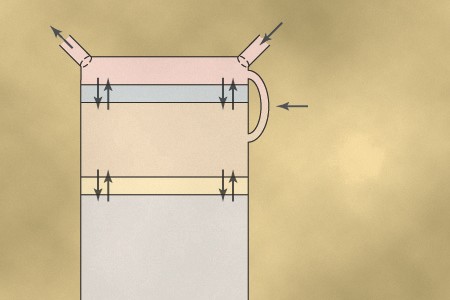 The relative constancy of the body fluids is remarkable because there is continuous exchange of fluid and solutes with the external environment, as well as within the dif­ ferent body compartments. For example, fluid intake is highly variable and must be carefully matched by equal output of water from the body to prevent body fluid volumes from increasing or decreasing.DAILY INTAKE OF WATERWater is added to the body by two major sources: (1) it is ingested in the form of liquids or water in food, which together normally add about 2100 ml/day to the body fluids, and (2) it is synthesized in the body by oxidation  of carbohydrates, adding about 200 ml/day. These mecha­ nisms provide a total water intake of about 2300 ml/day (Table 25-1). However, intake of water is highly variable among different people and even within the same person on different days, depending on climate, habits, and level of physical activity.DAILY LOSS OF BODY WATERInsensible Water Loss. Some water losses cannot be precisely regulated. For example, humans experience a continuous loss of water by evaporation from the respira­ tory tract and diffusion through the skin, which together account for about 700 ml/day of water loss under normalconditions. This loss is termed insensible water loss because we are not consciously aware of it, even though  it occurs continually in all living humans.Insensible water loss through the skin occurs indepen­ dently of sweating and is present even in people who are born without sweat glands; the average water loss by dif­ fusion through the skin is about 300 to 400 ml/day. This loss is minimized by the cholesterol­filled cornified layer of the skin, which provides a barrier against excessive loss by diffusion. When the cornified layer becomes denuded, as occurs with extensive burns, the rate of evaporation  can increase as much as 10­fold, to 3 to 5 L/day. For this reason, persons with burns must be given large amounts of fluid, usually intravenously, to balance fluid loss.Insensible water loss through the respiratory tract averages about 300 to 400 ml/day. As air enters the respi­ ratory tract, it becomes saturated with moisture, to a vapor pressure of about 47 mm Hg, before it is expelled. Because the vapor pressure of the inspired air is usually less than 47 mm Hg, water is continuously lost through the lungs with respiration. In cold weather, the atmo­ spheric vapor pressure decreases to nearly 0, causing an even greater loss of water from the lungs as the tempera­ ture decreases. This process explains the dry feeling in the respiratory passages in cold weather.Fluid Loss in Sweat. The amount of water lost by sweating is highly variable, depending on physical activity and environmental temperature. The volume of sweat normally is about 100 ml/day, but in very hot weather or during heavy exercise fluid loss in sweat occasion­ ally increases to 1 to 2 L/hour. This fluid loss would rapidly deplete the body fluids if intake were not also increased by activating the thirst mechanism discussed in Chapter 29.Water Loss in Feces. Only a small amount of water  (100 ml/day) normally is lost in the feces. This loss can increase to several liters a day in people with severe diar­ rhea. For this reason, severe diarrhea can be life threaten­ ing if not corrected within a few days.Water Loss by the Kidneys. The remaining water loss from the body occurs in the urine excreted by the kidneys.Table 25-1 Daily Intake and Output of Water (ml/day)OUTPUTKidneys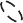 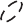 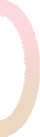 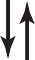 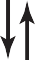 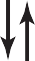 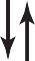 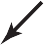 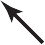 LungsFecesSweatSkinINTAKEMultiple mechanisms control the rate of urine excretion. In fact, the most important means by which the body maintains a balance between  water  intake  and  output,  as well as a balance between intake and output of most  electrolytes in the body, is by controlling the rates at which the kidneys excrete these substances. For example, urine volume can be as low as 0.5 L/day in a dehydrated person or as high as 20 L/day in a person who has been drinking tremendous amounts of water.This variability of intake is also true for most of the electrolytes of the body, such as sodium, chloride, and potassium. In some people, sodium intake may be as low as 20 mEq/day, whereas in others, sodium intake may be as high as 300 to 500 mEq/day. The kidneys are faced with the task of adjusting the excretion rate of water and elec­ trolytes to match precisely the intake of these substances, as well as compensating for excessive losses of fluids and electrolytes that occur in certain disease states. In Chapters 26 through 31, we discuss the mechanisms that allow the kidneys to perform these remarkable tasks.The total body fluid is distributed mainly between two compartments: the extracellular fluid and the intracellu- lar fluid (Figure 25-1). The extracellular fluid is divided into the interstitial fluid and the blood plasma.There is another small  compartment  of  fluid  that is referred to as transcellular fluid. This compartment includes fluid in the synovial, peritoneal, pericardial, and intraocular spaces, as well as the cerebrospinal fluid; it is usually considered to be a specialized type of extracel­ lular fluid, although in some cases its composition may differ markedly from that of the plasma or interstitial fluid. All the transcellular fluids together constitute about 1 to 2 liters.In a 70­kilogram adult man, the total body water is about 60 percent of the body weight, or about 42 liters. This percentage depends on age, gender, and degree ofFigure 25-1. Summary of body fluid regulation, including the major body fluid compartments and the membranes that separate these compartments. The values shown are for an average 70-kilogram adult man.obesity. As a person grows older, the percentage of total body weight that is fluid gradually decreases. This decrease is due in part to the fact that aging is usually associated with an increased percentage of the body weight being fat, which decreases the percentage of water in the body.Because women normally have a greater percentage of body fat compared with men, their total body water averages about 50 percent of the body weight. In prema­ ture and newborn babies, the total body water ranges from 70 to 75 percent of body weight. Therefore, when discussing “average” body fluid compartments, we should realize that variations exist, depending on age, gender, and percentage of body fat.In many other countries, the average body weight (and fat mass) has increased rapidly during the past 30 years. Currently, the average body weight for men older than 20 years in the United States is estimated to be approxi­ mately 86.4 kg, and for women, it is 74.1 kg. Therefore the data discussed for an “average” 70 kg man in this chapter (as well as in other chapters) would need to be adjusted accordingly when considering body fluid compartments  in most people.INTRACELLULAR FLUID COMPARTMENTAbout 28 of the 42 liters of fluid in the body are inside  the 100 trillion cells and are collectively called the intra- cellular fluid. Thus, the intracellular fluid constitutes about 40 percent of the total body weight in an “average” person.The fluid of each cell contains its individual mixture of different constituents, but the concentrations of these substances are similar from one cell to another. In fact, the composition of cell fluids is remarkably similar even in different animals, ranging from the most primitive microorganisms to humans. For this reason, the intracel­ lular fluid of all the different cells together is considered to be one large fluid compartment.EXTRACELLULAR  FLUID COMPARTMENTAll the fluids outside the cells are collectively called the extracellular fluid. Together these fluids account for about 20 percent of the body weight, or about 14 liters in a 70­kilogram man. The two largest compartments of the extracellular fluid are the interstitial fluid, which makes up more than three fourths (11 liters) of the extracellular fluid, and the plasma, which makes up almost one fourth of the extracellular fluid, or about 3 liters. The plasma is the noncellular part of the blood; it exchanges substances continuously with the interstitial fluid through the pores of the capillary membranes. These pores are highly per­ meable to almost all solutes in the extracellular fluid except the proteins. Therefore, the extracellular fluids are constantly mixing, so the plasma and interstitial fluids have about the same composition except for proteins, which have a higher concentration in the plasma.BLOOD VOLUMEBlood contains both extracellular fluid (the fluid in plasma) and intracellular fluid (the fluid in the red blood cells). However, blood is considered to be a separate  fluid compartment because it is contained in a chamber  of its own, the circulatory system. The blood volume is especially important in the control of cardiovascular dynamics.The average blood volume of adults is about 7 percent of body weight, or about 5 liters. About 60 percent of    the blood is plasma and 40 percent is red blood cells,    but these percentages can vary considerably in different people, depending on gender, weight, and other factors.Hematocrit (Packed Red Blood Cell Volume). The hematocrit is the fraction of the blood composed of red blood cells, as determined by centrifuging blood in a “hematocrit tube” until the cells become tightly packed in the bottom of the tube. Because the centrifuge does not completely pack the red blood cells together, about 3 to 4 percent of the plasma remains entrapped among the cells, and the true hematocrit is only about 96 percent of the measured hematocrit.In men, the measured hematocrit is normally about 0.40, and in women, it is about 0.36. In persons with severe anemia, the hematocrit may fall as low as 0.10,      a value that is barely sufficient to sustain life. Conversely, in persons with some conditions excessive production ofred blood cells occurs, resulting in polycythemia. In these persons, the hematocrit can rise to 0.65.Comparisons of the composition of the extracellular fluid, including the plasma and interstitial fluid, and the intra­ cellular fluid are shown in Figures 25-2 and 25-3 and in Table 25-2.IONIC COMPOSITION OF PLASMA AND INTERSTITIAL FLUID IS SIMILARBecause the plasma and interstitial fluid are separated only by highly permeable capillary membranes, their ionic composition is similar. The most important differ­ ence between these two compartments is the higher con­ centration of protein in the plasma; because the capillaries have a low permeability to the plasma proteins, only small amounts of proteins are leaked into the interstitial spaces in most tissues.Because of the Donnan  effect,  the  concentration  of positively charged ions (cations) is slightly greater (~2 percent) in the plasma than in the interstitial fluid. The plasma proteins have a net negative charge and there­ fore tend to bind cations such as sodium and potassium ions, thus holding extra amounts of these cations in the plasma along with the plasma proteins. Conversely, nega­ tively charged ions (anions) tend to have a slightly higher concentration in the interstitial fluid compared with the plasma, because the negative charges of the plasma pro­ teins repel the negatively charged anions. For practical150	Cations	Anions10050050100150Figure 25-2. Major cations and anions of the intracellular and extra- cellular fluids. The concentrations of Ca++ and Mg++ represent the sum of these two ions. The concentrations shown represent the total of free ions and complexed ions.Phospholipids: 280 mg/dlCholesterol: 150 mg/dlNeutral fat: 125 mg/dl Glucose: 90 mg/dlUrea: 14 mg/dl Lactic acid: 10 mg/dl Uric acid: 3 mg/dl Creatinine: 1.0 mg/dlBilirubin: 0.5 mg/dl Bile salts: traceFigure 25-3. Nonelectrolytes of the plasma.purposes, however, the concentration of ions in the inter­ stitial fluid and in the plasma is considered to be about equal.Referring again to Figure 25-2, one can see that the extracellular fluid, including the plasma and the intersti­ tial fluid, contains large amounts of sodium and chloride ions, reasonably large amounts of bicarbonate ions, but only small quantities of potassium, calcium, magnesium, phosphate, and organic acid ions.The composition of extracellular fluid is carefully regulated by various mechanisms, but especially by the kidneys, as discussed later. This regulation allows the cells to remain continually bathed in a fluid that contains the proper concentration of electrolytes and nutrients for optimal cell function.INTRACELLULAR FLUID CONSTITUENTSThe intracellular fluid is separated from the extracellular fluid by a cell membrane that is highly permeable to water but is not permeable to most of the electrolytes in the body.In contrast to the extracellular fluid, the intracellular fluid contains only small quantities of sodium and chlo­ ride ions and almost no calcium ions. Instead, it contains large amounts of potassium and phosphate ions plus moderate quantities of magnesium and sulfate ions, all of which have low concentrations in the extracellular fluid. Also, cells contain large amounts of protein—almost four times as much as in the plasma.Table 25-2 Osmolar Substances in Extracellular and Intracellular FluidsThe volume of a fluid compartment in the body can be measured by placing an indicator substance in the com­ partment, allowing it to disperse evenly throughout the compartment’s fluid, and then analyzing the extent to which the substance becomes diluted. Figure 25-4 shows this “indicator­dilution” method of measuring the volume of a fluid compartment. This method is based on the conservation of mass principle, which means that the  total mass of a substance after dispersion in the fluid compartment will be the same as the total mass injected into the compartment.In the example shown in Figure 25-4, a small amount of dye or other substance contained in the syringe is injected into a chamber and the substance is allowed toTable 25-3 Measurement of Body Fluid Volumes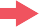 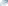 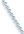 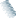 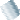 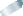 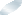 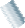 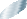 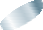 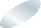 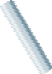 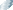 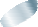 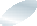 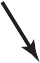 Indicator Mass B = Volume B  Concentration B Volume B = Indicator Mass B/Concentration BFigure 25-4. Indicator-dilution method for measuring fluid volumes.disperse throughout the chamber until it becomes mixed in equal concentrations in all areas. Then a sample of fluid containing the dispersed substance is removed and the concentration is analyzed chemically, photoelectrically, or by other means. If none of the substance leaks out of the compartment, the total mass of substance in the compart­ ment (Volume B × Concentration B) will equal the total mass of the substance injected (Volume A × Concentration A). By simple rearrangement of the equation, one can calculate the unknown volume of chamber B asVolume A ¥ Concentration AMeasurement of Total Body Water. Radioactive water (tritium, 3H2O) or heavy water (deuterium, 2H2O) can be used to measure total body water. These forms of water mix with the total body water within a few hours after being injected into the blood, and the dilution principle can be used to calculate total body water (Table 25-3). Another substance that has been used to measure total body water is antipyrine, which is very lipid soluble and can rapidly penetrate cell membranes and distribute itself uniformly throughout the intracellular and extracellular compartments.Measurement of Extracellular Fluid Volume. TheVolume B =Concentration Bvolume of extracellular fluid can be estimated using any of several substances that disperse in the plasma andNote that all one needs to know for this calculation is (1) the total amount of substance injected into the chamber (the numerator of the equation) and (2) the concentration of the fluid in the chamber after the sub­ stance has been dispersed (the denominator).For example, if 1 milliliter of a solution containing 10 mg/ml of dye is dispersed into chamber B and the final concentration in the chamber is 0.01 milligram for each milliliter of fluid, the unknown volume of the chamber can be calculated as follows:1ml ¥ 10 mg/mlinterstitial fluid but do not readily permeate the cell mem­ brane. They include radioactive sodium, radioactive chlo­ ride, radioactive iothalamate, thiosulfate ion, and inulin. When any one of these substances is injected into the blood, it usually disperses almost completely throughout the extracellular fluid within 30 to 60 minutes. Some of these substances, however, such as radioactive sodium, may diffuse into the cells in small amounts. Therefore, one frequently speaks of the sodium space or the inulin space, instead of calling the measurement the true extracellular fluid volume.Volume B =mg/ml= 1000 mlCalculation of Intracellular Volume. The intracellularThis method can be used to measure the volume     of virtually any compartment in the body as long asthe indicator disperses evenly throughout the com­ partment, (2) the indicator disperses only in the compart­ ment that is being measured, and (3) the indicator is not metabolized or excreted. If the indicator is me­ tabolized or excreted, correction must be made for loss of the indicator from the body. Several substances can be used to measure the volume of each of the different body fluids.volume cannot be measured directly. However, it can be calculated asIntracellular volume= Total body water - Extracellular volumeMeasurement of Plasma Volume. To measure plasma volume, a substance must be used that does not readily penetrate capillary membranes but remains in the vascu­ lar system after injection. One of the most commonly used substances for measuring plasma volume is serumalbumin labeled with radioactive iodine (125I­albumin). Also, dyes that avidly bind to the plasma proteins, such   as Evans blue dye (also called T-1824), can be used to measure plasma volume.Calculation of Interstitial Fluid Volume. Interstitial fluid volume cannot be measured directly, but it can be calculated asInterstitial fluid volume= Extracellular fluid volume - Plasma volumeMeasurement of Blood Volume. If one measures plasma volume using the methods described earlier, blood volume can also be calculated if one knows the hematocrit (the fraction of the total blood volume composed of cells), using the following equation:Total blood volume = Plasma volume1 - HematocritFor example, if plasma volume is 3 liters and hematocrit is 0.40, total blood volume would be calculated as3 liters = 5 liters1 - 0.4Another way to measure blood volume is to inject into the circulation red blood cells that have been labeled with radioactive material. After these mix in the circulation, the radioactivity of a mixed blood sample can be mea­ sured and the total blood volume can be calculated using the indicator­dilution principle. A substance frequently used to label the red blood cells is radioactive chromium (51Cr), which binds tightly with the red blood cells.A frequent problem in treating seriously ill patients is maintaining adequate fluids in one or both of the intracel­ lular and extracellular compartments. As discussed in Chapter 16 and later in this chapter, the relative amounts of extracellular fluid distributed between the plasma and interstitial spaces are determined mainly by the balance of hydrostatic and colloid osmotic forces across the capil­ lary membranes.The distribution of fluid between intracellular and extracellular compartments, in contrast, is determined mainly by the osmotic effect of the smaller solutes— especially sodium, chloride, and other electrolytes— acting across the cell membrane. The reason for this is that the cell membranes are highly permeable to water  but relatively impermeable to even small ions such as sodium and chloride. Therefore, water moves across the cell membrane rapidly and the intracellular fluid remains isotonic with the extracellular fluid.In the next section, we discuss the interrelations between intracellular and extracellular fluid volumes and the osmotic factors that can cause shifts of fluid between these two compartments.BASIC PRINCIPLES OF OSMOSIS AND OSMOTIC PRESSUREThe basic principles of osmosis and osmotic pressure were presented in Chapter 4. Therefore, we review here only the most important aspects of these principles as they apply to volume regulation.Because cell membranes are relatively impermeable to most solutes but are highly permeable  to  water  (i.e., they are selectively permeable), whenever there is a higher concentration of solute on one side of the cell membrane, water diffuses across the membrane toward the region of higher solute concentration. Thus, if a solute such as sodium chloride is added to the extracellular fluid, water rapidly diffuses from the cells through the cell membranes into the extracellular fluid until the water concentration on both sides of the membrane becomes equal. Conversely, if a solute such as sodium chloride is removed from the extracellular fluid, water diffuses from the extracellular fluid through the cell membranes and into the cells. The rate of diffusion of water is called the rate of osmosis.Osmolality and Osmolarity. The osmolal concentra­  tion of a solution is called osmolality when the concen­ tration is expressed as osmoles per kilogram of water; it  is called osmolarity when it  is  expressed  as  osmoles  per liter of solution. In dilute solutions such as the body fluids, these two terms can be used almost synonymously because the differences are small. In most cases, it is easier to express body fluid quantities in liters of fluid rather than in kilograms of water. Therefore, most of the calculations used clinically and the calculations expressed in the next several chapters are based on osmolarities rather than osmolalities.Calculation of the Osmolarity and Osmotic Pressure of a Solution. Using van’t Hoff’s law, one can calculate the potential osmotic pressure of a solution, assuming that the cell membrane is impermeable to the solute.For example, the osmotic pressure of a 0.9 percent sodium chloride solution is calculated as follows: A 0.9 percent solution means that there is 0.9 gram of sodium chloride per 100 milliliters of solution, or 9 g/L. Because the molecular weight of sodium chloride is 58.5 g/mol, the molarity of the solution is 9 g/L divided by 58.5 g/mol, or about 0.154 mol/L. Because each molecule of sodium chloride is equal to 2 osmoles, the osmolarity of the solu­ tion is 0.154 × 2, or 0.308 osm/L. Therefore, the osmolar­ ity of this solution is 308 mOsm/L. The potential osmotic pressure of this solution would therefore be 308 mOsm/L× 19.3 mm Hg/mOsm/L, or 5944 mm Hg.This calculation is an approximation because sodium and chloride ions do not behave entirely independently in solution because of interionic attraction between them. One can correct for these deviations from the predictions of van’t Hoff’s law by using a correction factor called the osmotic coefficient. For sodium chloride, the osmotic coef­ ficient is about 0.93. Therefore, the actual osmolarity of a0.9 percent sodium chloride solution is 308 × 0.93, or about 286 mOsm/L. For practical reasons, the osmotic coefficients of different solutes are sometimes neglected in determining the osmolarity and osmotic pressures of physiologic solutions.Osmolarity of the Body Fluids. Turning back to Table 25-2, note the approximate osmolarity of the various osmotically active substances in plasma, interstitial fluid, and intracellular fluid. Note that about 80 percent of the total osmolarity of the interstitial fluid and plasma is due to sodium and chloride ions, whereas for intracellularHYPOTONICCell swells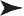 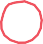 ISOTONIC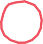 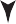 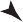 No change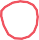 HYPERTONICCell shrinksfluid, almost half the osmolarity is due to potassium ions and the remainder is divided among many other intracel­ lular substances.As shown in Table 25-2, the total osmolarity of each of the three compartments is about 300 mOsm/L, with the plasma being about 1 mOsm/L greater than that of the interstitial and intracellular fluids. The slight differ­ ence between plasma and interstitial fluid is caused by the osmotic effects of the plasma proteins, which maintain about 20 mm Hg greater pressure in the capillaries than in the surrounding interstitial spaces, as discussed in Chapter 16.Corrected Osmolar Activity of the Body Fluids. At the bottom of Table 25-2 are shown corrected osmolar activities of plasma, interstitial fluid, and intracellular fluid. The reason for these corrections is that cations and anions exert interionic attraction, which can cause a slight decrease in the osmotic “activity” of the dissolved substance.OSMOTIC EQUILIBRIUM IS MAINTAINED BETWEEN INTRACELLULAR AND EXTRACELLULAR FLUIDSLarge osmotic pressures can develop across the cell membrane with relatively small changes in the concentra­ tions of solutes in the extracellular fluid. As discussed earlier, for each milliosmole concentration gradient of an impermeant solute (one that will not permeate the cell membrane), about 19.3 mm Hg of osmotic pressure is exerted across the cell membrane. If the cell membrane is exposed to pure water and the osmolarity of intra­ cellular fluid is 282 mOsm/L, the potential osmotic pres­ sure that can develop across the cell membrane is more than 5400 mm Hg. This demonstrates the large force that can move water across the cell membrane when the intracellular and extracellular fluids are not in osmoticFigure 25-5. Effects of isotonic (A), hypertonic (B), and hypotonicsolutions on cell volume.equilibrium. As a result of these forces, relatively small changes  in  the  concentration  of  impermeant  solutes   in the extracellular fluid can cause large changes in cell volume.Isotonic, Hypotonic, and Hypertonic Fluids. The effects of different concentrations of impermeant solutes in the extracellular fluid on cell volume are shown in Figure 25-5. If a cell is placed in a solution of impermeant solutes having an osmolarity of 282 mOsm/L, the cells will not shrink or swell because the water concentration  in the intracellular and extracellular fluids is equal and the solutes cannot enter or leave the cell. Such a solution is said to be isotonic because it neither shrinks nor swells  the cells. Examples of isotonic solutions include a 0.9 percent solution of sodium chloride or a 5 percent glucose solution. These solutions are important in clinical medi­ cine because they can be infused into the blood without the danger of upsetting osmotic equilibrium between the intracellular and extracellular fluids.If a cell  is  placed  into  a  hypotonic  solution  that  has a  lower  concentration  of  impermeant  solutes  (<282 mOsm/L), water will diffuse into the cell, causing  it to swell; water will continue to diffuse into the cell, diluting the intracellular fluid while also concentrating the extracellular fluid until both solutions have about the same osmolarity. Solutions of sodium chloride with a concentration of less than 0.9 percent are hypotonic and cause cells to swell.If a cell is placed in a hypertonic solution having a higher concentration of impermeant solutes, water will flow out of the cell into the extracellular fluid, concentrat­ ing the intracellular fluid and diluting the extracellular fluid. In this case, the cell will shrink until the twoconcentrations become equal. Sodium chloride solutions of greater than 0.9 percent are hypertonic.Isosmotic, Hyperosmotic, and Hypo-Osmotic Fluids. The terms isotonic, hypotonic, and hypertonic refer to whether solutions will cause a change in cell volume. The tonicity of solutions depends on the concentration of impermeant solutes. Some solutes, however, can perme­ ate the cell membrane. Solutions with an osmolarity the same as the cell are called isosmotic, regardless of whether the solute can penetrate the cell membrane.The terms hyperosmotic and hypo-osmotic refer to solutions that have a higher or lower osmolarity, respec­ tively, compared with the normal extracellular fluid, without regard for whether the solute permeates the  cell membrane. Highly permeating substances, such as urea, can cause transient shifts in fluid volume between the intracellular and extracellular fluids, but given enough time, the concentrations of these substances eventually become equal in the two  compartments  and  have  little effect on intracellular volume under steady­state conditions.Osmotic Equilibrium Between Intracellular and Extra- cellular Fluids Is Rapidly Attained. The transfer of fluid across the cell membrane occurs so rapidly that any dif­ ferences in osmolarities between these two compart­ ments are usually corrected within seconds or, at the most, minutes. This rapid movement of water across the cell membrane does not mean that complete equilibrium occurs between the intracellular and extracellular com­ partments throughout the whole body within the same short period. The reason for this is that fluid usually enters the body through the gut and must be transported by the blood to all tissues before complete osmotic equilibrium can occur. It usually takes about 30 minutes to achieve osmotic equilibrium everywhere in the body after drink­ ing water.Some of the different factors that can cause extracellular and intracellular volumes to change markedly are excess ingestion or renal retention of water, dehydration, intra­ venous infusion of different types of solutions, loss of large amounts of fluid from the gastrointestinal tract, and loss of abnormal amounts of fluid by sweating or through the kidneys.One can calculate both the changes in intracellular and extracellular fluid volumes and the types of therapy that should be instituted if the following basic principles are kept in mind:Water moves rapidly across cell membranes;therefore, the osmolarities of intracellular andextracellular fluids remain almost exactly equal to each other except for a few minutes after a change in one of the compartments.Cell membranes are almost completely impermeable to many solutes, such as sodium and chloride; there­ fore, the number of osmoles in the extracellular or intracellular fluid generally remains constant unless solutes are added to or lost from the extracellular compartment.With these basic principles in mind, we can analyze  the effects of different abnormal fluid conditions on extra­ cellular and intracellular fluid volumes and osmolarities.EFFECT OF ADDING SALINE SOLUTION TO THE EXTRACELLULAR FLUIDIf isotonic saline is added to the extracellular fluid com­ partment, the osmolarity of the extracellular fluid does  not change; therefore, no osmosis occurs through the cell membranes. The only effect is an increase in extracellular fluid volume (Figure 25-6A). The sodium and chloride largely remain in the extracellular fluid because the cell membrane behaves as though it were virtually imperme­ able to the sodium chloride.If a hypertonic solution is added to the extracellular fluid, the extracellular osmolarity increases and causes osmosis of water out of the cells into the extracellular compartment (see Figure 25-6B). Again, almost all the added sodium chloride remains in the extracellular com­ partment and fluid diffuses from the cells into the extra­ cellular space to achieve osmotic equilibrium. The net effect is an increase in extracellular volume (greater than the volume of fluid added), a decrease in intracellular volume, and a rise in osmolarity in both compartments. If a hypotonic solution is added to the extracellular fluid, the osmolarity of the extracellular fluid decreases and some of the extracellular water diffuses into the cells until the intracellular and extracellular compartments have the same osmolarity (see Figure 25-6C). Both the intracellular and the extracellular volumes are increased by the addition of hypotonic fluid, although the intracel­lular volume increases to a greater extent.Calculation of Fluid Shifts and Osmolarities After Infusion of Hypertonic Saline Solution. We can calcu­ late the sequential effects of infusing different solutions on extracellular and intracellular fluid volumes and osmo­ larities. For example, if 2 liters of a hypertonic 3.0 percent sodium chloride solution are infused into the extracellular fluid compartment of a 70­kilogram patient whose initial plasma osmolarity is 280 mOsm/L, what would be the intracellular and extracellular fluid volumes and osmo­ larities after osmotic equilibrium?The first step is to calculate the initial conditions, including the volume, concentration, and total millios­ moles in each compartment. Assuming that extracellular fluid volume is 20 percent of body weight and intracellularIntracellular fluid	Extracellular fluid300200100Normal State	A. Add Isotonic NaCl010	2030	40Volume (liters)C. Add Hypotonic NaCl	B. Add Hypertonic NaClFigure 25-6. Effect of adding isotonic, hypertonic, and hypotonic solutions to the extracellular fluid after osmotic equilibrium. The normal state is indicated by the solid lines, and the shifts from normal are shown by the shaded areas. The volumes of intracellular and extracellular fluid compartments are shown in the abscissa of each diagram, and the osmolarities of these compartments are shown on the ordinates.fluid volume is 40 percent of body weight, the following volumes and concentrations can be calculated.Step 1. Initial ConditionsNext, we calculate the total milliosmoles added tobe calculated by dividing 5971 milliosmoles by 16 liters to yield a concentration of about 373 mOsm/L. Thus, the following values would occur instantly after adding the solution.Step 2. Instantaneous Effect of Adding 2 Liters of 3.0 Percent Sodium ChlorideTotal body fluid	44	No equilibrium	13,811the extracellular fluid in 2 liters of 3.0 percent sodium	 	                                                                                         chloride. A 3.0 percent solution means that there are3.0 g/100 ml, or 30 grams of sodium chloride per liter. Because the molecular weight of sodium chloride is about58.5 g/mol, this means that there is about 0.5128 mole of sodium chloride per liter of solution. For 2 liters of solu­ tion, this would be 1.0256 mole of sodium chloride. Because 1 mole of sodium chloride is equal to approxi­ mately 2 osmoles (sodium chloride has two osmotically active particles per mole), the net effect of adding 2 liters of this solution is to add 2051 milliosmoles of sodium chloride to the extracellular fluid.In Step 2, we calculate the instantaneous effect of adding 2051 milliosmoles of sodium chloride to the extra­ cellular fluid along with 2 liters of volume. There would be no change in the intracellular fluid concentration or volume, and there would be no osmotic equilibrium. In  the extracellular fluid, however, there would be an addi­ tional 2051 milliosmoles of total solute, yielding a total of 5971 milliosmoles. Because the extracellular compart­ ment now has 16 liters of volume, the concentration canIn the third step, we calculate the volumes and con­ centrations that would occur within a few minutes after osmotic equilibrium develops. In this case, the concentra­ tions in the intracellular and extracellular fluid compart­ ments would be equal and can be calculated by dividing the total milliosmoles in the body, 13,811, by the total volume, which is now 44 liters. This calculation yields a concentration of 313.9 mOsm/L. Therefore, all the body fluid compartments will have this same concentration after osmotic equilibrium. Assuming that no solute or water has been lost from the body and that there is no movement of sodium chloride into or out of the cells, we then calculate the volumes of the intracellular and extra­ cellular compartments. The intracellular fluid volume is calculated by dividing the total milliosmoles in the intra­ cellular fluid (7840) by the concentration (313.9 mOsm/L), to yield a volume of 24.98 liters. Extracellular fluid volume is calculated by dividing the total milliosmoles in extracel­ lular fluid (5971) by the concentration (313.9 mOsm/L),to yield a volume of 19.02 liters. Again, these calculations are based on the assumption that the sodium chloride added to the extracellular fluid remains there and does  not move into the cells.Step 3. Effect of Adding 2 Liters of 3.0 Percent Sodium Chloride After Osmotic EquilibriumA 5 percent glucose solution, which is nearly isos­ motic, is often used to treat dehydration. Because the solution is isosmotic, it can be infused intravenously without causing red blood cell swelling, as would occur with an infusion of pure water. Because glucose in the solution is rapidly transported into the cells and metabo­ 		lized, infusion of a 5 percent glucose solution reducesVolumeConcentrationTotalextracellular fluid osmolarity and therefore helps correct the increase in extracellular fluid osmolarity associated with dehydration.Thus, one can see from this example that adding 2 liters of a hypertonic sodium chloride solution causes more than a 5­liter increase in extracellular fluid volume while decreasing  intracellular  fluid  volume  by  almost  3 liters.This method of calculating changes in  intracellular  and extracellular fluid volumes and osmolarities can be applied to virtually any clinical problem of fluid volume regulation. The reader should be familiar with such cal­ culations because an understanding of the mathematical aspects of osmotic equilibrium between intracellular and extracellular fluid compartments is essential for under­ standing almost all fluid abnormalities of the body and their treatment.Many types of solutions are administered intravenously to provide nutrition to people who cannot otherwise ingest adequate amounts of nutrition. Glucose solutions are widely used, and amino acid and homogenized fat solutions are used to a lesser extent. When these solu­ tions are administered, their concentrations of osmoti­ cally active substances are usually adjusted nearly to isotonicity, or they are given slowly enough that they do not upset the osmotic equilibrium of the body fluids.After the glucose or other nutrients are metabolized,  an excess of water often remains, especially if additional fluid is ingested. Ordinarily, the kidneys excrete this fluid in the form of dilute urine. The net result, therefore, is the addition of only nutrients to the body.A measurement that is readily available to the clinician for evaluating a patient’s fluid status is the plasma sodium concentration. Plasma osmolarity is not routinely mea­ sured, but because sodium and its associated anions (mainly chloride) account for more than 90 percent of   the solute in the extracellular fluid, plasma sodium concentration is a reasonable indicator of plasma osmo­ larity under many conditions. When plasma sodium concentration is reduced more than a few milliequiva­ lents below normal (about 142 mEq/L), a person is said  to have hyponatremia. When plasma sodium concentra­ tion is elevated above normal, a person is said to have hypernatremia.CAUSES OF HYPONATREMIA: EXCESS WATER OR LOSS OF SODIUMDecreased plasma sodium concentration can result from loss of sodium chloride from the extracellular fluid or addition of excess water to the extracellular fluid (Table 25-4). A primary loss of sodium chloride usually results in hyponatremia and dehydration and is associated with decreased extracellular fluid volume. Conditions that can cause hyponatremia as a result of loss of sodium chloride include diarrhea and vomiting. Overuse of diuretics that inhibit the ability of the kidneys to conserve sodium and certain types of sodium­wasting kidney diseases can also cause modest degrees of hyponatremia. Finally, Addison’s disease, which results from decreased secretion of the hormone aldosterone, impairs the ability of the kidneysTable 25-4 Abnormalities of Body Fluid Volume Regulation: Hyponatremia and HypernatremiaADH, antidiuretic hormone; SIADH, syndrome of inappropriate ADH.CONSEQUENCES OF HYPONATREMIA: CELL SWELLING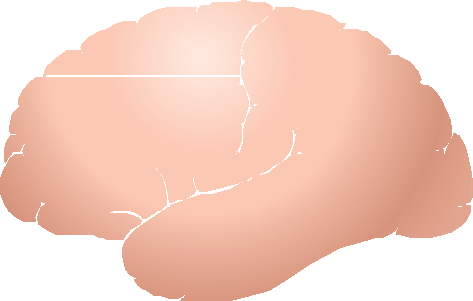 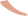 Rapid changes in cell volume as a result of hyponatremia can have profound effects on tissue and organ function, especially the brain. A rapid reduction in plasma sodium concentration, for example, can cause brain cell edema and neurological symptoms, including headache, nausea, lethargy, and disorientation. If plasma sodium concentra­ tion rapidly falls below 115 to 120 mmol/L, brain swelling may lead to seizures, coma, permanent brain damage, and death. Because the skull is rigid, the brain cannot increase its volume by more than about 10 percent without it being forced down the neck (herniation), which can lead to permanent brain injury and death.When hyponatremia evolves more slowly over several days, the brain and other tissues respond by transporting sodium, chloride, potassium, and organic solutes, such as glutamate, from the cells into the extracellular compart­ ment. This response attenuates osmotic flow of water into the cells and swelling of the tissues (Figure 25-7).Transport of solutes from the cells during slowly  developing hyponatremia, however, can make the brain vulnerable to injury if the hyponatremia is corrected too rapidly. When hypertonic solutions are added too rapidly to correct hyponatremia, this intervention can outpace the brain’s ability to recapture the solutes lost from the cells and may lead to osmotic injury of the neurons that is associated with demyelination, a loss of the myelin sheath from nerves. This osmotic­mediated demyelin­ ation of neurons can be avoided by limiting the correction of chronic hyponatremia to less than 10 to 12 mmol/L in 24 hours and to less than 18 mmol/L in 48 hours. This slow rate of correction permits the brain to recover the lost osmoles that have occurred as a result of adaptation to chronic hyponatremia.Hyponatremia is the most common electrolyte disor­ der encountered in clinical practice and may occur in up to 15% to 25% of hospitalized patients.CAUSES OF HYPERNATREMIA:WATER LOSS OR EXCESS SODIUMIncreased plasma sodium concentration, which also causes increased osmolarity, can be due to either loss of water from the extracellular fluid, which concentrates the sodium ions, or excess sodium in the extracellular fluid.Normonatremia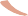 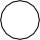 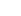 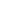 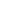 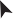 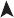 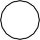 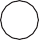 Acute hyponatremia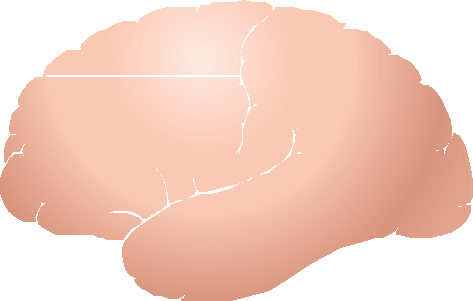 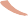 Chronic hyponatremiaFigure 25-7. Brain cell volume regulation during hyponatremia. During acute hyponatremia, caused by loss of Na+ or excess H2O, there is diffusion of H2O into the cells (1) and swelling of the brain tissue (indicated by the dashed lines). This process stimulates trans- port of Na+, K+, and organic solutes out of the cells (2), which then causes water diffusion out of the cells (3). With chronic hyponatre- mia, the brain swelling is attenuated by the transport of solutes from the cells.Primary loss of water from the extracellular fluid results in hypernatremia and dehydration. This condition can occur from an inability to secrete antidiuretic hormone, which is needed for the kidneys to conserve water. As a result of lack of antidiuretic hormone, the kidneys excrete large amounts  of  dilute  urine  (a  disorder  referred  to  as “central” diabetes insipidus), causing dehydration and increased concentration of sodium chloride in the extra­ cellular fluid. In certain types of renal diseases, the kidneys cannot respond to antidiuretic hormone, causing a typeof “nephrogenic” diabetes insipidus. A more common cause of hypernatremia associated with decreased extra­ cellular fluid volume is simple dehydration caused by water intake that is less than water loss, as can occur with sweating during prolonged, heavy exercise.Hypernatremia can also occur when excessive sodium chloride is added to the extracellular fluid. This often results in hypernatremia—overhydration because excess extracellular sodium chloride is usually associated with at least some degree of water retention by the kidneys as well. For example, excessive secretion of the sodium- retaining hormone aldosterone can cause a mild degree of hypernatremia and overhydration. The reason that the hypernatremia is not more severe is that the sodium retention caused by increased aldosterone secretion also stimulates secretion of antidiuretic hormone and causes the kidneys to also reabsorb greater amounts of water.Thus, in analyzing abnormalities of plasma sodium concentration and deciding on proper therapy, one should first determine whether the abnormality is caused by a primary loss or gain of sodium or a primary loss or gain  of water.CONSEQUENCES OF HYPERNATREMIA: CELL SHRINKAGEHypernatremia is much less common than hyponatremia, and severe symptoms usually occur only with rapid and large increases in the plasma sodium concentration above 158 to 160 mmol/L. One reason for this phenomenon is that hypernatremia promotes intense thirst and stimu­ lates secretion of antidiuretic hormone, which both protect against a large increase in plasma and extracel­ lular fluid sodium, as discussed in Chapter 29. However, severe hypernatremia can occur in patients with hypotha­ lamic lesions that impair their sense of thirst, in infants who may not have ready access to water, in elderly patients with altered mental status, or in persons with diabetes insipidus.Correction of hypernatremia can be achieved by administering hypo­osmotic sodium chloride or dextrose solutions. However, it is prudent to correct the hyperna­ tremia slowly in patients who have had chronic increases in plasma sodium concentration because hypernatremia also activates defense mechanisms that protect the cell from changes in volume. These defense mechanisms are opposite to those that occur for hyponatremia and consist of mechanisms that increase the intracellular concentra­ tion of sodium and other solutes.Edema refers to the presence of excess fluid in the body tissues. In most instances, edema occurs mainly in the extracellular fluid compartment, but it can involve intra­ cellular fluid as well.INTRACELLULAR EDEMAThree conditions are especially prone to cause intracel­ lular swelling: (1) hyponatremia, as discussed earlier;depression of the metabolic systems of the tissues; andlack of adequate nutrition to the cells. For example, when blood flow to a tissue is decreased, the delivery of oxygen and nutrients is reduced. If the blood flow becomes too low to maintain normal tissue metabolism, the cell membrane ionic pumps become depressed. When the pumps become depressed, sodium ions that normally leak into the interior of the cell can no longer be pumped out of the cells and the excess intracellular sodium ions cause osmosis of water into the cells. Sometimes this process can increase intracellular volume of a tissue area—even of an entire ischemic leg, for example—to two to three times normal. When such an increase in intracellular volume occurs, it is usually a prelude to death of the tissue.Intracellular edema can also occur in inflamed tissues. Inflammation usually increases cell membrane permea­ bility, allowing sodium and other ions to diffuse into the interior of the cell, with subsequent osmosis of water into the cells.EXTRACELLULAR EDEMAExtracellular fluid edema occurs when excess fluid accu­ mulates in the extracellular spaces. There are two general causes of extracellular edema: (1) abnormal leakage of fluid from the plasma to the  interstitial  spaces  across  the capillaries, and (2) failure of the lymphatics to return fluid from the interstitium back into the blood, often called lymphedema. The most common clinical cause of interstitial fluid accumulation is excessive capillary fluid filtration.Factors That Can Increase Capillary FiltrationTo understand the causes of excessive capillary filtration, it is useful to review the determinants of capillary filtra­ tion discussed in Chapter 16. Mathematically, capillary filtration rate can be expressed asFiltration = Kf ¥ (Pc  - Pif - c + if )where Kf is the capillary filtration coefficient (the product of the permeability and surface area of the capillaries), Pc is the capillary hydrostatic pressure, Pif is the interstitial fluid hydrostatic pressure, πc is the capillary plasma colloid osmotic pressure, and πif is the interstitial fluid colloid osmotic pressure. From this equation, one can see that any one of the following changes can increase the capillary filtration rate:Increased capillary filtration coefficientIncreased capillary hydrostatic pressureDecreased plasma colloid osmotic pressureLymphedema—Failure of the Lymph Vessels to Return Fluid and Protein to the BloodWhen lymphatic function is greatly impaired as a result of blockage or loss of the lymph vessels, edema can become especially severe because plasma proteins that leak into the interstitium have no other way to be removed. The rise in protein concentration raises the colloid osmotic pressure of the interstitial fluid, which draws even more fluid out of the capillaries.Blockage of lymph flow can be especially severe with infections of the lymph nodes, such as occurs with infec­ tion by filaria nematodes (Wuchereria bancrofti), which are microscopic, threadlike worms. The adult worms live in the human lymph system and are spread from person  to person by mosquitoes. People with filarial infections can have severe lymphedema  and  elephantiasis  and  men can have swelling of the scrotum, called hydrocele. Lymphatic filariasis affects more than 120 million people in 80 countries  throughout  the  tropics  and  subtropics  of Asia, Africa, the Western Pacific, and parts of the Caribbean and South America.Lymphedema can also occur in persons who have certain types of cancer or after surgery in which lymph vessels are removed or obstructed. For example, large numbers of lymph vessels are removed during radical mastectomy, impairing removal of fluid from the breast and arm areas and causing edema and swelling of the tissue spaces. A few lymph vessels eventually regrow after this type of surgery, and thus the interstitial edema is usually temporary.SUMMARY OF CAUSES OF EXTRACELLULAR EDEMAA large number of conditions can cause fluid accumula­ tion in the interstitial spaces by abnormal  leaking  of  fluid from the capillaries or by preventing the lymphatics from returning fluid from the interstitium back to the circulation. The following is a partial list of conditions  that can cause extracellular edema by these two types of abnormalities:Increased capillary pressureExcessive kidney retention of salt and waterAcute or chronic kidney failureMineralocorticoid excessHigh venous pressure and venous constrictionHeart failureVenous obstructionFailure of venous pumpsParalysis of musclesImmobilization of parts of the bodyFailure of venous valvesDecreased arteriolar resistanceExcessive body heatInsufficiency of sympathetic nervous systemVasodilator drugsDecreased plasma proteinsLoss of proteins in urine (nephrotic syndrome)Loss of protein from denuded skin areasBurnsWoundsFailure to produce proteinsLiver disease (e.g., cirrhosis)Serious protein or caloric malnutritionIncreased capillary permeabilityImmune reactions that cause release of hista­ mine and other immune productsToxinsBacterial infectionsVitamin deficiency, especially vitamin CProlonged ischemiaBurnsBlockage of lymph returnCancerInfections (e.g., filaria nematodes)SurgeryCongenital absence or abnormality of lym­ phatic vesselsEdema Caused by Heart Failure. One of the most serious and common causes of edema is heart failure. In heart failure, the heart fails to pump blood normally from the veins into the arteries, which raises venous pressure and capillary pressure, causing increased capillary filtra­ tion. In addition, the arterial pressure tends to fall, causing decreased excretion of salt and water by the kidneys, which causes still more edema. Also, blood flow to the kidneys is reduced in persons with heart failure, and this reduced blood flow stimulates secretion of renin, causing increased formation of angiotensin II and increased secretion of aldosterone, both of which cause additional salt and water retention by the kidneys. Thus, in persons with untreated heart failure, all these factors acting together cause serious generalized extracellular edema.In patients with left­sided heart failure but without significant failure of the right side of the heart, blood is pumped into the lungs normally by the right side of the heart but cannot escape easily from the pulmonary veins to the left side of the heart because this part of the heart has been greatly weakened. Consequently, all the pulmo­ nary vascular pressures, including pulmonary capillary pressure, rise far above normal, causing serious and life­ threatening pulmonary edema. When untreated, fluid accumulation in the lungs can rapidly progress, causing death within a few hours.Edema Caused by Decreased Kidney Excretion of Salt and Water. Most sodium chloride added to the blood remains in the extracellular compartment, and only small amounts enter the cells. Therefore, in kidney diseases that compromise urinary excretion of salt and water, large amounts of sodium chloride and water are added to the extracellular fluid. Most of this salt and water leaks fromthe blood into the interstitial spaces, but some remains     in the blood. The main effects of this are (1) widespread increases in interstitial fluid volume (extracellular edema) and (2) hypertension because of the increase in blood volume, as explained in Chapter 19. As an example, in children who have acute glomerulonephritis, in which the renal glomeruli are injured by inflammation and therefore fail to filter adequate amounts of fluid, serious extracel­ lular fluid edema also develops; along with the edema, severe hypertension usually develops.Edema Caused by Decreased Plasma Proteins. Failure to produce normal amounts of proteins or leakage of proteins from the plasma causes the plasma colloid osmotic pressure to fall. This leads to increased capillary filtration throughout the body and extracellular edema.One of the most important causes of decreased plasma protein concentration is loss of proteins in the urine     in certain kidney diseases, a condition referred to as nephrotic syndrome. Multiple types of renal diseases can damage the membranes of the renal glomeruli, causing the membranes to become leaky to the plasma proteins and often allowing large quantities of these proteins to pass into the urine. When this loss exceeds the ability of the body to synthesize proteins, a reduction in plasma protein concentration occurs. Serious generalized edema occurs when the plasma protein concentration falls below 2.5 g/100 ml.Cirrhosis of the liver is another condition that causes a reduction in plasma protein concentration. Cirrhosis means development of large amounts of fibrous tissue among the liver parenchymal cells. One result is failure of these cells to produce sufficient plasma proteins, leading to decreased plasma colloid osmotic pressure and the generalized edema that goes with this condition.Another way liver cirrhosis causes edema is that the liver fibrosis sometimes compresses the abdominal portal venous drainage vessels as they pass through the liver before emptying back into the general circulation. Blockage of this portal venous outflow raises capillary hydrostatic pressure throughout the gastrointestinal area and further increases filtration of fluid out of the plasma into the intra­abdominal areas. When this occurs, the combined effects of decreased plasma protein concentra­ tion and high portal capillary pressures cause transuda­ tion of large amounts of fluid and protein into the abdominal cavity, a condition referred to as ascites.SAFETY FACTORS THAT NORMALLY PREVENT EDEMAEven though many disturbances can cause edema, usually the abnormality must be severe before serious edema develops. The reason the abnormality must be severe is that three major safety factors prevent excessive fluid accumulation in the interstitial spaces: (1) low compliance of the interstitium when interstitial fluid pressure is in thenegative pressure range, (2) the ability of lymph flow to increase 10­ to 50­fold, and (3) “washdown” of interstitial fluid protein concentration, which reduces interstitial fluid colloid osmotic pressure as capillary filtration increases.Safety Factor Caused by Low Compliance of the Interstitium in the Negative Pressure RangeIn Chapter 16, we noted that interstitial fluid hydrostatic pressure in most loose subcutaneous tissues of the body is slightly less than atmospheric pressure, averaging about−3 mm Hg. This slight suction in the tissues helps hold the tissues together. Figure 25-8 shows the approximate relations between different levels of interstitial fluid pres­ sure and interstitial fluid volume, as extrapolated to the human being from animal studies. Note in Figure 25-8 that as long as the interstitial fluid pressure is in the nega­ tive range, small changes in interstitial fluid volume are associated with relatively large changes in interstitial fluid hydrostatic pressure. Therefore, in the negative pressure range, the compliance of the tissues, defined as the change in volume per millimeter of mercury pressure change,  is low.How does the low compliance of the tissues in the negative pressure range act as a safety factor against edema? To answer this question, recall the determinants6056524844403632282420161284010   8    6    4	2	0	2	4	6Interstitial free fluid pressure (mm Hg)Figure 25-8. Relation between interstitial fluid hydrostatic pressure and interstitial fluid volumes, including total volume, free fluid volume, and gel fluid volume, for loose tissues such as skin. Note that significant amounts of free fluid occur only when the interstitial fluid pressure becomes positive. (Modified from Guyton AC, Granger HJ, Taylor AE: Interstitial fluid pressure. Physiol Rev 51:527, 1971.)of capillary filtration discussed previously. When intersti­ tial fluid hydrostatic pressure increases, this increased pressure tends to oppose further capillary filtration. Therefore, as long as the interstitial fluid hydrostatic pres­ sure is in the negative pressure range, small increases in interstitial fluid volume cause relatively large increases in interstitial fluid hydrostatic pressure, opposing further filtration of fluid into the tissues.Because the normal interstitial fluid hydrostatic pres­ sure is −3 mm Hg, the interstitial fluid hydrostatic pres­ sure must increase by about 3 mm Hg before large amounts of fluid will begin to accumulate in the tissues. Therefore, the safety factor against edema is a change of interstitial fluid pressure of about 3 mm Hg.Once interstitial fluid pressure rises above 0 mm Hg, the compliance of the tissues increases markedly, allowing large amounts of fluid to accumulate in the tissues with relatively small additional increases in interstitial fluid hydrostatic pressure. Thus, in the positive tissue pressure range, this safety factor against edema is lost because of the large increase in compliance of the tissues.Importance of Interstitial Gel in Preventing Fluid Accumulation in the Interstitium. Note in Figure 25-8 that in normal tissues with negative interstitial fluid pressure, virtually all the fluid in the interstitium is in gel form. That is, the fluid is bound in a proteoglycan mesh­ work so that there are virtually no “free” fluid spaces larger than a few hundredths of a micrometer in diameter. The importance of the gel is that it prevents fluid from flowing easily through the tissues because of impediment from the “brush pile” of trillions of proteoglycan fila­ ments. Also, when the interstitial fluid pressure falls to very negative values, the gel does not contract greatly because the meshwork of proteoglycan filaments offers  an elastic resistance to compression. In the negative fluid pressure range, the interstitial fluid volume does not change greatly, regardless of whether the degree of suction is only a few millimeters of mercury negative pressure or 10 to 20 mm Hg negative pressure. In other words, the compliance of the tissues is very low in the negative pres­ sure range.By contrast, when interstitial fluid pressure rises to the positive pressure range, there is a tremendous accumula­ tion of free fluid in the tissues. In this pressure range, the tissues are compliant, allowing large amounts of fluid to accumulate with relatively small additional increases in interstitial fluid hydrostatic pressure. Most of the extra fluid that accumulates is “free fluid” because it pushes the brush pile of proteoglycan filaments apart. Therefore, the fluid can flow freely through the tissue spaces because it is not in gel form. When this free flow of fluid occurs, the edema is said to be pitting edema because one can press the thumb against the tissue area and push the fluid out   of the area. When  the  thumb  is  removed,  a  pit  is left in the skin for a few seconds until the fluid flows back from the surrounding tissues. This type of edema isdistinguished from nonpitting edema, which occurs when the tissue cells swell instead of the interstitium or when the fluid in the interstitium becomes clotted with fibrino­ gen so that it cannot move freely within the tissue spaces.Importance of the Proteoglycan Filaments as a “Spacer” for the Cells and in Preventing Rapid Flow of Fluid in the Tissues. The proteoglycan filaments, along with much larger collagen fibrils in the interstitial spaces, act as a “spacer” between the cells. Nutrients and ions do not diffuse readily through cell membranes; there­ fore, without adequate spacing between the cells, these nutrients, electrolytes, and cell waste products could not be rapidly exchanged between the blood capillaries and cells located at a distance from one another.The proteoglycan filaments also prevent fluid from flowing too easily through the tissue spaces. If it were not for the proteoglycan filaments, the simple act of a person standing up would cause large amounts of inter­ stitial fluid to flow from the upper body to the lower body. When too much fluid accumulates in the interstitium, as occurs in edema, this extra fluid creates large channels that allow the fluid to flow readily through the intersti­ tium. Therefore, when severe edema occurs in the legs, the edema fluid often can be decreased by simply elevat­ ing the legs.Even though fluid does not flow easily through the tissues in the presence of the compacted proteoglycan filaments, different substances within the fluid can diffuse through the tissues at least 95 percent as easily as they normally diffuse. Therefore, the usual diffusion of nutri­ ents to the cells and the removal of waste products from the cells are not compromised by the proteoglycan fila­ ments of the interstitium.Increased Lymph Flow as a Safety Factor Against EdemaA major function of the lymphatic system is to return to the circulation the fluid and proteins filtered from the capillaries into the interstitium. Without this continuous return of the filtered proteins and fluid to the blood, the plasma volume would be rapidly depleted, and interstitial edema would occur.The lymphatics act as a safety factor against edema because lymph flow can increase 10­ to 50­fold when fluid begins to accumulate in the tissues. This increased lymph flow allows the lymphatics to carry away large amounts of fluid and proteins in response to increased capillary filtration, preventing the interstitial pressure from rising into the positive pressure range. The safety factor caused by increased lymph flow has been calculated to be about 7 mm Hg.“Washdown” of the Interstitial Fluid Protein as a Safety Factor Against EdemaAs increased amounts of fluid are filtered into the inter­ stitium, the interstitial fluid pressure increases, causingincreased lymph flow. In most tissues the protein concen­ tration of the interstitium decreases as lymph flow is increased, because larger amounts of protein are carried away than can be filtered out of the capillaries; the reason for this phenomenon is that the capillaries are relatively impermeable to proteins compared with the lymph vessels. Therefore, the proteins are “washed out” of the interstitial fluid as lymph flow increases.Because the interstitial fluid colloid osmotic pressure caused by the proteins tends to draw fluid out of the capil­ laries, decreasing the interstitial fluid proteins lowers the net filtration force across the capillaries and tends to prevent further accumulation of fluid. The safety factor from this effect has been calculated to be about 7 mm Hg.SUMMARY OF SAFETY FACTORS THAT PREVENT EDEMAPutting together all the safety factors against edema, we find the following:The safety factor caused by low tissue compliance  in the negative pressure range is about 3 mm Hg.The safety factor caused by increased lymph flow is about 7 mm Hg.The safety factor caused by washdown of proteins from the interstitial spaces is about 7 mm Hg.Therefore, the total safety factor against edema is about 17 mm Hg. This means that the capillary pressure in a peripheral tissue could theoretically rise by 17 mm Hg, or approximately double the normal value, before marked edema would occur.Some examples of “potential spaces” are the pleural cavity, pericardial cavity, peritoneal cavity, and synovial cavities, including both the joint cavities and the bursae. Virtually all these potential spaces have surfaces that almost touch each other, with only a thin layer of fluid in between, and the surfaces slide over each other. To facili­ tate the sliding, a viscous proteinaceous fluid lubricates the surfaces.Fluid Is Exchanged Between the Capillaries and the Potential Spaces. The surface membrane of a potential space usually does not offer significant resistance to the passage of fluids, electrolytes, or even proteins, which all move back and forth between the space and the intersti­ tial fluid in the surrounding tissue with relative ease. Therefore, each potential space is in reality a large tissue space. Consequently, fluid in the capillaries adjacent to the potential space diffuses not only into the interstitial  fluid but also into the potential space.Lymphatic Vessels Drain Protein from the Potential Spaces. Proteins collect in the potential spaces becauseof leakage out of the capillaries, similar to the collection of protein in the interstitial spaces throughout the body. The protein must be removed through lymphatics  or  other channels and returned to the circulation. Each potential space is either directly or indirectly connected with lymph vessels. In some cases, such as the pleural cavity and peritoneal cavity, large lymph vessels arise directly from the cavity itself.Edema Fluid in the Potential Spaces Is Called Effusion. When edema occurs in the subcutaneous tissues adjacent to the potential space, edema fluid usually collects in the potential space as well; this fluid is called effusion. Thus, lymph blockage or any of the multiple abnormalities that can cause excessive capillary filtration can cause effusion in the same way that interstitial edema is caused. The abdominal cavity is especially prone to collect effusion fluid, and in this instance, the effusion is called ascites. In serious cases, 20 liters or more of ascitic fluid can accumulate.The other potential spaces, such as the pleural cavity, pericardial cavity, and joint spaces, can become seriously swollen when generalized edema is present. Also, injury or local infection in any one of the cavities often blocks the lymph drainage, causing isolated swelling in the cavity. The dynamics of fluid exchange in the pleural cavity are discussed in detail in Chapter 39. These dynamics are mainly representative of all the other potential spaces as well. The normal fluid pressure in most or all of the potential spaces in the nonedematous state is negative in the same way that this pressure is negative (subatmo­ spheric) in loose subcutaneous tissue.  For  instance, the interstitial fluid hydrostatic pressure is normally about −7 to −8 mm Hg in the pleural cavity, −3 to−5 mm Hg in the joint spaces, and −5 to −6 mm Hg in   the pericardial cavity.BibliographyAdrogué HJ, Madias NE: The challenge of hyponatremia. J Am Soc Nephrol 23:1140, 2012.Aukland K: Why don’t our feet swell in the upright position? News Physiol Sci 9:214, 1994.Berl T: An elderly patient with chronic hyponatremia. Clin J Am Soc Nephrol 8:469, 2013.Bhave G, Neilson EG: Body fluid dynamics: back to the future. J Am Soc Nephrol 22:2166, 2011.Centers for Disease Control and Prevention: Parasites: lymphatic fila- riasis. Available at www.cdc.gov/parasites/lymphaticfilariasis/index.html/.Damkier HH, Brown PD, Praetorius J: Cerebrospinal fluid secretion by the choroid plexus. Physiol Rev 93:1847, 2013.Guyton AC, Granger HJ, Taylor AE: Interstitial fluid pressure. Physiol Rev 51:527, 1971.Jovanovich AJ, Berl T: Where vaptans do and do not fit in the treat- ment of hyponatremia. Kidney Int 83:563, 2013.Jussila L, Alitalo K: Vascular growth factors and lymphangiogenesis. Physiol Rev 82:673, 2002.Lindner G, Funk GC: Hypernatremia in critically ill patients. J Crit Care 28:216.e11, 2013.Murdaca G, Cagnati P, Gulli R, et al: Current views on diagnostic approach and treatment of lymphedema. Am J Med 125:134, 2012.Oliver G, Srinivasan RS: Lymphatic vasculature development: current concepts. Ann N Y Acad Sci 1131:75, 2008.Parker JC: Hydraulic conductance of lung endothelial phenotypes and Starling safety factors against edema. Am J Physiol Lung Cell Mol Physiol 292:L378, 2007.Planas-Paz L, Lammert E: Mechanical forces in lymphatic vascular development and disease. Cell Mol Life Sci 70:4341, 2013.Sam R, Feizi I: Understanding hypernatremia. Am J Nephrol 36:97, 2012.Schrier RW, Sharma S, Shchekochikhin D: Hyponatraemia: more than just a marker of disease severity? Nat Rev Nephrol 9:37, 2013.Sterns RH, Hix JK, Silver SM: Management of hyponatremia in the ICU. Chest 144:672, 2013.Trayes KP, Studdiford JS, Pickle S, Tully AS: Edema: diagnosis and management. Am Fam Physician 88:102, 2013.Verbalis JG, Goldsmith SR, Greenberg A, et al: Diagnosis, evaluation, and treatment of hyponatremia: expert panel recommendations. Am J Med 126(10 Suppl 1):S1, 2013.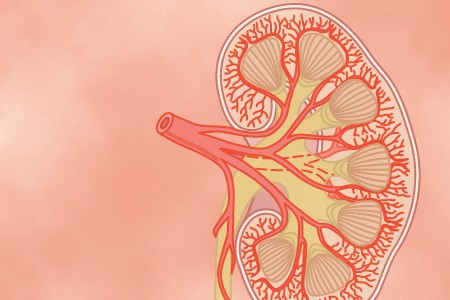 Most people are familiar with one important function of the kidneys—to rid the body of waste materials that are either ingested or produced by metabolism. A second function that is especially critical is to control the volume and electrolyte composition of the body fluids. For water and virtually all electrolytes in the body, the balance between intake (due to ingestion or metabolic produc- tion) and output (due to excretion or metabolic consump- tion) is maintained largely by the kidneys. This regulatory function of the kidneys maintains the stable internal envi- ronment necessary for the cells to perform their various activities.The kidneys perform their most important functions by filtering the plasma and removing substances from the filtrate at variable rates, depending on the needs of the body. Ultimately, the kidneys “clear” unwanted substances from the filtrate (and therefore from the blood) by excret- ing them in the urine while returning substances that are needed back to the blood.Although this chapter and the next few chapters focus mainly on the control of renal excretion of water, electro- lytes, and metabolic waste products, the kidneys serve many important homeostatic functions, including the following:Excretion of metabolic waste products and foreign chemicalsRegulation of water and electrolyte balancesRegulation of body fluid osmolality and electrolyte concentrationsRegulation of arterial pressureRegulation of acid-base balanceRegulation of erythrocyte productionSecretion, metabolism, and excretion of hormonesGluconeogenesisExcretion of Metabolic Waste Products, Foreign Chemicals, Drugs, and Hormone Metabolites. The kidneys are the primary means for eliminating waste products of metabolism that are no longer needed by the body. These products include urea (from the metabolismof amino acids), creatinine (from muscle creatine), uric acid (from nucleic acids), end products of hemoglobin breakdown (such as bilirubin), and metabolites of various hormones. These waste products must be eliminated from the body as rapidly as they are produced. The kidneys also eliminate most toxins and other foreign substances that are either produced by the body or ingested, such as pes- ticides, drugs, and food additives.Regulation of Water and Electrolyte Balances. For maintenance of homeostasis, excretion of water and elec- trolytes must precisely match intake. If intake exceeds excretion, the amount of that substance in the body will increase. If intake is less than excretion, the amount of that substance in the body will decrease. Although tem- porary (or cyclic) imbalances of water and electrolytes may occur in various physiological and pathophysiolog- ical conditions associated with altered intake or renal excretion, the maintenance of life depends on restoration of water and electrolyte balance.Intake of water and many electrolytes is governed mainly by a person’s eating and drinking habits, requiring the kidneys to adjust their excretion rates to match the intakes of various substances. Figure 26-1 shows the response of the kidneys to a sudden 10-fold increase in sodium intake from a low level of 30 mEq/day to a high level of 300 mEq/day. Within 2 to 3 days after raising the sodium intake, renal excretion also increases to about 300 mEq/day so that a balance between intake and output is rapidly re-established. However, during the 2 to 3 days of renal adaptation to the high sodium intake, there is a modest accumulation of sodium that raises extracellular fluid volume slightly and triggers hormonal changes and other compensatory responses that signal the kidneys to increase their sodium excretion.The capacity of the kidneys to alter sodium excretion  in response to changes in sodium intake is enormous. Experimental studies have shown that in many people, sodium intake can be increased to 1500 mEq/day (more than 10 times normal) or decreased to 10 mEq/day (less than one-tenth normal) with relatively small changes in extracellular fluid volume or plasma sodium concentra- tion. This phenomenon is also true for water and for most300200100015105Sodium retention4   2	0	2	4	6	8 10 12 14Time (days)Regulation of 1,25-Dihydroxyvitamin D3 Production. The kidneys produce the active form of vitamin D, 1,25-dihydroxyvitamin D3 (calcitriol), by hydroxylating this vitamin at the “number 1” position. Calcitriol is essential for normal calcium deposition in bone and calcium reabsorption by the gastrointestinal tract. As dis- cussed in Chapter 80, calcitriol plays an important role in calcium and phosphate regulation.Glucose Synthesis. The kidneys synthesize glucose from amino acids and other precursors during prolonged fasting, a process referred to as gluconeogenesis. The kidneys’ capacity to add glucose to the blood during pro- longed periods of fasting rivals that of the liver.With chronic kidney disease or acute failure of the kidneys, these homeostatic functions are disrupted and severe abnormalities of body fluid volumes and composi-Figure 26-1. Effect of increasing sodium intake 10-fold (from 30 to300 mEq/day) on urinary sodium excretion and extracellular fluid volume. The shaded areas represent the net sodium retention or the net sodium loss, determined from the difference between sodium intake and sodium excretion.other electrolytes, such as chloride, potassium, calcium, hydrogen, magnesium, and phosphate ions. In the next few chapters, we discuss the specific mechanisms that permit the kidneys to perform these amazing feats of homeostasis.Regulation of Arterial Pressure. As discussed in Chapter 19, the kidneys play a dominant role in long-term regulation of arterial pressure by excreting variable amounts of sodium and water. The kidneys also contrib- ute to short-term arterial pressure regulation by secreting hormones and vasoactive factors or substances (e.g., renin) that lead to the formation of vasoactive products (e.g., angiotensin II).Regulation of Acid-Base Balance. The kidneys contrib- ute to acid-base regulation, along with the lungs and body fluid buffers, by excreting acids and by regulating the body fluid buffer stores. The kidneys are the only means of eliminating from the body certain types of acids, such as sulfuric acid and phosphoric acid, generated by the metabolism of proteins.Regulation of Erythrocyte Production. The kidneys secrete erythropoietin, which stimulates  the  production of red blood cells by hematopoietic stem cells  in  the  bone marrow, as discussed in Chapter 33. One important stimulus for erythropoietin secretion by the kidneys is hypoxia. The kidneys normally account for almost all the erythropoietin secreted into the circulation. In people  with severe kidney disease or who have had their kidneys removed and have been placed on hemodialysis, severe anemia develops as a result of decreased erythropoietin production.tion rapidly occur. With complete renal failure, enough potassium, acids, fluid, and other substances accumulate in the body to cause death within a few days, unless clini- cal interventions such as hemodialysis are initiated to restore, at least partially, the body fluid and electrolyte balances.GENERAL ORGANIZATION OF THE KIDNEYS AND URINARY TRACTThe two kidneys lie on the posterior wall of the abdomen, outside the peritoneal cavity (Figure 26-2). Each kidney of the adult human weighs about 150 grams and is about the size of a clenched fist. The medial side of each kidney contains an indented region called the hilum through which pass the renal artery and vein, lymphatics, nerve supply, and ureter, which carries the final urine from the kidney to the bladder, where it is stored until the bladder is emptied. The kidney is surrounded by a tough, fibrous capsule that protects its delicate inner structures.If the kidney is bisected from top to bottom, the two major regions that can be visualized are the outer cortex and the inner medulla regions. The medulla is divided into 8 to 10 cone-shaped masses of tissue called renal pyramids. The base of each pyramid originates at the border between the cortex and medulla and terminates in the papilla, which projects into the space of the renal pelvis, a funnel-shaped continuation of the upper end of the ureter. The outer border of the pelvis is divided into open-ended pouches called major calyces that extend downward and divide into minor calyces, which collect urine from the tubules of each papilla. The walls of the calyces, pelvis, and ureter contain contractile elements that propel the urine toward the bladder, where urine is stored until it is emptied by micturition, discussed later in this chapter.Kidney UreterNephron (enlarged)Minor calyxMajor calyxPapillaRenal cortex Renal pelvis Renal medullaBladder UrethraUreterRenal pyramidCapsule of kidneyFigure 26-2. General organization of the kidneys and the urinary system.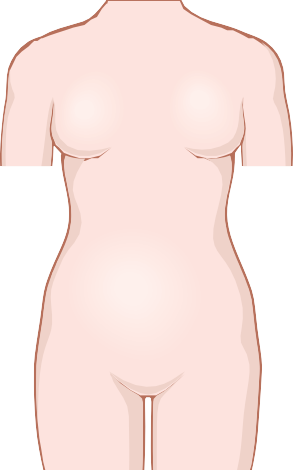 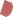 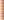 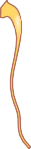 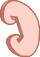 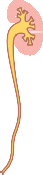 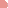 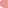 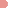 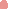 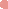 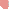 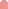 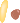 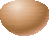 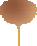 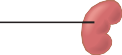 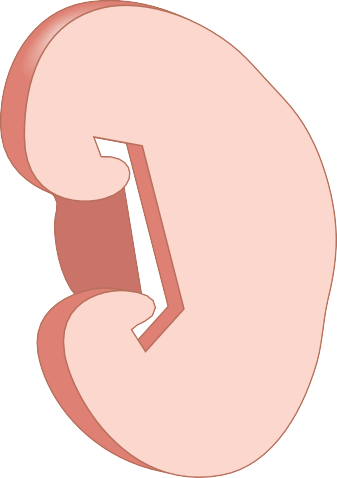 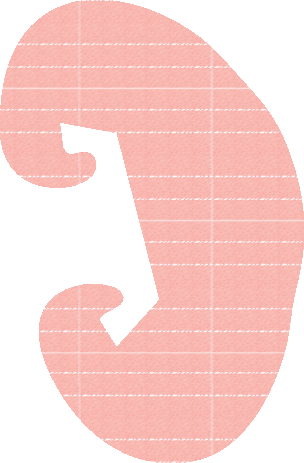 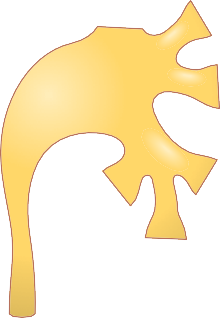 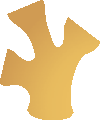 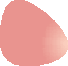 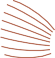 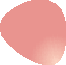 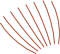 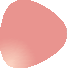 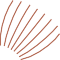 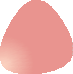 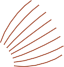 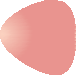 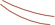 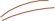 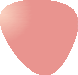 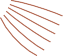 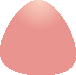 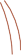 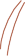 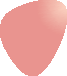 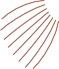 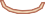 RENAL BLOOD SUPPLYBlood flow to the two kidneys is normally about 22 percent of the cardiac output, or 1100 ml/min. The renal artery enters the kidney through the hilum and then branches progressively to form the interlobar arteries, arcuate arteries, interlobular arteries (also called radial arteries), and afferent arterioles, which lead to the glo- merular capillaries, where large amounts of fluid and solutes (except the plasma proteins) are filtered to begin urine formation (Figure 26-3). The distal ends of the capillaries of each glomerulus coalesce to form the effer- ent arteriole, which leads to a second capillary network, the peritubular capillaries, that surrounds the renal tubules.The renal circulation is unique in having two capillary beds, the glomerular and peritubular capillaries, which are arranged in series and separated by the efferent arterioles. These arterioles help regulate the hydrostatic pressure in both sets of capillaries. High hydrostatic pres- sure in the glomerular capillaries (about 60 mm Hg) causes rapid fluid filtration, whereas a much lower hydrostatic pressure in the peritubular capillaries (about 13 mm Hg) permits rapid fluid reabsorption. By adjust- ing the resistance of the afferent and efferent arterioles, the kidneys can regulate the hydrostatic pressure in both the glomerular and the peritubular capillaries, thereby changing the rate of glomerular filtration, tubular reab- sorption, or both in response to body homeostatic demands.The peritubular capillaries empty into the vessels of the venous system, which run parallel to the arteriolar vessels. The blood vessels of the venous system progressively form the interlobular vein, arcuate vein, interlobar vein, and renal vein, which leaves the kidney beside the renal artery and ureter.THE NEPHRON IS THE FUNCTIONAL UNIT OF THE KIDNEYEach human kidney contains about 800,000 to 1,000,000 nephrons, each of which is capable of forming urine. The kidney cannot regenerate new nephrons. Therefore, with renal injury, disease, or normal aging, the number of nephrons gradually decreases. After age 40 years, the number of functioning  nephrons  usually  decreases  about 10 percent every 10 years; thus, at age 80 years, many people have 40 percent fewer functioning neph- rons than they did at age 40 years. This loss is not life threatening because adaptive changes in the remaining nephrons allow them to excrete the proper amounts of water, electrolytes, and waste products, as discussed in Chapter 32.Each nephron contains (1) a tuft of glomerular capil- laries called the glomerulus, through which large amounts of fluid are filtered from the blood, and (2) a long tubule in which the filtered fluid is converted into urine on its way to the pelvis of the kidney (see Figure 26-3).The glomerulus contains a network of branching and anastomosing glomerular capillaries that, compared with other capillaries, have high hydrostatic pressure (about 60 mm Hg). The glomerular capillaries are covered by epithelial cells, and the total glomerulus is encased in Bowman’s capsule.Fluid filtered from the glomerular capillaries flows into Bowman’s capsule and then into the proximal tubule, which lies in the cortex of the kidney (Figure 26-4). From the proximal tubule, fluid flows into the loop of Henle, which dips into the renal medulla. Each loop consists of a descending and an ascending limb. The walls of the descending limb and the lower end of the ascending limb are very thin and therefore are called the thin segment of the loop of Henle. After the ascending limb of the loopArcuate arteries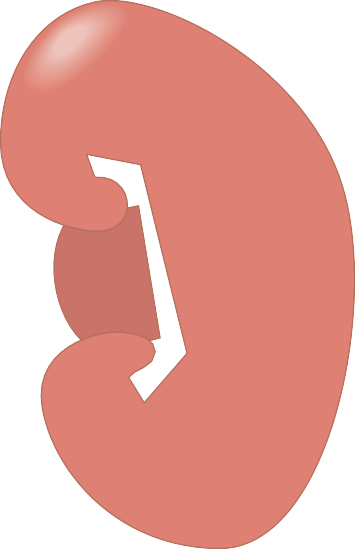 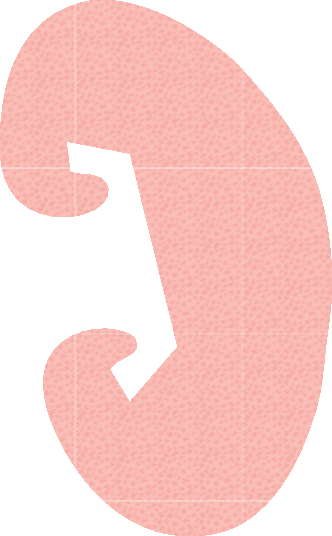 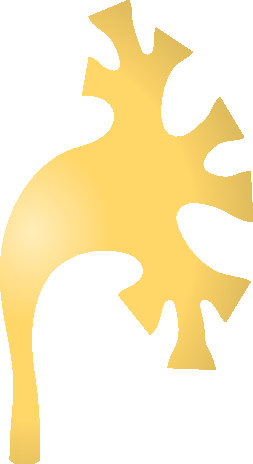 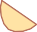 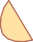 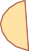 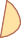 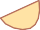 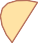 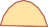 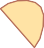 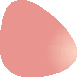 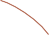 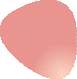 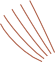 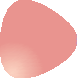 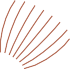 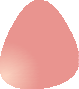 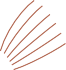 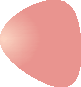 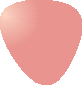 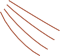 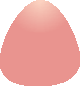 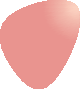 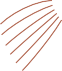 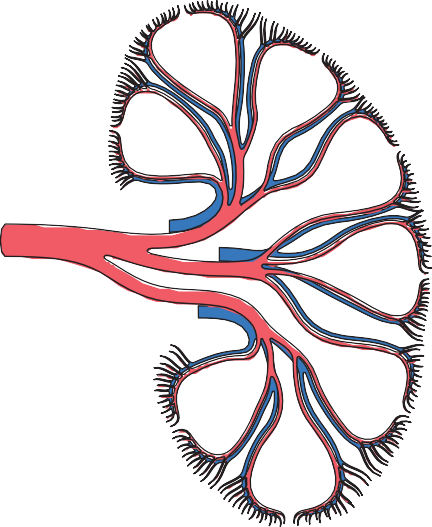 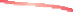 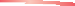 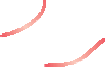 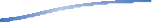 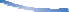 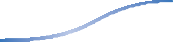 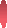 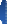 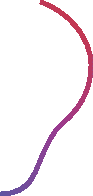 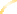 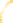 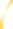 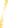 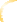 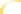 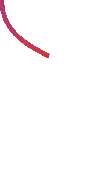 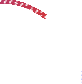 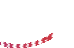 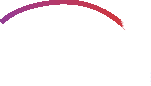 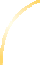 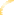 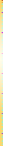 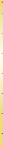 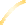 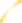 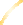 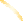 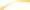 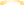 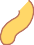 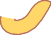 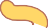 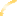 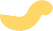 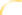 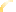 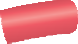 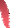 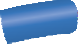 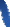 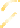 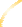 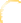 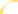 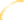 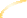 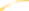 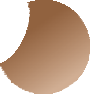 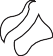 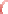 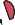 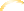 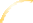 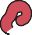 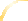 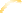 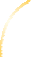 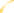 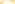 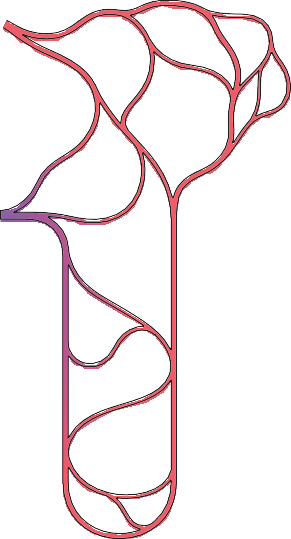 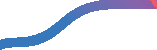 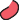 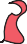 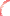 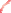 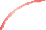 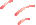 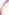 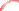 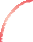 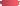 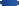 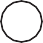 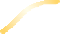 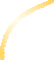 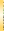 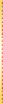 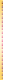 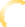 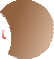 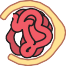 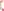 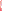 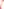 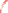 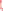 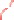 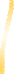 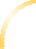 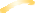 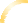 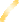 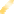 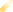 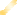 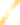 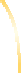 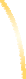 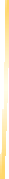 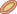 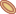 and veinsInterlobar arteries and veinsRenal arteryRenal vein Segmental arteriesGlomerulus Bowman’sInterlobular arteries and veinsProximal tubuleFigure 26-4. Basic tubular segments of the  nephron.  The relative lengths of the different tubular segments are not drawn   to scale.Efferent arterioleJuxta- glomerular apparatusAfferent arterioleArcuate Arcuate artery	veincapsuleDistal tubulePeritubular capillariesCortical collecting tubuleLoop of HenleCollecting ductmedulla and becomes the medullary collecting duct. The collecting ducts merge to form progressively larger ducts that eventually empty into the renal pelvis through the  tips of the renal papillae. In each kidney, there are about 250 of the very large collecting ducts, each of which col- lects urine from about 4000 nephrons.Regional Differences in Nephron Structure: Cortical and Juxtamedullary Nephrons. Although each neph- ron has all the components described earlier, there are some differences, depending on how deep the nephron  lies within the kidney mass. The nephrons that have glomeruli located in the outer cortex are called cortical nephrons; they have short loops of Henle that penetrate only a short distance into the medulla (Figure 26-5).About 20 to 30 percent of the nephrons have glo- meruli that lie deep in the renal cortex near the medullaFigure 26-3. Section of the human kidney showing the major vessels that supply the blood flow to the kidney and schematic of the micro- circulation of each nephron.returns partway back to the cortex, its wall becomes much thicker, and it is referred to as the thick segment of the ascending limb.At the end of the thick ascending limb is a short segment that has in its wall a plaque of specialized epi- thelial cells, known as the macula densa. As discussed later, the macula densa plays an important role in control- ling nephron function. Beyond the macula densa, fluid enters the distal tubule, which, like the proximal tubule, lies in the renal cortex. The distal tubule is followed by the connecting tubule and the cortical collecting tubule, which lead to the cortical collecting duct. The initial parts of 8 to 10 cortical collecting ducts join to form a single larger collecting duct that runs downward into theand are called juxtamedullary nephrons. These nephrons have long loops of Henle that dip deeply into the me- dulla, in some cases all the way to the tips of the renal papillae.The vascular structures supplying the juxtamedullary nephrons also differ from those supplying the cortical nephrons. For the cortical nephrons, the entire tubular system is surrounded by an extensive network of peritu- bular capillaries. For the juxtamedullary nephrons, long efferent arterioles extend from the glomeruli down into the outer medulla and then divide into specialized peri- tubular capillaries called vasa recta that extend down- ward into the medulla, lying side by side with the loops  of Henle. Like the loops of Henle, the vasa recta return toward the cortex and empty into the cortical veins. This specialized network of capillaries in the medulla plays an essential role in the formation of a concentrated urine and is discussed in Chapter 29.Figure 26-5. Schematic of relations between blood vessels and tubular structures and differences between cortical and juxtamedullary nephrons.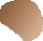 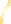 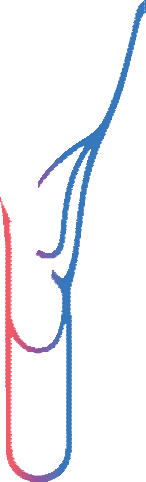 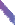 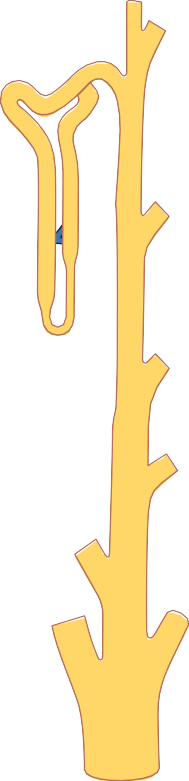 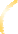 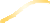 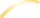 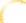 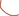 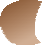 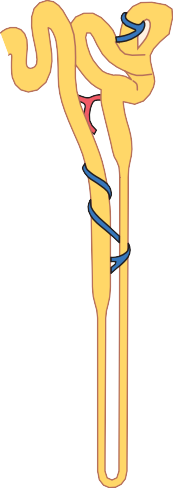 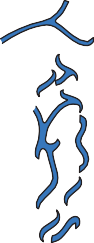 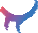 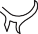 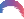 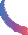 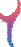 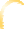 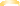 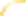 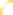 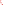 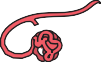 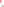 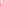 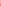 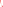 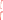 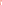 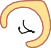 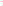 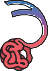 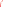 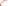 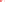 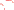 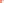 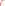 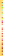 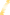 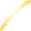 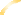 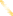 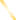 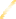 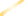 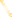 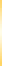 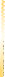 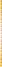 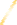 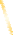 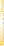 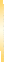 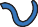 Micturition is the process by which the urinary bladder empties when it becomes filled. This process  involves two main steps: First, the bladder fills progressively until the tension in its walls rises above a threshold level. This tension elicits the second step, which is a nervous reflex called the micturition reflex that empties the bladder or,    if this fails, at least causes a conscious desire to urinate. Although the micturition reflex is an autonomic spinal cord reflex, it can also be inhibited or facilitated by centers in the cerebral cortex or brain stem.PHYSIOLOGICAL ANATOMY OF THE BLADDERThe urinary bladder, shown in Figure 26-6, is a smooth muscle chamber composed of two main parts: (1) the body, which is the major part of the bladder in which urine collects, and (2) the neck, which is a funnel-shaped extension of the body, passing inferiorly and anteriorly into the urogenital triangle and connecting with the urethra. The lower part of the bladder neck is also called the posterior urethra because of its relation to the urethra. The smooth muscle of the bladder is called the detru- sor muscle. Its muscle fibers extend in all directions and,when contracted, can increase the pressure in the bladder to 40 to 60 mm Hg. Thus, contraction of the detrusor muscle is a major step in emptying the bladder. Smooth muscle cells of the detrusor muscle fuse with one another so that low-resistance electrical pathways exist from one muscle cell to the other. Therefore, an action potential can spread throughout the detrusor muscle, from one muscle cell to the next, to cause contraction of the entire bladder at once.On the posterior wall of the bladder, lying immediately above the bladder neck, is a small triangular area called the trigone. At the lowermost apex of the trigone, the bladder neck opens into the posterior urethra and the two ureters enter the bladder at the uppermost angles of the trigone. The trigone can be identified by the fact that its mucosa, the inner lining of the bladder, is smooth, in contrast to the remaining bladder mucosa, which is folded to form rugae.Each ureter, as it enters the bladder, courses obliquely through the detrusor muscle and then passes another 1 to 2 centimeters beneath the bladder mucosa before emp- tying into the bladder.The bladder neck (posterior urethra) is 2 to 3 centime- ters long, and its wall is composed of detrusor muscle interlaced with a large amount of elastic tissue. The muscle in this area is called the internal sphincter. ItsFemale	Male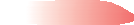 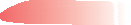 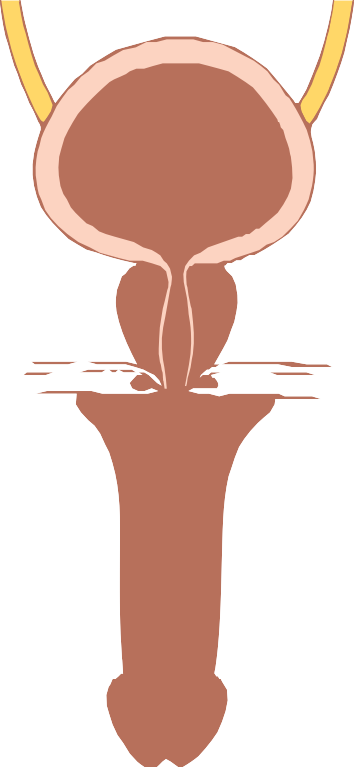 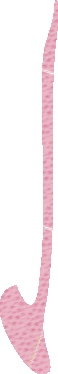 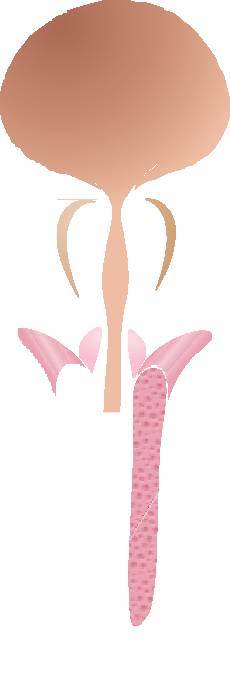 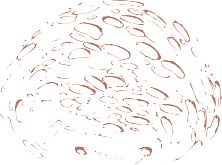 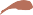 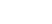 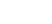 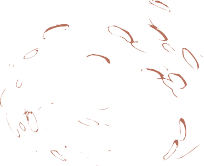 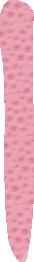 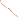 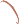 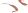 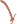 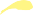 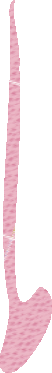 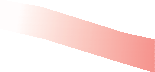 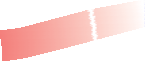 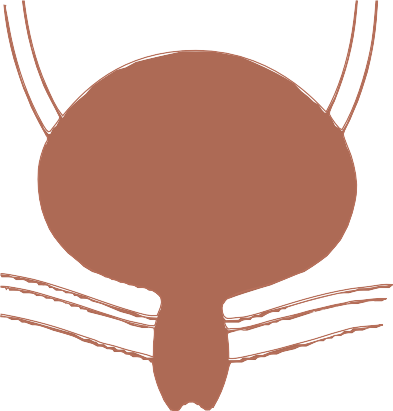 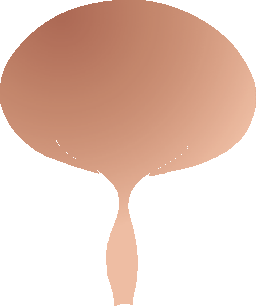 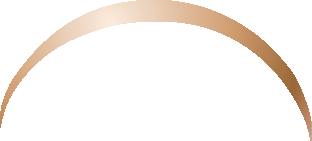 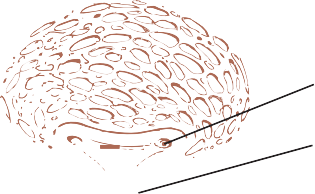 UretersDetrusor muscleUreteric openingsInternal sphincterUrogenital diaphragm (including external sphincter)UrethraTrigone Prostate glandBulbourethral glandExternal urethralopeningFigure 26-6. Anatomy of the urinary bladder and urethra in males and females.Ureter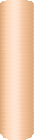 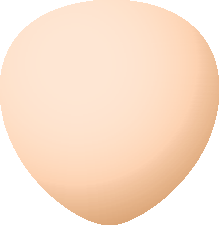 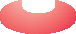 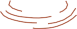 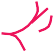 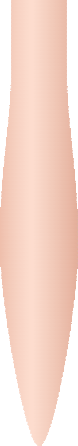 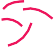 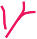 BodyTrigone Bladder neck(posterior urethra) External sphincterFigure 26-7.  Innervation of the urinary bladder.natural tone normally keeps the bladder neck and poste- rior urethra empty of urine and, therefore, prevents emp- tying of the bladder until the pressure in the main part of the bladder rises above a critical threshold.Beyond the posterior urethra, the urethra passes through the urogenital diaphragm, which contains a layer of muscle called the external sphincter of the bladder. This muscle is a voluntary skeletal muscle, in contrast to the muscle of the bladder body and bladder neck, which is entirely smooth muscle. The external sphincter muscle isunder voluntary control of the nervous system and can be used to consciously prevent urination even when involuntary controls are attempting to empty the bladder.Innervation of the Bladder. The principal nerve supply of the bladder is by way of the pelvic nerves, which connect with the spinal cord through the sacral plexus, mainly connecting with cord segments S2 and S3 (Figure 26-7). Coursing through the pelvic nerves are both sensory nerve fibers and motor nerve fibers. The sensory fibers detect thedegree of stretch in the bladder wall. Stretch signals from the posterior urethra are especially strong and are mainly responsible for initiating the reflexes that cause bladder emptying.The motor nerves transmitted in the pelvic nerves are parasympathetic fibers. These fibers terminate on gan- glion cells located in the wall of the bladder. Short post- ganglionic nerves then innervate the detrusor muscle.In addition to the  pelvic  nerves,  two  other  types of innervation are important in bladder function. Most important are the skeletal motor fibers transmitted through the pudendal nerve to the external bladder sphincter. These fibers are somatic nerve fibers that inner- vate and control the voluntary skeletal muscle of the sphincter. Also, the bladder receives sympathetic innerva-4030201000	100	200	300Volume (milliliters)400tion from the sympathetic chain through the hypogastric nerves, connecting mainly with the L2 segment of the spinal cord. These sympathetic fibers stimulate mainly the blood vessels and have little to do with bladder contrac- tion. Some sensory nerve fibers also pass by way of the sympathetic nerves and may be important in the sensa- tion of fullness and, in some instances, pain.TRANSPORT OF URINE FROM THE KIDNEY THROUGH THE URETERS AND INTO THE BLADDERUrine that is expelled from the bladder has essentially the same composition as fluid flowing out of the collecting ducts; there are no significant changes in the composition of urine as it flows through the renal calyces and ureters to the bladder.Urine flowing from the collecting ducts into the renal calyces stretches the calyces and increases their inherent pacemaker activity, which in turn initiates peristaltic con- tractions that spread to the renal pelvis and then down- ward along the length of the ureter, thereby forcing urine from the renal pelvis toward the bladder. In adults, the ureters are normally 25 to 35 centimeters (10 to 14 inches) long.The walls of  the  ureters  contain  smooth  muscle   and are innervated by both sympathetic and parasympa- thetic nerves, as well as by an intramural plexus of neurons and nerve fibers  that  extends  along  the  entire  length  of the ureters. As with other visceral smooth muscle, peristaltic contractions in the ureter are enhanced by parasympathetic stimulation and inhibited by sympa- thetic stimulation.The ureters enter the bladder through the detrusor muscle in the trigone region of the bladder, as shown in Figure 26-6. Normally, the ureters course obliquely for several centimeters through the bladder wall. The normal tone of the detrusor muscle in the bladder wall tends to compress the ureter, thereby preventing backflow (reflux) of urine from the bladder when pressure builds up in the bladder during micturition or bladder compression. Each peristaltic wave along the ureter increases the pressureFigure 26-8. A normal cystometrogram, showing also acute pres- sure waves (dashed spikes) caused by micturition reflexes.within the ureter so that the region passing through the bladder wall opens and allows urine to flow into the bladder.In some people, the distance that the ureter courses through the bladder wall is less than normal, and thus contraction of the bladder during micturition does not always lead to complete occlusion of the ureter. As a result, some of the urine in the bladder is propelled back- ward into the ureter, a condition called vesicoureteral reflux. Such reflux can lead to enlargement of the ureters and, if severe, it can increase the pressure in the renal calyces and structures of the renal medulla, causing damage to these regions.Pain Sensation in the Ureters and the Ureterorenal Reflex. The ureters are well supplied with pain nerve fibers. When a ureter becomes blocked (e.g., by a ureteral stone), intense reflex constriction occurs, which is associ- ated with severe pain. Also, the pain impulses cause a sympathetic reflex back to the kidney to constrict  the renal arterioles, thereby decreasing urine output from the kidney. This effect is called the ureterorenal reflex and is important for preventing excessive flow of fluid into the pelvis of a kidney with a blocked ureter.MICTURITION REFLEXReferring again to Figure 26-8, one can see that as the bladder fills, many superimposed micturition contractions begin to appear, as shown by the dashed spikes. They are the result of a stretch reflex initiated by sensory stretch receptors in the bladder wall, especially by the receptors in the posterior urethra when this area begins to fill with urine at the higher bladder pressures. Sensory  signals from the bladder stretch receptors are conducted to the sacral segments of the cord through the pelvic nerves and then reflexively back again to the bladder through the parasympathetic nerve fibers by way of these same nerves. When the bladder is only partially filled, these micturi- tion contractions usually relax spontaneously after a frac- tion of a minute, the detrusor muscles stop contracting, and pressure falls back to the baseline. As the bladder continues to fill, the micturition reflexes become more frequent and cause greater contractions of the detrusormuscle.Once a micturition reflex begins, it is “self-regenerative.” That is, initial contraction of the bladder activates the stretch receptors to cause a greater increase in sensory impulses from the bladder and posterior urethra, which causes a further increase in reflex contraction of the bladder; thus, the cycle is repeated again and again until the bladder has reached a strong degree of contraction. Then, after a few seconds to more than a minute, the self- regenerative reflex begins to fatigue and the regenerative cycle of the micturition reflex ceases, permitting the bladder to relax.Thus, the micturition reflex is a single complete cycle of (1) progressive and rapid increase of pressure, (2) a period of sustained pressure, and (3) return of the pres- sure to the basal tone of the bladder. Once a micturition reflex has occurred but has not succeeded in emptying  the bladder, the nervous elements of this reflex usually remain in an inhibited state for a few minutes to 1 hour   or more before another micturition reflex occurs. As the bladder becomes more and more filled, micturition reflexes occur more and more often and more and more powerfully.Once the micturition reflex becomes powerful enough, it causes another reflex, which passes through the puden- dal nerves to the external sphincter to inhibit it. If this inhibition is more potent in the brain than the voluntary constrictor signals to the external sphincter, urination will occur. If not, urination will not occur until the bladderfills still further and the micturition reflex becomes more powerful.Facilitation or Inhibition of Micturition by the Brain. The micturition reflex is an autonomic spinal cord reflex, but it can be inhibited or facilitated by centers in the brain. These centers include (1) strong facilitative and inhibitory centers in the brain stem, located mainly in the pons, and (2) several centers located in the cerebral cortex that are mainly inhibitory but can become excitatory.The micturition reflex is the basic cause of micturition, but the higher centers normally exert final control of mic- turition as follows:The higher centers keep the micturition reflex par- tially inhibited, except when micturition is desired.The higher centers can prevent micturition, even if the micturition reflex occurs, by tonic contraction of the external bladder sphincter until a convenient time presents itself.When it is time to urinate, the cortical centers can facilitate the sacral micturition centers to help initi- ate a micturition reflex and at the same time inhibit the external urinary sphincter so that urination can occur.Voluntary urination is usually initiated in the following way: First, a person voluntarily contracts his or her abdominal muscles, which increases the pressure in the bladder and allows extra urine to enter the bladder neck and posterior urethra under pressure,  thus  stretching  their walls. This action stimulates the stretch receptors, which excites the micturition reflex and simultaneously inhibits the external urethral sphincter. Ordinarily, all the urine will be emptied, with rarely more than 5 to 10 mil- liliters left in the bladder.Glomerular capillariesAfferent arterioleEfferent arterioleFiltrationReabsorptionSecretionExcretionBowman's	 capsule123Peritubular capillaries4	RenalveinThe rates at which different substances are excreted in the urine represent the sum of three renal processes, shown in Figure 26-9: (1) glomerular filtration, (2) reabsorption of substances from the renal tubules into the blood, and(3) secretion of substances from the blood into the renal tubules. Expressed mathematically,Urinary excretion rate Filtration rate  Reabsorption rate  Secretion rateUrine formation begins when a large amount of fluid that is virtually free of protein is filtered from the glo- merular capillaries into Bowman’s capsule. Most sub- stances in the plasma, except for proteins, are freely filtered, so their concentration in the glomerular filtrate in Bowman’s capsule is almost the same as in the plasma. As filtered fluid leaves Bowman’s capsule and passes through the tubules, it is modified by reabsorption of water and specific solutes back into the blood or by secre- tion of other substances from the peritubular capillaries into the tubules.Figure 26-10 shows the renal handling of four hypo- thetical substances. The substance shown in panel A is freely filtered by the glomerular capillaries but is neither reabsorbed nor secreted. Therefore, its excretion rate is equal to the rate at which it was filtered. Certain wasteUrinary excretion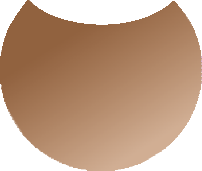 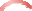 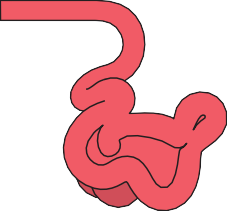 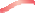 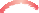 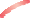 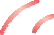 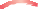 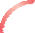 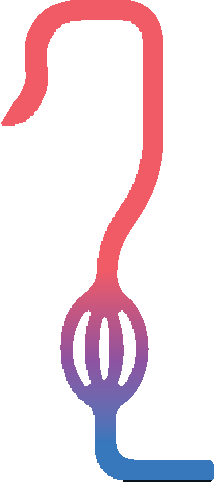 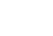 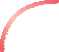 Excretion = Filtration – Reabsorption + SecretionFigure 26-9. Basic kidney processes that determine the composition of the urine. Urinary excretion rate of a substance is equal to the rate at which the substance is filtered minus its reabsorption rate plus the rate at which it is secreted from the peritubular capillary blood into the tubules.products in the body, such as creatinine, are handled by the kidneys in this manner, allowing excretion of essen- tially all that is filtered.In panel B, the substance is freely filtered but is also partly reabsorbed from the tubules back into the blood. Therefore, the rate of urinary excretion is less than the rate of filtration at the glomerular capillaries. In this case, the excretion rate is calculated as the filtration rate minus the reabsorption rate. This pattern is typical for many of the electrolytes of the body such as sodium and chloride ions.In panel C, the substance is freely filtered at the glomerular capillaries but is not excreted into the urine because all the filtered substance is reabsorbed from the tubules back into the blood. This pattern occurs for some of the nutritional substances in the blood, such as amino acids and glucose, allowing them to be conserved in the body fluids.The substance in panel D is freely filtered at the glo- merular capillaries and is not reabsorbed, but additional quantities of this substance are secreted from the peritu- bular capillary blood into the renal tubules. This pattern often occurs for organic acids and bases, permitting them to be rapidly cleared from the blood and excreted in large amounts in the urine. The excretion rate in this case is calculated as filtration rate plus tubular secretion rate.For each substance in the plasma, a particular combi- nation of filtration, reabsorption, and secretion occurs. The rate at which the substance is excreted in the urineA Filtration onlySubstance A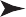 UrineC Filtration, complete reabsorption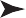 UrineB Filtration, partial reabsorptionUrine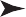 D Filtration, secretion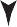 Urineas amino acids and glucose, are completely reabsorbed from the tubules and do not appear in the urine even though large amounts are filtered by the glomerular capillaries.Each of the processes—glomerular filtration, tubular reabsorption, and tubular secretion—is regulated accord- ing to the needs of the body. For example, when there is excess sodium in the body, the rate at which sodium is filtered usually increases and a smaller fraction of the filtered sodium is reabsorbed, causing increased urinary excretion of sodium.For most substances, the rates of filtration and reabsorption are extremely large relative to the rates of excretion. Therefore, even  slight  changes  of  filtration  or reabsorption can lead to relatively large changes in renal excretion. For example, an increase in glomerular filtration rate (GFR) of only 10  percent  (from  180  to 198 L/day) would raise urine volume 13-fold (from 1.5 to19.5 L/day) if tubular reabsorption remained constant. In reality, changes in glomerular filtration and tubular reab- sorption usually act in a coordinated manner to produce the necessary changes in renal excretion.Why Are Large Amounts of Solutes Filtered and Then Reabsorbed by the Kidneys?One might question the wisdom of filtering such large amounts of water and solutes and then reabsorbing mostFigure 26-10. Renal handling of four  hypothetical  substances. A, The substance is freely filtered but not reabsorbed. B, The sub- stance is freely filtered, but part of the filtered load is reabsorbed back in the blood. C, The substance is freely filtered but is not excreted in the urine because all the filtered substance is reabsorbed from the tubules into the blood. D, The substance is freely filtered and is not reabsorbed but is secreted from the peritubular capillary blood into the renal tubules.depends on the relative rates of these three basic renal processes.FILTRATION, REABSORPTION, AND SECRETION OF DIFFERENT SUBSTANCESIn general, tubular reabsorption is quantitatively more important than tubular secretion in the formation of urine, but secretion plays an important role in determin- ing the amounts of potassium and hydrogen ions and a few other substances that are excreted in the urine. Most substances that must be cleared from the blood, especially the end products of metabolism such as urea, creatinine, uric acid, and urates, are poorly reabsorbed and are there- fore excreted in large amounts in the urine. Certain foreign substances and drugs are also poorly reabsorbed but, in addition, are secreted from the blood into the tubules, so their excretion rates are high. Conversely, elec- trolytes, such as sodium ions, chloride ions, and bicar- bonate ions, are highly reabsorbed, so only small amounts appear in the urine. Certain nutritional substances, suchof these substances. One advantage of a high GFR is that it allows the kidneys to rapidly remove waste products from the body that depend mainly on glomerular filtra- tion for their excretion. Most waste products are poorly reabsorbed by the tubules and, therefore, depend on  a high GFR for effective removal from the body.A second advantage of a high GFR is that it allows all the body fluids to be filtered and processed by the kidneys many times each day. Because the entire plasma volume is only about 3 liters, whereas the GFR is about 180 L/day, the entire plasma can be filtered and processed about 60 times each day. This high GFR allows the kidneys to pre- cisely and rapidly control the volume and composition of the body fluids.BibliographyBeeuwkes R III: The vascular organization of the kidney. Annu Rev Physiol 42:531, 1980.Bosworth C, de Boer IH: Impaired vitamin D metabolism in CKD. Semin Nephrol 33:158, 2013.Brown D, Bouley R, Păunescu TG, et al: New insights into the dynamicregulation of water and acid-base balance by renal epithelial cells. Am J Physiol Cell Physiol 302:C1421, 2012.DiBona GF: Physiology in perspective: the wisdom of the body. Neural control of the kidney. Am J Physiol Regul Integr Comp Physiol 289:R633, 2005.Fowler CJ, Griffiths D, de Groat WC: The neural control of micturi- tion. Nat Rev Neurosci 9:453, 2008.Griffiths DJ, Fowler CJ: The micturition switch and its forebrain influ- ences. Acta Physiol (Oxf) 207:93, 2013.Hall JE, Granger JP, Hall ME: Physiology and pathophysiology of hypertension. In: Alpern RJ, Moe OW, Caplan M (eds): Seldin andGiebisch’s The Kidney, 5th ed: Physiology & Pathophysiology. London: Elsevier, 2013.Kriz W, Kaissling B: Structural organization of the mammalian kidney. In Seldin DW, Giebisch G (eds): The Kidney—Physiology and Pathophysiology, 3rd ed. New York: Raven Press, 2000.Negoro H, Kanematsu A, Yoshimura K, Ogawa O: Chronobiology of micturition: putative role of the circadian clock. J Urol 190:843, 2013.Pallone TL, Zhang Z, Rhinehart K: Physiology of the renal medullary microcirculation. Am J Physiol Renal Physiol 284:F253, 2003.Sato Y, Yanagita M: Renal anemia: from incurable to curable. Am J Physiol Renal Physiol 305(9):F1239, 2013.Schnermann J, Briggs JP: Tubular control of renin synthesis and secre- tion. Pflugers Arch 465:39, 2013.Schnermann J, Levine DZ: Paracrine factors in tubuloglomerular feed- back: adenosine, ATP, and nitric oxide. Annu Rev Physiol 65:501, 2003.Vella M, Robinson D, Staskin D: A reappraisal of storage and voiding dysfunction. Curr Urol Rep 13:482, 2012.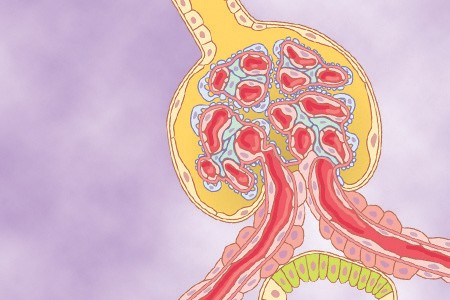 The first step in urine formation is the filtration of large amounts of fluid through the glomerular capillaries into Bowman’s capsule—almost 180 liters each day. Most of this filtrate is reabsorbed, leaving only about 1 liter of fluid to be excreted each day, although the renal fluid excretion rate may be highly variable depending on fluid intake. The high rate of glomerular filtration depends on a high rate  of kidney blood flow, as well as the special properties of the glomerular capillary membranes. In this chapter we discuss the physical forces that determine the glomerular filtration rate (GFR), as well as the physiological mecha­ nisms that regulate GFR and renal blood flow.COMPOSITION OF THE GLOMERULAR FILTRATELike most capillaries, the glomerular capillaries are relatively impermeable to proteins, so the filtered fluid (called the glomerular filtrate) is essentially protein free and devoid of cellular elements, including red blood cells. The concentrations of other constituents of the glo­ merular filtrate, including most salts and organic mole­ cules, are similar to the concentrations in the plasma. Exceptions to this generalization include a few low molec­ ular weight substances such as calcium  and fatty acids that are not freely filtered because they are partially bound to the plasma proteins. For example, almost one half of the plasma calcium and most of the plasma fatty acids are bound to proteins, and these bound portions are not fil­tered through the glomerular capillaries.GFR IS ABOUT 20 PERCENT OF RENAL PLASMA FLOWThe GFR is determined by (1) the balance of hydrostatic and colloid osmotic forces acting across the capillary membrane and (2) the capillary filtration coefficient (Kf), the product of the permeability and filtering surface area of the capillaries. The glomerular capillaries have a much higher rate of filtration than most other capillaries because of a high glomerular hydrostatic pressure and a large Kf.In the average adult human, the GFR is about 125 ml/min, or 180 L/day. The fraction of the renal plasma flow that is filtered (the filtration fraction) averages about 0.2, which means that about 20 percent of the plasma flowing through the kidney is filtered through the glomerular cap­ illaries (Figure 27-1). The filtration fraction is calculated as follows:Filtration fraction  GFR/Renal plasma flowGLOMERULAR CAPILLARY MEMBRANEThe glomerular capillary membrane is similar to that of other capillaries, except that it has three (instead of the usual two) major layers: (1) the endothelium of the capil­ lary, (2) a basement membrane, and (3) a layer of epithelial cells (podocytes) surrounding the outer surface of the cap­ illary basement membrane (Figure 27-2). Together, these layers make up the filtration barrier, which, despite the three layers, filters several hundred times as much water and solutes as the usual capillary membrane. Even with this high rate of filtration, the glomerular capillary mem­ brane normally prevents filtration of plasma proteins.The high filtration rate across the glomerular capillary membrane is due partly to its  special  characteristics.  The capillary endothelium is perforated by thousands of small holes called fenestrae, similar to the fenestrated cap­ illaries found in the liver, although smaller than the fenes­ trae of the liver. Although the fenestrations are relatively large, endothelial cell proteins are richly endowed with fixed negative charges that hinder the passage of plasma proteins.Surrounding the endothelium is the basement mem- brane, which consists of a meshwork of collagen and pro­ teoglycan fibrillae that have large spaces through which large amounts of water and small solutes can filter. The basement membrane effectively prevents filtration of plasma proteins, in part because of strong negative elec­ trical charges associated with the proteoglycans.The final part of the glomerular membrane is a layer   of epithelial cells that line the outer surface of the glo­ merulus. These cells are not continuous but have long footlike processes (podocytes) that encircle the outer surface of the capillaries (see Figure 27-2). The foot pro­ cesses are separated by gaps called slit pores throughRPF(625 ml/min)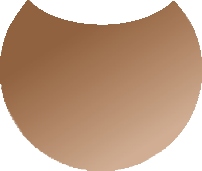 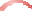 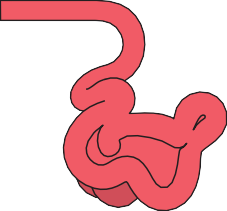 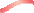 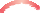 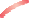 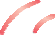 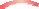 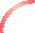 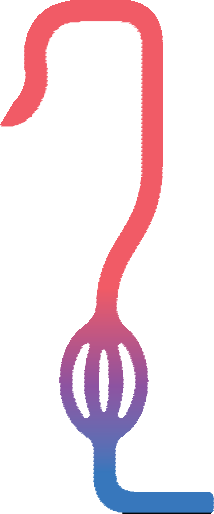 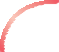 Afferent arterioleEfferent arterioleTable 27-1 Filterability of Substances by Glomerular Capillaries Based on Molecular WeightUrinary excretion(1 ml/min)nal nwhich the glomerular filtrate moves. The epithelial cells, which also have negative charges, provide additional restriction to filtration of plasma proteins. Thus, all layers of the glomerular capillary wall provide a barrier to filtra­ tion of plasma proteins.Filterability of Solutes Is Inversely Related to Their Size. The glomerular capillary membrane is thicker than most other capillaries, but it is also much more porousFigure 27-1. Average values for total renal plasma flow (RPF), glo- merular filtration rate (GFR), tubular reabsorption (REAB), and urine flow rate. RPF is equal to renal blood flow × (1 – Hematocrit). Note that GFR averages about 20% of the RPF, while urine flow rate is less than 1% of the GFR. Therefore, more than 99% of the fluid filtered is normally reabsorbed. The filtration fraction is the GFR/RPF.Proximal tubule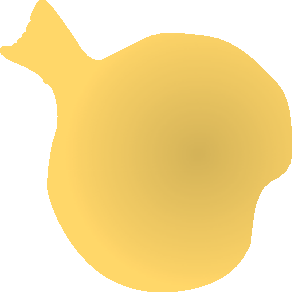 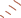 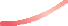 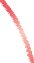 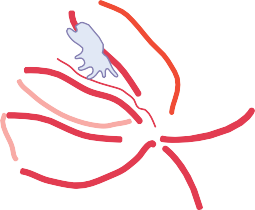 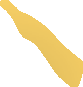 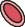 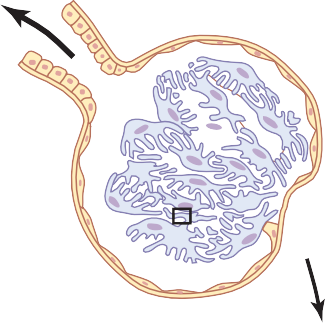 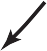 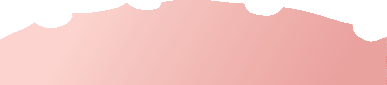 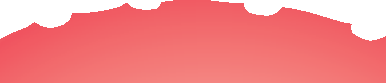 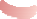 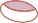 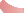 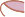 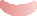 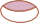 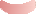 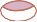 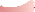 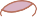 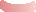 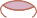 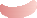 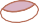 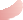 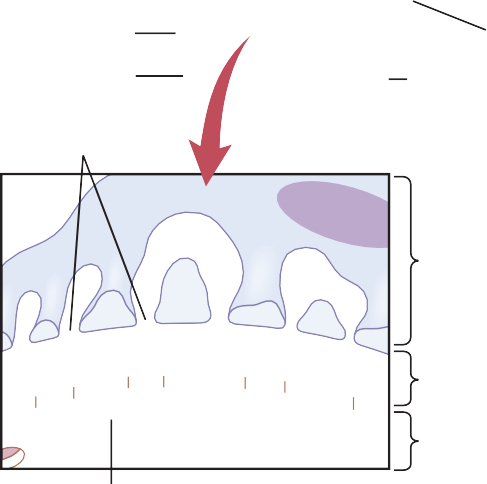 PodocytesCapillary loopsand therefore filters fluid at a high rate. Despite the high filtration rate, the glomerular filtration barrier is selective in determining which molecules will filter, based on their size and electrical charge.Table 27-1 lists the effect of molecular size on filter­ ability of different molecules. A filterability of 1.0 means that the substance is filtered as freely as water, whereas a filterability of 0.75 means that the substance is filtered only 75 percent as rapidly as water. Note that electrolytes such as sodium and small organic compounds such as glucose are freely filtered. As the molecular weight of the molecule approaches that of albumin, the filterability rapidly decreases, approaching zero.Negatively Charged Large Molecules Are Filtered Less Easily Than Positively Charged Molecules of Equal Molecular Size. The molecular diameter of theBowman's spaceBowman's capsuleASlit poresAfferent arteriole Efferent arterioleEpitheliumBasement membraneEndotheliumplasma protein albumin is only about 6 nanometers, whereas the pores of the glomerular membrane are thought to be about 8 nanometers (80 angstroms). Albumin is restricted from filtration, however, because   of its negative charge and the electrostatic repulsion exerted by negative charges of the glomerular capillary wall proteoglycans.Figure  27-3  shows  how  electrical  charge  affects the filtration of different molecular weight dextrans by  the glomerulus. Dextrans are polysaccharides  that  can  be manufactured as neutral molecules or with negative   or positive charges. Note that for any given molecular radius, positively charged molecules are filtered much more readily than are negatively charged molecules.B	FenestrationsNeutral dextrans are also filtered more readily than areFigure 27-2. A, Basic ultrastructure of the glomerular capillaries. B, Cross section of the glomerular capillary membrane and its major components: capillary endothelium, basement membrane, and epi- thelium (podocytes).negatively charged dextrans of equal molecular weight. The reason for these differences in filterability is that the negative charges of the basement membrane and the podocytes provide an important means for restricting1.00.80.60.40.2018	22	26	3034	38	42Effective molecular radius (Å)Figure 27-3. Effect of molecular radius and electrical charge of dextran on its filterability by the glomerular capillaries. A value of 1.0 indicates that the substance is filtered as freely as water, whereas aNet filtration pressure	= (10 mm Hg)Glomerular hydrostatic –pressure(60 mm Hg)Bowman's capsule	–pressure(18 mm Hg)Glomerular oncotic pressure (32 mm Hg)value of 0 indicates that it is not filtered. Dextrans are polysaccharides that can be manufactured as neutral molecules or with negative or positive charges and with varying molecular weights.large negatively charged molecules, including the plasma proteins.In certain kidney diseases, the negative charges on the basement membrane are lost even before there are notice­ able changes in kidney histology, a condition referred to as minimal change nephropathy. The cause for this loss of negative charges is still unclear but is believed to be related to an immunological response with abnormal T­cell secretion of cytokines that reduce anions in the glomerular capillary or podocyte proteins. As a result of this loss of negative charges on the basement membranes, some of the lower molecular weight proteins, especially albumin, are filtered and appear in the urine, a condition known as proteinuria or albuminuria. Minimal change nephropathy is most common in young children but can also occur in adults, especially in those who have autoim­ mune disorders.The GFR is determined by (1) the sum of the hydrostatic and colloid osmotic forces across the glomerular mem­ brane, which gives the net filtration pressure, and (2) the glomerular Kf. Expressed mathematically, the GFR equals the product of Kf and the net filtration pressure:GFR  Kf  Net filtration pressureThe net filtration pressure represents the sum of the hydrostatic and colloid osmotic forces that either favor or oppose filtration across the glomerular capillaries (Figure 27-4). These forces include (1) hydrostatic pressure inside the glomerular capillaries (glomerular hydrostatic pres­ sure, PG), which promotes filtration; (2) the hydrostatic pressure in Bowman’s capsule (PB) outside the capillaries, which opposes filtration; (3) the colloid osmotic pressure of the glomerular capillary plasma proteins (πG), which opposes filtration; and (4) the colloid osmotic pressure ofFigure 27-4. Summary of forces causing filtration by the glomerular capillaries. The values shown are estimates for healthy humans.the proteins in Bowman’s capsule (πB), which promotes filtration. (Under normal conditions, the concentration of protein in the glomerular filtrate is so low that the colloid osmotic pressure of the Bowman’s capsule fluid is consid­ ered to be zero.)The GFR can therefore be expressed asGFR  Kf  (PG  PB   G  B )Although the normal values for the determinants of GFR have not been measured directly in humans, they have been estimated in animals such as dogs and rats. Based on the results in animals, the approximate normal forces favoring and opposing glomerular filtration in humans are believed to be as follows (see Figure 27-4):Forces Favoring Filtration (mm Hg)Glomerular hydrostatic pressure	60Bowman’s capsule colloid osmotic pressure	0Forces Opposing Filtration (mm Hg)Bowman’s capsule hydrostatic pressure	18Glomerular capillary colloid osmotic pressure	32Net filtration pressure  60  18  32  10 mm HgSome of these values can change markedly under dif­ ferent physiological conditions, whereas others are altered mainly in disease states, as discussed later.INCREASED GLOMERULAR CAPILLARY FILTRATION COEFFICIENT INCREASES GFRThe Kf is a measure of the product of the hydraulic con­ ductivity and surface area of the glomerular capillaries. The Kf cannot be measured directly, but it is estimated  experimentally by dividing the rate of glomerular filtra­ tion by net filtration pressure:Kf   GFR/Net filtration pressureBecause the total GFR  for  both  kidneys  is  about  125 ml/min and the net filtration pressure is 10 mm Hg, the normal Kf is calculated to  be  about  12.5 ml/min/  mm Hg of filtration pressure. When Kf is expressed per 100 grams of kidney weight, it averages about 4.2 ml/min/ mm Hg, a value about 400 times as high as the Kf of most other capillary systems of the body; the average Kf of many other tissues in the body is only about 0.01 ml/ min/mm Hg per 100 grams. This high Kf for the glomeru­ lar capillaries contributes to their rapid rate of fluid filtration.40383634323028Afferent end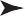 Distance along glomerular capillaryEfferent endAlthough increased Kf raises GFR and decreased Kfreduces GFR, changes in Kf probably do not provide a primary mechanism for the normal day­to­day regulation of GFR. Some diseases, however, lower Kf by reducing the number of functional glomerular capillaries (thereby reducing the surface area for filtration) or by increasing the thickness of the glomerular capillary membrane and reducing its hydraulic conductivity. For example, chronic, uncontrolled hypertension and diabetes mellitus gradu­ ally reduce Kf by increasing the thickness of the glomeru­ lar capillary basement membrane and, eventually, by damaging the capillaries so severely that there is loss of capillary function.INCREASED BOWMAN’S CAPSULE HYDROSTATIC PRESSURE DECREASES GFRDirect measurements, using micropipettes, of hydrostatic pressure in Bowman’s capsule and at different points  in the proximal tubule in experimental animals suggest that a reasonable estimate for Bowman’s capsule pres­ sure in humans is about 18 mm Hg under normal condi­ tions. Increasing the hydrostatic pressure in Bowman’s capsule reduces GFR, whereas decreasing this pressure raises GFR. However, changes in Bowman’s capsule pres­ sure normally do not serve as a primary means for regu­ lating GFR.In certain pathological states associated with obstruc­ tion of the urinary tract, Bowman’s capsule pressure can increase markedly, causing serious reduction of GFR. For example, precipitation of calcium or of uric acid may lead to “stones” that lodge in the urinary tract, often in the ureter, thereby obstructing outflow of the urinary tract and raising Bowman’s capsule pressure. This situation reduces GFR and eventually can cause hydronephrosis (distention and dilation of the renal pelvis and calyces) and can damage or even destroy the kidney unless the obstruction is relieved.INCREASED GLOMERULAR CAPILLARY COLLOID OSMOTIC PRESSURE DECREASES GFRAs blood  passes  from  the  afferent  arteriole  through  the glomerular capillaries to the efferent arterioles, theFigure 27-5. Increase in colloid osmotic pressure in plasma flowing through the glomerular capillary. Normally, about one fifth of the fluid in the glomerular capillaries filters into Bowman’s capsule, thereby concentrating the plasma proteins that are not filtered. Increases in the filtration fraction (glomerular filtration rate/renal plasma flow) increase the rate at which the plasma colloid osmotic pressure rises along the glomerular capillary; decreases in the filtra- tion fraction have the opposite effect.plasma protein concentration increases about 20 percent (Figure 27-5). The reason for this increase is that about one fifth of the fluid in the capillaries filters into Bowman’s capsule, thereby concentrating the glomerular plasma proteins that are not filtered. Assuming that the normal colloid osmotic pressure of plasma entering the glomeru­ lar capillaries is 28 mm Hg, this value usually rises to about 36 mm Hg by the time the blood reaches the effer­ ent end of the capillaries. Therefore, the average colloid osmotic pressure of the glomerular capillary plasma pro­ teins is midway between 28 and 36 mm Hg, or about 32 mm Hg.Thus, two factors that influence the glomerular capil­ lary colloid osmotic pressure are (1) the arterial plasma colloid osmotic pressure and (2) the fraction of plasma filtered by the glomerular capillaries (filtration fraction). Increasing the arterial plasma colloid osmotic pressure raises the glomerular capillary colloid osmotic pressure, which in turn decreases the GFR.Increasing the filtration fraction also concentrates the plasma proteins and raises the glomerular colloid osmotic pressure (see Figure 27-5). Because the filtration fraction is defined as GFR/renal plasma flow, the filtration fraction can be increased either by raising the GFR or by reducing renal plasma flow. For example, a reduction in renal plasma flow with no initial change in GFR would tend to increase the filtration fraction, which would raise the glo­ merular capillary colloid osmotic pressure and tend to reduce the GFR. For this reason, changes in renal blood flow can influence GFR independently of changes in glo­ merular hydrostatic pressure.With increasing renal blood flow, a lower fraction of the plasma is initially filtered out of the glomerular capil­ laries, causing a slower rise in the glomerular capillary colloid osmotic pressure and less inhibitory effect on the GFR. Consequently, even with a constant glomerular hydrostatic pressure, a greater rate of blood flow into theglomerulus tends to increase the GFR and a lower rate of blood flow into the glomerulus tends to decrease the GFR.INCREASED GLOMERULAR CAPILLARY HYDROSTATIC PRESSURE INCREASES GFRThe glomerular capillary hydrostatic pressure has been estimated to be about 60 mm Hg under normal condi­ tions. Changes in glomerular hydrostatic pressure serve as the primary means for physiological regulation of GFR. Increases in glomerular hydrostatic pressure raise the GFR, whereas decreases in glomerular hydrostatic pres­ sure reduce the GFR.Glomerular hydrostatic pressure is determined  by three variables, each of which is under physiological control: (1) arterial pressure, (2) afferent arteriolar resis- tance, and (3) efferent arteriolar resistance.Increased arterial pressure tends to raise glomerular hydrostatic pressure and, therefore, to increase the GFR. (However, as discussed later, this effect is buffered by autoregulatory mechanisms that maintain a relatively con­ stant glomerular pressure as blood pressure fluctuates.)Increased resistance of afferent arterioles reduces glo­ merular hydrostatic pressure and decreases the GFR (Figure 27-6). Conversely, dilation of the afferent arteri­ oles increases both glomerular hydrostatic  pressure  and GFR.Constriction of the efferent arterioles increases the resistance to outflow from the glomerular capillaries. This mechanism raises glomerular hydrostatic pressure, and asand glomerular colloid osmotic pressure increase as effer­ ent arteriolar resistance increases. Therefore, if constric­ tion of efferent arterioles is severe (more than about a threefold increase in efferent arteriolar resistance), the rise in colloid osmotic pressure exceeds the increase in glomerular capillary hydrostatic pressure caused by effer­ ent arteriolar constriction. When this situation occurs, the net force for filtration actually decreases, causing a reduction in GFR.Thus, efferent arteriolar constriction has a biphasic effect on GFR (Figure 27-7). At moderate levels of con­ striction, there is a slight increase in GFR, but with severe constriction, there is a decrease in GFR. The primary cause of the eventual decrease in GFR is as follows: As efferent constriction becomes severe and as plasma protein concentration increases, there is a rapid, nonlinear increase in colloid osmotic pressure caused by the Donnan effect; the higher the protein concentration, the more rapidly the colloid osmotic pressure rises because of the interaction of ions bound to the plasma proteins, which also exert an osmotic effect, as discussed in Chapter 16.To summarize, constriction of afferent arterioles reduces GFR. However, the effect of efferent arteriolar constriction depends on the severity of the constriction; modest efferent constriction raises GFR, but severe effer­ ent constriction (more than a threefold increase in resis­ tance) tends to reduce GFR.Table 27-2 summarizes the factors that can de­ crease GFR.long as the increase in efferent resistance does not reduce renal blood flow too much, GFR increases slightly (see Figure 27-6). However, because efferent arteriolar con­ striction also reduces renal blood flow, filtration fraction150100200014005000	1	2	3	4800200Efferent arteriolar resistance (¥ normal)2501001501005000	12	3	420001400800200Figure 27-6. Effect of increases in afferent arteriolar resistance (RA, top panel) or efferent arteriolar resistance (RE, bottom panel) on renal blood flow, glomerular hydrostatic pressure (PG), and glomerular fil- tration rate (GFR).Afferent arteriolar resistance (¥ normal)Figure 27-7. Effect of change in afferent arteriolar resistance or efferent arteriolar resistance on glomerular filtration rate and renal blood flow.Table 27-2 Factors That Can Decrease the Glomerular Filtration Rate3.02.52.01.51.00.500	5	1015	20*Opposite changes in the determinants usually increase GFR. AP, systemic arterial pressure; GFR, glomerular filtration rate;Kf, glomerular filtration coefficient; PB, Bowman’s capsule hydrostatic pressure; πG, glomerular capillary colloid osmotic pressure; PG, glomerular capillary hydrostatic pressure;RA, afferent arteriolar resistance; RE, efferent arteriolar resistance.In a 70­kilogram man, the combined blood flow through both kidneys is about 1100 ml/min, or about 22 percent of the cardiac output. Considering that the two kidneys constitute only about 0.4 percent of the total body weight, one can readily see that they receive an extremely high blood flow compared with other organs.As with other tissues, blood flow supplies the kidneys with nutrients and removes waste products. However, the high flow to the kidneys greatly exceeds this need. The purpose of this additional flow is to supply enough plasma for the high rates of glomerular filtration that are neces­ sary for precise regulation of body fluid volumes and solute concentrations. As might be expected, the mecha­ nisms that regulate renal blood flow are closely linked to the control of GFR and the excretory functions of the kidneys.RENAL BLOOD FLOW AND OXYGEN CONSUMPTIONOn a per­gram­weight basis, the kidneys normally consume oxygen at twice the rate of the brain but have almost seven times the blood flow of the brain. Thus, the oxygen delivered to the kidneys far exceeds their meta­ bolic needs, and the arterial­venous extraction of oxygen is relatively low compared with that of most other tissues.A large fraction of the oxygen consumed by the kidneys is related to the high rate of active sodium reabsorption by the renal tubules. If renal blood flow and GFR are reduced  and  less  sodium  is  filtered,  less  sodium   isSodium reabsorption (mEq/min per 100 g kidney weight)Figure 27-8. Relationship between oxygen consumption and sodium reabsorption in dog kidneys. (From Kramer K, Deetjen P: Relation of renal oxygen consumption to blood supply and glomerular filtration during variations of blood pressure. Pflugers Arch Physiol 271:782, 1960.)reabsorbed and less oxygen is consumed. Therefore, renal oxygen consumption varies in proportion to renal tubular sodium reabsorption, which in turn is closely related to GFR and the rate of sodium filtered (Figure 27-8). If glomerular filtration completely ceases, renal sodium reabsorption also ceases and oxygen consumption decreases to about one­fourth normal. This residual oxygen consumption reflects the basic metabolic needs of the renal cells.DETERMINANTS OF RENAL BLOOD FLOWRenal blood flow is determined by the pressure gradient across the renal vasculature (the difference between renal artery and renal vein hydrostatic pressures), divided by the total renal vascular resistance:(Renal artery pressure  Renal vein pressure) Total renal vascular resistanceRenal artery pressure is about equal to systemic arte­ rial pressure, and renal vein pressure averages about 3 to 4 mm Hg under most conditions. As in other vascular beds, the total vascular resistance through the kidneys is determined by the sum of the resistances in the individual vasculature segments, including the arteries, arterioles, capillaries, and veins (Table 27-3).Most of the renal vascular resistance resides in three major segments: interlobular arteries, afferent arterioles, and efferent arterioles. Resistance of these vessels is con­ trolled by the sympathetic nervous system, various hor­ mones, and local internal renal control mechanisms, as discussed later. An increase in the resistance of any of the vascular segments of the kidneys tends to reduce the renalTable 27-3 Approximate Pressures and Vascular Resistances in the Circulation of a Normal Kidneyblood flow, whereas a decrease in vascular resistance increases renal blood flow if renal artery and renal vein pressures remain constant.Although changes in arterial pressure have some influ­ ence on renal blood flow, the kidneys have effective mech­ anisms for maintaining renal blood flow and GFR relatively constant over an arterial pressure range between 80 and 170 mm Hg, a process called autoregulation. This capac­ ity for autoregulation occurs through mechanisms that are completely intrinsic to the kidneys, as discussed later in this chapter.BLOOD FLOW IN THE VASA RECTA OF THE RENAL MEDULLA IS VERY LOW COMPARED WITH FLOW IN THE RENAL CORTEXThe outer part of the kidney, the renal cortex, receives most of the kidney’s blood flow. Blood flow in the renal medulla accounts for only 1 to 2 percent of the total renal blood flow. Flow to the renal medulla is supplied by a specialized portion of the peritubular capillary system called the vasa recta. These vessels descend into the medulla in parallel with the loops of Henle and then loop back along with the loops of Henle and return to the cortex before emptying into the venous system. As dis­ cussed in Chapter 29, the vasa recta play an important role in allowing the kidneys to form concentrated urine.The determinants of GFR that are most variable and subject to physiological control include the glomerular hydrostatic pressure and the glomerular capillary colloidTable 27-4 Hormones and Autacoids That Influence GFRosmotic pressure. These variables, in turn, are influenced by the sympathetic nervous system, hormones and auta­ coids (vasoactive substances that are released in the kidneys and act locally), and other feedback controls that are intrinsic to the kidneys.STRONG SYMPATHETIC NERVOUS SYSTEM ACTIVATION DECREASES GFREssentially all the blood vessels of the kidneys, including the afferent and the efferent arterioles, are richly inner­ vated by sympathetic nerve fibers. Strong activation of the renal sympathetic nerves can constrict the renal arte­ rioles and decrease renal blood flow and GFR. Moderate or mild sympathetic stimulation has little influence on renal blood flow and GFR. For example, reflex activation of the sympathetic nervous system resulting from moder­ ate decreases in pressure at the carotid sinus barorecep­ tors or cardiopulmonary receptors has little influence on renal blood flow or GFR. However, as discussed in Chapter 28, even mild increases in renal sympathetic activity can cause decreased sodium and water excretion by increas­ ing renal tubular reabsorption.The renal sympathetic nerves seem to be most im­ portant in reducing GFR during severe, acute distur­ bances lasting for a few minutes to a few hours, such as those elicited by the defense reaction, brain ischemia, or severe hemorrhage. In the healthy resting person, sym­ pathetic tone appears to have little influence on renal blood flow.HORMONAL AND AUTACOID CONTROL OF RENAL CIRCULATIONSeveral hormones and autacoids can influence GFR and renal blood flow, as summarized in Table 27-4.Norepinephrine, Epinephrine, and Endothelin Con- strict Renal Blood Vessels and Decrease GFR. Hor­ mones that constrict afferent and efferent arterioles, causing reductions in GFR and renal blood flow, include norepinephrine and epinephrine released from the adrenal medulla. In general, blood levels of these hormones paral­ lel the activity of the sympathetic nervous system; thus, norepinephrine and epinephrine have little influence onrenal hemodynamics except under extreme conditions, such as severe hemorrhage.Another vasoconstrictor, endothelin, is a peptide that can be released by damaged vascular endothelial cells of the kidneys, as well as by other tissues. The physio­ logical role of this autacoid is not completely understood. However, endothelin may contribute to hemostasis (mini­ mizing blood loss) when a blood vessel is severed, which damages the endothelium and releases this powerful va­ soconstrictor. Plasma endothelin levels are also increased in many disease states associated with vascular injury, such as toxemia of pregnancy, acute renal failure, and chronic uremia, and may contribute to renal vasocon­ striction and decreased GFR in some of these pathophysi­ ological conditions.Angiotensin II Preferentially Constricts Efferent Arterioles in Most Physiological Conditions. A pow­ erful renal vasoconstrictor, angiotensin II, can be consid­ ered a circulating hormone and a locally produced autacoid because it is formed in the kidneys and in the systemic circulation. Receptors for angiotensin II are present in virtually all blood vessels of the kidneys. However, the preglomerular blood vessels, especially the afferent arterioles, appear to be relatively protected from angiotensin II–mediated constriction in most physiologi­ cal conditions associated with activation of the renin­ angiotensin system, such as during a low­sodium diet or reduced renal perfusion pressure due to renal artery ste­ nosis. This protection is due to release of vasodilators, especially nitric oxide and prostaglandins, which counter­ act the vasoconstrictor effects of angiotensin II in these blood vessels.The efferent arterioles, however, are highly sensitive to angiotensin II. Because angiotensin II preferentially con­ stricts efferent arterioles in most physiological conditions, increased angiotensin II levels raise glomerular hydro­ static pressure while reducing renal blood flow. It should be kept in mind that increased angiotensin II formation  usually occurs in circumstances associated with decreased arterial pressure or volume depletion, which tend to decrease GFR. In these circumstances, the increased level of angiotensin II, by constricting efferent arterioles, helps prevent decreases in glomerular hydrostatic pressure and GFR; at the same time, though, the reduction in renal blood flow caused by efferent arteriolar constriction con­ tributes to decreased flow through the peritubular capil­ laries, which in turn increases reabsorption  of  sodium and water, as discussed in Chapter 28.Thus, increased angiotensin II levels that occur with a low­sodium diet or volume depletion help maintain GFR and normal excretion of metabolic waste products such as urea and creatinine that depend on glomerular filtra­ tion for their excretion; at the same time, the angiotensin II–induced constriction of efferent arterioles increases tubular reabsorption of sodium and water, which helps restore blood volume and blood pressure. This effect ofangiotensin II in helping to “autoregulate” GFR is dis­ cussed in more detail later in this chapter.Endothelial-Derived Nitric Oxide Decreases Renal Vascular Resistance and Increases GFR. An autacoid that decreases renal vascular resistance and is released   by the vascular endothelium throughout the body is endothelial-derived nitric oxide. A basal level of nitric oxide production appears to be important for maintain­  ing vasodilation of the kidneys because it allows the kidneys to excrete normal amounts of sodium and water. Therefore, administration of drugs that inhibit formation of nitric oxide increases renal vascular resistance and decreases GFR and urinary sodium excretion, eventually causing high blood pressure. In some hypertensive patients or in patients with atherosclerosis, damage of the vascular endothelium and impaired nitric oxide produc­ tion may contribute to increased renal vasoconstriction and elevated blood pressure.Prostaglandins and Bradykinin Decrease Renal Vas- cular Resistance and Tend to Increase GFR. Hormones and autacoids that cause vasodilation and increased renal blood flow and GFR include the prostaglandins (PGE2 and PGI2) and bradykinin. These substances are discussed in Chapter 17. Although these vasodilators do not appear to be of major importance in regulating renal blood flow or GFR in normal conditions, they may dampen the renal vasoconstrictor effects of the sympathetic nerves or angiotensin II, especially their effects to constrict the afferent arterioles.By opposing vasoconstriction of afferent arterioles, the prostaglandins may help prevent excessive reductions in GFR and renal blood flow. Under stressful conditions, such as volume depletion or after surgery, the administra­ tion of nonsteroidal anti­inflammatory agents, such as aspirin, that inhibit prostaglandin synthesis may cause significant reductions in GFR.Feedback mechanisms intrinsic to the kidneys normally keep the renal blood flow and GFR relatively constant, despite marked changes in arterial blood pressure. These mechanisms still function in blood­perfused kidneys that have been removed from the body, independent of sys­ temic influences. This relative constancy of GFR and renal blood flow is referred to as autoregulation (Figure 27-9). The primary function of blood flow autoregulation in most tissues other than the kidneys is to maintain the delivery of oxygen and nutrients at a normal level and to remove the waste products of metabolism, despite changes in the arterial pressure. In the kidneys, the normal blood flow is much higher than that required for these functions. The major function of autoregulation in the kidneys is to maintain a relatively constant GFR and to160012008004000864201601208040050	100	150	200Mean arterial pressure (mm Hg)only about 3 liters, such a change would quickly deplete the blood volume.In reality, changes in arterial pressure usually exert much less of an effect on urine volume for two reasons:renal autoregulation prevents large changes in GFR that would otherwise occur, and (2) there are additional adaptive mechanisms in the renal tubules that  cause  them to increase their reabsorption rate when GFR rises,  a phenomenon referred to as glomerulotubular balance (discussed in Chapter 28). Even with these special control mechanisms, changes in arterial pressure still have signifi­ cant effects on renal excretion of water and sodium; this  is referred to as pressure diuresis or pressure natriuresis, and it is crucial in the regulation of body fluid volumes and arterial pressure, as discussed in Chapters 19 and 30.TUBULOGLOMERULAR FEEDBACK AND AUTOREGULATION OF GFRFigure 27-9. Autoregulation of renal blood flow and glomerularfiltration rate but lack of autoregulation of urine flow during changes in renal arterial pressure.allow precise control of renal excretion of water and solutes.The GFR normally remains autoregulated (that is, it remains relatively constant) despite considerable arterial pressure fluctuations that occur during a person’s usual activities. For instance, a decrease in arterial pressure to  as low as 70 to 75 mm Hg or an increase to as high as 160 to 180 mm Hg usually changes the GFR less than 10 percent. In general, renal blood flow is autoregulated in parallel with GFR, but GFR is more efficiently autoregu­ lated under certain conditions.IMPORTANCE OF GFR AUTOREGULATION IN PREVENTING EXTREME CHANGESIN RENAL EXCRETIONAlthough the renal autoregulatory mechanisms are not perfect, they do prevent potentially large changes in GFR and renal excretion of water and solutes that would oth­ erwise occur with changes in blood pressure. One can understand the quantitative importance of autoregulation by considering the relative magnitudes of glomerular fil­ tration, tubular reabsorption, and renal excretion and the changes in renal excretion that would occur without auto­ regulatory mechanisms.Normally, GFR is about 180 L/day and tubular reab­ sorption is 178.5 L/day, leaving 1.5 L/day of fluid to be excreted in the urine. In the absence of autoregulation, a relatively small increase in blood pressure (from 100 to 125 mm Hg) would cause a similar 25 percent increase in GFR (from about 180 to 225 L/day). If tubular reabsorp­ tion remained constant at 178.5 L/day, the urine flow would increase to 46.5 L/day (the difference between GFR and tubular reabsorption)—a total increase in urine of more than 30­fold. Because the total plasma volume isThe kidneys have a special feedback mechanism that links changes in sodium chloride concentration at the macula densa with the control of renal arteriolar resistance and autoregulation of GFR. This feedback helps ensure a rela­ tively constant delivery of sodium chloride to the distal tubule and helps prevent spurious fluctuations in renal excretion that would otherwise occur. In many circum­ stances, this feedback autoregulates renal blood flow and GFR in parallel. However, because this mechanism is spe­ cifically directed toward stabilizing sodium chloride deliv­ ery to the distal tubule, instances occur when GFR is autoregulated at the expense of changes in renal blood flow, as discussed later. In other instances, this mechanism may actually cause changes in GFR in response to primary changes in renal tubular sodium chloride reabsorption.The tubuloglomerular feedback mechanism has two components that act together to control GFR: (1) an affer­ ent arteriolar feedback mechanism and (2) an efferent arteriolar feedback mechanism. These feedback mecha­ nisms depend on special anatomical arrangements of the juxtaglomerular complex (Figure 27-10).The juxtaglomerular complex consists of macula densa cells in the initial portion of the distal tubule and juxta- glomerular cells in the walls of the afferent and efferent arterioles. The macula densa is a specialized group of epithelial cells in the distal tubules that comes in close contact with the afferent and efferent arterioles. The macula densa cells contain Golgi apparatus, which are intracellular secretory organelles directed toward the arterioles, suggesting that these cells may be secreting a substance toward the arterioles.Decreased Macula Densa Sodium Chloride Causes Dilation of Afferent Arterioles and Increased Renin Release. The macula densa cells sense changes in volume delivery to the distal tubule by way of signals that are not completely understood. Experimental studies suggest that a decreased GFR slows the flow rate in the loop ofGlomerular epithelium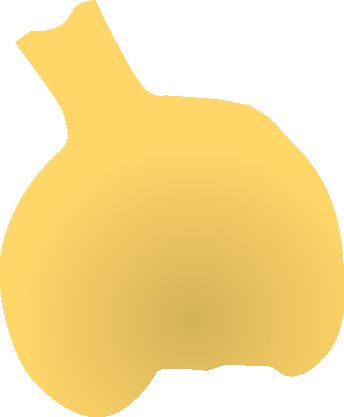 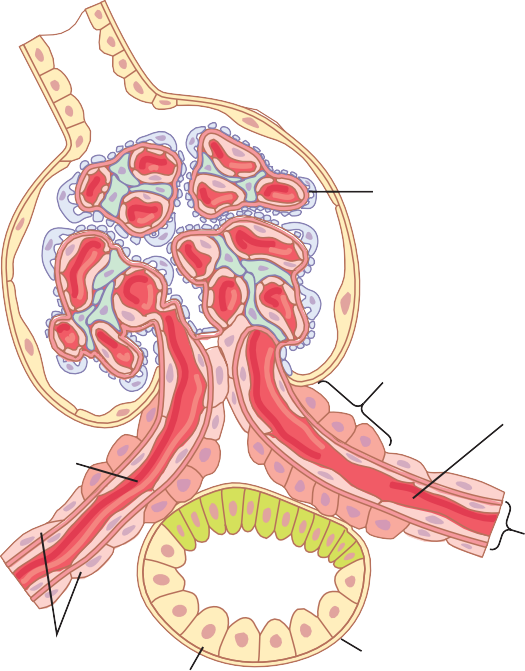 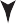 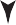 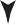 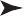 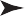 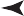 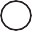 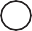 Efferent arterioleSmooth muscle fiberMacula densaDistal tubuleJuxtaglomerular cells	AfferentarterioleInternal elastic laminaBasement membraneFigure 27-10. Structure of the juxtaglomerular apparatus, demon- strating its possible feedback role in the control of nephron function.Henle, causing increased reabsorption of the percentage of sodium and chloride ions delivered to the ascending loop of Henle, thereby reducing the concentration of sodium chloride at the macula densa cells. This decrease in sodium chloride concentration initiates a signal from the macula densa that has two effects (Figure 27-11):(1) It decreases resistance to blood flow in the afferent arterioles, which raises glomerular hydrostatic pressure and helps return GFR toward normal, and (2) it increases renin release from the juxtaglomerular cells of the afferent and efferent arterioles, which are the major storage sites for renin. Renin released from these cells then functions as an enzyme to increase the formation of angiotensin I, which is converted to angiotensin II. Finally, the angio­ tensin II constricts the efferent arterioles, thereby increas­ ing glomerular hydrostatic pressure and helping to return GFR toward normal.These two components of the tubuloglomerular feed­ back mechanism, operating together by way of the special anatomical structure of the juxtaglomerular apparatus, provide feedback signals to both the afferent and the effer­ ent arterioles for efficient autoregulation of GFR during changes in arterial pressure. When both of these mecha­ nisms are functioning together, the GFR changes only a few percentage points, even with large fluctuations in arterial pressure between the limits of 75 and 160 mm Hg.Figure 27-11. Macula densa feedback mechanism for autoregula- tion of glomerular hydrostatic pressure and glomerular filtration rate (GFR) during decreased renal arterial pressure.MYOGENIC AUTOREGULATION OF RENAL BLOOD FLOW AND GFRAnother mechanism that contributes to the maintenance of a relatively constant renal blood flow and GFR is the ability of individual blood vessels to resist stretching during increased arterial pressure, a phenomenon referred to as the myogenic mechanism. Studies of individual blood vessels (especially small arterioles) throughout the body have shown that they respond to increased wall tensionor wall stretch by contraction of the vascular smooth muscle. Stretch of the vascular wall allows increased movement of calcium ions from the extracellular  fluid into the cells, causing them to contract through the mech­ anisms discussed in Chapter 8. This contraction prevents excessive stretch of the vessel and at the same time, by raising vascular resistance, helps prevent excessive increases in renal blood flow and GFR when arterial pres­ sure increases.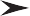 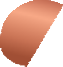 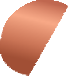 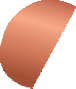 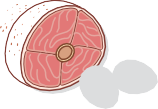 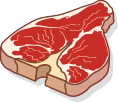 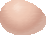 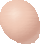 Although the myogenic mechanism probably operates in most arterioles throughout the body, its importance in renal blood flow and GFR autoregulation has been ques­ tioned by some physiologists because this pressure­ sensitive mechanism has no means of directly detecting changes in renal blood flow or GFR per se. On the other hand, this mechanism may be more important in protect­ ing the kidney from hypertension­induced injury. In response to sudden increases in blood pressure, the myo­ genic constrictor response in afferent arterioles occurs within seconds and therefore attenuates transmission of increased arterial pressure to the glomerular capillaries.Figure 27-12. Possible role of macula densa feedback in mediating increased glomerular filtration rate (GFR) after a high-protein meal.BibliographyBidani AK, Griffin KA, Williamson G, et al: Protective importance of the myogenic response in the renal circulation. Hypertension 54(2):393, 2009.Bidani AK, Polichnowski AJ, Loutzenhiser R, Griffin KA: Renal micro- vascular dysfunction, hypertension and CKD progression. Curr Opin Nephrol Hypertens 22:1, 2013.Braam B, Cupples WA, Joles JA, Gaillard C: Systemic arterial and venous determinants of renal hemodynamics in congestive heart failure. Heart Fail Rev 17:161, 2012.Cowley AW Jr, Mori T, Mattson D, Zou AP: Role of renal NO produc- tion in the regulation of medullary blood flow. Am J Physiol Regul Integr Comp Physiol 284:R1355, 2003.Cupples WA, Braam B: Assessment of renal autoregulation. Am J Physiol Renal Physiol 292:F1105, 2007.Deen WN: What determines glomerular capillary permeability? J Clin Invest 114:1412, 2004.DiBona GF: Physiology in perspective: the wisdom of the body. Neural control of the kidney. Am J Physiol Regul Integr Comp Physiol 289:R633, 2005.Guan Z, Inscho EW: Role of adenosine 5′-triphosphate in regulating renal microvascular function and in hypertension. Hypertension 58:333, 2011.Hall JE: Angiotensin II and long-term arterial pressure regulation: the overriding dominance of the kidney. J Am Soc Nephrol 10(Suppl 12):s258, 1999.Hall JE, Brands MW: The renin-angiotensin-aldosterone system: renal mechanisms and circulatory homeostasis. In: Seldin DW, Giebisch G (eds): The Kidney—Physiology and Pathophysiology, 3rd ed. New York: Raven Press, 2000, pp 1009-1046.Hall ME, do Carmo JM, da Silva AA, et al: Obesity, hypertension, and chronic kidney disease. Int J Nephrol Renovasc Dis 7:75, 2014. Hansell P, Welch WJ, Blantz RC, Palm F: Determinants of kidney oxygen consumption and their relationship to tissue oxygen tension in diabetes and hypertension. Clin Exp Pharmacol Physiol40:123, 2013.Haraldsson B, Sörensson J: Why do we not all have proteinuria? An update of our current understanding of the glomerular barrier. News Physiol Sci 19:7, 2004.Loutzenhiser R, Griffin K, Williamson G, Bidani A: Renal autoregula- tion: new perspectives regarding the protective and regulatory roles of the underlying mechanisms. Am J Physiol Regul Integr Comp Physiol 290:R1153, 2006.Navar LG, Kobori H, Prieto MC, Gonzalez-Villalobos RA: Intratubular renin-angiotensin system in hypertension. Hypertension 57:355, 2011.O’Connor PM, Cowley AW Jr: Modulation of pressure-natriuresis by renal medullary reactive oxygen species and nitric oxide. Curr Hypertens Rep 12:86, 2010.Schnermann J, Briggs JP: Tubular control of renin synthesis and secre- tion. Pflugers Arch 465:39, 2013.Speed JS, Pollock DM: Endothelin, kidney disease, and hypertension. Hypertension 61:1142, 2013.As the glomerular filtrate enters the renal tubules, it flows sequentially through the successive parts of the tubule— the proximal tubule, the loop of Henle, the distal tubule, the collecting tubule, and, finally, the collecting duct— before it is excreted as urine. Along this course, some substances are selectively reabsorbed from the tubules back into the blood, whereas others are secreted from the blood into the tubular lumen. Eventually, the urine that is formed and all the substances in the urine represent the sum of three basic renal processes—glomerular filtration, tubular reabsorption, and tubular secretion: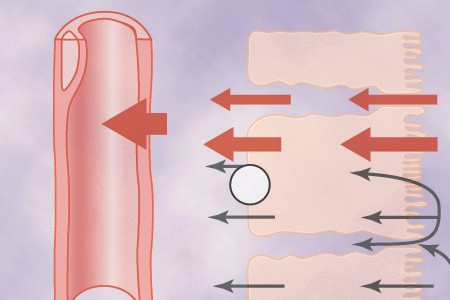 Urinary excretion  Glomerular filtration  Tubularreabsorption Tubular secretionFor many substances, tubular reabsorption plays a much more important role than secretion in determining the final urinary excretion rate. However, tubular secre- tion accounts for significant amounts of potassium ions, hydrogen ions, and a few other substances that appear in the urine.Table 28-1 shows the renal handling of several substances that are all freely filtered in the kidneys and reabsorbed at variable rates. The rate at which each of these sub- stances is filtered is calculated asFiltration  Glomerular filtration ratePlasma concentrationThis calculation assumes that the substance is freely filtered and not bound to plasma proteins. For example, if plasma glucose concentration is 1 g/L, the amount ofglucose filtered each day is about 180 L/day × 1 g/L, or 180 g/day. Because virtually none of the filtered glucoseis normally excreted, the rate of glucose reabsorption is also 180 g/day.From Table 28-1, two things are immediately appar- ent. First, the processes of glomerular filtration and tubular reabsorption are quantitatively large relative to urinary excretion for many substances. This situation means that a small change in glomerular filtration ortubular reabsorption can potentially cause a relatively large change in urinary excretion. For example, a 10 percent decrease in tubular reabsorption, from 178.5  to160.7 L/day,  would  increase  urine  volume  from  1.5  toL/day (almost a 13-fold increase) if the glomerular filtration rate (GFR) remained constant. In reality, however, changes in tubular reabsorption and glomerular filtration are closely coordinated so that large fluctuations in urinary excretion are avoided.Second, unlike glomerular filtration, which is relatively nonselective (essentially all solutes in the plasma are fil- tered except the plasma proteins or substances bound  to them), tubular reabsorption is highly selective. Some substances, such as glucose and amino acids, are almost completely reabsorbed from the tubules, so the urinary excretion rate is essentially zero. Many of the ions in the plasma, such as sodium, chloride, and bicarbonate, are also highly reabsorbed, but their rates of reabsorption and urinary excretion are variable, depending on the needs of the body. Waste products, such as urea and creatinine, conversely, are poorly reabsorbed from the tubules and are excreted in relatively large amounts.Therefore, by controlling their reabsorption of differ- ent substances, the kidneys regulate excretion of solutes independently of one another, a capability that is essential for precise control of the body fluid composition. In this chapter, we discuss the mechanisms that allow the kidneys to selectively reabsorb or secrete different substances at variable rates.For a substance to be reabsorbed, it must first be trans- ported (1) across the tubular epithelial membranes into the renal interstitial fluid and then (2) through the peri- tubular capillary membrane back into the blood (Figure 28-1). Thus, reabsorption of water and solutes includes a series of transport steps. Reabsorption across the tubular epithelium into the interstitial fluid includes active or passive transport by the same basic mechanisms dis- cussed in Chapter 4 for transport across other cell mem- branes of the body. For instance, water and solutes can be transported through the cell membranes (transcellularTable 28­1 Filtration, Reabsorption, and Excretion Rates of Different Substances by the KidneysPeritubular capillaryBulk flow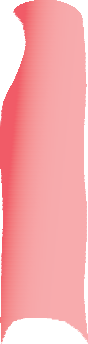 Tubular cellsLumenadenosine triphosphatase (ATPase) pump that functions throughout most parts of the renal tubule. Transport  that is coupled indirectly to an energy source, such as that due to an ion gradient, is referred to as secondary active transport. Reabsorption of glucose by the renal tubule is an example of secondary active transport. Although solutes can be reabsorbed by active and/or passive mech- anisms by the tubule, water is always reabsorbed by a passive (nonactive) physical mechanism called osmosis, which means water diffusion from a region of low solute concentration (high water concentration) to one of high solute concentration (low water concentration).Solutes Can Be Transported Through Epithelial Cells or Between Cells. Renal tubular cells, like other epithe- lial cells, are held together by tight junctions. Lateral inter- cellular spaces lie behind the tight junctions and separate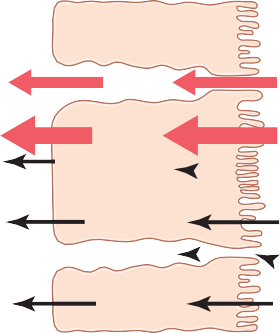 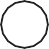 Figure 28­1. Reabsorption of filtered water and solutes from the tubular lumen across the tubular epithelial cells, through the renal interstitium, and back into the blood. Solutes are transported through the cells (transcellular path) by passive diffusion or active transport, or between the cells (paracellular path) by diffusion. Water is trans- ported through the cells and between the tubular cells by osmosis. Transport of water and solutes from the interstitial fluid into the peritubular capillaries occurs by ultrafiltration (bulk flow).route) or through the spaces between the cell junctions (paracellular route). Then, after absorption across the tubular epithelial cells into the interstitial fluid, water and solutes are transported through the peritubular capillary walls into the blood by ultrafiltration (bulk flow) that is mediated by hydrostatic and colloid osmotic forces. The peritubular capillaries behave like the venous ends of most other capillaries because there is a net reabsorptive force that moves the fluid and solutes from the intersti- tium into the blood.ACTIVE TRANSPORTActive transport can move a solute against an electro- chemical gradient and requires energy derived from metabolism. Transport that is coupled directly to an energy source, such as the hydrolysis of adenosine tri- phosphate (ATP), is termed primary active transport. An example of this mechanism is the sodium-potassiumthe epithelial cells of the tubule. Solutes can be reab- sorbed or secreted across the cells through the transcel- lular pathway or between the cells by moving across the tight junctions and intercellular spaces by way of the paracellular pathway. Sodium is a substance that moves through both routes, although most of the sodium is transported through the transcellular pathway. In some nephron segments, especially the proximal tubule, water is also reabsorbed across the paracellular pathway, and substances dissolved in the water, especially potassium, magnesium, and chloride ions, are carried with the reab- sorbed fluid between the cells.Primary Active Transport Through the Tubular Mem­ brane Is Linked to Hydrolysis of ATP. The special importance of primary active transport is that it can move solutes against an electrochemical gradient. The energy for this active transport comes from the hydrolysis  of ATP  by way of membrane-bound ATPase, which is also  a component of the carrier mechanism that binds and moves solutes across the cell membranes. The primary active transporters in the kidneys that are known include sodium-potassium ATPase, hydrogen ATPase, hydrogen- potassium ATPase, and calcium ATPase.A good example of a primary active transport system is the reabsorption of sodium ions across the proximal tubular membrane, as shown in Figure 28-2. On thePeritubular capillary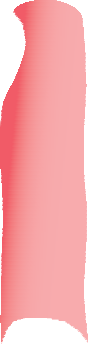 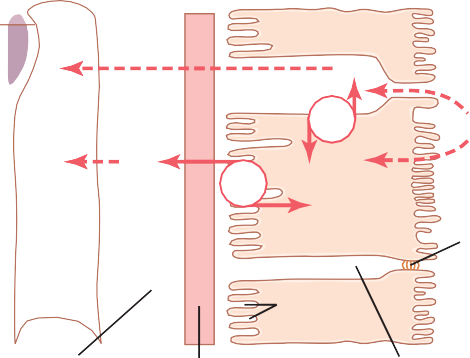 Na+Tubular epithelial cellsNa+ ATPATP	K+ K+(–70 mV)Basal channelsTubular lumenNa+(–3 mV)Tight junctionBrush border (luminal membrane)Thus, the net reabsorption of sodium ions from the tubular lumen back into the blood involves at least three steps:Sodium diffuses across the luminal membrane (also called the apical membrane) into the cell down an electrochemical gradient established by the sodium- potassium ATPase pump on the basolateral side of the membrane.Sodium is transported across the basolateral mem- brane against an electrochemical gradient by the sodium-potassium ATPase pump.Sodium, water, and other substances are reabsorbed from the interstitial fluid into the peritubular capil-Interstitial fluidBasement membraneIntercellular spacelaries by ultrafiltration, a passive  process  driven  by the hydrostatic and colloid osmotic pressureFigure 28­2. Basic mechanism for active transport of sodium through the tubular epithelial cell. The sodium-potassium pump transports sodium from the interior of the cell across the basolateral membrane, creating a low intracellular sodium concentration and a negative intracellular electrical potential. The low intracellular sodium concentration and the negative electrical potential cause sodium ions to diffuse from the tubular lumen into the cell through the brush border.basolateral sides of the tubular epithelial cell, the cell membrane has an extensive sodium-potassium ATPase system that hydrolyzes ATP and uses the released energy to transport sodium ions out of the cell into the intersti- tium. At the same time, potassium is transported from the interstitium to the inside of the cell. The operation of this ion pump maintains low intracellular sodium and high intracellular potassium concentrations and creates anet negative charge of about −70 millivolts within the cell. This active pumping of sodium out of the cell across thebasolateral membrane of the cell favors passive diffusion of sodium across the luminal membrane of the cell, from the tubular lumen into the cell, for two reasons: (1) There is a concentration gradient favoring sodium  diffusion  into the cell because intracellular sodium concentration   is low (12  mEq/L) and tubular fluid sodium concentrationis high (140 mEq/L) and (2) the negative, −70-millivolt, intracellular  potential  attracts  the  positive  sodium  ionsfrom the tubular lumen into the cell.Active reabsorption of sodium by sodium-potassium ATPase occurs in most parts of the tubule. In certain parts of the nephron, there are also additional provisions for moving large amounts of sodium into the cell. In the proximal tubule, there is an extensive brush border on the luminal side of the membrane (the side that faces the tubular lumen) that multiplies the surface area  about 20-fold. There are also carrier proteins that bind sodium ions on the luminal surface of the membrane and release them inside the cell, providing facilitated dif- fusion of sodium through the membrane into the cell. These sodium carrier proteins are also important for sec- ondary active transport of other substances, such as glucose and amino acids, as discussed later.gradients.Secondary Active Reabsorption Through the Tubular Membrane. In secondary active transport, two or more substances interact with a specific membrane protein (a carrier molecule) and are transported together across the membrane. As one of the substances (for instance, sodium) diffuses down its electrochemical gradient, the energy released is used to drive another substance (for instance, glucose) against its electrochemical gradient. Thus, secondary active transport does not require energy directly from ATP or from other high-energy phosphate sources. Rather, the direct source of the energy is that liberated by the simultaneous facilitated diffusion of another transported substance down its own electro- chemical gradient.Figure 28-3 shows secondary active transport of glucose and amino acids in the proximal tubule. In both instances, specific carrier proteins in the brush border combine with a sodium ion and an amino acid or a glucose molecule at the same time. These transport mechanisms are so efficient that they remove virtually all the glucose and amino acids from the tubular lumen. After entry into the cell, glucose and amino acids exit across the basolat- eral membranes by diffusion, driven by the high glucose and amino acid concentrations in the cell facilitated by specific transport proteins.Sodium glucose co-transporters (SGLT2 and SGLT1) are located on the brush  border  of  proximal  tubular  cells and carry glucose into the cell cytoplasm against a concentration gradient, as described previously. Approxi- mately 90 percent of the filtered glucose is reabsorbed   by SGLT2 in the early part of the proximal tubule (S1 segment), and the residual 10 percent is transported by SGLT1 in the latter segments  of  the  proximal  tubule. On the basolateral side of the membrane, glucose diffuses out of the cell into the interstitial spaces with the help     of glucose transporters—GLUT2 in the S1 segment and GLUT1 in the latter part (S3 segment) of the proximal tubule.Although transport of glucose against a chemical gra- dient does not directly use ATP, the reabsorption ofInterstitial fluid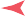 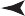 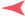 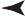 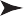 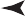 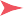 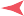 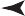  	GLUTTubular cellsCo-transportGlucoseSGLTTubular lumenGlucoseactive transport, which often involves counter-transport of the substance with sodium ions. In counter-transport, the energy liberated from the  downhill  movement  of  one of the substances (e.g., sodium ions) enables uphill movement of a second substance in the opposite	NaATPK	70 mV	 	Na Nadirection.One example of counter-transport, shown in Figure 28-3, is the active secretion of hydrogen ions coupled to sodium reabsorption in the luminal membrane of 	 Amino acids	 	Amino acids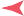 Na		Nathe proximal tubule. In this case, sodium entry into   the cell is coupled with hydrogen extrusion from the cell by sodium-hydrogen counter-transport. This transport is mediated by a specific protein (sodium-hydrogen exchanger) in the brush border of the luminal membrane. As sodium is carried to the interior of the cell, hydrogenATPK	70 mVNHEH	ions are forced outward in the opposite direction into the tubular lumen. The basic principles of primary and sec- ondary active transport are discussed in Chapter 4.Pinocytosis—An Active Transport Mechanism forCounter-transportFigure 28­3. Mechanisms of secondary active transport. The upper cell shows the co-transport of glucose and amino acids along with sodium ions through the apical side of the tubular epithelial cells, followed by facilitated diffusion through the basolateral membranes. The lower cell shows the counter-transport of hydrogen ions from the interior of the cell across the apical membrane and into the tubular lumen; movement of sodium ions into the cell, down an electrochemical gradient established by the sodium-potassium pump on the basolateral membrane, provides the energy for transport  of the hydrogen ions from inside the cell into the tubular lumen. ATP, adenosine triphosphate; GLUT, glucose transporter; NHE, sodium- hydrogen exchanger; SGLT, sodium-glucose co-transporter.glucose depends on energy expended by the primary active sodium-potassium ATPase pump in the basolateral membrane. Because of the activity of this pump, an elec- trochemical gradient for facilitated diffusion of sodium across the luminal membrane is maintained, and it is this downhill diffusion of sodium to the interior of the cell that provides the energy for the simultaneous uphill transport of glucose across the luminal membrane. Thus, this reabsorption of glucose is referred to as “secondary active transport” because glucose itself is reabsorbed uphill against a chemical gradient, but it is “secondary” to primary active transport of sodium.Another important point is that a substance is said to undergo “active” transport when at least one of the steps in the reabsorption involves primary or secondary active transport, even though other steps in the reabsorption process may be passive. For glucose reabsorption, second- ary active transport occurs at the luminal membrane, but passive facilitated diffusion occurs at the basolateral membrane, and passive uptake by bulk flow occurs at the peritubular capillaries.Secondary Active Secretion into the Tubules. Some substances are secreted into the tubules by secondaryReabsorption of Proteins. Some parts of the tubule, especially the proximal tubule, reabsorb large molecules such as proteins by pinocytosis, a type of endocytosis. In this process the protein attaches to the brush border of   the luminal membrane, and this portion of the membrane then invaginates to the interior of the cell until it is com- pletely pinched off and a vesicle  is  formed containing the protein. Once inside the cell, the protein is digested into its constituent amino acids, which are reabsorbed through the basolateral membrane into the interstitial fluid. Because pinocytosis requires energy, it is considered a form of active transport.Transport Maximum for Substances That Are Actively Reabsorbed. For most substances that are actively reab- sorbed or secreted, there is a limit to the rate at which the solute can be transported, which is often referred to as the transport maximum. This limit is due to saturation of the specific transport systems involved when the amount of solute delivered to the tubule (referred to as tubular load) exceeds the capacity of the carrier proteins and specific enzymes involved in the transport process.The glucose transport system in the proximal tubule is a good example. Normally, measurable glucose does not appear in the urine because essentially all the filtered glucose is reabsorbed in the proximal tubule. However, when the filtered load exceeds the capability of the tubules to reabsorb glucose, urinary excretion of glucose does occur.In the adult human, the transport maximum for glucose averages about 375 mg/min, whereas the filteredload of glucose is only about 125 mg/min (GFR × plasma glucose = 125 ml/min × 1 mg/ml). With large increases in   GFR   and/or   plasma   glucose   concentration thatincrease the filtered load of glucose above 375 mg/min, the excess glucose filtered is not reabsorbed and passes into the urine.Figure 28-4 shows the relation between plasma concentration of glucose, filtered load of glucose, tubular transport maximum for glucose, and rate of glucose loss in the urine. Note that when the plasma glucose concen- tration is 100 mg/100 ml and the filtered load is at its normal level (125 mg/min) there is no loss of glucose in the urine. However, when the plasma concentration of glucose rises above about 200 mg/100 ml, increasing the filtered load to about 250 mg/min, a small amount of glucose begins to appear in the urine. This point is termed the threshold for glucose. Note that this appear- ance of glucose in the urine (at the threshold) occurs before the transport maximum is reached. One reason for the difference between threshold and transport maximum is that not all nephrons have the same transport maximum for glucose, and some of the nephrons therefore begin to excrete glucose before others have reached their transport90080070060050040030020010000100200300400500600700800maximum. The overall transport maximum for the kidneys, which is normally about 375 mg/min, is reached when all nephrons have reached their maximal capacity to reab- sorb glucose.The plasma glucose of a healthy person almost never becomes high enough to cause glucose  excretion  in the urine, even after eating a meal. However, in uncon- trolled diabetes mellitus, plasma glucose may rise to high levels, causing the filtered load of glucose to exceed the transport maximum and resulting in urinary glucose excretion. Some of the important transport maximums for substances actively reabsorbed by the tubules are  as follows:Plasma glucose concentration (mg/100 ml)Figure 28­4. Relations among the filtered load of glucose, the rate of glucose reabsorption by the renal tubules, and the rate of glucose excretion in the urine. The transport maximum is the maximum rate at which glucose can be reabsorbed from the tubules. The threshold for glucose refers to the filtered load of glucose at which glucose first begins to be excreted in the urine.determined by other factors, such as (1) the electrochemi- cal gradient for diffusion of the substance across the membrane, (2) the permeability of the membrane for the substance, and (3) the time that the fluid containing 		the substance remains within the tubule. Transport of thisSubstance	Transport MaximumGlucose	375 mg/minPhosphate	0.10 mmol/minSulfate	0.06 mmol/minAmino acids	1.5 mmol/minUrate	15 mg/minLactate	75 mg/minPlasma protein	30 mg/minTransport Maximums for Substances That Are Actively Secreted. Substances that are actively secreted also exhibit transport maximums as follows:Substance	Transport MaximumCreatinine	16 mg/minPara-aminohippuric acid	80 mg/mintype is referred to as gradient-time transport because the rate of transport depends on the electrochemical gradient and the time that the substance is in the tubule, which in turn depends on the tubular flow rate.Substances that are passively transported do not exhibit a transport maximum and have characteristics of gradient-time transport, which means that the rate  of transport depends on (1) the electrochemical gradient,(2) the permeability of the membrane for the substance, and (3) the time that the fluid containing the substance remains in contact with the luminal membrane of the tubule.An example of gradient-time transport is sodium reab- sorption in the proximal tubule, where the maximum transport capacity of the basolateral sodium-potassium ATPase pump is usually far greater than the actual rate of net sodium reabsorption since a significant amount of 		sodium transported out of the cell leaks back into thetubular lumen through junctions of the epithelial cells.Substances That Are Actively Transported but Do Not Exhibit a Transport Maximum. The reason that actively transported solutes often exhibit a transport maximum is that the transport carrier system becomes saturated as the tubular load increases. Some substances that are passively reabsorbed do not demonstrate a transport maximum because their rate of transport isThe rate at which this backleak occurs depends on (1) the permeability of the tight junctions and (2) the interstitial physical forces, which determine the rate of bulk flow reabsorption from the interstitial fluid into the peritubu- lar capillaries. Therefore, sodium transport in the proxi- mal tubules obeys mainly gradient-time transport principles rather than tubular maximum transportcharacteristics. This observation means that the greater the concentration of sodium in the proximal tubules, the greater its reabsorption rate. Also, the slower the flow rate of tubular fluid, the greater the percentage of sodium that can be reabsorbed from the proximal tubules.In the more distal parts of the nephron, the epithelial cells have much tighter junctions and transport much smaller amounts of sodium. In these segments, sodium reabsorption exhibits a transport maximum similar to that for other actively transported substances. Further- more, this transport maximum can be increased by certain hormones, such as aldosterone.PASSIVE WATER REABSORPTION BY OSMOSIS IS COUPLED MAINLY TO SODIUM REABSORPTIONWhen solutes are transported out of the tubule by either primary or secondary active transport, their concentra- tions tend to decrease inside the tubule while increasing in the renal interstitium. This phenomenon creates a con- centration difference that causes osmosis of water in the same direction that the solutes are transported, from the tubular lumen to the renal interstitium. Some parts of the renal tubule, especially the proximal tubule, are highly permeable to water, and water reabsorption occurs so rapidly that there is only a small concentration gradient for solutes across the tubular membrane.A large part of the osmotic flow of water in the proxi- mal tubules occurs through the so-called tight junctions between the epithelial cells, as well as through the cells themselves. The reason for this situation, as already dis- cussed, is that the junctions between the cells are not as tight as their name would imply and permit significant diffusion of water and small ions. This condition is espe- cially true in the proximal tubules, which have a high permeability for water and a smaller but significant per- meability to most ions, such as sodium, chloride, potas- sium, calcium, and magnesium.As water moves across the tight junctions by osmosis, it can also carry with it some of the solutes, a process referred to as solvent drag. In addition, because the reab- sorption of water, organic solutes, and ions is coupled to sodium reabsorption, changes in sodium reabsorption significantly influence the reabsorption of water and many other solutes.In the more distal parts of the nephron, beginning in the loop of Henle and extending through the collecting tubule, the tight junctions become far less permeable  to water and solutes and the epithelial cells also have    a greatly decreased membrane surface area. Therefore, water cannot move easily across the tight junctions of the tubular membrane by osmosis. However, antidiuretic hormone (ADH) greatly increases the water permeability in the distal and collecting tubules, as discussed later.Thus, water movement across the tubular epithelium can occur only if the membrane is permeable to water, no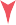 Figure 28­5. Mechanisms by which water, chloride, and urea reab- sorption are coupled with sodium reabsorption.matter how large the osmotic gradient. In the proximal tubule, the water permeability is always high and water is reabsorbed as rapidly as the solutes. In the ascending loop of Henle, water permeability is always low, so almost no water is reabsorbed despite a large osmotic gradient. Water permeability in the last parts of the tubules—the distal tubules, collecting tubules, and collecting ducts— can be high or low, depending on the presence or absence of ADH.REABSORPTION OF CHLORIDE, UREA, AND OTHER SOLUTES BY PASSIVE DIFFUSIONWhen sodium is reabsorbed through the tubular epithe- lial cell, negative ions such as chloride are transported along with sodium because of electrical potentials. That is, transport of positively charged sodium ions out of the lumen leaves the inside of the lumen negatively charged, compared with the interstitial fluid. This environment causes chloride ions to diffuse passively through the para- cellular pathway. Additional reabsorption of chloride ions occurs because of a chloride concentration gradient that develops when water is reabsorbed from the tubule by osmosis, thereby concentrating the chloride ions in the tubular lumen (Figure 28-5). Thus, the active reabsorp- tion of sodium is closely coupled to the passive reabsorp- tion of chloride by way of an electrical potential and a chloride concentration gradient.Chloride ions can also be reabsorbed by secondary active transport. The most important of the secondary active transport processes for chloride reabsorption involves co-transport of chloride with sodium across the luminal membrane.Urea is also passively reabsorbed from the tubule, but to a much lesser extent than chloride ions. As water is reabsorbed from the tubules (by osmosis coupled to sodium reabsorption), urea concentration in the tubular lumen increases (see Figure 28-5). This increase createsa concentration gradient favoring the reabsorption of urea. However, urea does not permeate the tubule as readily as does water. In some parts of the nephron, espe- cially the inner medullary collecting duct, passive urea reabsorption is facilitated by specific urea transporters. Yet, only about one half of the urea that is filtered by the glomerular capillaries is reabsorbed from the tubules. The remainder of the urea passes into the urine, allowing the kidneys to excrete large amounts of this waste product of metabolism. In mammals, more than 90 percent of waste nitrogen, mainly generated in the liver as a product of protein metabolism, is normally excreted by the kidneys as urea.Another waste product of metabolism, creatinine, is an even larger molecule than urea and is essentially imper- meant to the tubular membrane. Therefore, almost none of the creatinine that is filtered is reabsorbed, and thus virtually all the creatinine filtered by the glomerulus is excreted in the urine.In the previous sections, we discussed the basic principles by which water and solutes are transported across the tubular membrane. With these generalizations in mind, we can now discuss the different characteristics of the individual tubular segments that enable them to perform their specific functions. Only the tubular transport func- tions that are quantitatively most important are discussed, especially as they relate to the reabsorption of sodium, chloride, and water. In subsequent chapters, we discuss the reabsorption and secretion of other specific sub-65%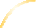 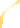 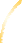 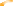 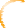 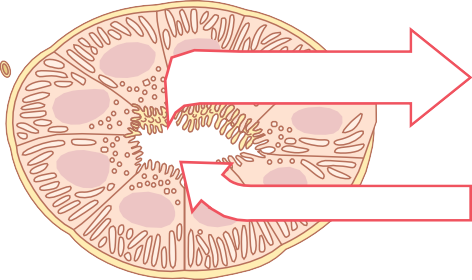 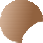 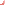 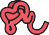 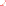 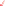 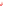 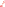 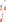 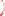 Figure 28­6. Cellular ultrastructure and primary transport character- istics of the proximal tubule. The proximal tubules reabsorb about 65 percent of the filtered sodium, chloride, bicarbonate, and potassium and essentially all the filtered glucose and amino acids. The proximal tubules also secrete organic acids, bases, and hydrogen ions into the tubular lumen.epithelium for rapid transport of sodium ions and other substances.The extensive membrane surface of the epithelial  brush border is also loaded with protein carrier molecules that transport a large fraction of the sodium ions across the luminal membrane linked by way of the co-transport mechanism with multiple organic nutrients such as amino acids and glucose. Additional sodium  is  transported  from the tubular lumen into the cell by counter-transport mechanisms that reabsorb sodium while secreting other substances into the tubular lumen, especially hydrogen ions. As discussed in Chapter 31, the secretion of hydro- gen ions into the tubular lumen is an important step in   the removal of bicarbonate ions from the tubule (by com-bining  H+   with  the  HCO −   to  form  H CO ,  which thenstances in different parts of the tubular system.PROXIMAL TUBULAR REABSORPTIONNormally, about 65 percent of the filtered load of sodium and water and a slightly lower percentage of filtered chlo- ride are reabsorbed by the proximal tubule before the filtrate reaches the loops of Henle. These percentages can be increased or decreased in different physiological con- ditions, as discussed later.Proximal Tubules Have a High Capacity for Active and Passive Reabsorption. The high capacity of the proximal tubule for reabsorption results from its special cellular characteristics, as shown in Figure 28-6. The proximal tubule epithelial cells  are  highly  metabolic  and have large numbers of mitochondria to support powerful active transport processes. In addition, the proximal tubular cells have  an  extensive  brush  border on the luminal (apical) side of the membrane, as well as an extensive labyrinth of intercellular and basal channels, all of which together provide an extensive membrane surface area on the luminal and basolateral sides of the3	2	3dissociates into H2O and CO2).Although the sodium-potassium ATPase pump pro- vides the major force for reabsorption of sodium, chlo- ride, and water throughout the proximal tubule, there are some differences in the mechanisms by which sodium and chloride are transported through the luminal side  of the early and late portions of the proximal tubular membrane.In the first half of the proximal tubule, sodium is reab- sorbed by co-transport along with glucose, amino acids, and other solutes. However, in the second half of the proximal tubule, little glucose and few amino acids remain to be reabsorbed. Instead, sodium is now reabsorbed, mainly with chloride ions. The second half of the proximal tubule has a relatively high concentration of chloride (around 140 mEq/L) compared with the early proximal tubule (about 105 mEq/L) because when sodium is reab- sorbed, it preferentially carries with it glucose, bicarbon- ate, and organic ions in the early proximal tubule, leaving behind a solution that has a higher concentration of chlo- ride. In the second half of the proximal tubule, the higher chloride concentration favors the diffusion of this ion from the tubule lumen through the intercellular junctions5.02.01.00.50.20.10.050.01020	40	60	80	100substances into the proximal tubule plus filtration into the proximal tubule by the glomerular capillaries and the almost total lack of reabsorption by the tubules, all com- bined, contribute to rapid excretion in the urine.In addition to the waste products of metabolism, the kidneys secrete many potentially harmful drugs or toxins directly through the tubular  cells  into  the  tubules  and rapidly clear these substances from the blood. In the case of certain drugs, such as penicillin and salicy- lates, the rapid clearance by the kidneys creates a chal- lenge in maintaining a therapeutically effective drug concentration.Another compound that is rapidly secreted by the proximal tubule is para-aminohippuric acid (PAH). PAH is secreted so rapidly that the average person can clear about 90 percent of the PAH from the plasma flowing through the kidneys and excrete it in the urine. For this% Total proximal tubule lengthFigure 28­7. Changes in concentrations of different substances in tubular fluid along the proximal convoluted tubule relative to the concentrations of these substances in the plasma and in the glomeru- lar filtrate. A value of 1.0 indicates that the concentration of the substance in the tubular fluid is the same as the concentration in the plasma. Values below 1.0 indicate that the substance is reabsorbed more avidly than water, whereas values above 1.0 indicate that the substance is reabsorbed to a lesser extent than water or is secreted into the tubules.into the renal interstitial fluid. Smaller amounts of chlo- ride may also be reabsorbed through specific chloride channels in the proximal tubular cell membrane.Concentrations of Solutes Along the Proximal Tubule. Figure 28-7 summarizes the changes in con- centrations of various solutes along the proximal tubule. Although the amount of sodium in the tubular fluid decreases markedly along the proximal tubule, the con- centration of sodium (and the total osmolarity) remains relatively constant because water permeability of the proximal tubules is so great that water reabsorption keeps pace with sodium reabsorption. Certain organic solutes, such as glucose, amino acids, and bicarbonate, are much more avidly reabsorbed than is water, and thus their con- centrations decrease markedly along the length of the proximal tubule. Other organic solutes that are less per- meant and not actively reabsorbed, such as creatinine, increase their concentration along the proximal tubule. The total solute concentration, as reflected by osmolarity, remains essentially the same all along the proximal tubule because of the extremely high permeability of this part of the nephron to water.Secretion of Organic Acids and Bases by the Proximal Tubule. The proximal tubule is also an important site for secretion of organic acids and bases such as bile salts, oxalate, urate, and catecholamines. Many of these sub- stances are the end products of metabolism and must be rapidly removed from the body. The secretion of thesereason, the rate of PAH clearance can be used to estimate the renal plasma flow (RPF), as discussed later.SOLUTE AND WATER TRANSPORT IN THE LOOP OF HENLEThe loop of Henle consists of three functionally distinct segments: the thin descending segment, the thin ascending segment, and the thick ascending segment. The thin descending and thin ascending segments, as their names imply, have thin epithelial membranes with no brush borders, few mitochondria, and minimal levels of meta- bolic activity (Figure 28-8).The descending part of the thin segment is highly per- meable to water and moderately permeable to most solutes, including urea and sodium. The function of this nephron segment is mainly to allow simple diffusion of substances through its walls. About 20 percent of the filtered water is reabsorbed in the loop of Henle, and almost all of this occurs in the thin descending limb. The ascending limb, including both the thin and the thick portions, is virtually impermeable to water, a characteris- tic that is important for concentrating the urine.The thick segment of the loop of Henle, which begins about halfway up the ascending limb, has thick epithelial cells that have high metabolic activity and are capable of active reabsorption of sodium, chloride, and potassium (see Figure 28-8). About 25 percent of the filtered loads of sodium, chloride, and potassium  are  reabsorbed  in  the loop of Henle, mostly in the thick ascending limb. Considerable amounts of other ions, such as calcium, bicarbonate, and magnesium, are also reabsorbed in the thick ascending loop of Henle. The thin segment of the ascending limb has a much lower reabsorptive capacity than does the thick segment, and the thin  descending  limb does not reabsorb significant amounts of any of  these solutes.An important component of solute reabsorption in the thick ascending limb is the sodium-potassium ATPase pump in the epithelial cell basolateral membranes. As inRenal interstitial fluid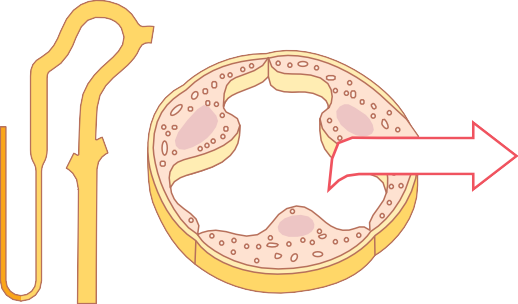 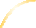 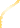 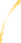 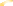 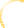 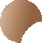 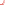 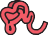 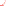 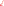 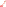 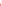 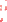 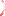 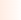 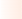 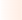 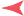 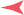 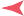 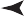 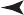 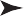 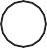 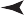 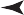 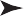 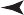 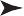 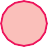 Tubular cellsParacellularTubular lumen (+8 mV)Na, Kdiffusion	Mg, CaATPK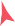 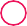 NaCl	KNa          H	Figure 28­8. Cellular ultrastructure and transport characteristics of the thin descending loop of Henle (top) and the thick ascending segment of the loop of Henle (bottom). The descending part of the thin segment of the loop of Henle is highly permeable to water and moderately permeable to most solutes but has few mitochondria and little or no active reabsorption. The thick ascending limb of the loop of Henle reabsorbs about 25 percent of the filtered loads of sodium, chloride, and potassium, as well as large amounts of calcium, bicar- bonate, and magnesium. This segment also secretes hydrogen ions into the tubular lumen.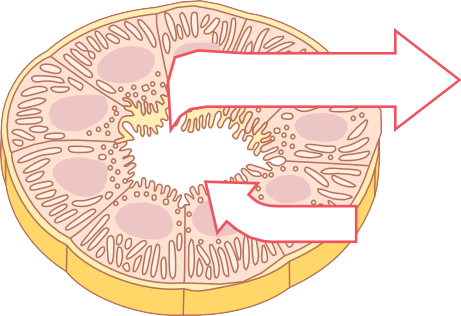 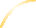 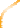 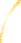 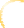 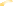 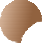 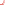 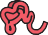 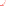 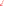 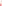 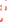 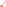 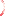 the proximal tubule, the reabsorption of other solutes  in the thick segment of the ascending loop of Henle     is closely linked to the reabsorptive capability of the sodium-potassium ATPase pump, which maintains a low intracellular sodium concentration. The low intracellular sodium concentration in turn provides a favorable gradi- ent for movement of sodium from the  tubular  fluid into the cell. In the thick ascending loop, movement of sodium across the luminal membrane is mediated primar- ily by a 1-sodium, 2-chloride, 1-potassium co-transporter (Figure 28-9). This co-transport protein carrier in the luminal membrane uses the potential energy released by downhill diffusion of sodium into the cell to drive the reabsorption of potassium into the cell against a concen- tration gradient.The thick ascending limb of the loop of Henle is the site of action of the powerful “loop” diuretics furosemide, ethacrynic acid, and bumetanide, all of which inhibit the action of the sodium, 2-chloride, potassium co-transporter. These diuretics are discussed in Chapter 32.The thick ascending limb also has a sodium-hydrogen counter-transport mechanism in its luminal cell mem- brane that mediates sodium reabsorption and hydrogen secretion in this segment (see Figure 28-9).Figure 28­9. Mechanisms of sodium, chloride, and potassium trans- port in the thick ascending loop of Henle. The sodium-potassium ATPase pump in the basolateral  cell  membrane  maintains  a low intracellular sodium concentration and a negative electrical potential in the cell. The 1-sodium, 2-chloride, 1-potassium co-transporter in the luminal membrane transports these three ions from the tubular lumen into the cells, using the potential energy released by diffusion of sodium down an electrochemical gradient into the cells. Sodium is also transported into the tubular cell bysodium-hydrogen counter-transport. The positive charge (+8 mV) ofthe tubular lumen relative to the interstitial fluid forces cations suchas Mg++ and Ca++ to diffuse from the lumen to the interstitial fluid via the paracellular pathway.There is also significant paracellular reabsorption of cations, such as Mg++, Ca++, Na+, and K+, in the thick as- cending limb as a result of the slight positive charge of the tubular lumen relative to the interstitial fluid. Although the 1-sodium, 2-chloride, 1-potassium co-transporter moves equal amounts of cations and anions into the cell, there is a slight backleak of potassium ions into the lumen,creating a positive charge of about +8 millivolts in the tubular lumen. This positive charge forces cations such as Mg++ and Ca++ to diffuse from the tubular lumen throughthe paracellular space and into the interstitial fluid.The thick segment of the ascending loop of Henle is virtually impermeable to water. Therefore, most of the water delivered to this segment remains in the tubule despite reabsorption of large amounts of solute. The tubular fluid in the ascending limb becomes very dilute  as it flows toward the distal tubule, a feature that is impor- tant in allowing the kidneys to dilute or concentrate the urine under different conditions, as we discuss much  more fully in Chapter 29.DISTAL TUBULEThe thick segment of the ascending limb of the loop of Henle empties into the distal tubule. The first portion ofEarly distal tubule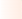 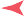 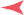 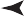 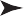 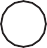 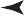 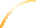 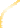 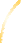 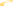 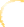 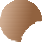 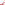 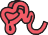 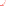 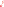 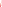 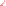 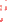 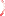 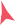 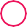 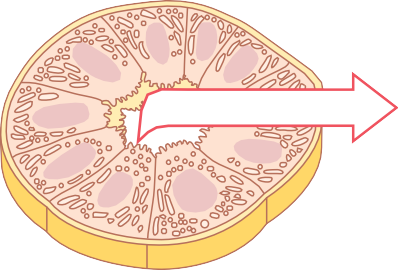 Figure 28­10. Mechanism of sodium chloride transport in the early distal tubule. Sodium and chloride are transported from the tubular lumen into the cell by a co-transporter that is inhibited by thiazide diuretics. Sodium is pumped out of the cell by sodium-potassium ATPase adenosine triphosphatase, and chloride diffuses into the interstitial fluid via chloride channels.the distal tubule forms the macula densa, a group of closely packed epithelial cells that is part of the juxtaglo- merular complex and provides feedback control of GFR and blood flow in this same nephron.The next part of the distal tubule is highly convoluted and has many of the same reabsorptive characteristics of the thick segment of the ascending limb of the loop of Henle. That is, it avidly reabsorbs most of the ions, including sodium, potassium, and chloride, but is virtu- ally impermeable to water and urea. For this reason, it is referred to as the diluting segment because it also dilutes the tubular fluid.Approximately 5 percent of the filtered load of sodium chloride is reabsorbed in the early distal tubule. The sodium-chloride co-transporter moves sodium chloride from the tubular lumen into the cell, and the sodium- potassium ATPase pump transports sodium out  of  the cell across the basolateral membrane (Figure 28-10). Chloride diffuses out of the cell into the renal  inter-  stitial fluid through chloride channels in the basolateral membrane.The thiazide diuretics, which are widely used to treat disorders such as hypertension and heart failure, inhibit the sodium-chloride co-transporter.LATE DISTAL TUBULE AND CORTICAL COLLECTING TUBULEThe second half of the distal tubule and the subsequent cortical collecting tubule have similar functional charac- teristics. Anatomically, they are composed of two distinct cell types, the principal cells and intercalated cells (Figure 28-11). The principal cells reabsorb sodium and water from the lumen and secrete potassium ions into the  lumen. The type A intercalated cells reabsorb potassium ions and secrete hydrogen ions into the tubular lumen.Figure 28­11. Cellular ultrastructure and transport characteristics of the early distal tubule and the late distal tubule and collecting tubule. The early distal tubule has many of the same characteristics as the thick ascending loop of Henle and reabsorbs sodium, chloride, calcium, and magnesium but is virtually impermeable to water and urea. The late distal tubules and cortical collecting tubules are com- posed of two distinct cell types, the principal cells and the interca- lated cells. The principal cells reabsorb sodium from the lumen and secrete potassium ions into the lumen. Type A intercalated cells reabsorb potassium and bicarbonate ions from the lumen and secrete hydrogen ions into the lumen. The reabsorption of water from this tubular segment is controlled by the concentration of antidiuretic hormone.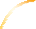 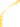 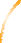 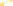 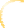 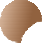 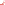 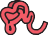 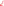 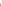 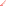 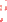 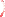 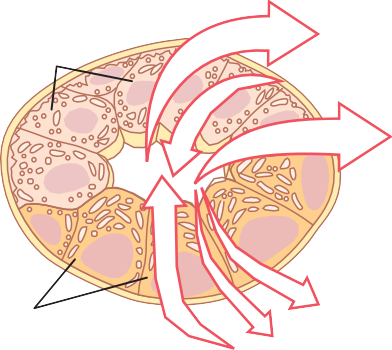 Principal Cells Reabsorb Sodium and Secrete Potas­ sium. Sodium reabsorption and potassium secretion by the principal cells depend on the activity of a sodium-potassium ATPase pump in each cell’s basolateral membrane (Figure 28-12). This pump  maintains  a low sodium concentration inside the cell and, therefore, favors sodium diffusion into the cell through special channels. The secretion of potassium by these cells from the blood into the tubular lumen involves two steps: (1) potassium enters the cell because of the sodium-potassium ATPase pump, which maintains a high intracellular potassium concentration, and thenonce in the cell, potassium diffuses down its concen- tration gradient across the luminal membrane into the tubular fluid.The principal cells are the primary sites of action of the potassium-sparing diuretics, including spironolactone, eplerenone, amiloride, and triamterene. Spironolactone and eplerenone are mineralocorticoid receptor antagonists that compete with aldosterone for receptor sites in the principal cells and therefore inhibit the stimulatory effects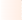 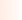 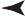 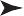 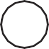 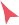 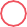 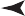 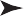 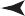 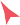 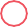 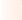 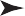 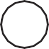 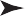 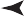 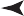 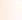 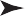 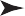 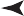 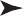 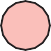 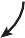 Figure 28­12. Mechanism of sodium-chloride reabsorption and potassium secretion in the principal cells of the late distal tubules and cortical collecting tubules. Sodium enters the cell through special channels and is transported out of the cell by the sodium-potassium ATPase pump. Aldosterone antagonists compete with aldosterone for binding sites in the cell and therefore inhibit the effects of aldo- sterone to stimulate sodium reabsorption and potassium secretion. Sodium channel blockers directly inhibit the entry of sodium into the sodium channels.of aldosterone on sodium reabsorption and potassium secretion. Amiloride and triamterene are sodium channel blockers that directly inhibit the entry of sodium into the sodium channels of the luminal membranes and therefore reduce the amount of sodium that can be transported across the basolateral membranes by the sodium- potassium ATPase pump. This, in turn, decreases trans- port of potassium into the cells and ultimately reduces potassium secretion into the tubular fluid. For this reason the sodium channel blockers, as well as the aldosterone antagonists, decrease urinary excretion of potassium and act as potassium-sparing diuretics.Intercalated Cells Secrete or Reabsorb Hydrogen, Bicarbonate, and Potassium Ions. Intercalated cells play a major role in acid-base regulation and constitute 30 to 40 percent of the cells in the collecting tubules and collecting ducts. There are two types of intercalated cells, type A and type B (Figure 28-13). Type A interca- lated cells secrete hydrogen ions by a hydrogen-ATPase transporter and by a hydrogen-potassium-ATPase trans- porter. Hydrogen is generated in this cell by the action of carbonic anhydrase on  water  and  carbon  dioxide to form carbonic acid, which then dissociates into hydro- gen ions and bicarbonate ions.  The  hydrogen  ions  are then secreted into the tubular lumen, and for each hydrogen ion secreted, a bicarbonate ion becomes avail- able for reabsorption across the basolateral membrane. Type A intercalated cells are especially important in elim- inating hydrogen ions while reabsorbing bicarbonate in acidosis.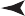 – 3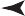 Figure 28­13. Type A and type B intercalated cells of the collecting tubule. Type A cells contain hydrogen-ATPase and hydrogen- potassium-ATPase in the luminal membrane and secrete hydrogen ions while reabsorbing bicarbonate and potassium ions in acidosis. In type B cells the hydrogen-ATPase and hydrogen-potassium-ATPase transporters are located in the basolateral membrane and reabsorb hydrogen ions while secreting bicarbonate and potassium ions in alkalosis.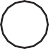 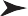 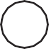 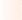 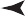 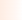 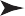 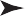 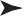 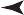 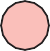 Type B intercalated cells have functions opposite to those of type A cells and secrete bicarbonate into the tubular lumen while reabsorbing hydrogen ions in alkalo- sis. Type B intercalated cells have hydrogen and bicarbon- ate transporters on opposite sides of the cell membrane compared with type A cells. Hydrogen ions are actively transported out of the cell on the basolateral side of the cell membrane by hydrogen-ATPase and bicarbonate is secreted into the lumen, thus eliminating excess plasma bicarbonate in alkalosis.A more detailed discussion of this mechanism is presented in Chapter  31.  The  intercalated  cells  can  also reabsorb or secrete potassium ions, as shown in Figure 28-13.The functional characteristics of the late distal tubule and cortical collecting tubule can be summarized as follows:The tubular membranes of both segments are almost completely impermeable to urea, similar to the diluting segment of the early distal tubule; thus, almost all the urea that enters these segments passes on through and into the collecting duct to be excreted in the urine, although some reabsorption of urea occurs in the medullary collecting ducts.Both the late distal tubule and the cortical collecting tubule segments reabsorb sodium ions, and the rate of reabsorption is controlled by hormones, espe- cially aldosterone. At the same time, these segments secrete potassium ions from the peritubular capil- lary blood into the tubular lumen, a process that is also controlled by aldosterone and by other factors such as the concentration of potassium ions in the body fluids.The type A intercalated cells of these nephron segments can avidly secrete hydrogen ions by an active hydrogen-ATPase mechanism in acidosis. This process is different  from  the  secondary  active secretion of hydrogen ions by the proximal tubule because it is capable of secreting hydrogen ions against a large concentration gradient,  as  much as 1000 to 1. This is in contrast to the rela- tively small gradient (4- to 10-fold) for hydrogen ions that can be achieved by secondary active secre- tion in the proximal tubule. In alkalosis the type B intercalated cells secrete bicarbonate and actively reabsorb hydrogen ions. Thus,  the  intercalated cells play a key role in acid-base regulation of the body fluids.The permeability of the late distal tubule and corti- cal collecting duct to water is controlled by the concentration of ADH, which is also called vaso- pressin. With high levels of ADH, these tubular seg- ments are permeable to water, but in the absence of ADH, they are virtually impermeable to water. This special characteristic provides an important mech- anism for controlling the degree of dilution or con- centration of the urine.MEDULLARY COLLECTING DUCTAlthough the medullary collecting ducts reabsorb less than 10 percent of the filtered water and sodium, they are the final site for processing the urine and, therefore, play an extremely important role in determining the final  urine output of water and solutes.The epithelial cells of the collecting ducts are nearly cuboidal in shape with smooth surfaces and relatively few mitochondria (Figure 28-14). Special characteristics of this tubular segment are as follows:The permeability of the medullary collecting duct  to water is controlled by the level of ADH. WithFigure 28­14. Cellular ultrastructure and transport characteristics of the medullary collecting duct. The medullary collecting ducts actively reabsorb sodium and secrete hydrogen ions and are permeable to urea, which is reabsorbed in these tubular segments. The reabsorp- tion of water in medullary collecting ducts is controlled by the con- centration of antidiuretic hormone.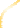 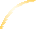 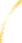 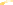 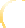 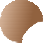 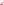 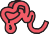 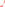 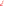 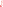 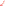 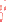 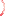 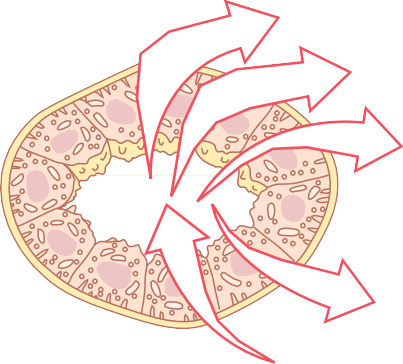 high levels of ADH, water is avidly reabsorbed into the medullary interstitium, thereby reducing the urine volume and concentrating most of the solutes in the urine.Unlike the cortical collecting tubule, the medullary collecting duct is permeable to urea, and there are special urea transporters that facilitate urea diffu- sion across the luminal and basolateral membranes. Therefore, some of the tubular urea is reabsorbed into the medullary interstitium, helping to raise the osmolality in this region of the kidneys and contrib- uting to the kidneys’ overall ability to form concen- trated urine. This topic is discussed in Chapter 29.The medullary collecting duct is capable of secret- ing hydrogen ions against a large concentration gra- dient, as also occurs in the cortical collecting tubule. Thus, the medullary collecting duct also plays a key role in regulating acid-base balance.SUMMARY OF CONCENTRATIONS OF DIFFERENT SOLUTES IN THE DIFFERENT TUBULAR SEGMENTSWhether a solute will become concentrated in the tubular fluid is determined by the relative degree of reabsorption of that solute versus the reabsorption of water. If a greater percentage of water is reabsorbed, the substance becomes more concentrated. If a greater percentage of the solute is reabsorbed, the substance becomes more diluted.Figure 28-15 shows the  degree  of  concentration  of several substances in the different tubular segments. All the values in this figure represent the tubular fluid concentration divided by the plasma concentration of a substance. If plasma concentration of the substance is assumed to be constant, any change in the tubular fluid/ plasma concentration ratio reflects changes in tubular fluid concentration.As the filtrate moves along the tubular system, the concentration rises to progressively greater than 1.0 if100.050.020.010.05.02.01.00.500.200.100.05PAHCl Kand NaK	Cl NaHCO3tubules, indicating that inulin concentration in the tubular fluid is three times greater than in the plasma and in  the glomerular filtrate. Because inulin is not secreted or reabsorbed from the tubules, a tubular fluid/plasma con- centration ratio of 3.0 means that only one third of the water that was filtered remains in the renal tubule and that two thirds of the filtered water has been reabsorbed as the fluid passes through the proximal tubule. At the end of the collecting ducts, the tubular fluid/plasma inulin concentration ratio rises to about 125 (see Figure 28-15), indicating that only 1/125 of the filtered water remains in the tubule and that more than 99% has been reabsorbed.Because it is essential to maintain a precise balance between tubular reabsorption and glomerular filtration, there are multiple nervous, hormonal, and local control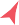 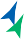 Proximal	Loop of	Distal	Collecting tubule		Henle	tubule		tubulemechanisms that regulate tubular reabsorption, just as there are for control of glomerular filtration. An impor-Figure 28­15. Changes in average concentrations of different sub-stances at different points in the tubular system relative to the con- centration of that substance in the plasma and in the glomerular filtrate. A value of 1.0 indicates that the concentration of the sub- stance in the tubular fluid is the same as the concentration of that substance in the plasma. Values below 1.0 indicate that the sub- stance is reabsorbed more avidly than water, whereas values above1.0 indicate that the substance is reabsorbed to a lesser extent than water or is secreted into the tubules.more water is reabsorbed than solute, or if there has been a net secretion of the solute into the tubular fluid. If the concentration ratio becomes progressively less than 1.0, this means that relatively more solute has been reab- sorbed than water.The substances represented at the top of Figure 25-15, such as creatinine, become highly concentrated in the urine. In general, these substances are not needed by the body, and the kidneys have become adapted to reabsorb them only slightly or not at all, or even to secrete them into the tubules, thereby excreting especially great quanti- ties into the urine. Conversely, the substances represented toward the bottom of the figure, such as glucose and amino acids, are all strongly reabsorbed; these are all sub- stances that the body needs to conserve, and almost none of them are lost in the urine.Tubular Fluid/Plasma Inulin Concentration Ratio Can Be Used to Measure Water Reabsorption by the Renal Tubules. Inulin, a polysaccharide used to measure GFR, is not reabsorbed or secreted by the renal tubules. Changes in inulin concentration at different points along the renal tubule, therefore, reflect changes in the amount of water present in the tubular fluid.For example, the tubular fluid/plasma concentration ratio for inulin rises to about 3.0 at the end of the proximaltant feature of tubular reabsorption is that reabsorption of some solutes can be regulated independently of others, especially through hormonal control mechanisms.GLOMERULOTUBULAR BALANCE—THE REABSORPTION RATE INCREASESIN RESPONSE TO INCREASED TUBULAR LOADOne of the most basic mechanisms for controlling tubu- lar reabsorption is the intrinsic ability of the tubules to increase their reabsorption rate in response to increased tubular load (increased tubular inflow). This phenome- non is referred to as glomerulotubular balance. For example, if the GFR increases from 125 ml/min  to  150 ml/min, the absolute rate of proximal tubular reab- sorption also increases from about 81 ml/min (65 percent of GFR) to about 97.5 ml/min (65 percent of GFR). Thus, glomerulotubular balance refers to the fact that the  total rate of reabsorption increases as the filtered load increases, even though the percentage of GFR reabsorbed in the proximal tubule remains relatively constant at about 65 percent.Some degree of glomerulotubular balance also occurs in other tubular segments, especially the loop of Henle. The precise mechanisms responsible for this are not fully understood but may be due partly to changes in physical forces in the tubule and surrounding renal interstitium, as discussed later. It is clear that the mechanisms for glo- merulotubular balance can occur independently of hor- mones and can be demonstrated in completely isolated kidneys or even in completely isolated proximal tubular segments.Glomerulotubular balance helps to prevent overload- ing of the distal tubular segments when GFR increases.Glomerulotubular balance acts as another line of defense to buffer the effects of spontaneous changes in GFR  on urine output. (The other line of defense, discussed earlier, includes the renal autoregulatory mechanisms, especially tubuloglomerular feedback, which help prevent large changes in GFR.) Working together, the autoregula- tory and glomerulotubular balance mechanisms prevent large changes in fluid flow in the distal tubules when the arterial pressure changes or when there are other distur- bances that would otherwise upset sodium and volume homeostasis.Peritubular capillaryInterstitial fluidO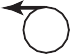 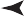 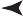 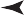 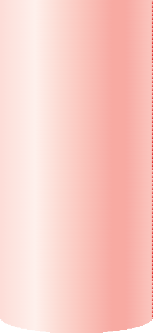 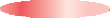 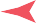 Tubular cellsTubular lumenH2ONaPERITUBULAR CAPILLARY AND RENAL INTERSTITIAL FLUID PHYSICAL FORCESHydrostatic and colloid osmotic forces govern the rate of reabsorption across the peritubular capillaries, just  as they control filtration in the glomerular capillaries. Changes in peritubular capillary reabsorption can in turn influence the hydrostatic and colloid osmotic pressures of the renal interstitium and, ultimately, reabsorption of water and solutes from the renal tubules.Normal Values for Physical Forces and Reabsorption Rate. As the glomerular filtrate passes through the renal tubules, more than 99 percent of the water and most of the solutes are normally reabsorbed. Fluid and electro- lytes are reabsorbed from the tubules into the renal inter- stitium and from there into the peritubular capillaries. The normal rate of peritubular capillary reabsorption is about 124 ml/min.Reabsorption across the peritubular capillaries can be calculated asReabsorption  Kf  Net reabsorptive forceThe net reabsorptive force represents the sum of the hydrostatic and colloid osmotic forces that either favor or oppose reabsorption across the peritubular capillaries. These forces include (1) hydrostatic pressure inside the peritubular capillaries (peritubular hydrostatic pressure [Pc]), which opposes reabsorption; (2) hydrostatic pres- sure in the renal interstitium (Pif) outside the capillaries, which favors reabsorption; (3) colloid osmotic pressureof the peritubular capillary plasma proteins (πc), which favors reabsorption; and (4) colloid osmotic pressure of the proteins in the renal interstitium (πif), which opposes reabsorption.Figure 28-16 shows the approximate normal forces that favor and oppose peritubular reabsorption. Because the normal peritubular capillary pressure averages about 13 mm Hg and renal interstitial fluid hydrostatic pressure averages 6 mm Hg, there is a positive hydrostatic pres- sure gradient from the peritubular capillary to the inter- stitial fluid of about 7 mm Hg, which opposes fluid reabsorption. This opposition to fluid reabsorption is more than counterbalanced by the colloid osmotic pres- sures that favor reabsorption. The plasma colloid osmoticFigure 28­16. Summary of the hydrostatic and colloid osmotic forces that determine fluid reabsorption by the peritubular capillaries. The numerical values shown are estimates of the normal values for humans. The net reabsorptive pressure is normally about 10 mm Hg, causing fluid and solutes to be reabsorbed into the peritubular capillaries as they are transported across the renal tubular cells. ATP, adenosine triphosphate; Pc, peritubular capillary hydrostaticpressure; Pif , interstitial fluid hydrostatic pressure; πc, peritubular capillary colloid osmotic pressure; πif, interstitial fluid colloid osmoticpressure.pressure, which favors reabsorption, is about 32 mm Hg, and the colloid osmotic pressure of the interstitium, which opposes reabsorption, is 15 mm Hg, causing a net colloid osmotic force of about 17 mm Hg, favoring reab- sorption. Therefore, subtracting the net hydrostatic forces that oppose reabsorption (7 mm Hg) from the net colloid osmotic forces that favor reabsorption (17 mm Hg) gives a net reabsorptive force of about 10 mm Hg. This value is high, similar to that found in the glomerular capillaries, but in the opposite direction.The other  factor  that  contributes  to  the  high  rate  of  fluid  reabsorption  in  the  peritubular  capillaries  is   a large filtration coefficient (Kf) because of the high hydraulic conductivity and large surface area of the capil- laries. Because the reabsorption rate is normally about 124 ml/min and net reabsorption pressure is 10 mm Hg,  Kf normally is about 12.4 ml/min/mm Hg.Regulation of Peritubular Capillary Physical Forces. The two determinants of peritubular capillary reabsorp- tion that are directly influenced by renal hemodynamic changes are the hydrostatic and colloid osmotic pressures of the peritubular capillaries. The peritubular capillary hydrostatic pressure is influenced by the arterial pressure and resistances of the afferent and efferent arterioles as follows. (1) Increases in arterial pressure tend to raise peritubular capillary hydrostatic pressure and decrease the reabsorption rate. This effect is buffered to some extent by autoregulatory mechanisms that maintain rela- tively constant renal blood flow, as well as relatively con- stant hydrostatic pressures in the renal blood vessels. (2) An increase in resistance of either the afferent or the efferent arterioles reduces peritubular capillary hydro- static pressure and tends to increase reabsorption rate.Table 28­2 Factors That Can Influence Peritubular Capillary ReabsorptionPeritubular capillary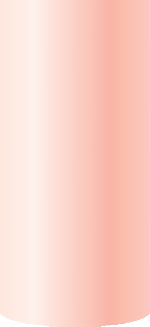 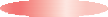 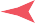 Pc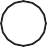 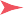 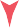 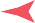 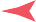 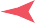 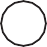 NormalInterstitial fluidTubular cellsLumencNetATPFF, filtration fraction; Kf, peritubular capillary filtration coefficient; Pc, peritubular capillary hydrostatic pressure; πA, arterial plasma colloid osmotic pressure; πc, peritubular capillary colloid osmoticpressure; RA and RE, afferent and efferent arteriolar resistances,respectively.reabsorptionATP 	   BackleakAlthough constriction of the efferent arterioles increases glomerular capillary hydrostatic pressure, it lowers peri- tubular capillary hydrostatic pressure.The second major determinant of peritubular capillary reabsorption is the colloid osmotic pressure of the plasma in these capillaries; raising the colloid osmotic pressure increases peritubular capillary reabsorption. The colloid osmotic pressure of peritubular capillaries is determined by (1) the systemic plasma colloid osmotic pressure (increasing the plasma protein concentration of systemic blood tends to raise peritubular capillary colloid osmotic pressure, thereby increasing reabsorption) and (2) the fil- tration fraction (the higher the filtration fraction, theDecreased reabsorptionPc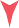 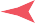 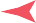 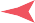 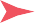 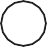 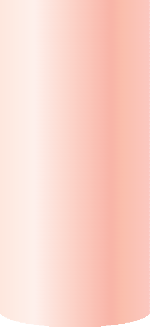 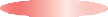 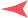 cATPDecreased net reabsorptionATPIncreased backleakgreater the fraction of plasma filtered through the glo- merulus and, consequently, the more concentrated the protein becomes in the plasma that remains behind).  Thus, increasing the filtration fraction also tends to increase the peritubular capillary reabsorption rate. Because filtration fraction is defined as the ratio of GFR/ RPF, increased filtration fraction can occur as a result of increased GFR or decreased RPF. Some renal vasocon- strictors, such as angiotensin II, increase peritubular cap- illary reabsorption by decreasing RPF and increasing filtration fraction, as discussed later.Changes in the peritubular capillary Kf can also influ- ence the reabsorption rate because Kf is a measure of the permeability and surface area of the capillaries. Increases in Kf raise reabsorption, whereas decreases in Kf lower peritubular capillary reabsorption. Kf remains relatively constant in most physiological conditions. Table 28-2 summarizes the factors that can influence the peritubular capillary reabsorption rate.Renal Interstitial Hydrostatic and Colloid Osmotic Pressures. Ultimately, changes in peritubular capillary physical forces influence tubular reabsorption by chang- ing the physical forces in the renal interstitium surround- ing the tubules. For example, a decrease in the reabsorptive force across the peritubular capillary membranes, caused by either increased peritubular capillary hydrostatic pres- sure or decreased peritubular capillary colloid osmotic pressure, reduces the uptake of fluid and solutes from theFigure 28­17. Proximal tubular and peritubular capillary reabsorp- tion under normal conditions (top) and during decreased peritubular capillary reabsorption (bottom) caused by either increasing peritubu- lar capillary hydrostatic pressure (Pc ) or decreasing peritubular capil- lary colloid osmotic pressure (πc ). Reduced peritubular capillary reabsorption, in turn, decreases the net reabsorption of solutes and water by increasing the amounts of solutes and water that leak back into the tubular lumen through the tight junctions of the tubular epithelial cells, especially in the proximal tubule.interstitium into the peritubular capillaries. This action in turn raises renal interstitial fluid hydrostatic pressure and decreases interstitial fluid colloid osmotic pressure because of dilution of the proteins in the renal intersti- tium. These changes then decrease the net reabsorption of fluid from the renal tubules into the interstitium, espe- cially in the proximal tubules.The mechanisms by which changes in interstitial fluid hydrostatic and colloid osmotic pressures influence tubular reabsorption can be understood by examining the pathways through which solute and water are reabsorbed (Figure 28-17). Once the solutes enter the intercellular channels or renal interstitium by active transport or passive diffusion, water is drawn from the tubular lumen into the interstitium by osmosis. Furthermore, once the water and solutes are in the interstitial spaces, they can either be swept up into the peritubular capillaries or diffuse back through the epithelial junctions into the tubular lumen. The so-called “tight” junctions betweenthe epithelial cells of the proximal tubule are actually leaky, so considerable amounts of sodium can diffuse in both directions through these junctions. With the normal high rate of peritubular capillary reabsorption, the net movement of water and solutes is into the peritu- bular capillaries with little backleak into the lumen of the tubule. However, when peritubular capillary reab- sorption is reduced, there is increased interstitial fluid hydrostatic pressure and a tendency for greater amounts of solute and water to backleak into the tubular lumen, thereby reducing the rate of net reabsorption (refer again to Figure 28-17).The opposite is true when peritubular capillary reab- sorption increases above the normal level. An initial increase in reabsorption by the peritubular capillaries tends to reduce interstitial fluid hydrostatic pressure and raise interstitial fluid colloid osmotic pressure. Both of these forces favor movement of fluid and solutes out of the tubular lumen and into the interstitium; therefore, backleak of water and solutes into the tubular lumen is reduced, and net tubular reabsorption increases.Thus, through changes in the hydrostatic and colloid osmotic pressures of the renal interstitium, the uptake of water and solutes by the peritubular capillaries is closely matched to the net reabsorption of water and solutes from the tubular lumen into the interstitium. In general, forces that increase peritubular capillary reabsorption also increase reabsorption from the renal tubules. Conversely, hemodynamic changes that inhibit peritubu- lar capillary reabsorption also inhibit tubular reabsorp- tion of water and solutes.EFFECT OF ARTERIAL PRESSURE ON URINE OUTPUT—PRESSURE NATRIURESIS AND PRESSURE DIURESISEven small increases in arterial pressure can cause marked increases in urinary excretion of sodium and water, phe- nomena that are referred to as pressure natriuresis and pressure diuresis. Because of the autoregulatory mecha- nisms described in Chapter 27, increasing the arterial pressure between the limits of 75 and 160 mm Hg usually has only a small effect on renal blood flow and GFR. The slight increase in GFR that does occur contributes in part to the effect of increased arterial pressure on urine output.Table 28­3 Hormones That Regulate Tubular ReabsorptionWhen GFR autoregulation is impaired, as often occurs in kidney disease, increases in arterial pressure can cause much larger increases in the GFR.A second effect of increased renal arterial pressure that raises urine output is that it decreases the percentages of the filtered loads of sodium and water that are reabsorbed by the tubules. The mechanisms responsible for this effect include a slight increase in peritubular capillary hydro- static pressure, especially in the vasa recta of the renal medulla, and a subsequent increase in the renal intersti- tial fluid hydrostatic pressure. As discussed earlier, an increase in the renal interstitial fluid hydrostatic pressure enhances backleak of sodium into the tubular lumen, thereby reducing the net reabsorption of sodium and water and further increasing the rate of urine output when renal arterial pressure rises.A third factor that contributes to the pressure natri- uresis and pressure diuresis mechanisms is reduced angiotensin II formation. Angiotensin II itself increases sodium reabsorption by the tubules; it also stimulates aldosterone secretion, which further increases sodium reabsorption. Therefore, decreased angiotensin II for- mation contributes to the decreased tubular sodium reabsorption that occurs when arterial pressure is increased.HORMONAL CONTROLOF TUBULAR REABSORPTIONPrecise regulation of body fluid volumes and solute concentrations requires the kidneys to excrete different solutes and water at variable rates, sometimes indepen- dently of one another. For example, when potassium intake is increased, the kidneys must excrete more potassium while maintaining normal excretion of sodium and other electrolytes. Likewise, when sodium intake is changed, the kidneys must appropriately adjust urinary sodium excretion without major changes in excretion of other electrolytes. Several hormones in the body provide this specificity of tubular reabsorption for different elec- trolytes and water. Table 28-3 summarizes some of the most important hormones for regulating tubular reab- sorption, their principal sites of action on the renal tubule, and their effects on solute and water excretion. Some of these hormones are discussed in more detail in Chapters29 and 30, but we briefly review their renal tubular actions in the next few paragraphs.Aldosterone Increases Sodium Reabsorption and Potassium Secretion. Aldosterone, secreted by the zona glomerulosa cells of the adrenal cortex, is an important regulator of sodium reabsorption and secretion of potas- sium and hydrogen ions by the renal tubules. A major renal tubular site of aldosterone action is on the principal cells of the cortical collecting tubule. The mechanism by which aldosterone increases sodium reabsorption and potassium secretion is by stimulating the sodium- potassium ATPase pump on the basolateral side of the cortical collecting tubule membrane. Aldosterone also increases the sodium permeability of the luminal side of the membrane. The cellular mechanisms of aldosterone action are discussed in Chapter 78.The most important stimuli for aldosterone areincreased extracellular potassium concentration andincreased angiotensin II levels, which typically occur in conditions associated with sodium and volume deple- tion  or  low  blood  pressure.  The  increased  secretion  of aldosterone associated with these conditions causes renal sodium and water retention, helping to increase extracellular fluid volume and restore blood pressure toward normal.In the absence of aldosterone, as occurs with adrenal destruction or malfunction (Addison’s disease), there is marked loss of sodium from the body and accumulation of potassium. Conversely, excess aldosterone secretion, as occurs in patients with adrenal tumors (Conn’s syn- drome), is associated with sodium retention and decreased plasma potassium concentration due, in part, to excessive potassium secretion by the kidneys. Although day-to-day regulation of sodium balance can be maintained as  long as minimal levels of aldosterone are present, the inability to appropriately adjust aldosterone secretion greatly impairs the regulation of renal potassium excre- tion and potassium concentration of the body fluids. Thus, aldosterone is even more important as a regulator of potassium concentration than it is for sodium concentration.Angiotensin II Increases Sodium and Water Reab­ sorption. Angiotensin II is perhaps the body’s most powerful sodium-retaining hormone. As discussed in Chapter 19, angiotensin II formation increases in circum- stances associated with low blood pressure and/or low extracellular fluid volume, such as during hemorrhage or loss of salt and water from the body fluids by excessive sweating or severe diarrhea. The increased formation of angiotensin II helps to return blood pressure and extra- cellular volume toward normal by increasing sodium and water reabsorption from the renal tubules through three main effects:Angiotensin II stimulates aldosterone secretion,which in turn increases sodium reabsorption.Angiotensin II constricts the efferent arterioles, which has two effects on peritubular capillary dynamics that increase sodium and water reabsorp- tion. First, efferent arteriolar constriction reduces peritubular capillary hydrostatic pressure, which increases net tubular reabsorption, especially from the proximal tubules. Second, efferent arteriolar constriction, by reducing renal blood flow, raises filtration fraction in the glomerulus and increases the concentration of proteins and the colloid osmotic pressure in the peritubular capillaries; this mechanism increases the reabsorptive force at the peritubular capillaries and raises tubular reabsorp- tion of sodium and water.Angiotensin II directly stimulates sodium reabsorp- tion in the proximal tubules, the loops of Henle, the distal tubules, and the collecting tubules. One of the direct effects of angiotensin II is to stimulate the sodium-potassium ATPase pump on the tubular epithelial cell basolateral membrane. A second effect is to stimulate sodium-hydrogen exchange in the luminal membrane, especially in the proximal tubule. A third effect of angiotensin II is to stimulate sodium-bicarbonate co-transport in the basolateral membrane (Figure 28-18).Thus, angiotensin II stimulates sodium transport  across both the luminal and the basolateral surfaces of the epithelial cell membrane in most renal tubular segments. These multiple actions of angiotensin II cause marked sodium and water retention by the kidneys when angio- tensin II levels are increased and play a critical role in permitting the body to adapt to wide variations in sodium intake without large changes in extracellular fluid volume and blood pressure, as discussed in Chapter 30.At the same time that angiotensin II increases renal tubular sodium reabsorption, its vasoconstrictor effect on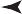 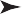 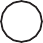 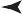 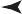 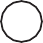 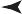 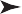 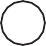 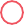 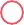 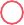 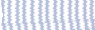 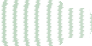 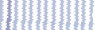 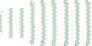 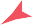 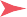 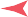 Figure 28­18. Direct effects of angiotensin II (Ang II) to increase proximal tubular sodium reabsorption. Ang II stimulates sodium- hydrogen exchange (NHE) on the luminal membrane and the sodium-potassium ATPase transporter as well as sodium-bicarbonate co-transport on the basolateral membrane. These same effects of Ang II likely occur in several other parts of the renal tubule, including the loop of Henle, distal tubule, and collecting tubule.efferent arterioles also aids in the maintenance of normal excretion of metabolic waste products such as urea and creatinine that depend mainly on an adequate GFR for their excretion. Thus, increased formation of angiotensin II permits the kidneys to retain sodium and water without causing retention of metabolic waste products.ADH Increases Water Reabsorption. The most im- portant renal action of ADH is to increase the water permeability of the distal tubule, collecting tubule, and collecting duct epithelia. This effect helps the body to conserve water in circumstances such as dehydration. In the absence of ADH, the permeability of the distal tubules and collecting ducts to water is low, causing the kidneys to excrete large amounts of dilute urine, a condition called diabetes insipidus. Thus, the actions of ADH play a key role in controlling the degree of dilution or concentration of the urine, as discussed further in Chapters 29 and 76. ADH binds to specific V2 receptors in the late distal tubules, collecting tubules, and collecting ducts, increas- ing the formation of cyclic adenosine monophosphate and activating protein kinases (Figure 28-19). This action, in turn, stimulates the movement of an intracel- lular protein, called aquaporin-2 (AQP-2), to the luminal side of the cell membranes. The molecules of AQP-2 cluster together and fuse with the cell membrane by exo- cytosis to form water channels that permit rapid diffusionof water through the cells. There are other aquaporins, AQP-3 and AQP-4, in the basolateral side of the cell membrane that provide a path for water to rapidly exit the cells, although these aquaporins are not believed to be regulated by ADH. Chronic increases in ADH levels also increase the formation of AQP-2 protein in the renal tubular cells by stimulating AQP-2 gene transcription. When the concentration of ADH decreases, the mole- cules of AQP-2 are shuttled back to the cell cytoplasm, thereby removing the water channels from the luminal membrane and reducing water permeability. These cel- lular actions of ADH are discussed further in Chapter 76.Atrial Natriuretic Peptide Decreases Sodium and Water Reabsorption. When specific cells of the cardiac atria are stretched because of plasma volume expansion and increased atrial blood pressure, they secrete a peptide called atrial natriuretic peptide (ANP). Increased levels of this peptide in turn directly inhibit the reabsorption of sodium and water by the renal tubules, especially in the collecting ducts. ANP also inhibits renin secretion and therefore angiotensin II formation, which in turn reduces renal tubular reabsorption. This decreased sodium and water reabsorption increases urinary excretion, which helps to return blood volume back toward normal.ANP levels are greatly elevated in congestive heart failure when the cardiac atria are stretched because of impaired pumping of the ventricles. The increased ANPRenal interstitial fluid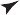 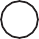 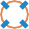 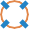 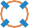 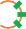 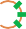 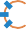 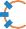 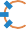 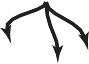 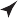 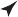 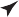 Tubular cellsTubular lumenhelps to attenuate sodium and water retention in heart failure.Parathyroid Hormone Increases Calcium Reabsorp­AQP-3	 	H Otion. Parathyroid hormone is one of the most importantAQP-42	calcium-regulating hormones in the body. Its principalAVP	V2	 	H Oaction in the kidneys is to increase tubular reabsorptionGs	cAMP   ACProtein Kinase A2	of calcium, especially in the distal tubules and perhaps also in the loops of Henle. Parathyroid hormone also has other actions, including inhibition of phosphate reab-AVPATPGsV2Protein PhosphorylationAQP-2sorption by the proximal tubule and stimulation of mag- nesium reabsorption by the loop of Henle, as discussed in Chapter 30.Aquaporin-2 (AQP-2)Figure 28­19. Mechanism of action of arginine vasopressin (AVP) on the epithelial cells of the late distal tubules, collecting tubules, and collecting ducts. AVP binds to its V2 receptors, which are coupled with stimulatory G proteins (Gs) that activate adenylate cyclase (AC) and stimulate formation of cyclic adenosine monophosphate (cAMP). This, in turn, activates protein kinase A and phosphorylation of intra- cellular proteins, causing movement of aquaporin-2 (AQP-2) to the luminal side of the cell membrane. The molecules of AQP-2 fuse together to form water channels. On the basolateral side of the cell membrane are other aquaporins, AQP-3 and AQP-4, that permit water to flow out of the cell, although these aquaporins do not appear to be regulated by AVP.SYMPATHETIC NERVOUS SYSTEM ACTIVATION INCREASESSODIUM REABSORPTIONActivation of the sympathetic nervous system, if severe, can decrease sodium and water excretion by constricting the renal arterioles, thereby reducing the GFR. Even low levels of sympathetic activation, however, decrease sodium and water excretion by increasing sodium reab- sorption in the proximal tubule, the thick ascending limb of the loop of Henle, and perhaps in more distal parts ofthe renal tubule. This occurs by activation of α-adrenergic receptors on the renal tubular epithelial cells.Sympathetic nervous system stimulation also increases renin release and angiotensin II formation, which adds tothe overall effect to increase tubular reabsorption and decrease renal excretion of sodium.The rates at which different substances are “cleared” from the plasma provide a useful way of quantitating the effec-Cs  Ps    Us   Vwhere Cs is the clearance rate of a substance s, Ps is   the plasma concentration of the substance, Us is the urine concentration of that substance, and V is the  urine  flow rate. Rearranging this equation, clearance can be expressed asUs   Vtiveness with which the kidneys excrete various sub- stances (Table 28-4). By definition, the renal clearance ofCs sa substance is the volume of plasma that is completely cleared of the substance by the kidneys per unit of time.Although there is no single volume of plasma that is completely cleared of a substance, renal clearance pro- vides a useful way of quantifying the excretory function of the kidneys. We can use renal clearance to quantify the rate at which blood flows through the kidneys, as well as the glomerular filtration, tubular reabsorption, and tubular secretion rates.To illustrate the clearance principle, consider the fol- lowing example: If the plasma passing through the kidneys contains 1 milligram of a substance in each milliliter and if 1 milligram of this substance is also excreted into the urine each minute, then 1 ml/min of the plasma is “cleared” of the substance. Thus, clearance refers to the volume of plasma that would be necessary to supply the amount of substance excreted in the urine per unit ofThus, renal clearance of a substance is calculated from the urinary excretion rate (Us × V) of that substance  divided by its plasma concentration.INULIN CLEARANCE CAN BE USED TO ESTIMATE GFRIf a substance is freely filtered (filtered as freely as water) and is not reabsorbed or secreted by the renal tubules,then the rate at which that substance is excreted in the urine (Us × V) is equal to the filtration rate of the sub- stance by the kidneys (GFR × Ps). Thus,GFR  Ps  Us  VThe GFR, therefore, can be calculated as the clearance of the substance as follows:Us   Vtime. Stated mathematically,Table 28­4 Use of Clearance to Quantify Kidney FunctionGFR 	 CssCs, clearance rate of substance “s”; EPAH, PAH extraction ratio; ERPF, effective renal plasma flow; GFR, glomerular filtration rate; P, plasma concentration; PAH, para-aminohippuric acid; PPAH, renal arterial PAH concentration; RBF, renal blood flow; RPF, renal plasma flow;S, a substance; U, urine concentration; V , urine flow rate; VPAH, renal venous PAH concentration.Pinulin = 1 mg/ml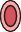 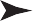 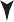 Amount filtered = Amount excreted.GFR  Pinulin = Uinulin  V100500GFR =.Uinulin     VPinulin	2GFR = 125 ml/min1Uinu.lin = 125 mg/ml V = 1 ml/minFigure 28­20. Measurement of glomerular filtration rate (GFR) from the renal clearance of inulin. Inulin is freely filtered by the glomerular capillaries but is not reabsorbed by the renal tubules. Pinulin, plasma inulin concentration; Uinulin, urine inulin concentration;  V ,  urine flow rate.0Positive balance	Production2Excretion  GFR  PCreatinine1A substance that fits these criteria is inulin, a polysac- charide molecule with a molecular weight of about 5200.00	1	2	3	4DaysInulin, which is not produced in the body, is found in the roots of certain plants and must be administered intrave- nously to a patient to measure GFR.Figure 28-20 shows the renal  handling  of  inulin. In this example, the plasma concentration is 1 mg/ml, urine concentration is 125 mg/ml, and urine flow rate is 1 ml/min. Therefore, 125 mg/min of inulin passes into the urine. Then, inulin clearance is calculated as the urine excretion rate of inulin divided by the plasma concentra- tion, which yields a value of 125 ml/min. Thus, 125 mil- liliters of plasma flowing through the kidneys must be filtered to deliver the inulin that appears in the urine.Inulin is not the only substance that can be used for determining GFR. Other substances that have been used clinically to estimate GFR include radioactive iothalamate and creatinine.Figure 28­21. Effect of reducing glomerular filtration rate (GFR) by50 percent on serum creatinine concentration and on creatinine excretion rate when the production rate of creatinine remains con- stant. PCreatinine, plasma creatinine concentration.so the amount of creatinine excreted slightly exceeds the amount filtered. There is normally a slight error    in measuring plasma creatinine that leads to an overesti- mate of the plasma creatinine concentration, and for- tuitously, these two errors tend to cancel each other.  Therefore, creatinine clearance provides a reasonable esti- mate of GFR.In some cases, it may not be practical to collect urine in a patient for measuring creatinine clearance (CCr). An approximation of changes in GFR, however, can be obtained by simply measuring plasma creatinine concen- tration (PCr), which is inversely proportional to GFR:CREATININE CLEARANCE AND PLASMA CREATININE CONCENTRATION CAN BEGFR  CCr UCr  V PCrUSED TO ESTIMATE GFRCreatinine is a by-product of muscle metabolism and is cleared from the body fluids almost entirely by glomerular filtration. Therefore, the clearance of creatinine can also be used to assess GFR. Because measurement of creati- nine clearance does not require intravenous infusion into the patient, this method is much more widely used than inulin clearance for estimating GFR clinically. However, creatinine clearance is not a perfect marker of GFR because a small amount of it is secreted by the tubules,If GFR suddenly decreases by 50%, the kidneys will transiently filter and excrete only half as much creatinine, causing accumulation of creatinine in the body fluids and raising plasma concentration. Plasma concentration of creatinine will continue to rise until the filtered load ofcreatinine (PCr × GFR) and creatinine excretion (UCr × V ) return to normal and a balance between creatinine pro-duction and creatinine excretion is re-established. This response will occur when plasma creatinine increases to approximately twice normal, as shown in Figure 28-21.14	PPAH = 0.01 mg/ml121086Renal plasma flow= UPAH  V PPAH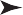 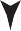 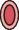 4225	5075	100	125	150UPA.H = 5.85 mg/mlRenal venous PAH =0.001 mg/mlGlomerular filtration rate (ml/min)Figure 28­22. Approximate relationship between glomerular filtra- tion rate (GFR) and plasma creatinine concentration under steady- state conditions. Decreasing GFR by 50 percent will increase plasma creatinine to twice normal if creatinine production by the body remains constant.If GFR falls to one-fourth normal, plasma creatinine would increase to about four times normal, and a decrease of GFR to one-eighth normal would raise plasma creati- nine to eight times normal. Thus, under steady-state con- ditions, the creatinine excretion rate equals the rate of creatinine production, despite reductions in GFR. However, this normal rate of creatinine excretion occurs at the expense of elevated plasma creatinine concentra- tion, as shown in Figure 28-22.PAH CLEARANCE CAN BE USED TO ESTIMATE RPFTheoretically, if a substance is completely cleared from the plasma, the clearance rate of that substance is equal to the total RPF. In other words, the amount of the substancedelivered to the kidneys in the blood (RPF × Ps) would be equal to the amount excreted in the urine (Us × V ). Thus, RPF could be calculated asUs   V V = 1 ml/minFigure 28­23. Measurement of renal plasma flow from the renal clearance of para-aminohippuric acid (PAH). PAH is freely filtered by the glomerular capillaries and is also secreted from the peritu- bular capillary blood into the tubular lumen. The amount of PAH  in the plasma of the renal artery is about equal to the amount      of PAH excreted in the urine. Therefore, the renal plasma flow  can be calculated from the clearance of PAH. To be more accurate, one can correct for the percentage of PAH that is still in the blood when it leaves the kidneys. PPAH, arterial plasma PAH concentration; UPAH, urine PAH concentration; V , urine flow rate.removed from the blood is known as the extraction ratio of PAH and averages about 90 percent in normal kidneys. In diseased kidneys, this extraction ratio may be reduced because of inability of damaged tubules to secrete PAH into the tubular fluid.The calculation of RPF can be demonstrated by the following example: Assume that the plasma concentration of PAH is 0.01 mg/ml, urine concentration is 5.85 mg/ml, and urine flow rate is 1 ml/min. PAH clearance can be calculated   from   the   rate   of   urinary   PAH   excretion(5.85 mg/ml × 1 ml/min) divided by the plasma PAH con- centration  (0.01 mg/ml).  Thus,  clearance  of  PAH calcu-lates to be 585 ml/min.If the extraction ratio for PAH is 90 percent, the actual RPF can be calculated by dividing 585 ml/min by 0.9, yielding a value of 650 ml/min. Thus, total RPF can be calculated asRPF s CsTotal renal plasma flow      PAH clearance	Because the GFR is only about 20 percent of the total plasma flow, a substance that is completely cleared from the plasma must be excreted by tubular secretion, as well as glomerular filtration (Figure 28-23). There is no known substance that is completely cleared by the kidneys. One substance—PAH—is about 90 percent cleared fromPAH extraction ratioThe extraction ratio (EPAH) is calculated as the differ- ence between the renal arterial PAH (PPAH) and renal venous PAH (VPAH) concentrations, divided by the renal arterial PAH concentration:PPAH   VPAHthe plasma. Therefore, the clearance of PAH can be used as an approximation of RPF. To be more accurate, one canEPAH PPAHcorrect for the percentage of PAH that is still in the blood when it leaves the kidneys. The percentage of PAHOne can calculate the  total  blood  flow  through  the kidneys from the total RPF and hematocrit (thepercentage of red blood cells in the blood). If the hema- tocrit is 0.45 and the total RPF is 650 ml/min, the total blood flow through both kidneys is 650/(1 – 0.45), or 1182 ml/min.FILTRATION FRACTION IS CALCULATED FROM GFR DIVIDED BY RPFTo  calculate the filtration fraction, which is the fraction  of plasma that filters through the glomerular membrane, one must first know the RPF (PAH clearance) and the GFR (inulin clearance). If the RPF  is  650 ml/min  and the GFR is 125 ml/min, the filtration fraction (FF) is cal- culated asFF  GFR/RPF  125/650  0.19CALCULATION OF TUBULAR REABSORPTION OR SECRETION FROM RENAL CLEARANCESIf the rates of glomerular filtration and renal excretion of a substance are known, one can calculate whether there is a net reabsorption or a net secretion of that substance by the renal tubules. For example, if the rate of excretionof the substance (Us × V ) is less than the filtered load of the substance (GFR × Ps), then some of the substance must have been reabsorbed from the renal tubules.Conversely, if the excretion rate of the substance is greater than its filtered load, then the rate at which it appears in the urine represents the sum of the rate of glomerular filtration plus tubular secretion.The following example demonstrates the calculation of tubular reabsorption. Assume the following laboratory values for a patient were obtained:Urine flow rate = 1 ml/minUrine concentration of sodium (UNa) = 70 mEq/L= 70 µEq/mlPlasma sodium concentration = 140 mEq/L= 140 µEq/mlGFR (inulin clearance) = 100 ml/minIn this example, the filtered sodium load is GFR × PNa, or 100 ml/min × 140 µEq/ml = 14,000 µEq/min. Urinary sodium excretion (UNa × urine flow rate) is 70 µEq/min. Therefore, tubular reabsorption of sodium is the differ-ence between the filtered load and urinary excretion, or 14,000 µEq/min − 70 µEq/min = 13,930 µEq/min.BibliographyAl-Awqati Q, Gao XB: Differentiation of intercalated cells in the kidney. Physiology (Bethesda) 26:266, 2011.Alexander RT, Dimke H, Cordat E: Proximal tubular NHEs: sodium, protons and calcium? Am J Physiol Renal Physiol 305:F229, 2013.Ares GR, Caceres PS, Ortiz PA: Molecular regulation of NKCC2 in the thick ascending limb. Am J Physiol Renal Physiol 301:F1143, 2011.Arroyo JP, Ronzaud C, Lagnaz D, et al: Aldosterone paradox: dif- ferential regulation of ion transport in distal nephron. Physiology (Bethesda) 26:115, 2011.Breton S, Brown D: Regulation of luminal acidification by the V-ATPase. Physiology (Bethesda) 28:318, 2013.Bröer S: Amino acid transport across mammalian intestinal and renal epithelia. Physiol Rev 88:249, 2008.Christensen EI, Birn H, Storm T, et al: Endocytic receptors in the renal proximal tubule. Physiology (Bethesda) 27:223, 2012.Féraille E, Doucet A: Sodium-potassium-adenosine-triphosphatase– dependent sodium transport in the kidney: hormonal control. Physiol Rev 81:345, 2001.Ferrannini E, Solini A: SGLT2 inhibition in diabetes mellitus: rationale and clinical prospects. Nat Rev Endocrinol 8:495, 2012.Gamba G, Wang W, Schild L: Sodium chloride transport in the loop of Henle, distal convoluted tubule and collecting duct. In: Alpern RJ, Caplan MJ, Moe OW (eds): Seldin Giebisch’s The Kidney— Physiology and Pathophysiology, 5th ed. London: Academic Press, 2013.Hall JE, Brands MW: The renin-angiotensin-aldosterone system: renal mechanisms and circulatory homeostasis. In: Seldin DW, Giebisch G (eds): The Kidney—Physiology and Pathophysiology, 3rd ed. New York: Raven Press, 2000.Hall JE, Granger JP, do Carmo JM, et al: Hypertension: physiology and pathophysiology. Compr Physiol 2:2393, 2012.Hamilton KL, Devor DC: Basolateral membrane K+ channels inrenal epithelial cells. Am J Physiol Renal Physiol 302:F1069, 2012.Hamm L, Hering-Smith KS, Nakhoul NL: Acid-base and potassium homeostasis. Semin Nephrol 33:257, 2013.Kellenberger S, Schild L: Epithelial sodium channel/degenerin family of ion channels: a variety of functions for a shared structure. Physiol Rev 82:735, 2002.Klein JD, Blount MA, Sands JM: Molecular mechanisms of urea trans- port in health and disease. Pflugers Arch 464:561, 2012.Kohan DE: Role of collecting duct endothelin in control of renal func- tion and blood pressure. Am J Physiol Regul Integr Comp Physiol 305:R659, 2013.Nielsen S, Frøkiær J, Marples D, et al: Aquaporins in the kidney: from molecules to medicine. Physiol Rev 82:205, 2002.Palmer LG, Frindt G: Aldosterone and potassium secretion by the cortical collecting duct. Kidney Int 57:1324, 2000.Reilly RF, Ellison DH: Mammalian distal tubule: physiology, patho- physiology, and molecular anatomy. Physiol Rev 80:277, 2000.Rossier BC, Staub O, Hummler E: Genetic dissection of sodium and potassium transport along the aldosterone-sensitive distal nephron: importance in the control of blood pressure and hypertension. FEBS Lett 587:1929, 2013.Russell JM: Sodium-potassium-chloride cotransport. Physiol Rev 80: 211, 2000.Schafer JA: Abnormal regulation of ENaC: syndromes of salt reten- tion and salt wasting by the collecting duct. Am J Physiol Renal Physiol 283:F221, 2002.Staruschenko A: Regulation of transport in the connecting tubule and cortical collecting duct. Compr Physiol 2:1541, 2012.Thomson SC, Blantz RC: Glomerulotubular balance, tubuloglomeru- lar feedback, and salt homeostasis. J Am Soc Nephrol 19:2272, 2008.Welling PA: Regulation of renal potassium secretion: molecular mechanisms. Semin Nephrol 33:215, 2013.Wright EM: Renal Na(+)-glucose cotransporters. Am J Physiol RenalPhysiol 280:F10, 2001.For the cells of the body to function properly, they must be bathed in extracellular fluid with a relatively constant concentration of electrolytes and other solutes. The total concentration of solutes in the extracellular fluid—and therefore the osmolarity—must also be precisely regu­ lated to prevent the cells from shrinking or swelling. The osmolarity is determined by the amount of solute (mainly sodium chloride) divided by the volume of the extra­ cellular fluid. Thus, to a large extent, extracellular fluid osmolarity and sodium chloride concentration are regu­ lated by the amount of extracellular water. The total body water is controlled by (1) fluid intake, which is regulated by factors that determine thirst, and (2) renal water excre­ tion, which is controlled by multiple factors that influence glomerular filtration and tubular reabsorption.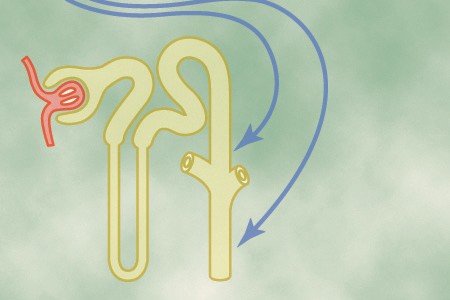 In this chapter, we discuss (1) the mechanisms that cause the kidneys to eliminate excess water by excreting a dilute urine; (2) the mechanisms that cause the kidneys to conserve water by excreting a concentrated urine;the renal feedback mechanisms that control the extra­ cellular fluid sodium concentration and osmolarity;  and (4) the thirst and salt appetite mechanisms that deter­ mine the intakes of water and salt, which also help to control extracellular fluid volume, osmolarity, and sodium concentration.Normal kidneys have a tremendous capability to vary the relative proportions of  solutes  and  water  in  the  urine  in response to various challenges. When there is excess water in the body and body fluid osmolarity is reduced, the kidneys can excrete urine with an osmolarity as low  as 50 mOsm/L, a concentration that is only about one sixth the osmolarity of normal extracellular fluid. Conversely, when there is a deficit of water in the body and extracellular fluid osmolarity is high,  the  kidneys can excrete highly concentrated urine with an osmolar­   ity of 1200 to 1400 mOsm/L. Equally important, the kidneys can excrete  a  large  volume  of  dilute  urine  or a small volume of concentrated urine without major changes in rates of excretion of solutes such as sodium and potassium. This ability to regulate water excretionindependently of solute excretion is necessary for sur­ vival, especially when fluid intake is limited.ANTIDIURETIC HORMONE CONTROLS URINE CONCENTRATIONThe body has a powerful feedback system for regulating plasma osmolarity and sodium concentration that oper­ ates by altering renal excretion of water independently of the rate of solute excretion. A primary effector of this feedback is antidiuretic hormone (ADH), also called vasopressin.When osmolarity of the body fluids increases above normal (i.e., the solutes in the body fluids become too concentrated), the posterior pituitary gland secretes more ADH, which increases the permeability of the distal tubules and collecting ducts to water, as discussed in Chapter 28. This mechanism increases water reabsorp­ tion and decreases urine volume but does not markedly alter the rate of renal excretion of the solutes.When there is excess water in the body and extracel­ lular fluid osmolarity is reduced, the secretion of ADH by the posterior pituitary decreases, thereby reducing the permeability of the distal tubule and collecting ducts to water, which causes increased amounts of more dilute urine to be excreted. Thus, the rate of ADH secretion determines, to a large extent, whether the kidney excretes dilute or concentrated urine.RENAL MECHANISMS FOR EXCRETING DILUTE URINEWhen there is a large excess of water in the body, the kidney can excrete as much as 20 L/day of dilute urine, with a concentration as low as 50 mOsm/L. The kidney performs this impressive feat by continuing to reabsorb solutes while failing to reabsorb large amounts of water in the distal parts of the nephron, including the late distal tubule and the collecting ducts.Figure 29-1 shows the approximate renal responses in a human after ingestion of 1 liter of water. Note that urine volume increases to about six times normal within 45 minutes after the water has been drunk. However, the total amount of solute excreted remains relativelyDrink 1.0 L H2O800400064201.2Urine osmolarity Plasmaosmolarity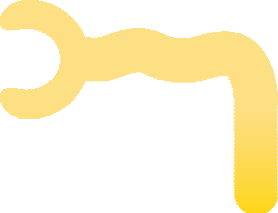 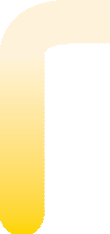 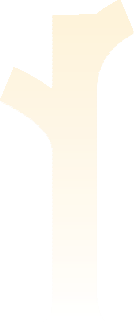 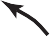 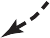 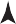 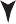 0.60060	120180Figure 29-2. Formation of dilute urine when antidiuretic hormone (ADH) levels are very low. Note that in the ascending loop of Henle, the tubular fluid becomes very dilute. In the distal tubules and col- lecting tubules, the tubular fluid is further diluted by the reabsorptionTime (minutes)Figure 29-1. Water diuresis in a human after ingestion of 1 liter of water. Note that after water ingestion, urine volume increases and urine osmolarity decreases, causing excretion of a large volume of dilute urine; however, the total amount of solute excreted by the kidneys remains relatively constant. These responses of the kidneys prevent plasma osmolarity from decreasing markedly during excess water ingestion.constant  because  the  urine  formed  becomes   dilute  and  urine  osmolarity  decreases  from  600  to   about 100 mOsm/L. Thus, after ingestion of excess water, the kidney rids the body of the excess water but does not excrete excess amounts of solutes.When the glomerular filtrate  is  initially  formed,  its osmolarity is about the same as  that  of  plasma  (300 mOsm/L). To excrete excess water, it is necessary to dilute the filtrate as it passes along the tubule. This dilu­ tion is achieved by reabsorbing solutes to a greater extent than water, as shown in Figure 29-2, but this occurs only in certain segments of the tubular system, as described in the following sections.Tubular Fluid Remains Isosmotic in the Proximal Tubule. As fluid flows through the proximal tubule, solutes and water are reabsorbed in equal proportions, so little change in osmolarity occurs; thus, the proximal tubule fluid remains isosmotic to the plasma, with an osmolarity of about 300 mOsm/L. As fluid passes down the descending loop of Henle, water is reabsorbed by osmosis and the tubular fluid reaches equilibrium with the surrounding interstitial fluid of the renal medulla, which is very hypertonic—about two to four times the osmolarity of the original glomerular filtrate. Therefore, the tubular fluid becomes more concentrated as it flows into the inner medulla.Tubular Fluid Is Diluted in the Ascending Loop of  Henle. In the ascending limb of the loop of Henle,of sodium chloride and the failure to reabsorb water when ADH levels are very low. The failure to reabsorb water and continued reabsorp- tion of solutes lead to a large volume of dilute urine. (Numerical values are in milliosmoles per liter.)especially in the thick segment, sodium, potassium, and chloride are avidly reabsorbed. However, this portion of the tubular segment is impermeable to water, even in the presence of large amounts of ADH. Therefore, the tubular fluid becomes more dilute as it flows up the ascending loop of Henle into the early distal tubule, with the osmo­ larity decreasing progressively to about 100 mOsm/L by the time the fluid enters the early distal tubular segment. Thus, regardless of whether ADH is present or absent, fluid leaving the early distal tubular segment is hypo-osmotic, with an osmolarity of only about one third the osmolarity of plasma.Tubular Fluid in Distal and Collecting Tubules Is Further Diluted in the Absence of ADH. As the dilute fluid in the early distal tubule passes into the late distal convoluted tubule, cortical collecting duct, and collect­ ing duct, there is additional reabsorption of sodium chlo­ ride. In the absence of ADH, this portion of the tubule is also impermeable to water, and the additional reab­ sorption of solutes causes the tubular fluid to become even more dilute, decreasing its osmolarity to as low as 50 mOsm/L. The failure to reabsorb water and the con­ tinued reabsorption of solutes lead to a large volume of dilute urine.To summarize, the mechanism for forming dilute urine is to continue reabsorbing solutes from the distal segments of the tubular system while failing to reabsorb water. In healthy kidneys, fluid leaving the ascending loop of Henle and early distal tubule is always dilute, regardless of the level of ADH. In the absence of ADH, the urine is further diluted in the late distal tubule and collecting ducts and a large volume of dilute urine is excreted.The ability of the kidney to form urine more concen­ trated than plasma is essential for survival of mammals that live on land, including humans. Water is continu­ ously lost from the body through various routes, includ­ ing the lungs by evaporation into the expired air, the gastrointestinal tract by way of the feces, the skin through evaporation and perspiration, and the kidneys through excretion of urine. Fluid intake is required to match this loss, but the ability of the kidneys to form a small volume of concentrated urine minimizes the intake of fluid required to maintain homeostasis, a function that is espe­ cially important when water is in short supply.When there is a water deficit in the body, the kidneys form concentrated urine by continuing to excrete solutes while increasing water reabsorption and decreasing the volume of urine formed. The human kidney can produce a maximal urine concentration of 1200 to 1400 mOsm/L, four to five times the osmolarity of plasma.Some desert animals, such as the Australian hopping mouse, can concentrate urine to as high as 10,000 mOsm/L. This ability allows the mouse to survive in the desert without drinking water; sufficient water can be obtained through the ingested food and water produced in the body by metabolism of the food. Animals adapted to freshwater environments usually have minimal urine­ concentrating ability. Beavers, for example, can concen­ trate the urine only to about 500 mOsm/L.URINE SPECIFIC GRAVITYUrine specific gravity is often used in clinical settings to provide a rapid estimate of urine solute concentration. The more concentrated the urine, the higher the urine specific gravity. In most cases, urine specific gravity increases linearly with increasing urine osmolarity (Figure 29-3). Urine specific gravity, however, is a measure of the weight of solutes in a given volume of urine and is therefore determined by the number and size of the solute molecules. In contrast, osmolarity is deter­ mined only by the number of solute molecules in a given volume.Urine specific gravity is generally expressed in grams/ ml  and,  in  humans,  normally  ranges  from  1.002  tog/ml, rising by 0.001 for every 35 to 40 mOsmol/L increase in urine osmolarity. This relationship between specific gravity and osmolarity is altered when there are significant amounts of large molecules in the urine, such as  glucose,  radiocontrast  media  used  for  diagnostic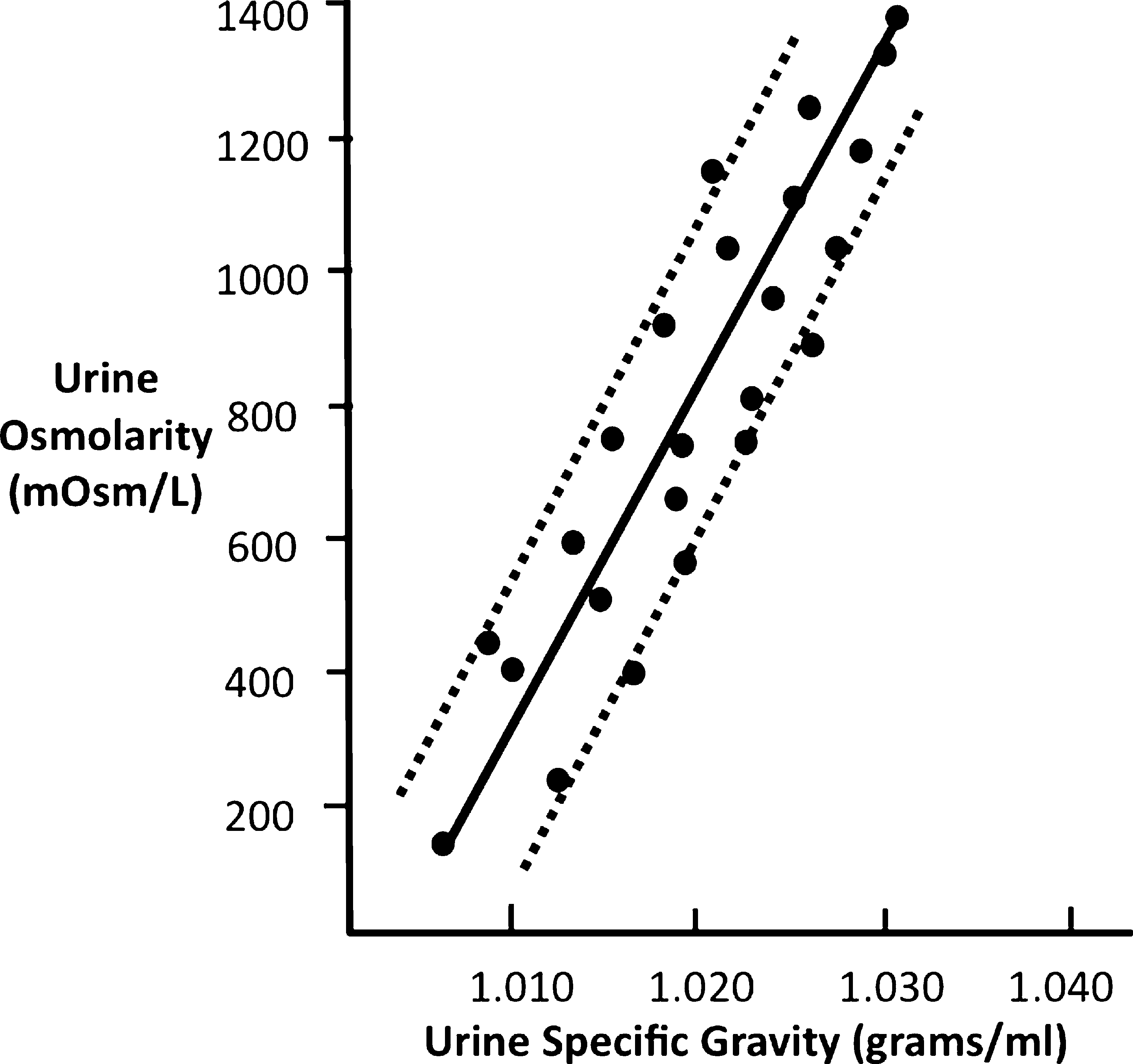 Figure 29-3. Relationship between specific gravity and osmolarity of the urine.purposes, or some antibiotics. In these cases, urine spe­ cific gravity measurements may falsely suggest a highly concentrated urine despite a normal urine osmolality.Dipsticks are available that measure approximate urine specific gravity, but most laboratories measure specific gravity with a refractometer.REQUIREMENTS FOR EXCRETING A CONCENTRATED URINE—HIGHADH LEVELS AND HYPEROSMOTIC RENAL MEDULLAThe basic requirements for forming a concentrated urine are (1) a high level of ADH, which increases the perme­ ability of the distal tubules and collecting ducts to water, thereby allowing these tubular segments to avidly reab­ sorb water, and (2) a high osmolarity of the renal medul- lary interstitial fluid, which provides the osmotic gradient necessary for water reabsorption to occur in the presence of high levels of ADH.The renal medullary interstitium surrounding the col­ lecting ducts is normally hyperosmotic, so when ADH levels are high, water moves through the tubular mem­ brane by osmosis into the renal interstitium; from there it is carried away by the vasa recta back into the blood. Thus, the urine­concentrating ability is limited by the level of ADH and by the degree of hyperosmolarity of the renal medulla. We discuss the factors that control ADH secretion later, but for now, what is the process by which renal medullary interstitial fluid becomes hyperosmotic? This process involves the operation of the countercurrent multiplier mechanism.The countercurrent multiplier mechanism depends on the special anatomical arrangement of the loops of Henle and the vasa recta, the specialized peritubular capillaries of the renal medulla. In the human, about 25 percent of the nephrons are juxtamedullary nephrons, with loops of Henle and vasa recta that go deeply into the medulla before returning to the cortex. Some of the loops of Henle dip all the way to the tips of the renal papillae that project from the medulla into the renal pelvis. Paralleling the long loops of Henle are the vasa recta, which also loop down into the medulla before returning to the renal cortex. And finally, the collecting ducts, which carry urine through the hyperosmotic renal medulla before it is excreted, also play a critical role in the countercurrent mechanism.COUNTERCURRENT MULTIPLIER MECHANISM PRODUCESA HYPEROSMOTIC RENAL MEDULLARY INTERSTITIUMThe osmolarity of interstitial fluid in almost all parts of the body is about 300 mOsm/L, which is similar to the plasma osmolarity. (As discussed in Chapter 25, the cor- rected osmolar activity, which accounts for intermolecu­ lar attraction, is about 282 mOsm/L.) The osmolarity ofthe interstitial fluid in the medulla of the kidney is much higher and may increase progressively to about 1200 to 1400 mOsm/L in the pelvic tip of the medulla. This means that the renal medullary interstitium has accumulated solutes in great excess of water. Once the high solute concentration in the medulla is achieved, it is maintained by a balanced inflow and outflow of solutes and water in the medulla.The major factors that  contribute  to  the  buildup  of solute concentration into the renal medulla are as follows:Active transport of sodium ions and co­transport of potassium, chloride, and other ions out of the thick portion of the ascending limb of the loop of Henle into the medullary interstitiumActive transport of ions from the collecting ducts into the medullary interstitiumFacilitated diffusion of urea from the inner medullary collecting ducts into the medullary interstitiumDiffusion of only small amounts of water from the medullary tubules into the medullary interstitium— far less than the reabsorption of solutes into the medullary interstitiumThe transport characteristics of the loops of Henle are summarized in Table 29-1, along with the properties of the proximal tubules, distal tubules, cortical collecting tubules, and inner medullary collecting ducts.A major reason for the high medullary osmolarity is active transport of sodium and co­transport of potas­ sium, chloride, and other ions from the thick ascending loop of Henle into the interstitium. This pump is capable of establishing about a 200­milliosmole concentration gradient between the tubular lumen and the interstitial fluid. Because the thick ascending limb is virtually imper­ meable to water, the solutes pumped out are not followed by osmotic flow of water into the interstitium. Thus, the active transport of sodium and other ions out of the thick ascending loop adds solutes in excess of water to the renal medullary interstitium. There is some passive reabsorp­ tion of sodium chloride from the thin ascending limb of Henle’s loop, which is also impermeable to water, adding further to the high solute concentration of the renal med­ ullary interstitium.The descending limb of Henle’s  loop, in contrast to the ascending limb, is very permeable to water, and the tubular fluid osmolarity quickly becomes equal to the renal medullary osmolarity. Therefore, water diffuses out of the descending limb of Henle’s loop into the intersti­ tium and the tubular fluid osmolarity gradually rises as it flows toward the tip of the loop of Henle.Table 29-1 Summary of Tubule Characteristics—Urine ConcentrationADH, antidiuretic hormone; NaCl, sodium chloride; 0, minimal level of active transport or permeability; +, moderate level of active transport or permeability; ++, high level of active transport or permeability; +ADH, permeability to water or urea is increased by ADH.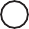 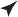 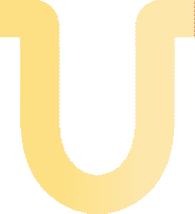 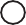 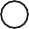 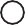 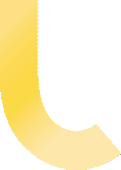 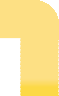 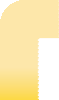 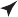 Repeat steps 4 to 6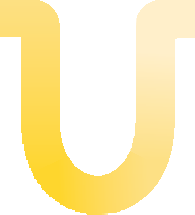 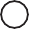 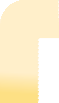 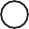 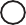 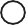 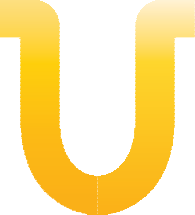 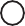 Figure 29-4. Countercurrent multiplier system in the loop of Henle for producing a hyperosmotic renal medulla. (Numerical values are in milliosmoles per liter.)Steps Involved in Causing Hyperosmotic Renal Medullary Interstitium. Keeping in mind these charac­ teristics of the loop of Henle, let us now discuss how the renal medulla becomes hyperosmotic. First, assume that the loop of Henle is filled with fluid with a concentration of 300 mOsm/L, the same as that leaving the proximal tubule (Figure 29-4, step 1). Next, the active ion pump of the thick ascending limb on the loop of Henle reduces the concentration inside the tubule and raises the inter­ stitial concentration; this pump establishes a 200­mOsm/L concentration gradient between the tubular fluid and the interstitial fluid (step 2). The limit to the gradient is about 200 mOsm/L because paracellular diffusion of ions back into the tubule eventually counterbalances transport of ions out of the lumen when the 200­mOsm/L concentra­ tion gradient is achieved.Step 3 is that the tubular  fluid  in  the  descending  limb of the loop of Henle and the interstitial fluid quickly reach osmotic equilibrium because of osmosis of water out of the descending  limb.  The  interstitial  osmolarity is maintained at 400 mOsm/L because of continuedtransport of ions out of the thick ascending loop of Henle. Thus, by itself, the active transport of sodium chloride out of the thick ascending limb is capable of establishing only a 200­mOsm/L concentration gradient, which is  much less than that achieved by the countercurrent multiplier system.Step 4 is additional flow of fluid into the loop of Henle from the proximal tubule, which causes the hyperosmotic fluid previously formed in the descending limb to flow into the ascending limb. Once this fluid is in the ascend­ ing limb, additional ions are pumped into the interstitium, with water remaining in the tubular fluid, until a 200­ mOsm/L osmotic gradient is established, with the inter­ stitial fluid osmolarity rising to 500 mOsm/L (step 5). Then, once again, the fluid in the descending limb reaches equilibrium with the hyperosmotic medullary interstitial fluid (step 6), and as the hyperosmotic tubular fluid from the descending limb of the loop of Henle flows into the ascending limb, still more solute is continuously pumped out of the tubules and deposited into the medullary interstitium.These steps are repeated over and over, with the net effect of adding more and more solute to the medulla in excess of water; with sufficient time, this process gradually traps solutes in the medulla and multiplies the concentra- tion gradient established by the active pumping of ions out of the thick ascending loop of Henle, eventually raising the interstitial fluid osmolarity to 1200 to 1400 mOsm/L, as shown in step 7.Thus, the repetitive reabsorption of  sodium  chloride by the thick ascending loop of Henle and continued inflow of new sodium chloride from the proximal tubule into    the loop of Henle is called the countercurrent multiplier. The sodium chloride reabsorbed from the ascending loop of Henle keeps adding to the newly arrived sodium chlo­ ride, thus “multiplying” its concentration in the medullary interstitium.ROLE OF DISTAL TUBULE AND COLLECTING DUCTS IN EXCRETING CONCENTRATED URINEWhen the tubular fluid leaves the loop of Henle and flows into the distal convoluted tubule in the renal cor­ tex, the fluid is dilute, with an osmolarity of only about 100 mOsm/L (Figure 29-5). The early distal tubule fur­ ther dilutes the tubular fluid because this segment, like the ascending loop of Henle, actively transports sodium chloride out of the tubule but is relatively impermeable to water.As fluid flows into the cortical collecting tubule, the amount of water reabsorbed is critically dependent on the plasma concentration of ADH. In the absence of ADH, this segment is almost impermeable to water and fails to reabsorb water but continues to reabsorb solutes and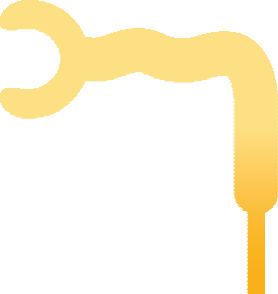 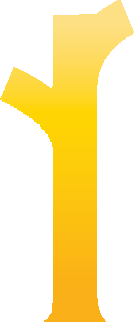 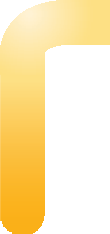 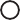 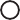 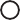 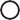 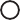 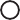 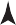 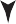 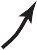 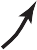 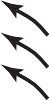 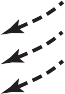 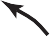 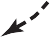 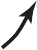 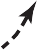 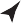 Figure 29-5. Formation of a concentrated urine when antidiuretic hormone (ADH) levels are high. Note that the fluid leaving the loop of Henle is dilute but becomes concentrated as water is absorbed from the distal tubules and collecting tubules. With high ADH levels, the osmolarity of the urine is about the same as the osmolarity of the renal medullary interstitial fluid in the papilla, which is about 1200 mOsm/L. (Numerical values are in milliosmoles per liter.)further dilutes the urine. When there is a high concen­ tration of ADH, the cortical collecting tubule becomes highly permeable to water, so large amounts of water are now reabsorbed from the tubule into the cortex intersti­ tium, where it is swept away by the rapidly flowing peri­ tubular capillaries. The fact that these large amounts of water are reabsorbed into the cortex, rather than into the renal medulla, helps to preserve the high medullary inter- stitial fluid osmolarity.As the tubular fluid flows along the medullary collect­ ing ducts, there is further water reabsorption from the tubular fluid into the interstitium, but the total amount     of water is relatively small compared with that added to the cortex interstitium. The reabsorbed water is carried away by the vasa recta into the venous blood. When high levels of ADH are present, the collecting ducts become permeable to water, so the fluid at the end of the collect­ ing ducts has essentially the same osmolarity as the inter­ stitial fluid of the renal medulla—about 1200 mOsm/L (see Figure 29-4). Thus, by reabsorbing as much water as possible, the kidneys form highly concentrated urine, excreting normal amounts of solutes in the urine while adding water back to the extracellular fluid and compen­ sating for deficits of body water.UREA CONTRIBUTES TO HYPEROSMOTIC RENAL MEDULLARY INTERSTITIUM AND FORMATION OF CONCENTRATED URINEThus far, we have considered only the contribution of sodium chloride to the hyperosmotic renal medullary interstitium. However, urea contributes about 40 to 50 percent of the osmolarity (500 to 600 mOsm/L) of the renal medullary interstitium when the kidney is forming a maximally concentrated urine. Unlike sodium chloride, urea is passively reabsorbed from the tubule. When there is a water deficit and blood concentration of ADH is high, large amounts of urea are passively reabsorbed from the inner medullary collecting ducts into the interstitium.The mechanism for reabsorption of urea into the renal medulla is as follows: As water flows up the ascending loop of Henle and into the distal and cortical collecting tubules, little urea is reabsorbed because these segments are impermeable to urea (see Table 29-1). In the presence of high concentrations of ADH, water is reabsorbed rapidly from the cortical collecting tubule and the urea concentration increases rapidly because urea is not very permeant in this part of the tubule.As the tubular fluid flows into the inner medullary collecting ducts, still more water reabsorption takes place, causing an even higher concentration of urea in the fluid. This high concentration of urea in the tubular fluid of the inner medullary collecting duct causes urea to diffuse out of the tubule into the renal interstitial fluid. This dif­ fusion is greatly facilitated by specific urea transporters, UT-A1 and UT-A3. These urea transporters are activated by ADH, increasing transport of urea out of the innermedullary collecting duct even more when ADH levels are elevated. The simultaneous movement of water and urea out of the inner medullary collecting ducts maintains a high concentration of urea in the tubular fluid and, eventually, in the urine, even though urea is being reabsorbed.4.5Cortex100% remainingUrea 4.5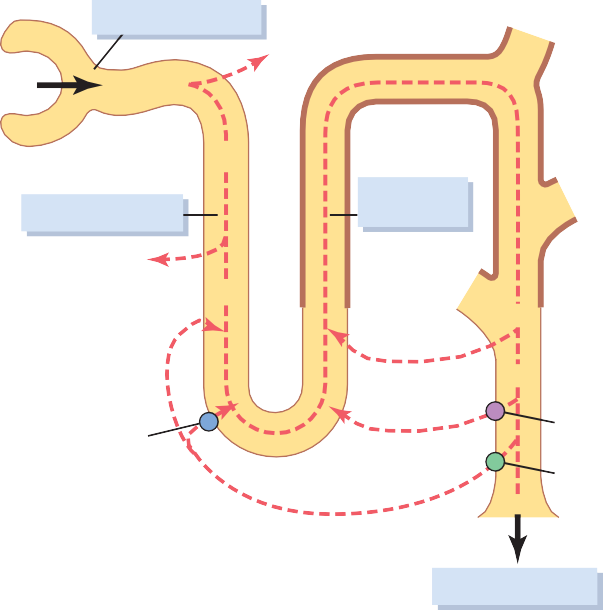 7Urea100%The fundamental role of urea in contributing to urine­ concentrating ability is evidenced by the fact that people50% remaining30	remaining 30who ingest a high­protein diet, yielding large amounts ofurea as a nitrogenous “waste” product, can concentrate their urine much better than people whose protein intake and urea production are low. Malnutrition is associated with a low urea concentration in the medullary intersti­OutermedullaInner medullaH2O15	 	Urea300	300tium and considerable impairment of urine­concentrating ability.Recirculation of Urea from the Collecting Duct to the Loop of Henle Contributes to Hyperosmotic RenalUT-A2Urea500550UT-A1 UT-A3Medulla. A healthy person usually excretes about 20 to 50 percent of the filtered load of urea. In general, the rate of urea excretion is determined mainly by (1) the concen­ tration of urea in the plasma, (2) the glomerular filtration rate (GFR), and (3) renal tubular urea reabsorption. In patients with renal disease who have large reductions of GFR, the plasma urea concentration increases markedly, returning the filtered urea load and urea excretion rate to the normal level (equal to the rate of urea production), despite the reduced GFR.In the proximal tubule, 40 to 50 percent of the filtered urea is reabsorbed, but even so, the tubular fluid urea concentration increases because urea is not nearly as per­ meant as water. The concentration of urea continues to rise as the tubular fluid flows into the thin segments of the loop of Henle, partly because of water reabsorption out of the descending loop of Henle but also because of some secretion of urea into the thin loop of Henle from the medullary interstitium (Figure 29-6). The passive secretion of urea into the thin loops of Henle is facilitated by the urea transporter UT-A2.The thick limb of the loop of Henle, the distal tubule, and the cortical collecting tubule are all relatively imper­ meable to urea, and very little urea reabsorption occurs in these tubular segments. When the kidney is forming concentrated urine and high levels of ADH are present, reabsorption of water from the distal tubule and cortical collecting tubule further raises the tubular fluid concen­ tration of urea. As this urea flows into the inner medullary collecting duct, the high tubular fluid concentration of urea and the urea transporters UT­A1 and UT­A3 cause urea to diffuse into the medullary interstitium. A moder­ ate share of the urea that moves into the medullary inter­ stitium eventually diffuses into the thin loop of Henle and then passes upward through the ascending loop of Henle, the distal tubule, the cortical collecting tubule, and back down into the medullary collecting duct again. In this way, urea can recirculate through these terminal parts of the tubular system several times before it is excreted.20% remainingFigure 29-6. Recirculation of urea absorbed from the medullary collecting duct into the interstitial fluid. This urea diffuses into the thin loop of Henle and then passes through the distal tubules, and it finally passes back into the collecting duct. The recirculation of urea helps to trap urea in the renal medulla and contributes to the hyper- osmolarity of the renal medulla. The heavy lines, from the thick ascending loop of Henle to the medullary collecting ducts, indicate that these segments are not very permeable to urea. Urea transport- ers UT-A1 and UT-A3 facilitate diffusion of urea out of the medullary collecting ducts while UT-A2 facilitates urea diffusion into the thin descending loop of Henle. (Numerical values are in milliosmoles per liter of urea during antidiuresis, when large amounts of antidiuretic hormone are present. Percentages of the filtered load of urea that remain in the tubules are indicated in the boxes.)Each time around the circuit contributes to a higher con­ centration of urea.This urea recirculation provides an additional mecha­ nism for forming a hyperosmotic renal medulla. Because urea is one of the most abundant waste products that must be excreted by the kidneys, this mechanism for con­ centrating urea before it is excreted is essential to the economy of the body fluid when water is in short supply.When there is excess water in the body, urine flow rate is usually increased and therefore the concentration of urea in the inner medullary collecting ducts is reduced, causing less diffusion of urea into the renal medullary interstitium. ADH levels are also reduced when there is excess body water and this reduction, in turn, decreases the permeability of the inner medullary collecting ducts to both water and urea, and more urea is excreted in  the urine.COUNTERCURRENT EXCHANGE IN THE VASA RECTA PRESERVES HYPEROSMOLARITY OFTHE RENAL MEDULLABlood flow must be provided to the renal medulla to supply the metabolic needs of the cells in this part of theVasa rectamOsm/LInterstitiummOsm/L 300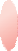 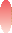 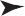 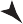 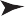 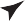 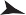 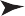 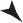 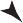 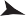 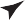 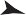 6009001200of the renal medulla because of the U shape of the vasa recta capillaries, which act as countercurrent exchangers. Thus, the vasa recta do not create the medullary hyperos- molarity, but they do prevent it from being dissipated.The U­shaped structure of the vessels minimizes loss of solute from the interstitium but does not prevent the bulk flow of fluid and solutes into the blood through the usual colloid osmotic and hydrostatic pressures that favor reabsorption in these capillaries. Under steady­state con­ ditions, the vasa recta carry away only as much solute and water as is absorbed from the medullary tubules, and the high concentration of solutes established by the counter­ current mechanism is preserved.Increased Medullary Blood Flow Reduces Urine-Figure 29-7. Countercurrent exchange in the vasa recta. Plasma flowing down the descending limb of the vasa recta becomes more hyperosmotic because of diffusion of water out of the blood and diffusion of solutes from the renal interstitial fluid into the blood. In the ascending limb of the vasa recta, solutes diffuse back into the interstitial fluid and water diffuses back into the vasa recta. Large amounts of solutes would be lost from the renal medulla without the U shape of the vasa recta capillaries. (Numerical values are in milliosmoles per liter.)kidney. Without a special medullary blood flow system, the solutes pumped into the renal medulla by the countercurrent multiplier system would be rapidly dissipated.Two special features of the renal medullary blood flow contribute to the preservation of the high solute concentrations:The medullary blood flow is low, accounting for less than 5 percent of the total renal blood flow. This sluggish blood flow is sufficient to supply the meta­ bolic needs of the tissues but helps to minimize solute loss from the medullary interstitium.The vasa recta serve as countercurrent exchangers, minimizing washout of solutes from the medullary interstitium.The countercurrent exchange mechanism operates as follows (Figure 29-7): Blood enters and leaves the medulla by way of the vasa recta at the boundary of the cortex and renal medulla. The vasa recta, like other capillaries, are highly permeable to solutes in the blood, except for the plasma proteins. As blood descends into the medulla toward the papillae, it becomes progressively more con­ centrated, partly by solute entry from the interstitium and partly by loss of water into the interstitium. By the time the blood reaches the tips of the vasa recta, it has a con­ centration of about 1200 mOsm/L, the same as that of the medullary interstitium. As blood ascends back toward the cortex, it becomes progressively less concentrated as solutes diffuse back out into the medullary interstitium and as water moves into the vasa recta.Although large amounts of fluid and solute are exchanged across the vasa recta, there is little net dilution of the concentration of the interstitial fluid at each levelConcentrating Ability. Certain vasodilators can mark­ edly increase renal medullary blood flow, thereby “washing out” some of the solutes from the renal medulla and reducing maximum urine­concentrating ability. Large increases in arterial pressure can also increase the blood flow of the renal medulla to a greater extent than in other regions of the kidney and tend to wash out the hyperos­ motic interstitium, thereby reducing urine­concentrating ability. As discussed earlier, maximum concentrating ability of the kidney is determined not only by the level of ADH but also by the osmolarity of the renal medulla interstitial fluid. Even with maximal levels of ADH, urine­ concentrating ability will be reduced if medullary blood flow increases enough to reduce the hyperosmolarity in the renal medulla.SUMMARY OF URINE-CONCENTRATING MECHANISM AND CHANGES IN OSMOLARITY IN DIFFERENT SEGMENTS OF THE TUBULESThe changes in osmolarity and volume of the tubular fluid as it passes through the different parts of the nephron are shown in Figure 29-8.Proximal Tubule. About 65 percent of the filtered elec­ trolytes is reabsorbed in the proximal tubule. However, the proximal tubular membranes are highly permeable to water, so whenever solutes are reabsorbed, water also dif­ fuses through the tubular membrane by osmosis. Water diffusion across the proximal tubular epithelium is aided by the water channel aquaporin 1 (AQP-1). Therefore, the osmolarity of the fluid remains about the same as the glomerular filtrate—300 mOsm/L.Descending Loop of Henle. As fluid flows down the descending loop of Henle, water is absorbed into the medulla. The descending limb also contains AQP­1 and is highly permeable to water but much less permeable to sodium chloride and urea. Therefore, the osmolarity of the fluid flowing through the descending loop gradually increases until it is nearly equal to that of the surrounding1200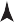 90060025 ml0.2 mlFigure 29-8. Changes in osmolarity of the tubular fluid as it passes through the different tubular seg- ments in the presence of high levels of antidiuretic hormone (ADH) and in the absence of ADH. (Numerical values indicate the approximate volumes in milliliters3002001000125 ml 44 ml25 ml8 ml20 mlper minute or in osmolarities in milliosmoles  per liter of fluid flowing along the different tubular segments.)Proximal tubuleLoop of HenleDistal tubuleCollecting tubule and ductUrineinterstitial fluid, which is about 1200 mOsm/L when the blood concentration of ADH is high.When dilute urine is being formed, as a result of low ADH concentrations, the medullary interstitial osmolar­ ity is less than 1200 mOsm/L; consequently, the descend­ ing loop tubular fluid osmolarity also becomes less concentrated. This decrease in concentration is due partly to the fact that less urea is absorbed into the medullary interstitium from the collecting ducts when ADH levels are low and the kidney is forming a large volume of dilute urine.Thin Ascending Loop of Henle. The thin ascending limb is essentially impermeable to water but reabsorbs some sodium chloride. Because of the high concentration of sodium chloride in the tubular fluid as a result of water removal from the descending loop of Henle, there is some passive diffusion of sodium chloride from the thin ascend­ ing limb into the medullary interstitium. Thus, the tubular fluid becomes more dilute as the sodium chloride diffuses out of the tubule and water remains in the tubule.Some of the urea absorbed into the medullary intersti­ tium from the collecting ducts also diffuses into the ascending limb, thereby returning the urea to the tubular system and helping to prevent its washout from the renal medulla. This urea recycling is an additional mechanism that contributes to the hyperosmotic renal medulla.Thick Ascending Loop of Henle. The thick part of the ascending loop of Henle is also virtually impermeable to water, but large amounts of sodium, chloride, potassium, and other ions are actively transported from the tubule into the medullary interstitium. Therefore, fluid in the thick ascending limb of the loop of Henle becomes very dilute, falling to a concentration of about 100 mOsm/L.Early Distal Tubule. The early distal tubule has proper­ ties similar to those of the thick ascending loop of Henle,so further dilution of the tubular fluid to about 50 mOsm/L occurs as solutes are reabsorbed while water remains in the tubule.Late Distal Tubule and Cortical Collecting Tubules. In the late distal tubule and cortical collecting tubules, the osmolarity of the fluid depends on the level of ADH. With high levels of ADH, these tubules are highly permeable to water and significant amounts of water are reabsorbed. Urea, however, is not very permeant in this part of the nephron, resulting in increased urea con­ centration as water is reabsorbed. This process allows most of the urea delivered to the distal tubule and collect­ ing tubule to pass into the inner medullary collecting ducts, from which it is eventually reabsorbed or excreted in the urine. In the absence of ADH, little water is reab­ sorbed in the late distal tubule and cortical collecting tubule; therefore, osmolarity decreases even further because of continued active reabsorption of ions from these segments.Inner Medullary Collecting Ducts. The concentration of fluid in the inner medullary collecting ducts also depends on (1) ADH and (2) the surrounding medullary interstitium osmolarity established by the countercurrent mechanism. In the presence of large amounts of ADH, these ducts are highly permeable to water, and water diffuses from the tubule into the interstitial fluid until osmotic equilibrium is reached, with the tubular fluid having about the same concentration as the renal medul­ lary interstitium (1200 to 1400 mOsm/L). Thus, a small volume of concentrated urine is produced when ADH levels are high. Because water reabsorption increases urea concentration in the tubular fluid and because the inner medullary collecting ducts have specific urea transporters that greatly facilitate diffusion, much of the highly con­ centrated urea in the ducts diffuses out of the tubular lumen into the medullary interstitium. This absorption ofthe urea into the renal medulla contributes to the high osmolarity of the medullary interstitium and the high concentrating ability of the kidney.Several important points to consider may not be obvious from this discussion. First, although sodium chloride is one of the principal solutes that contribute toRelative Rates at Which Solutes and Water Are Excreted Can Be Assessed Using the Concept of “Free-Water Clearance”Free-water clearance (CH2O) is calculated as the difference between water excretion (urine flow rate) and osmolar clearance:the hyperosmolarity of the medullary interstitium, thekidney can, when needed, excrete a highly concentrated urine that contains little sodium chloride. The hyperos­CH2O  V  Cosm  V (Uosm P V- )molarity of the urine in these circumstances is due to high concentrations of other solutes, especially of waste prod­ ucts such as urea. One condition in which this occurs is dehydration accompanied by low sodium intake. As dis­ cussed in Chapter 30, low sodium intake stimulates for­ mation of the hormones angiotensin II and aldosterone, which together cause avid sodium reabsorption from the tubules while leaving the urea and other solutes to main­ tain the highly concentrated urine.Second, large quantities of dilute urine can be excreted without increasing the excretion of sodium. This feat is accomplished by decreasing ADH secretion, which re­ duces water reabsorption in the more distal tubular seg­ ments without significantly altering sodium reabsorption. Finally, there is an obligatory urine volume that is dic­ tated by the maximum concentrating ability of the kidney and the amount of solute that must be excreted. Therefore, if large amounts of solute must be excreted, they must be accompanied by the minimal amount of water necessary to excrete them. For example, if 600 milliosmoles of solute must be excreted each day, this requires at least 0.5 liter of urine if maximal urine concentrating ability is1200 mOsm/L.osmThus, the rate of free­water clearance represents the rate at which solute­free water is excreted by the kidneys. When free­water clearance is positive, excess water is being excreted by the kidneys; when free­water clearance is nega­ tive, excess solutes are being removed from the blood by the kidneys and water is being conserved.Using the example discussed earlier, if urine flow rate is 1 ml/min and osmolar clearance is 2 ml/min, free­water clearance would be −1 ml/min. This means that instead of water being cleared from the kidneys in excess of solutes, the kidneys are actually returning water to the systemic circulation, as occurs during water deficits. Thus, whenever urine osmolarity is greater than plasma osmolarity, free- water clearance is negative, indicating water conservation. When the kidneys are forming a dilute urine (i.e., urine osmolarity is less than plasma osmolarity), free­water clearance will be a positive value, denoting that water is being removed from the plasma by the kidneys in excess of solutes. Thus, water free of solutes, called “free water,” is being lost from the body and the plasma is being concen­trated when free­water clearance is positive.Disorders of Urinary Concentrating AbilityImpairment in the ability of the kidneys to concentrate or dilute the urine appropriately can occur with one or more of the following abnormalities:Inappropriate secretion of ADH. Either too much or too little ADH secretion results in abnormal water excretion by the kidneys.Impairment of the countercurrent mechanism. A hyperosmotic medullary interstitium is required for maximal urine concentrating ability. No matter how much ADH is present, maximal urine concentration is limited by the degree of hyperosmolarity of the medullary interstitium.Inability of the distal tubule, collecting tubule, and collecting ducts to respond to ADH.Failure to Produce ADH: “Central” Diabetes Insipidus. An inability to produce or release ADH from the posterior pituitary can be caused by head injuries or infections or it can be congenital. Because the distal tubular segments cannot reabsorb water in the absence of ADH, this condi­ tion, called “central” diabetes insipidus, results in the for­ mation of a large volume of dilute urine with urine volumes that can exceed 15 L/day. The thirst mechanisms, discussed later in this chapter, are activated when excessive water is lost from the body; therefore, as long as the person drinks enough water, large decreases in body fluid water do not occur. The primary abnormality observed clinically in people with this condition is the large volume of dilute urine. However, if water intake is restricted, as can occurdetermine the distribution of fluid between the intracel­ lular and extracellular compartments.ESTIMATING PLASMA OSMOLARITY FROM PLASMA SODIUM CONCENTRATIONIn most clinical laboratories, plasma osmolarity is not routinely measured. However, because sodium and its associated anions account for about 94 percent of the solute in the extracellular compartment, plasma osmo­ larity (Posm) can be roughly estimated from the plasma sodium concentration (PNa+) asPosm   2.1 PNa  mmol/LFor instance, with a plasma sodium concentration of 142 mEq/L, the plasma osmolarity would be estimated from this formula to be about 298 mOsm/L. To be more exact, especially in conditions associated with renal disease, the contribution of the plasma concentrations of two other solutes, glucose and urea, should be included:Posm   2  [PNa , mmol/L]  [Pglucose, mmol/L]  [Purea, mmol/L]Such estimates of plasma osmolarity are usually accurate within a few percentage points of those measured directly. Normally, sodium ions and associated anions (primar­ily bicarbonate and chloride) represent about 94 percent  of the extracellular osmoles, with glucose and urea contributing about 3 to 5 percent of the total osmoles. However, because urea easily permeates most cell mem­ branes, it exerts little effective osmotic pressure under steady­state conditions. Therefore, the sodium ions in the extracellular fluid and associated anions are the principal determinants of fluid movement across the cell mem­ brane. Consequently, we can discuss the control of osmo­ larity and control of sodium ion concentration at the same time.Although multiple mechanisms control the amount of sodium and water excretion by the kidneys, two primary systems are especially involved in regulating the concen- tration of sodium and osmolarity of extracellular fluid:the osmoreceptor­ADH system and (2) the thirst mechanism.Regulation of extracellular fluid osmolarity and sodium concentration are closely linked because sodium is the most abundant ion in the extracellular compartment. Plasma sodium concentration is normally regulated  within close limits of 140 to 145 mEq/L, with an average concentration of about 142 mEq/L. Osmolarity averages about 300 mOsm/L (about 282 mOsm/L when corrected for  interionic  attraction)  and  seldom  changes  more than ±2 to 3 percent. As discussed in Chapter 25, these variables must be precisely controlled because theyFigure 29-9 shows the basic components of the osmoreceptor­ADH feedback system for control of extra­ cellular fluid sodium concentration and osmolarity. When osmolarity (plasma sodium concentration) increases above normal because of water deficit, for example, this feedback system operates as follows:An increase in extracellular fluid  osmolarity  (which in practical terms means an increase in plasma sodium concentration) causes the special nerve cells called osmoreceptor cells, located in the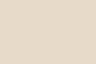 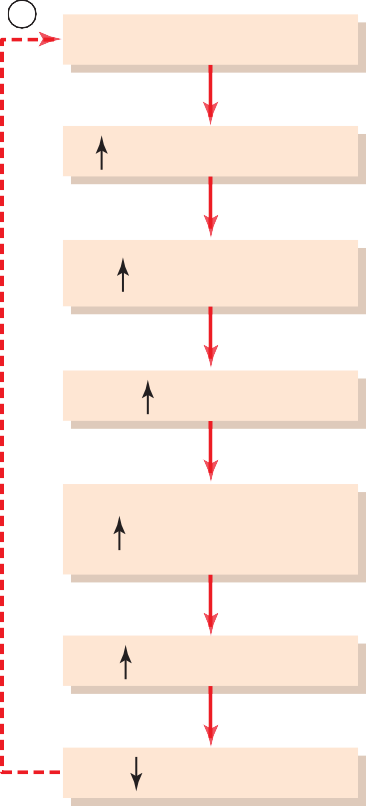 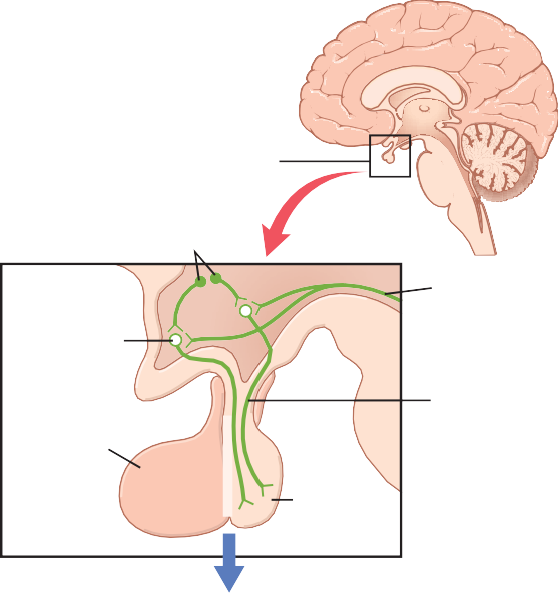 Figure 29-9. Osmoreceptor-antidiuretic hormone (ADH) feedback mechanism for regulating extracellular fluid osmolarity in response to a water deficit.anterior hypothalamus near the supraoptic nuclei, to shrink.Shrinkage of the osmoreceptor cells causes them to fire, sending nerve signals to additional nerve cells in the supraoptic nuclei, which then relay these signals down the stalk of the pituitary gland to the posterior pituitary.These action potentials conducted to the posterior pituitary stimulate the release of ADH, which is stored in secretory granules (or vesicles) in the nerve endings.ADH enters the blood stream and is transported to the kidneys, where it increases the water permeabil­ ity of the late distal tubules, cortical collecting  tubules, and medullary collecting ducts.The increased water permeability in the distal nephron segments causes increased water reab­ sorption and excretion of a small volume of concen­ trated urine.Thus, water is conserved in the body while sodium and other solutes continue to be excreted in the urine. This causes dilution of the solutes in the extracellular fluid, thereby correcting the initial excessively concentrated extracellular fluid.The opposite sequence of events occurs when the extracellular fluid becomes too dilute (hypo­osmotic). For example, with excess water ingestion and a decrease inUrine: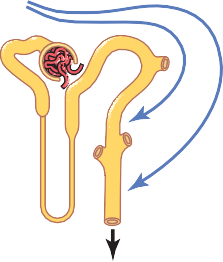 decreased flow and concentratedFigure 29-10. Neuroanatomy of the hypothalamus, where antidi- uretic hormone (ADH) is synthesized, and the posterior pituitary gland, where ADH is released.extracellular fluid osmolarity, less ADH is formed, the renal tubules decrease their permeability for water, less water is reabsorbed, and a large volume of dilute urine is formed. This in turn concentrates the body fluids and returns plasma osmolarity toward normal.ADH SYNTHESIS IN SUPRAOPTIC AND PARAVENTRICULAR NUCLEI OF THE HYPOTHALAMUS AND ADH RELEASE FROM THE POSTERIOR PITUITARYFigure 29-10 shows the neuroanatomy of the hypothala­ mus and the pituitary gland, where ADH is synthesized and released. The hypothalamus contains two types of magnocellular (large) neurons that synthesize ADH in the supraoptic and paraventricular nuclei of the hypothala- mus, about five sixths in the supraoptic nuclei and about one sixth in the paraventricular nuclei. Both of these nuclei have axonal extensions to the posterior pituitary. Once ADH is synthesized, it is transported down the axons of the neurons to their tips, terminating in the posterior pituitary gland. When the supraoptic and para­ ventricular nuclei are stimulated by increased osmolarityor other factors, nerve impulses pass down these nerve endings, changing their membrane permeability and increasing calcium entry. ADH stored in the secretory granules (also called vesicles) of the nerve endings is released in response to increased calcium entry. The released ADH is then carried away in the capillary blood of the posterior pituitary into the systemic circulation.Secretion of ADH in response to an osmotic stimulus  is rapid, so plasma ADH levels can increase severalfold within minutes, thereby providing a rapid means for alter­ ing renal excretion of water.A second neuronal area important in controlling osmolarity and ADH secretion is located along the antero- ventral region of the third ventricle, called the AV3V region. At the upper part of this region is a structure called the subfornical organ, and at the inferior part is another structure called the organum vasculosum of the lamina terminalis. Between these two organs is the median pre- optic nucleus, which has multiple nerve connections with the two organs, as well as with the supraoptic nuclei and the blood pressure control centers in the medulla of the brain. Lesions of the AV3V region cause multiple deficits in the control of ADH secretion, thirst, sodium appetite, and blood pressure. Electrical stimulation of this region or stimulation by angiotensin II can increase ADH secre­ tion, thirst, and sodium appetite.In the vicinity of the AV3V region and the supraoptic nuclei are neuronal cells that are excited by small increases in extracellular fluid osmolarity; hence, the term osmore- ceptors has been used to describe these neurons. These cells send nerve signals to the supraoptic nuclei to control their firing and secretion of ADH. It is also likely that they induce thirst in response to increased extracellular fluid osmolarity.Both the subfornical organ and the organum vasculo­ sum of the lamina terminalis have vascular supplies that lack the typical blood­brain barrier that impedes the dif­ fusion of most ions from the blood into the brain tissue. This characteristic makes it possible for ions and other solutes to cross between the blood and the local intersti­ tial fluid in this region. As a result, the osmoreceptors rapidly respond to changes in osmolarity of the extracel­ lular fluid, exerting powerful control over the secretion of ADH and over thirst, as discussed later.STIMULATION OF ADH RELEASE BY DECREASED ARTERIAL PRESSURE AND/OR DECREASED BLOOD VOLUMEADH release is also controlled by cardiovascular reflexes that respond to decreases in blood pressure and/or blood volume, including (1) the arterial baroreceptor reflexes and (2) the cardiopulmonary reflexes, both of which are discussed in Chapter 18. These reflex pathways originate in high­pressure regions of the circulation, such as the aortic arch and carotid sinus, and in the low­pressure regions, especially in the cardiac atria. Afferent stimuli arecarried by the vagus and glossopharyngeal nerves with synapses in the nuclei of the tractus solitarius. Projections from these nuclei relay signals to the hypothalamic nuclei that control ADH synthesis and secretion.Thus, in addition to increased osmolarity, two other stimuli increase ADH secretion: (1) decreased arterial pressure and (2) decreased blood volume. Whenever blood pressure and blood volume are reduced, such as occurs during hemorrhage, increased ADH secretion causes increased fluid reabsorption by the kidneys, helping to restore blood pressure and blood volume toward normal.QUANTITATIVE IMPORTANCE OF OSMOLARITY AND CARDIOVASCULAR REFLEXES IN STIMULATINGADH SECRETIONAs shown in Figure 29-11, either a decrease in effective blood volume or an increase in extracellular fluid osmo­ larity stimulates ADH secretion. However, ADH is con­ siderably more sensitive to small changes in osmolarity than to similar percentage changes in blood volume. For example, a change in plasma osmolarity of only 1 percent is sufficient to increase ADH levels. By contrast, after blood loss, plasma ADH levels do not change appreciably until blood volume is reduced by about 10 percent. With further decreases in blood volume, ADH levels rapidly increase. Thus, with severe decreases in blood volume, the cardiovascular reflexes play a major role in stimulating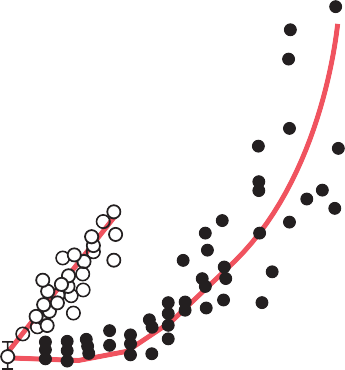 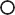 504540353025201510500	5	10	15	20Percent changeFigure 29-11. The effect of increased plasma osmolarity or decreased blood volume on the level of plasma (P) antidiuretic hormone (ADH), also called arginine vasopressin (AVP). (Modified from Dunn FL, Brennan TJ, Nelson AE, et al: The role of blood osmolality and volume in regulating vasopressin secretion in the rat. J Clin Invest 52[12]:3212, 1973. By permission of the American Society of Clinical Investigation.)Table 29-2 Control of ADH SecretionADH secretion. The usual day­to­day regulation of ADH secretion during simple dehydration is effected mainly by changes in plasma osmolarity. Decreased blood volume, however, greatly enhances the ADH response to increased osmolarity.OTHER STIMULI FOR ADH SECRETIONADH secretion can also be increased or decreased by other stimuli to the central nervous system, as well as by various drugs and hormones, as shown in Table 29-2. For example, nausea is a potent stimulus for ADH release, which may increase to as much as 100 times normal after vomiting. Also, drugs such as nicotine and morphine stimulate ADH release, whereas some drugs, such as alcohol, inhibit ADH release. The marked diuresis that occurs after ingestion of alcohol is due in part to inhibi­ tion of ADH release.The kidneys minimize fluid loss during water deficits through the osmoreceptor­ADH feedback system. Adequate fluid intake, however, is necessary to counter­ balance whatever fluid loss does occur through sweating and breathing and through the gastrointestinal tract. Fluid intake is regulated by the thirst mechanism, which, together with the osmoreceptor­ADH mechanism, main­ tains precise control of extracellular fluid osmolarity and sodium concentration.Many of the same factors that stimulate ADH secre­ tion also increase thirst, which is defined as the conscious desire for water.CENTRAL NERVOUS SYSTEM CENTERS FOR THIRSTReferring again to Figure 29-10, the same area along the anteroventral wall of the third ventricle that promotesTable 29-3 Control of ThirstADH release also stimulates thirst. Located anterolater­ ally in the preoptic nucleus is another small area that, when stimulated electrically, causes immediate drinking that continues as long as the stimulation lasts. All these areas together are called the thirst center.The neurons of the thirst center respond to injections of hypertonic salt solutions by stimulating drinking behavior. These cells almost certainly function as osmo­ receptors to activate the thirst mechanism, in the same way that the osmoreceptors stimulate ADH release.Increased osmolarity of the cerebrospinal fluid in the third ventricle has essentially the same effect to promote drinking. It is likely that the organum vasculosum of the lamina terminalis, which lies immediately beneath the ventricular surface at the inferior end of the AV3V region, is intimately involved in mediating this response.STIMULI FOR THIRSTTable 29-3 summarizes some of the known stimuli for thirst. One of the most important is increased extracel- lular fluid osmolarity, which causes intracellular dehydra- tion in the thirst centers, thereby stimulating the sensation of thirst. The value of this response is obvious: it helps to dilute extracellular fluids and returns osmolarity toward normal.Decreases in extracellular fluid volume and arterial pressure also stimulate thirst by a pathway that is inde­ pendent of the one stimulated by increased plasma osmo­ larity. Thus, blood volume loss by hemorrhage stimulates thirst even though there might be no change in plasma osmolarity. This stimulation probably occurs because of neural input from cardiopulmonary and systemic arterial baroreceptors in the circulation.A third important stimulus for thirst is angiotensin II. Studies in animals have shown that angiotensin II acts on the subfornical organ and on the organum vasculosum of the lamina terminalis. These regions are outside the blood­brain barrier, and peptides such as angiotensin II diffuse into the tissues. Because angiotensin II is also stimulated by factors associated with hypovolemia and low blood pressure, its effect on thirst helps to restore blood volume and blood pressure toward normal, along with the other actions of angiotensin II on the kidneys to decrease fluid excretion.Dryness of the mouth and mucous membranes of the esophagus can elicit the sensation of thirst. As a result, athirsty person may receive relief from thirst almost imme­ diately after drinking water, even though the water has not been absorbed from the gastrointestinal tract and has not yet had an effect on extracellular fluid osmolarity.Gastrointestinal and pharyngeal stimuli influence thirst. In animals that have an esophageal opening to the exterior so that water is never absorbed into the blood, partial relief of thirst occurs after drinking, although the relief is only temporary. Also, gastrointestinal distention may partially alleviate thirst; for instance, simple inflation of a balloon in the stomach can relieve thirst. However, relief of thirst sensations through gastrointestinal or pha­ ryngeal mechanisms is short­lived; the desire to drink is completely satisfied only when plasma osmolarity and/or blood volume returns to normal.The ability of animals and humans to “meter” fluid intake is important because it prevents overhydration. After a person drinks water, 30 to 60 minutes may be required for the water to be reabsorbed and distributed throughout the body. If the thirst sensation were not tem­ porarily relieved after drinking water, the person would continue to drink more and more, eventually leading   to overhydration and excess dilution of the body fluids. Experimental studies have repeatedly shown that animals drink almost exactly the amount necessary to return plasma osmolarity and volume to normal.THRESHOLD FOR OSMOLAR STIMULUS OF DRINKINGThe kidneys must continually excrete an obligatory amount of water even in a dehydrated person to rid the body of excess solutes that are ingested or produced by metabolism. Water is also lost by evaporation from the lungs and the gastrointestinal tract and by evaporation and sweating from the skin. Therefore, there is always a tendency for dehydration, with resultant increased extra­ cellular fluid sodium concentration and osmolarity.When the sodium concentration increases only about   2 mEq/L above normal, the thirst mechanism is activated, causing a desire to drink water. This is called the threshold for drinking. Thus, even small increases in plasma osmo­ larity are normally followed by water intake, which restores extracellular fluid osmolarity and volume toward normal. In this way, the extracellular fluid osmolarity and sodium concentration are precisely controlled.INTEGRATED RESPONSES OF OSMORECEPTOR-ADH AND THIRST MECHANISMS IN CONTROLLING EXTRACELLULAR FLUID OSMOLARITY AND SODIUM CONCENTRATIONIn a healthy person, the osmoreceptor­ADH and thirst mechanisms work in parallel to precisely regulate extra­ cellular fluid osmolarity and sodium concentration, despite the constant challenges of dehydration. Even with152148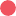 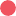 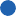 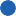 1441401360	30	60	90	120	150	180Sodium intake (mEq/day)Figure 29-12. Effect of large changes in sodium intake on extracel- lular fluid sodium concentration in dogs under normal conditions (red line) and after the antidiuretic hormone (ADH) and thirst feedback systems had been blocked (blue line). Note that control of extracel- lular fluid sodium concentration is poor in the absence of these feedback systems. (Courtesy Dr. David B. Young.)additional challenges, such as high salt intake, these feed­ back systems are able to keep plasma osmolarity reason­ ably constant. Figure 29-12 shows that an increase in sodium intake to as high as six times normal has only a small effect on plasma sodium concentration as long as the ADH and thirst mechanisms are both functioning normally.When either the ADH or the thirst mechanism fails, the other ordinarily can still control extracellular osmo­ larity and sodium concentration with reasonable effec­ tiveness, as long as there is enough fluid intake to balance the daily obligatory urine volume and water losses caused by respiration, sweating, or gastrointestinal losses. How­ ever, if both the ADH and thirst mechanisms fail simul­ taneously, plasma sodium concentration and osmolarity are poorly controlled; thus, when sodium intake is increased after blocking the total ADH­thirst system, relatively large changes in plasma sodium concentration occur. In the absence of the ADH­thirst mechanisms, no other feedback mechanism is capable of adequately regu­ lating plasma sodium concentration and osmolarity.1501401301201101000	30	6090 120 150 180 210increased plasma sodium concentration is compensated for by increased water intake or increased plasma ADH secretion, which tends to dilute the extracellular fluid back toward normal. The ADH­thirst system far overshad­ ows the angiotensin II and aldosterone systems for regu­ lating sodium concentration under normal conditions. Even in patients with primary aldosteronism, who have extremely high levels of aldosterone, the plasma sodium concentration usually increases only about 3 to 5 mEq/L above normal.Under extreme conditions caused by complete loss of aldosterone secretion as a result of adrenalectomy or inSodium intake (mEq/L)Figure 29-13. Effect of large changes in sodium intake on extracel- lular fluid sodium concentration in dogs under normal conditions (red line) and after the aldosterone feedback system had been blocked (blue line). Note that sodium concentration is maintained relatively constant over this wide range of sodium intakes, with or without aldosterone feedback control. (Courtesy Dr. David B. Young.)patients with Addison’s disease (severely impaired secre­ tion or total lack of aldosterone), there is tremendous loss of sodium by the kidneys, which can lead to reductions in plasma sodium concentration. One of the reasons for this   is that large losses of sodium eventually cause severe volume depletion and decreased blood pressure, which can activate the thirst mechanism through the cardiovascular reflexes. This activation leads to a further dilution of the plasma sodium concentration, even though the increased water intake helps to minimize the decrease in body fluid volumes under these conditions.Thus, extreme situations exist in which plasma sodium concentration may change significantly, even with a func­ tional ADH­thirst mechanism. Even so, the ADH­thirst mechanism is by far the most powerful feedback system in the body for controlling extracellular fluid osmolarity and sodium concentration.Salt-Appetite Mechanism for Controlling Extracellular Fluid Sodium Concentration and VolumeMaintenance of normal extracellular fluid volume and sodium concentration requires a balance between sodium excretion and sodium intake. In modern civilizations, sodium intake is almost always greater than necessary for homeostasis. In fact, the average sodium intake for persons in industrialized cultures who eat processed foods usually ranges between 100 and 200 mEq/day, even though humans can survive and function normally while ingesting only 10 to 20 mEq/day. Thus, most people eat far more sodium than is necessary for homeostasis, and evidence indicates that our usual high sodium intake may contribute to car­ diovascular disorders such as hypertension.Salt appetite is due in part to the fact that animals and humans like salt and eat it regardless of whether they are salt deficient. Salt appetite also has a regulatory component in which there is a behavioral drive to obtain salt when a sodium deficiency exists in the body. This behavioral drive is particularly important in herbivores, which naturally eat a low­sodium diet, but salt craving may also be important in humans who have an extreme deficiency of sodium, such as occurs in Addison’s disease. In this instance, there is a deficiency of aldosterone secretion, which causes excessive loss of sodium in the urine and leads to decreased extracel­ lular fluid volume and decreased sodium concentration; both of these changes elicit the desire for salt.In general, the primary stimuli that increase salt appetite are those associated with sodium deficits and decreasedBibliographyAgre P: The aquaporin water channels. Proc Am Thorac Soc 3:5, 2006.Antunes-Rodrigues J, de Castro M, Elias LL, et al: Neuroendocrine control of body fluid metabolism. Physiol Rev 84:169, 2004.Bourque CW: Central mechanisms of osmosensation and systemic osmoregulation. Nat Rev Neurosci 9:519, 2008.Cowen LE, Hodak SP, Verbalis JG: Age-associated abnormalities of water homeostasis. Endocrinol Metab Clin North Am 42:349, 2013.Fenton RA: Essential role of vasopressin-regulated urea transport processes in the mammalian kidney. Pflugers Arch 458:169, 2009. Fenton RA, Knepper MA: Mouse models and the urinary concen- trating mechanism in the new millennium. Physiol Rev 87:1083,2007.Geerling JC, Loewy AD: Central regulation of sodium appetite. Exp Physiol 93:177, 2008.Jovanovich AJ, Berl T: Where vaptans do and do not fit in the treat- ment of hyponatremia. Kidney Int 83:563, 2013.Kennedy-Lydon TM, Crawford C, Wildman SS, Peppiatt-Wildman CM: Renal pericytes: regulators of medullary blood flow. Acta Physiol (Oxf) 207:212, 2013.Klein JD, Blount MA, Sands JM: Molecular mechanisms of urea trans- port in health and disease. Pflugers Arch 464:561, 2012.Kortenoeven ML, Fenton RA: Renal aquaporins and water balance disorders. Biochim Biophys Acta 1840:1533, 2014.Koshimizu TA, Nakamura K, Egashira N, et al: Vasopressin V1a and V1b receptors: from molecules to physiological systems. Physiol Rev 92:1813, 2012.Lehrich RW, Ortiz-Melo DI, Patel MB, Greenberg A: Role of vaptans in the management of hyponatremia. Am J Kidney Dis 62:364, 2013.McKinley MJ, Johnson AK: The physiological regulation of thirst and fluid intake. News Physiol Sci 19:1, 2004.Pallone TL, Zhang Z, Rhinehart K: Physiology of the renal medullary microcirculation. Am J Physiol Renal Physiol 284:F253, 2003.Pannabecker TL: Comparative physiology and architecture associ- ated with the mammalian urine concentrating mechanism: role of inner medullary water and urea transport pathways in the rodent medulla. Am J Physiol Regul Integr Comp Physiol 304:R488, 2013. Sands JM, Bichet DG: Nephrogenic diabetes insipidus. Ann InternMed 144:186, 2006.Sands JM, Layton HE: The physiology of urinary concentration: an update. Semin Nephrol 29:178, 2009.Sharif-Naeini R, Ciura S, Zhang Z, Bourque CW: Contribution of TRPV channels to osmosensory transduction, thirst, and vasopressin release. Kidney Int 73:811, 2008.Sladek CD, Johnson AK: Integration of thermal and osmotic regula- tion of water homeostasis: the role of TRPV channels. Am J Physiol Regul Integr Comp Physiol 305(7):R669, 2013.Verbalis JG, Goldsmith SR, Greenberg A, et al: Diagnosis, evaluation, and treatment of hyponatremia: expert panel recommendations. Am J Med 126(10 Suppl 1):S1, 2013.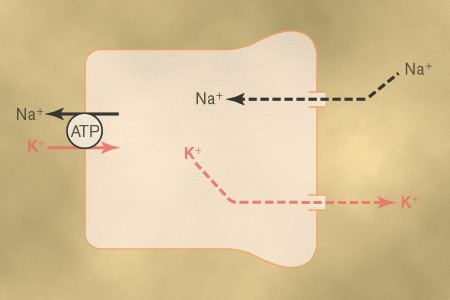 Extracellular fluid potassium concentration normally is regulated at about 4.2 mEq/L, seldom rising or falling more than ±0.3 mEq/L. This precise control is necessary because many cell functions are sensitive to changes in extracellular fluid potassium concentration. For instance, an increase in plasma potassium concentration of only 3 to 4 mEq/L can cause cardiac arrhythmias, and higher concentrations can lead to cardiac arrest or fibrillation.A special difficulty in regulating extracellular potas- sium concentration is the fact that more than 98 percent of the total body potassium is contained in the cells  and only 2 percent is contained in the extracellular fluid (Figure 30-1). For a 70-kilogram adult, who has about 28 liters of intracellular fluid (40 percent of body weight) and 14 liters of extracellular fluid (20 percent of body weight), about 3920 mEq of potassium are inside the cells and only about 59 mEq are in the extracellular fluid. Also, the potassium contained in a single meal may be as high as 50 mEq, and the daily intake usually ranges between 50 and 200 mEq/day; therefore, failure to rapidly rid the extracellular fluid of the ingested potassium could cause life-threatening hyperkalemia (increased plasma potas- sium concentration). Likewise, a small loss of potassium from the extracellular fluid could cause severe hypokale- mia (low plasma potassium concentration) in the absence of rapid and appropriate compensatory responses.Maintenance of balance between intake and output of potassium depends primarily on excretion by the kidneys because the amount excreted in the feces is only about 5 to 10 percent of the potassium intake. Thus, the mainte- nance of normal potassium balance requires the kidneys to adjust their potassium excretion rapidly and precisely in response to wide variations in intake, as is also true for most other electrolytes.Control of potassium distribution between the extra- cellular and intracellular compartments also plays an important role in potassium homeostasis. Because more than 98 percent of the total body potassium is contained  in the cells, they can serve as an overflow site for excess extracellular fluid potassium during hyperkalemia oras a source of potassium during hypokalemia. Thus, redis- tribution of potassium between the intracellular and extracellular fluid compartments provides a first line of defense against changes in extracellular fluid potassium concentration.REGULATION OF INTERNAL POTASSIUM DISTRIBUTIONAfter ingestion of a normal meal, extracellular fluid potas- sium concentration would rise to a lethal level if the ingested potassium did not rapidly move into the cells. For example, absorption of 40 mEq of potassium (the amount contained in a meal rich in vegetables and fruit) into an extracellular fluid volume of 14 liters would raise plasma potassium concentration by about 2.9 mEq/L if all the potassium remained in the extracellular compart- ment. Fortunately, most of the ingested potassium rapidly moves into the cells until the kidneys can eliminate the excess. Table 30-1 summarizes some of the factors that can influence the distribution of potassium between the intracellular and extracellular compartments.Insulin Stimulates Potassium Uptake into Cells. Insulin is important for increasing cell potassium uptake after a meal. In people who have insulin deficiency owing to diabetes mellitus, the rise in plasma potassium concen- tration after eating a meal is much greater than normal. Injections of insulin, however, can help to correct the hyperkalemia.Aldosterone Increases Potassium Uptake into Cells. Increased potassium intake also stimulates secretion of aldosterone, which increases cell potassium uptake. Excess aldosterone secretion (Conn’s syndrome) is almost invari- ably associated with hypokalemia, due in part to move- ment of extracellular potassium into the cells. Conversely, patients with deficient aldosterone production (Addison’s disease) often have clinically significant hyperkalemia due to accumulation of potassium in the extracellular space,  as well as renal retention of potassium.β-Adrenergic Stimulation Increases Cellular Uptake of Potassium. Increased secretion of catecholamines,K intake100 mEq/dayExtracellular fluid K+4.2 mEq/L 14 LIntracellular fluid K+140 mEq/L 28 LCell Lysis Causes Increased Extracellular Potassium Concentration. As cells are destroyed, the large amounts of potassium contained in the cells are released into the extracellular compartment. This release of potassium can cause significant hyperkalemia if large amounts of tissue are destroyed, as occurs with severe muscle injury or with red blood cell lysis.K outputUrine 92 mEq/day Feces 8 mEq/day 100 mEq/day59 mEq3920 mEqStrenuous Exercise Can Cause Hyperkalemia by Releasing Potassium from Skeletal Muscle. During prolonged exercise, potassium is released from skeletal muscle into the extracellular fluid. Usually the hyperkale- mia is mild, but it may be clinically significant after heavy exercise, especially in patients treated with β-adrenergicFigure 30-1. Normal potassium intake, distribution of potassium in the body fluids, and potassium output from the body.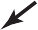 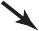 Table 30-1 Factors That Can Alter Potassium Distribution Between the Intracellular and Extracellular Fluidespecially epinephrine, can cause movement of potas- sium from the extracellular to the intracellular fluid, mainly by activation of β2-adrenergic receptors. Con- versely, treatment of hypertension with β-adrenergic receptor blockers, such as propranolol, causes potassium to move out of the cells and creates a tendency toward hyperkalemia.Acid-Base Abnormalities Can Cause Changes in Potassium Distribution. Metabolic acidosis increases extracellular potassium concentration, in part by causing loss of potassium from the cells, whereas metabolic alka- losis decreases extracellular fluid potassium concentra- tion. Although the mechanisms responsible for the effect of hydrogen ion concentration on potassium internal dis- tribution are not completely understood, one effect of increased hydrogen ion concentration is to reduce the activity of the sodium-potassium adenosine triphospha- tase (ATPase) pump. This reduction in turn decreases cellular uptake of potassium and raises extracellular potassium concentration.blockers or in individuals with insulin deficiency. In rare instances, hyperkalemia after exercise may be severe enough to cause cardiac toxicity.Increased Extracellular Fluid Osmolarity Causes Redistribution of Potassium from the Cells to Extracellular Fluid. Increased extracellular fluid osmo- larity causes osmotic flow of water out of the cells. The cellular dehydration increases intracellular potassium concentration, thereby promoting diffusion of potassium out of the cells and increasing extracellular fluid potas- sium concentration. Decreased extracellular fluid osmo- larity has the opposite effect.OVERVIEW OF RENAL POTASSIUM EXCRETIONRenal potassium excretion is determined by the sum   of three processes: (1) the rate of potassium filtration (glomerular filtration rate [GFR] multiplied by the plasma potassium concentration), (2) the rate of potassium reab- sorption by the tubules, and (3) the rate of potassium secretion by the tubules. The normal rate of potassium filtration by the glomerular capillaries is about 756 mEq/ day (GFR, 180 L/day multiplied by plasma potassium concentration, 4.2 mEq/L). This rate of filtration is rela- tively constant in healthy persons because of the auto- regulatory mechanisms for GFR discussed previously and the precision with which plasma potassium concentration is regulated. Severe decreases in GFR in certain renal diseases, however, can cause serious potassium accumu- lation and hyperkalemia.Figure 30-2 summarizes the tubular handling of potassium under normal conditions. About 65 percent of the filtered potassium is reabsorbed in the proximal tubule. Another 25 to 30 percent of the filtered potassium is reabsorbed in the loop of Henle, especially in the thick ascending part where potassium is actively co-transported along with sodium and chloride. In both the proximal tubule and the loop of Henle, a relatively constant fraction of the filtered potassium load is reabsorbed. Changes in potassium reabsorption in these segments can influence potassium excretion, but most of the day-to-day variation of potassium excretion is not due to changes in756 mEq/day(180 L/day 4.2 mEq/L)65%(491 mEq/day)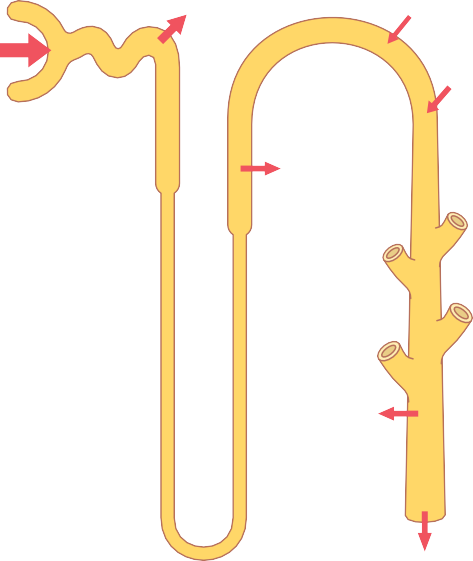 27%8%(60 mEq/day)Renal interstitial fluidNa+      	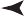 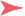 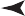 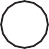 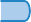 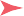 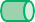 ATPPrincipal cellsNa+     	Tubular lumenNa+ENaC(204 mEq/day)K+ 		K+BK 	   K+ 	   K+ ROMK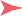 4%(30 mEq/day)12%0 mV	–50 mVFigure 30-3. Mechanisms of potassium secretion and sodium reab­ sorption by the principal cells of the late distal and collecting tubules. BK, “big” potassium channel; ENaC, epithelial sodium channel; ROMK, renal outer medullary potassium channel.(92 mEq/day)Figure 30-2. Renal tubular sites of potassium reabsorption and secretion. Potassium is reabsorbed in the proximal tubule and in the ascending loop of Henle, so only about 8 percent of the filtered load is delivered to the distal tubule. Secretion of potassium by the prin­ cipal cells of the late distal tubules and collecting ducts adds to the amount delivered, but there is some additional reabsorption by the intercalated cells; therefore, the daily excretion is about 12 percent of the potassium filtered at the glomerular capillaries. The percent­ ages indicate how much of the filtered load is reabsorbed or secreted into the different tubular segments.reabsorption in the proximal tubule or loop of Henle. There is also some potassium reabsorption in the collect- ing tubules and collecting ducts; the amount reabsorbed in these parts of the nephron varies depending on the potassium intake.Daily Variations in Potassium Excretion Are Caused Mainly by Changes in Potassium Secretion in Distal and Collecting Tubules. The most important sites for regulating potassium excretion are the principal cells  of the late distal tubules and cortical collecting tubules. In these tubular segments, potassium can at times be reabsorbed or at other times  be  secreted, depending on the needs of the body. With a normal potassium intake of 100 mEq/day, the kidneys must excrete about 92 mEq/day (the remaining 8 mEq are lost in the feces). About 60 mEq/day of potassium are secreted into the distal and collecting tubules, accounting for most of the excreted potassium.With high potassium intakes, the required extra excretion of potassium is achieved almost entirely by increasing the secretion of potassium into the distal and collecting tubules. In fact, in persons who consume extremely high potassium diets, the rate of potassium excretion can exceed the amount of potassium in the glomerular filtrate, indicating a powerful mechanism for secreting potassium.When potassium intake is low, secretion of potassium in the distal and collecting tubules decreases, causing a reduction in urinary potassium excretion. There is also increased reabsorption of potassium by the intercalated cells in the distal segments of the nephron, and potassium excretion can fall to less than 1 percent of the potassium in the glomerular filtrate (to <10 mEq/day). With potas- sium intakes below this level, severe hypokalemia can develop.Thus, most of the day-to-day regulation of potassium excretion occurs in the late distal and cortical collecting tubules, where potassium can be either reabsorbed or secreted, depending on the needs of the body. In the next section, we consider the basic mechanisms of potassium secretion and the factors that regulate this process.POTASSIUM SECRETION BY PRINCIPAL CELLS OF LATE DISTAL AND CORTICAL COLLECTING TUBULESThe cells in the late distal and cortical collecting tubules that secrete potassium are called principal cells and make up the majority of epithelial cells in these regions. Figure 30-3 shows the basic cellular mechanisms of potassium secretion by the principal cells.Secretion of potassium from the blood into the tubular lumen is a two-step process, beginning with uptake from the interstitium into the cell by the sodium-potassium ATPase pump in the basolateral cell membrane; this pump moves sodium out of the cell into the interstitium and at the same time moves potassium to the interior of the cell.The second step of the process is passive diffusion of potassium from the interior of the cell into the tubular fluid. The sodium-potassium ATPase pump creates a high intracellular potassium concentration, which provides the driving force for passive diffusion of potassium from thecell into the tubular lumen. The luminal membrane of the principal cells is highly permeable to potassium because there are two types of special channels that allow potas- sium ions to rapidly diffuse across the membrane: (1) the renal outer medullary potassium (ROMK) channels, andhigh conductance “big” potassium (BK) channels. Both types of potassium channels are required for efficient renal potassium excretion, and their abundance in the luminal membrane is increased during high potassium intake.Control  of  Potassium  Secretion  by  Principal Cells.The  primary  factors  that  control  potassium secretion432100	1	2	3	4	5by the principal cells of the late distal and corticalPlasma aldosterone (¥ normal)collecting tubules are (1) the activity of the sodium-1	2	3	4	5potassium ATPase pump, (2) the electrochemical gradi- ent for potassium secretion from the blood to the tubular lumen, and (3) the permeability of the luminal membrane for potassium. These three determinants of potassium secretion are in turn regulated by several factors dis- cussed later.Intercalated Cells Can Reabsorb or Secrete Potas- sium. In circumstances associated with severe potas- sium depletion, there is a cessation of potassium secretion and a net reabsorption of potassium in the late distal and collecting tubules. This reabsorption occurs through the type A intercalated cells; although this reabsorptive process is not completely understood, one mechanism believed to contribute is a hydrogen-potassium ATPase transport mechanism located in the luminal membrane (see Chapter 28, Figure 28-13). This transporter reab- sorbs potassium in exchange for hydrogen ions secreted into the tubular lumen, and the potassium then diffuses through the basolateral membrane of the cell into the blood. This transporter is necessary to allow potassium reabsorption during extracellular fluid potassium deple- tion, but under normal conditions it plays only a small role in controlling potassium excretion.When there is excess potassium in the body fluids,  type B intercalated cells in the late distal tubules and collecting tubules actively secrete potassium into the tubular lumen and have functions that are  opposite  to type A cells (see Chapter 28, Figure 28-13). Potassium is pumped into the type B intercalated cell by a hydrogen- potassium ATPase pump on the basolateral membrane, and it then diffuses into the tubular lumen through potas- sium channels.SUMMARY OF MAJOR FACTORS THAT REGULATE POTASSIUM SECRETIONBecause normal regulation of potassium excretion occurs mainly as a result of changes in potassium secretion by the principal cells of the late distal and collecting tubules, in this chapter we discuss the primary factors that influ- ence secretion by these cells. The most important factorsExtracellular potassium concentration (mEq/L)Figure 30-4. Effect of plasma aldosterone concentration (red line) and extracellular potassium ion concentration (black line) on the rate of urinary potassium excretion. These factors stimulate potassium secretion by the principal cells of the cortical collecting tubules. (Data from Young DB, Paulsen AW: Interrelated effects of aldosterone and plasma potassium on potassium excretion. Am J Physiol 244:F28, 1983.)that stimulate potassium secretion by the principal cells include (1) increased extracellular fluid potassium con- centration, (2) increased aldosterone, and (3) increased tubular flow rate.One factor that decreases potassium secretion is increased hydrogen ion concentration (acidosis).Increased Extracellular Fluid Potassium Concentration Stimulates Potassium Secretion. The rate of potassium secretion in the late distal and cortical collecting tubules  is directly stimulated by increased extracellular fluid potassium concentration, leading to increases in potas- sium excretion, as shown in Figure 30-4. This effect is especially pronounced when extracellular fluid potassium concentration rises above about 4.1 mEq/L, slightly less than the normal concentration. Increased plasma potas- sium concentration, therefore, serves as one of the most important mechanisms for increasing potassium secre- tion and regulating extracellular fluid potassium ion concentration.Increased dietary potassium intake and increased extracellular fluid potassium concentration stimulate potassium secretion by four mechanisms:Increased extracellular fluid potassium concen- tration stimulates the sodium-potassium ATPase pump, thereby increasing potassium uptake across the basolateral membrane. This increased potas- sium uptake in turn increases intracellular potas- sium ion concentration, causing potassium to diffuse across the luminal membrane into the tubule.Increased extracellular potassium concentration increases the potassium gradient from the renal70	160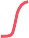 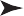 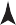 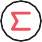 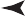 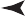 5040302010	30	 K concentration4K excretionAldosterone concentration3.0 3.5 4.0 4.5 5.0 5.5 6.0 6.5K intake	2Serum potassium concentration (mEq/L)Figure 30-5. Effect of extracellular fluid potassium ion concentra­ tion on plasma aldosterone concentration. Note that small changes in potassium concentration cause large changes in aldosterone concentration.interstitial fluid to the interior of the epithelial cell, which reduces backleakage of potassium ions from inside the cells through the basolateral membrane.Increased potassium intake stimulates synthesis of potassium channels and their translocation from the cytosol to the luminal membrane, which, in turn, increases the ease of potassium diffusion through the membrane.Increased potassium concentration stimulates aldo- sterone secretion by the adrenal cortex, which further stimulates potassium secretion, as discussed next.Aldosterone Stimulates Potassium Secretion. Aldo- sterone stimulates active reabsorption of sodium ions by the principal cells of the late distal tubules and collecting ducts (see Chapter 28). This effect is mediated through a sodium-potassium ATPase pump that transports sodium outward through the basolateral membrane of the cell and into the renal interstitial fluid at the same time that it pumps potassium into the cell. Thus, aldosterone also has a powerful effect to control the rate at which the principal cells secrete potassium.A second effect of aldosterone is to increase the number of potassium channels in the luminal membrane and therefore its permeability for potassium, further adding to the effectiveness of aldosterone in stimulating potassium secretion. Therefore, aldosterone has a power- ful effect to increase potassium excretion, as shown in Figure 30-4.Increased Extracellular Potassium Ion Concentration Stimulates Aldosterone Secretion. In negative feed- back control systems, the factor that is controlled usually has a feedback effect on the controller. In the case of the aldosterone-potassium control system, the rate of aldo- sterone secretion by the adrenal gland is controlled strongly by extracellular fluid potassium ion concentra- tion. Figure 30-5 shows that an increase in plasmaFigure 30-6. Basic feedback mechanism for control of extracellular fluid potassium concentration by aldosterone (Ald).potassium concentration of about 3 mEq/L can increase plasma aldosterone concentration from nearly 0 to as high as 60 ng/100 ml, a concentration almost 10 times normal.The effect of potassium ion concentration to stimulate aldosterone secretion is part of a powerful feedback system for regulating potassium excretion, as shown in Figure 30-6. In this feedback system, an increase in plasma potassium concentration stimulates aldosterone secretion and, therefore, increases the blood level of aldo- sterone (block 1). The increase in blood aldosterone then causes a marked increase in potassium excretion by the kidneys (block 2). The increased potassium excretion  then reduces the extracellular fluid potassium concentra- tion back toward normal (circle 3 and block 4). Thus, this feedback mechanism acts synergistically with the direct effect of increased extracellular potassium concentration to elevate potassium excretion when potassium intake is raised (Figure 30-7).Blockade of the Aldosterone Feedback System Greatly Impairs Control of Potassium Concentra- tion. In the absence of aldosterone secretion, as occurs in patients with Addison’s disease, renal secretion of potassium is impaired, thus causing extracellular fluid potassium concentration to rise to dangerously high levels. Conversely, with excess aldosterone secretion (primary aldosteronism), potassium secretion becomes greatly increased, causing potassium loss by the kidneys and thus leading to hypokalemia.In addition to its stimulatory effect on renal secretion of potassium, aldosterone also increases cellular uptake of potassium, which contributes to the powerful aldosterone-potassium feedback system, as discussed previously.The special quantitative importance of the aldosterone feedback system in controlling potassium concentration is shown in Figure 30-8. In this experiment, potassium intake was increased almost sevenfold in dogs under two conditions: (1) under normal conditions and (2) after the aldosterone feedback system had been blocked by70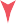 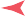 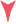 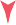 605040302010Figure 30-7. Primary mechanisms by which high potassium intake raises potassium excretion. Note that increased plasma potassium concentration directly raises potassium secretion by the cortical col­ lecting tubules and indirectly increases potassium secretion by raising plasma aldosterone concentration.4.84.60	5	10	15	20	25	30Tubular flow rate (nl/min)Figure 30-9. Relationship between flow rate in the cortical collecting tubules and potassium secretion and the effect of changes in potas­ sium intake. Note that a high dietary potassium intake greatly enhances the effect of increased tubular flow rate to increase potas­ sium secretion. The shaded bar shows the approximate normal tubular flow rate under most physiological conditions. (Data from Malnic G, Berliner RW, Giebisch G: Flow dependence of K+ secretion in cortical distal tubes of the rat. Am J Physiol 256:F932, 1989.)4.44.24.03.80	30	60	90 120 150 180 210Potassium intake (mEq/day)3.8 to almost 4.7 mEq/L. Thus, control of potassium con- centration is greatly impaired when the aldosterone feed- back system is blocked. A similar impairment of potassium regulation is observed in humans with poorly functioning aldosterone feedback systems, such as occurs in patients with either primary aldosteronism (too much aldoste- rone) or Addison’s disease (too little aldosterone).Increased Distal Tubular Flow Rate Stimulates Potas- sium Secretion. A rise in distal tubular flow rate, as occurs with volume expansion, high sodium intake, orFigure 30-8. Effect of large changes in potassium intake on plasma potassium concentration under normal conditions (red line) and after the aldosterone feedback had been blocked (blue line). Note that after blockade of the aldosterone system, regulation of potassium concentration was greatly impaired. (Courtesy Dr. David B. Young.)removing the adrenal glands and placing the animals on a fixed rate of aldosterone infusion so that plasma aldo- sterone concentration was maintained at a normal level but could neither increase nor decrease as potassium intake was altered.Note that in the normal animals, a sevenfold increase in potassium intake caused only a slight increase in plasma potassium concentration, from 4.2 to 4.3 mEq/L. Thus, when the aldosterone feedback system is function- ing normally, potassium concentration is precisely con- trolled, despite large changes in potassium intake.When the aldosterone feedback system was blocked, the same increases in potassium intake caused a much larger increase in plasma potassium concentration, fromtreatment with some diuretics, stimulates potassium secretion (Figure 30-9). Conversely, a decrease in distal tubular flow rate, as caused by sodium depletion, reduces potassium secretion.The effect of tubular flow rate on potassium secretion in the distal and collecting tubules is strongly influenced by potassium intake. When potassium intake is high, increased tubular flow rate has a much greater effect to stimulate potassium secretion than when potassium  intake is low (see Figure 30-9).There are two effects of high-volume flow rate that increase potassium secretion:When potassium is secreted into the tubular fluid, the luminal concentration of potassium increases, thereby reducing the driving force for potassium diffusion across the luminal membrane. With in- creased tubular flow rate, the secreted potassium is continuously flushed down the tubule, so the rise in tubular potassium concentration becomes mini- mized and net potassium secretion is increased.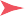 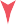 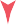 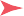 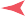 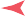 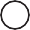 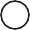 Figure 30-10. Effect of high sodium intake on renal excretion of potassium. Note that a high­sodium diet decreases plasma aldoste­ rone, which tends to decrease potassium secretion by the cortical collecting tubules. However, the high­sodium diet simultaneously increases fluid delivery to the cortical collecting duct, which tends to increase potassium secretion. The opposing effects of a high­sodium diet counterbalance each other, so there is little change in potassium excretion.whereas decreased hydrogen ion concentration (alkalosis) increases potassium secretion. The primary mechanism by which increased hydrogen ion concentration inhibits potassium secretion is by reducing the activity of the sodium-potassium ATPase pump. This reduction in turn decreases intracellular potassium concentration and subsequent passive diffusion of potassium across the luminal membrane into the tubule. Acidosis may also reduce the number of potassium channels in the luminal membrane.With more prolonged acidosis, lasting over a period of several days, there is an increase in urinary potassium excretion. The mechanism for this effect is due in part to an effect of chronic acidosis to inhibit proximal tubular sodium chloride and water reabsorption, which increases distal volume delivery, thereby stimulating potassium secretion. This effect overrides the inhibitory effect of hydrogen ions on the sodium-potassium ATPase pump. Thus, chronic acidosis leads to a loss of potassium, whereas acute acidosis leads to decreased potassium excretion.A high tubular flow rate also increases the number of high conductance BK channels in the luminal membrane. Although the BK channels are normally quiescent, they become active in response to increases in flow rate, thereby greatly increasing conductance of potassium across the luminal membrane.The effect of increased tubular flow rate is especially important in helping to preserve normal potassium excre- tion during changes in sodium intake. For example, with a high sodium intake, there is decreased aldosterone secretion, which by itself would tend to decrease the rate of potassium secretion and, therefore, reduce urinary excretion of potassium. However, the high distal tubular flow rate that occurs with a high sodium intake tends to increase potassium secretion (Figure 30-10), as dis- cussed in the previous paragraph. Therefore, the two effects of a high sodium intake—decreased aldosterone secretion and the high tubular flow rate—counterbalance each other, so there is little change in potassium excre- tion. Likewise, with a low sodium intake, there is little change in potassium excretion because of the counterbal- ancing effects of increased aldosterone secretion and decreased tubular flow rate on potassium secretion.Acute Acidosis Decreases Potassium Secretion. Acute increases in hydrogen ion concentration of the extra- cellular fluid (acidosis) reduce potassium secretion,The mechanisms for regulating calcium ion concentration are discussed in detail in Chapter 80, along with the endo- crinology of the calcium-regulating hormones, parathy- roid hormone (PTH), and calcitonin. Therefore, calcium ion regulation is discussed only briefly in this chapter.Extracellular fluid calcium ion concentration normally remains tightly controlled within a few percentage points of its normal level, 2.4 mEq/L. When calcium ion concen- tration falls to low levels (hypocalcemia), the excitability of nerve and muscle cells increases markedly and can in extreme cases result in hypocalcemic tetany. This condi- tion is characterized by spastic skeletal muscle contrac- tions. Hypercalcemia (increased calcium concentration) depresses neuromuscular excitability and can lead to cardiac arrhythmias.Figure 30-11. Compensatory responses to decreased plasma ionized calcium concentration mediated by parathyroid hormone (PTH) and vitamin D.hormone then acts directly on the bones to increase the resorption of bone salts (release of salts from the bones) and to release large amounts of calcium into the extracel- lular fluid, thereby returning calcium levels back toward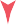 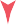 About 50 percent of the total calcium in the plasma (5 mEq/L) exists in the ionized form, which is the form that has biological activity at cell membranes. The remain- der is either bound to the plasma proteins (about 40 percent) or complexed in the non-ionized form with anions such as phosphate and citrate (about 10 percent). Changes in plasma hydrogen ion concentration can influence the degree of calcium binding to plasma pro- teins. With acidosis, less calcium is bound to the plasma proteins. Conversely, with alkalosis, a greater amount of calcium is bound to the plasma proteins. Therefore, patients with alkalosis are more susceptible to hypocalce-mic tetany.As with other substances in the body, the intake of calcium must be balanced with the net loss of calcium over the long term. Unlike ions such as sodium and chlo- ride, however, a large share of calcium excretion occurs in the feces. The usual rate of dietary calcium intake is about 1000 mg/day, with about 900 mg/day of calcium excreted in the feces. Under certain conditions, fecal calcium excretion can exceed calcium ingestion because calcium can also be secreted into the intestinal lumen. Therefore, the gastrointestinal tract and the regulatory mechanisms that influence intestinal calcium absorption and secretion play a major role in calcium homeostasis, as discussed in Chapter 80.Almost all the calcium in the body (99 percent) is stored in the bone, with only about 0.1 percent in the extracellular fluid and 1.0 percent in the intracellular fluid and cell organelles. The bone, therefore, acts as a large reservoir for storing calcium and as a source of calcium when extracellular fluid calcium concentration tends to decrease.One of the most important regulators of bone uptake and release of calcium is PTH. When extracellular fluid calcium concentration falls below normal, the parathy- roid glands are directly stimulated by the low calcium levels to promote increased secretion of PTH. Thisnormal. When calcium ion concentration is elevated, PTH secretion decreases, so almost no bone resorption occurs; instead, excess calcium is deposited in the bones. Thus, the day-to-day regulation of calcium ion concentra- tion is mediated in large part by the effect of PTH on bone resorption.The bones, however, do not have an inexhaustible supply of calcium. Therefore, over the long term, the intake of calcium must be balanced with calcium excre- tion by the gastrointestinal tract and the kidneys. The most important regulator of calcium reabsorption at both of these sites is PTH. Thus, PTH regulates plasma calcium concentration through three main effects: (1) by stimulat- ing bone resorption; (2) by stimulating activation of vitamin D, which then increases intestinal reabsorption of calcium; and (3) by directly increasing renal tubular calcium reabsorption (Figure 30-11). The control of gas- trointestinal calcium reabsorption and calcium exchange in the bones is discussed elsewhere, and the remainder of this section focuses on the mechanisms that control renal calcium excretion.CONTROL OF CALCIUM EXCRETION BY THE KIDNEYSCalcium is both filtered and reabsorbed in the kidneys but not secreted. Therefore, the rate of renal calcium excre- tion is calculated asRenal calcium excretion Calcium filtered  Calcium reabsorbedOnly about 60 percent of the plasma calcium is ionized, with 40 percent being bound to the plasma proteins and 10 percent complexed with anions such as phosphate. Therefore, only about 60 percent of the plasma calcium can be filtered at the glomerulus. Normally, about 99 percent of the filtered calcium is reabsorbed by the tubules, with only about 1 percent of the filtered calciumbeing excreted. About 65 percent of the filtered calcium is reabsorbed in the proximal tubule, 25 to 30 percent is reabsorbed in the loop of Henle, and 4 to 9 percent is reabsorbed in the distal and collecting tubules. This pattern of reabsorption is similar to that for sodium.As is true with the other ions, calcium excretion is adjusted to meet the body’s needs. With an increase in calcium intake, there is also increased renal calcium excretion, although much of the increase of calcium intake is eliminated in the feces. With calcium depletion, calcium excretion by the kidneys decreases as a result of enhanced tubular reabsorption.Proximal Tubular Calcium Reabsorption. Most of the calcium reabsorption in the proximal tubule occurs through the paracellular pathway; it is dissolved in water and carried with the reabsorbed fluid as it flows between the cells. Only about 20% of proximal tubular calcium reabsorption occurs through the transcellular pathway in two steps. (1) Calcium diffuses from the tubular lumen into the cell down an electrochemical gradient due to the much higher concentration of calcium in the tubular lumen, compared with the epithelial cell cyto- plasm, and because the cell interior has a negative charge relative to the tubular lumen. (2) Calcium exits the cell across the basolateral membrane by a calcium-ATPase pump and by sodium-calcium counter-transporter (Figure 30-12).Loop of Henle and Distal Tubule Calcium Reab- sorption. In the loop of Henle, calcium reabsorption is restricted to the thick ascending limb. Approximately 50% of calcium reabsorption in the thick ascending limb  occurs through the paracellular route by passive diffusion due to the slight positive charge of the tubular lumen rela- tive to the interstitial fluid. The remaining 50% of calcium reabsorption in the thick ascending limb occurs throughthe transcellular pathway, a process that is stimulated by PTH.In the distal tubule, calcium reabsorption occurs almost entirely by active transport through the cell mem- brane. The mechanism for this active transport is similar to that in the proximal tubule and thick ascending limb and involves diffusion across the luminal membrane through calcium channels and exit across the basolateral membrane by a calcium-ATPase pump, as well as a sodium-calcium counter-transport mechanism. In this segment, as well as in the loops of Henle, PTH stimulates calcium reabsorption. Vitamin D (calcitriol) and calcito- nin also stimulate calcium reabsorption in the thick ascending limb of Henle’s loop and in the distal tubule, although these hormones are not as important quantita- tively as PTH in reducing renal calcium excretion.Factors That Regulate Tubular Calcium Reabsorp- tion. One of the primary controllers of renal tubular calcium reabsorption is PTH. Increased levels of PTH stimulate calcium reabsorption in the thick ascending loops of Henle and distal tubules, which reduces urinary excretion of calcium. Conversely, reduction of PTH pro- motes calcium excretion by decreasing reabsorption  in the loops of Henle and distal tubules.In the proximal tubule, calcium reabsorption usually parallels sodium and water reabsorption and is indepen- dent of PTH. Therefore, in instances of extracellular volume expansion or increased arterial pressure—  both of which decrease proximal sodium and water reabsorption—there is also reduction in calcium reab- sorption and, consequently, increased urinary excretion of calcium. Conversely, with extracellular volume con- traction or decreased blood pressure, calcium excretion decreases primarily because of increased proximal tubular reabsorption.Another factor that influences calcium reabsorption is the plasma concentration of phosphate. Increased plasmaRenal interstitial fluid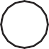 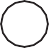 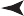 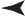 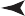 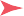 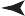 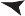 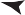 Proximal tubular cellsTubular lumenphosphate stimulates PTH, which increases calcium reab- sorption by the renal tubules, thereby reducing calcium excretion. The opposite occurs with reduction in plasmaATP3 Na+  	 	 Ca++H2OCa++	 	 Ca++Ca++ 	 Ca++H2Ophosphate concentration.Calcium reabsorption is also stimulated by metabolic alkalosis and inhibited by metabolic acidosis. Thus, acido- sis tends to increase calcium excretion, whereas alkalosis tends to reduce calcium excretion. Most of the effect of hydrogen ion concentration on calcium excretion results from changes in calcium reabsorption in the distal tubule. A summary of the factors that are known to influence calcium excretion by the renal tubules is shown inTable 30-2.REGULATION OF RENAL PHOSPHATE EXCRETIONFigure 30-12. Mechanisms of calcium reabsorption by paracellular and transcellular pathways in the proximal tubular cells.Phosphate excretion by the kidneys is controlled primar- ily by an overflow mechanism that can be explained asTable 30-2 Factors That Alter Renal Calcium Excretionfollows: The renal tubules have a normal transport maximum for reabsorbing phosphate of about 0.1 mmol/min. When less than this amount of phosphate is present in the glomerular filtrate, essentially all the fil- tered phosphate is reabsorbed. When more than this amount is present, the excess is excreted. Therefore, phos- phate normally begins to spill into the urine when its concentration in the extracellular fluid rises above a threshold of about 0.8 mM/L, which gives a tubular load of phosphate of about 0.1 mmol/min, assuming a GFR of 125 ml/min. Because most people ingest large quantities of phosphate in milk products and meat, the concentra- tion of phosphate is usually maintained above 1 mM/L, a level at which there is continual excretion of phosphate into the urine.The proximal tubule normally reabsorbs 75 to 80 percent of the filtered phosphate. The distal tubule reab- sorbs about 10 percent of the filtered load, and only very small amounts are reabsorbed in the loop of Henle, col- lecting tubules, and collecting ducts. Approximately 10 percent of the filtered phosphate is excreted in the urine. In the proximal tubule, phosphate reabsorption occurs mainly through the transcellular pathway. Phosphate enters the cell from the lumen by a sodium-phosphate co-transporter and exits the cell across the basolateral membrane by a process that is not well understood but may involve a counter-transport mechanism in whichphosphate is exchanged for an anion.Changes in tubular phosphate reabsorptive capacity can also occur in different conditions and influence phos- phate excretion. For instance, a diet low in phosphate can, over time, increase the reabsorptive transport maximum for phosphate, thereby reducing the tendency for phos- phate to spill over into the urine.PTH can play a significant role in regulating phosphate concentration through two effects: (1) PTH promotes bone resorption, thereby dumping large amounts of phos- phate ions into the extracellular fluid from the bone salts, and (2) PTH decreases the transport maximum for phos- phate by the renal tubules, so a greater proportion of the tubular phosphate is lost in the urine. Thus, whenever plasma PTH is increased, tubular phosphate reabsorption is decreased and more phosphate is excreted. These inter- relations among phosphate, PTH, and calcium are dis- cussed in more detail in Chapter 80.More than one half of the body’s magnesium is stored in the bones. Most of the rest resides within the cells, with less than 1 percent located in the extracellular fluid. Although the total plasma magnesium concentration is about 1.8 mEq/L, more than one half of this is bound to plasma proteins. Therefore, the free ionized concentra- tion of magnesium is only about 0.8 mEq/L.The normal daily intake of magnesium is about 250 to 300 mg/day, but only about one half of this intake is absorbed by the gastrointestinal tract. To maintain mag- nesium balance, the kidneys must excrete this absorbed magnesium, about one half the daily intake of magne- sium, or 125 to 150 mg/day. The kidneys normally excrete about 10 to 15 percent of the magnesium in the glomeru- lar filtrate.Renal excretion of magnesium can increase markedly during magnesium excess or decrease to almost nil during magnesium depletion. Because magnesium is involved in many biochemical processes in the body, including acti- vation of many enzymes, its concentration must be closely regulated.Regulation of magnesium excretion is achieved mainly by changing tubular reabsorption. The proximal tubule usually reabsorbs only about 25 percent of the filtered magnesium. The primary site of reabsorption is the loop of Henle, where about 65 percent of the filtered load of magnesium is reabsorbed. Only a small amount (usually<5 percent) of the filtered magnesium is reabsorbed in the distal and collecting tubules.The mechanisms that regulate magnesium excretion are not well understood, but the following disturbances lead to increased magnesium excretion: (1) increased extracellular fluid magnesium concentration, (2) extracel- lular volume expansion, and (3) increased extracellular fluid calcium concentration.Extracellular fluid volume is determined mainly by the balance between intake and output of water and salt. In many instances, salt and fluid intakes are dictated by a person’s habits rather than by physiological control mech- anisms. Therefore, the burden of extracellular volume regulation is often placed on the kidneys, which must adapt their excretion of salt and water to match intake of salt and water under steady-state conditions.In discussing the regulation of extracellular fluid volume, we consider the factors that regulate the amount of sodium chloride in the extracellular fluid because changes in extracellular fluid sodium chloride content usually cause parallel changes in extracellular fluid volume,provided the antidiuretic hormone (ADH)-thirst mecha- nisms are operative. When the ADH-thirst mechanisms are functioning normally, a change in the amount of sodium chloride in the extracellular fluid is matched by a similar change in the amount of extracellular water, and thus maintenance of osmolality and sodium concentra- tion is relatively constant.SODIUM INTAKE AND EXCRETION ARE BALANCED UNDERSTEADY-STATE CONDITIONSAn important consideration in overall control of sodium excretion—or excretion of most electrolytes, for that matter—is that under steady-state conditions, excretion by the kidneys is determined by intake. To maintain life, a person must, over the long term, excrete almost pre- cisely the amount of sodium ingested. Therefore, even with disturbances that cause major changes in kidney function, balance between intake and output of sodium usually is restored within a few days.If disturbances of kidney function are not too severe, sodium balance may be achieved mainly by intrarenal adjustments with minimal changes in extracellular fluid volume or other systemic adjustments. However, when perturbations to the kidneys are severe and intrarenal compensations are exhausted, systemic adjustments must be invoked, such as changes in blood pressure, changes in circulating hormones, and alterations of sympathetic nervous system activity.These adjustments can be costly in terms of overall homeostasis because they cause other changes through- out the body that may, in the long run, be damaging. For example, impaired kidney function may lead to increased blood pressure that, in turn, helps to maintain normal sodium excretion. Over the long term the high blood pressure may cause injury to the blood vessels, heart, and other organs. These compensations, however, are neces- sary because a sustained imbalance between fluid and electrolyte intake and excretion would quickly lead to accumulation or loss of electrolytes and fluid, causing cardiovascular collapse within a few days. Thus, one can view the systemic adjustments that occur in response to abnormalities of kidney function as a necessary trade-off that brings electrolyte and fluid excretion back in balance with intake.SODIUM EXCRETION IS CONTROLLED BY ALTERING GLOMERULAR FILTRATION OR TUBULAR SODIUM REABSORPTION RATESThe two variables that influence sodium and water excre- tion are the rates of glomerular filtration and tubular  reabsorption:Excretion  Glomerular filtrationTubular reabsorptionGFR normally is about 180 L/day, tubular reabsorption is 178.5 L/day, and urine excretion is 1.5 L/day. Thus, small changes in GFR or tubular reabsorption potentially can cause large changes in renal excretion. For example, a 5 percent increase in GFR (to 189 L/day) would cause a 9 L/day increase in urine volume, if tubular compensa- tions did not occur; this increase would quickly cause catastrophic changes in body fluid volumes. Similarly, small changes in tubular reabsorption, in the absence of compensatory adjustments of GFR, would also lead to dramatic changes in urine volume and sodium excretion. Tubular reabsorption and GFR usually are regulated pre- cisely, so excretion by the kidneys can be exactly matched to intake of water and electrolytes.Even with disturbances that alter GFR or tubular reab- sorption, changes in  urinary  excretion  are  minimized  by various buffering mechanisms. For example, if the kidneys become greatly vasodilated and GFR increases (as can occur with certain drugs or high fever), this condi- tion raises sodium chloride delivery to the tubules, which in turn leads to at least two intrarenal compensations:increased tubular reabsorption of much of the extra sodium chloride filtered, called glomerulotubular balance, and (2) macula densa feedback, in which increased sodium chloride delivery to the distal tubule causes affer- ent arteriolar constriction and return of GFR toward normal. Likewise, abnormalities of tubular reabsorption  in the proximal tubule or loop of Henle are partially com- pensated for by these same intrarenal feedbacks, as dis- cussed in Chapter 27.Because neither of these two mechanisms operates perfectly to restore distal sodium chloride delivery all the way back to normal, changes in either GFR or tubular reabsorption can lead to significant changes in urine sodium and water excretion. When this occurs, other feedback mechanisms may come into play, such as changes in blood pressure and changes in various hor- mones, and they eventually return sodium excretion to equal sodium intake. In the next few sections, we review how these mechanisms operate together to control sodium and water balance and in so doing also act to control extracellular fluid volume. All these feedback mechanisms control renal excretion of sodium and water by altering either GFR or tubular reabsorption.One of the most basic and powerful mechanisms for the maintenance of sodium and fluid balance, as well as for controlling blood volume and extracellular fluid volume, is the effect of blood pressure on sodium and water excretion—called the pressure natriuresis and pressure diuresis mechanisms, respectively. As discussed inChapter 19, this feedback also plays a dominant role in long-term blood pressure regulation.Pressure diuresis refers to the effect of increased blood pressure to raise urinary volume excretion, whereas pres- sure natriuresis refers to the rise in sodium excretion that occurs with elevated blood pressure. Because pressure diuresis and natriuresis usually occur in parallel, we refer to these mechanisms simply as “pressure natriuresis” in the following discussion.Figure 30-13 shows the effect of arterial pressure on urinary sodium output. Note that acute increases in blood pressure of 30 to 50 mm Hg cause a twofold to threefold increase in urinary sodium output. This effect is indepen- dent of changes in activity of the sympathetic nervous system or of various hormones, such as angiotensin II8642(Ang II), ADH, or aldosterone, because pressure natriure- sis can be demonstrated in an isolated kidney that has been removed from the influence of these factors. With chronic increases in blood pressure, the effectiveness  of pressure natriuresis is greatly enhanced because the increased blood pressure also, after a short time delay, suppresses renin release and, therefore, decreases forma- tion of Ang II and aldosterone. As discussed previously, decreased levels of Ang II and aldosterone inhibit renal tubular reabsorption of sodium, thereby amplifying the direct effects of increased blood pressure to raise sodium and water excretion.PRESSURE NATRIURESIS AND DIURESIS ARE KEY COMPONENTS OF A RENAL–BODY FLUID FEEDBACK FOR REGULATING BODY FLUID VOLUMES AND ARTERIAL PRESSUREThe effect of increased blood pressure to raise urine output is part of a powerful feedback system that operates to maintain balance between fluid intake and output, as shown in Figure 30-14. This mechanism is the same mechanism that is discussed in Chapter 19 for arterial pressure control. The extracellular fluid volume, blood volume, cardiac output, arterial pressure,  and  urine output are all controlled at the same time as separate parts00	20    40	60 80 100 120 140 160 180 200of this basic feedback mechanism.Arterial pressure (mm Hg)Figure 30-13. Acute and chronic effects of arterial pressure on sodium output by the kidneys (pressure natriuresis). Note that chronic increases in arterial pressure cause much greater increases in sodium output than those measured during acute increases in arterial pressure.During changes in sodium and fluid intake, this feed- back mechanism helps to maintain fluid balance and to minimize changes in blood volume, extracellular fluid volume, and arterial pressure as follows:An increase in fluid intake (assuming that sodium accompanies the fluid intake) above the level ofArterial pressure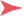 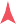 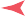 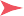 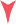 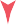 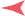 Heart strengthVascular capacityFigure 30-14. The basic renal–body fluid feedback mechanism for control of blood volume, extracellular fluid volume, and arterial pressure. Solid lines indicate positive effects, and dashed lines indicate negative effects.urine output causes a temporary accumulation of fluid in the body.As long as fluid intake exceeds urine output, fluid accumulates in the blood and interstitial spaces, causing parallel increases in blood volume and extracellular fluid volume. As discussed later, the actual increases in these variables are usually small because of the effectiveness of this feedback.An increase in blood volume raises mean circula- tory filling pressure.An increase in mean circulatory filling pressure raises the pressure gradient for venous return.An increased pressure gradient for venous return elevates cardiac output.An increased cardiac output raises arterial pressure.An increased arterial pressure increases urine output by way of pressure diuresis. The steepness of the normal pressure natriuresis relation indi- cates that only a slight increase in blood pressure is required to raise urinary excretion severalfold.The increased fluid excretion balances the in- creased intake, and further accumulation of fluid is prevented.Thus, the renal–body fluid feedback mechanism oper- ates to prevent continuous accumulation of salt and water in the body during increased salt and water intake. As long as kidney function is normal and the pressure diure- sis mechanism is operating effectively, large changes in salt and water intake can be accommodated with only slight changes in blood volume, extracellular fluid volume, cardiac output, and arterial pressure.The opposite sequence of events occurs when fluid intake falls below normal. In this case, there is a tendency toward decreased blood volume and extracellular fluid volume, as well as reduced arterial pressure. Even a small decrease in blood pressure causes a large decrease in urine output, thereby allowing fluid balance to be main- tained with minimal changes in blood pressure, blood volume, or extracellular fluid volume. The effectiveness of this mechanism in preventing large changes in blood volume is demonstrated in Figure 30-15, which shows that changes in blood volume are almost imperceptible despite large variations in daily intake of water and elec- trolytes, except when intake becomes so low that it is not sufficient to make up for fluid losses caused by evapora- tion or other inescapable losses.As discussed later, there are nervous and hormonal systems, in addition to intrarenal mechanisms, that can raise sodium excretion to match increased sodium intake even without measurable increases in cardiac output or arterial pressure in many persons. Other individuals who are more “salt sensitive” have significant increases in arte- rial pressure with even moderate increases in sodium intake. With prolonged high-sodium intake, lasting over several years, high blood pressure may occur even in persons who are not initially salt sensitive. When blood65432100	1	2	3	4	5	6	7	8Daily fluid intake(water and electrolytes) (L/day)Figure 30-15. Approximate effect of changes in daily fluid intake on blood volume. Note that blood volume remains relatively constant in the normal range of daily fluid intakes.pressure does rise, pressure natriuresis provides a critical means of maintaining balance between sodium intake and urinary sodium excretion.PRECISION OF BLOOD VOLUME AND EXTRACELLULAR FLUID VOLUME REGULATIONBy studying Figure 30-14, one can see why  the  blood volume remains almost exactly constant despite extreme changes in daily fluid intake. The reason for this phenomenon is the following: (1) A slight change in blood volume causes a marked change in cardiac output, (2) a slight change in cardiac output causes a large change in blood pressure, and (3) a slight change in blood pressure causes a large change in urine output. These factors work together to provide effective feedback control of blood volume.The same control mechanisms operate whenever there is a blood loss because of hemorrhage. In this case, a fall in blood pressure along with nervous and hormonal factors discussed later cause fluid retention by the kidneys. Other parallel processes occur to reconstitute the red blood cells and plasma proteins in the blood. If abnor- malities of red blood cell volume remain, such as occurs when there is deficiency of erythropoietin or other factors needed to stimulate red blood cell production, the plasma volume will simply make up the difference, and the overall blood volume will return essentially to normal despite the low red blood cell mass.From Figure 30-14 it is apparent that blood volume and extracellular fluid volume are usually controlled in parallel with each other. Ingested fluid initially goes into the blood, but it rapidly becomes distributed between the interstitial spaces and the plasma. Therefore, blood8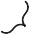 765432100	5	10	15	20	25	30	35	40Extracellular fluid volume (liters)protecting the cardiovascular system against dangerous overload that could lead to pulmonary edema and cardiac failure.To summarize, extracellular fluid volume and blood volume are often controlled simultaneously, but the quan- titative amounts of fluid distribution between the inter- stitium and the blood depend on the physical properties  of the circulation and the interstitial spaces, as well as on the dynamics of fluid exchange through the capillary membranes.Figure 30-16. Approximate relation between extracellular fluid volume and blood volume, showing a nearly linear relation in the normal range but also showing the failure of blood volume to con­ tinue rising when the extracellular fluid volume becomes excessive. When this condition occurs, the additional extracellular fluid volume resides in the interstitial spaces and edema results.volume and extracellular fluid volume usually are con- trolled simultaneously.There are circumstances, however, in which the dis- tribution of extracellular fluid between the interstitial spaces and blood can vary greatly. As discussed in Chapter 25, the principal  factors  that  can  cause  accumulation of fluid in the interstitial spaces include (1) increased capillary hydrostatic pressure, (2) decreased plasma colloid osmotic pressure, (3) increased permeability of the capillaries, and (4) obstruction of lymphatic vessels. In all these conditions, an unusually high proportion of the extracellular fluid becomes distributed to the interstitial spaces.Figure 30-16 shows the normal distribution of fluid between the interstitial spaces and the vascular system and the distribution that occurs in edema states. When small amounts of fluid accumulate in the blood as a result of either too much fluid intake or a decrease in renal output of fluid, about 20 to 30 percent of it stays in the blood and increases the blood volume. The remainder is distributed to the interstitial spaces. When the extracel- lular fluid volume rises more than 30 to 50 percent above normal, almost all the additional fluid goes into the inter- stitial spaces and little remains in the blood. This distribu- tion occurs because once the interstitial fluid pressure rises from its normally negative value to become positive, the tissue interstitial spaces become compliant and large amounts of fluid then pour into the tissues without inter- stitial fluid pressure rising much more. In other words, the safety factor against edema, owing to a rising intersti- tial fluid pressure that counteracts fluid accumulation in the tissues, is lost once the tissues become highly compliant.Thus, under normal conditions, the interstitial spaces act as an “overflow” reservoir for excess fluid, sometimes increasing in volume 10 to 30 liters. This situation causes edema, as explained in Chapter 25, but it also acts as an important overflow release valve for the circulation,In Chapters 27 and 28, we discuss the nervous and hor- monal factors that influence GFR and tubular reabsorp- tion and, therefore, renal excretion of salt and water. These nervous and hormonal mechanisms usually act  in concert with the pressure natriuresis and pressure diuresis mechanisms, making them more effective in minimizing the changes in blood volume, extracellular fluid volume, and arterial pressure that occur in response to day-to-day challenges. However, abnormalities of kidney function or of the various nervous and hormonal factors that influence the kidneys can lead to serious changes in blood pressure and body fluid volumes, as discussed later.SYMPATHETIC NERVOUS SYSTEM CONTROL OF RENAL EXCRETION: ARTERIAL BARORECEPTOR AND LOW-PRESSURE STRETCH RECEPTOR REFLEXESBecause the kidneys receive extensive sympathetic inner- vation, changes in sympathetic activity can alter renal sodium and water excretion, as well as regulation of extra- cellular fluid volume under some conditions. For example, when blood volume is reduced by hemorrhage, pressures in the pulmonary blood vessels and other low-pressure regions of the thorax decrease, causing reflex activation of the sympathetic nervous system. This in turn increases renal sympathetic nerve activity, which has several effects to decrease sodium and water excretion: (1) constriction of the renal arterioles, which decreases GFR if the sym- pathetic activation is severe; (2) increased tubular reab- sorption of salt and water; and (3) stimulation of renin release and increased Ang II and aldosterone formation, both of which further increase tubular reabsorption. If the reduction in blood volume is great enough to lower sys- temic arterial pressure, further activation of the sympa- thetic nervous system occurs because of decreased stretch of the arterial baroreceptors located in the carotid sinus and aortic arch. All these reflexes together play an impor- tant role in the rapid restitution of blood volume thatoccurs in acute conditions such as hemorrhage. Also, reflex inhibition of renal sympathetic activity may con- tribute to the rapid elimination of excess fluid in the cir- culation that occurs after eating a meal that contains large amounts of salt and water.ROLE OF ANG II IN CONTROLLING RENAL EXCRETIONOne of the body’s most powerful controllers of sodium excretion is Ang II. Changes in sodium and fluid intake are associated with reciprocal changes in Ang II forma- tion, and this in turn contributes greatly to the mainte- nance of body sodium and fluid balances. That is, when sodium intake is elevated above normal, renin secretion  is decreased, causing decreased Ang II formation. Because Ang II has several important effects to increase tubular reabsorption of sodium, as explained in Chapter 28, a reduced level of Ang II decreases tubular reabsorption of sodium and water, thus increasing the kidneys’ excretion of sodium and water.  The net result is to minimize the  rise in extracellular fluid volume and arterial pressure that would otherwise occur when sodium intake increases.Conversely, when sodium intake is reduced below normal, increased levels of Ang II cause sodium and water retention and oppose reductions in arterial blood pressure that would otherwise occur. Thus, changes in activity of the renin-angiotensin system act as a powerful amplifier of the pressure natriuresis mechanism for main- taining stable blood pressures and body fluid volumes.Importance of Changes in Ang II in Altering Pressure Natriuresis. The importance of Ang II in making the pressure natriuresis mechanism more effective is shown  in Figure 30-17. Note that when the angiotensin control of natriuresis is fully functional, the pressure natriuresis curve is steep (normal curve), indicating that only minor changes in blood pressure are necessary to increase sodium excretion when sodium intake is raised.In contrast, when angiotensin levels cannot be decreased in response to increased sodium intake (high angiotensin II curve), as occurs in some hypertensive patients who have impaired ability to decrease renin secretion and Ang II formation, the pressure natriuresis curve is not nearly as steep. Therefore, when sodium intake is raised, much greater increases in arterial pres- sure are necessary to increase sodium excretion and maintain sodium balance. For example, in most people, a 10-fold increase in sodium intake causes an increase of only a few millimeters of mercury in arterial pressure, whereas in subjects who cannot suppress Ang II forma- tion appropriately in response to excess sodium, the same rise in sodium intake causes blood pressure to rise as much as 50 mm Hg. Thus, the inability to suppress Ang II formation when there is excess sodium reduces the slope of pressure natriuresis and makes arterial pressure very salt sensitive, as discussed in Chapter 19.The use of drugs to block the effects of Ang II has proved to be important clinically for improving the kidneys’ ability to excrete salt and water.  When Ang  II formation is blocked with an angiotensin-converting enzyme inhibitor (see Figure 30-17) or an Ang II recep- tor antagonist, the renal-pressure natriuresis curve is shifted to lower pressures, which indicates an enhanced ability of the kidneys to excrete sodium because normal levels of sodium excretion can now be maintained at reduced arterial pressures. This shift of pressure natriure- sis provides the basis for the chronic blood pressure– lowering effects of the angiotensin-converting enzyme inhibitors and Ang II receptor antagonists in hypertensive patients.110	6080	100	120	140	160Arterial pressure (mm Hg)Figure 30-17. Effects of excessive angiotensin II (Ang II) formation or blocking Ang II formation on the renal­pressure natriuresis curve. Note that high levels of Ang II formation decrease the slope of pres­ sure natriuresis, making blood pressure very sensitive to changes in sodium intake. Blockade of Ang II formation shifts pressure natriure­ sis to lower blood pressures.ROLE OF ALDOSTERONE IN CONTROLLING RENAL EXCRETIONAldosterone increases sodium reabsorption, especially in the cortical collecting tubules. The increased sodium reabsorption is also associated with increased water reab- sorption and potassium secretion. Therefore, the net effect of aldosterone is to make the kidneys retain sodium and water but also to increase potassium excretion in the urine.The function of aldosterone in regulating sodium balance is closely related to that described for Ang II. That is, with reduction in sodium intake, the increased Ang II levels that occur stimulate aldosterone secretion, which in turn contributes to the reduction in urinary sodium excretion and, therefore, to the maintenance of sodium balance. Conversely, with high sodium intake, suppres- sion of aldosterone formation decreases tubular reab- sorption, allowing the kidneys to excrete larger amounts of sodium. Thus, changes in aldosterone formation also aid the pressure natriuresis mechanism in maintaining sodium balance during variations in salt intake.ROLE OF ADH IN CONTROLLING RENAL WATER EXCRETIONAs discussed in Chapter 29, ADH plays an important role in allowing the kidneys to form a small volume of con- centrated urine while excreting normal amounts of salt. This effect is especially important during water depriva- tion, which strongly elevates plasma levels of ADH that in turn increase water reabsorption by the kidneys and help to minimize the decreases in extracellular fluid volume and arterial pressure that would otherwise occur. Water deprivation for 24 to 48 hours normally causes only a small decrease in extracellular fluid volume and arterial pressure. However, if the effects of ADH are blocked with a drug that antagonizes the action of ADH to promote water reabsorption in the distal and  collecting tubules, the same period of water deprivation causes a substantial fall in both extracellular fluid volume and arterial pres- sure. Conversely, when there is excess extracellular volume, decreased ADH levels reduce reabsorption of water by the kidneys, thus helping to rid the body of the excess volume.ROLE OF ATRIAL NATRIURETIC PEPTIDE IN CONTROLLING RENAL EXCRETIONThus far, we have discussed mainly the role of sodium- and water-retaining hormones in controlling extracellular fluid volume. However, several different natriuretic hor- mones may also contribute to volume regulation. One of the most important of these is a peptide referred to as atrial natriuretic peptide (ANP), released by the cardiac atrial muscle fibers. The stimulus for release of this peptide appears to be increased stretch of the atria, which can result from excess blood volume. Once released by the cardiac atria, ANP enters the circulation and acts on the kidneys to cause small increases in GFR and decreases in sodium reabsorption by the collecting ducts. These combined actions of ANP lead to increased excretion of salt and water, which helps to compensate for the excess blood volume.Changes in ANP levels probably help to minimize changes in blood volume during various disturbances, such as increased salt and water intake. However, exces- sive production of ANP or even complete lack of ANP does not cause major changes in blood volume because these effects can easily be overcome by small changes in blood pressure, acting through pressure natriuresis. For example, infusions of large amounts of ANP initially raise urine output of salt and water and cause slight decreases in blood volume. In less than 24 hours, this effect is over- come by a slight decrease in blood pressure that returns urine output toward normal, despite continued excess of ANP.The integration of the different control systems that regu- late sodium and fluid excretion under normal conditions can be summarized by examining the homeostatic responses to progressive increases in dietary sodium intake. As discussed previously, the kidneys have an amazing capability to match their excretion of salt and water to intakes that can range from as low as one tenth of normal to as high as 10 times normal.High Sodium Intake Suppresses Antinatriuretic Sys- tems and Activates Natriuretic Systems. As sodium intake is increased, sodium output initially lags slightly behind intake. The time delay results in a small increase in the cumulative sodium balance, which causes a slight increase in extracellular fluid volume. It is mainly this small increase in extracellular fluid volume that triggers various mechanisms in the body to increase sodium excretion. These mechanisms include the following:Activation of low-pressure receptor reflexes that originate from the stretch receptors of the right atrium and the pulmonary blood vessels. Signals from the stretch receptors go to the brain stem andthere inhibit sympathetic nerve activity to the kidneys to decrease tubular sodium reabsorption. This mechanism is most important in  the  first few hours—or perhaps the first day—after a large increase in salt and water intake.Suppression of Ang II formation, caused by increased arterial pressure and extracellular fluid volume expansion, decreases tubular sodium reabsorption by eliminating the normal effect of Ang II to increase sodium reabsorption. Also, reduced Ang II decreases aldosterone secretion, thus further reduc- ing tubular sodium reabsorption.Stimulation of natriuretic systems, especially ANP, contributes further to increased sodium excretion. Thus, the combined activation of natriuretic systems and suppression of sodium- and water-retaining systems leads to an increase in sodium excretion when sodium intake is increased. The opposite changes take place when sodium intake is reduced below normal levels.Small increases in arterial pressure, caused by volume expansion, may occur with large increases in sodium intake; this mechanism raises sodium excretion through pressure natriuresis. As dis- cussed previously, if the nervous, hormonal, and intrarenal mechanisms are operating effectively, measurable increases in blood pressure may not occur even with large increases in sodium intake over several days. However, when high sodium intake is sustained for months or years, the kidneys may become damaged and less effective in excreting sodium,  necessitating  increased  blood   pressure to maintain sodium balance through the pressure natriuresis mechanism.Despite the powerful regulatory mechanisms that main- tain blood volume and extracellular fluid volume rea- sonably constant, there  are  abnormal  conditions  that  can cause large increases in both of these variables. Almost all of these conditions result from circulatory abnormalities.INCREASED BLOOD VOLUME AND EXTRACELLULAR FLUID VOLUME CAUSED BY HEART DISEASESIn persons with congestive heart  failure,  blood  volume may increase 15 to 20 percent and extracellular fluid volume sometimes increases by 200 percent or more. The reason for these increases can be under- stood by re-examination of Figure 30-14. Initially, heart failure reduces cardiac output and, consequently, decreases arterial pressure. This effect in turn activatesmultiple sodium-retaining systems, especially the renin- angiotensin, aldosterone, and sympathetic nervous sys- tems. In addition, the low blood pressure itself causes the kidneys to retain salt and water. Therefore, the kidneys retain volume in an attempt to return the arterial pressure and cardiac output toward normal.If the heart failure is not too severe, the rise in blood volume can often return cardiac output and arterial pres- sure virtually all the way to normal and sodium excre-  tion will eventually increase back to normal, although increased extracellular fluid volume and blood volume will remain to keep the weakened heart pumping adequately. However, if the heart is greatly weakened, arterial pressure may not be able to increase enough to restore urine output to normal. When this situation  occurs, the kidneys continue to retain volume until severe circulatory congestion develops and the person may eventually die of pulmonary edema unless corrective measures are taken.In myocardial failure, heart valvular disease, and con- genital abnormalities of the heart, increased blood volume serves as an important circulatory compensation that helps to return cardiac output and blood pressure toward normal. This compensation allows even the weakened heart to maintain a life-sustaining level of cardiac output.INCREASED BLOOD VOLUME CAUSED BY INCREASED CAPACITY OF CIRCULATIONAny condition that increases vascular capacity will also cause the blood volume to increase to fill this extra capac- ity. An increase in vascular capacity initially reduces mean circulatory filling pressure (see Figure 30-14), which leads to decreased cardiac output and decreased arterial pressure. The fall in pressure causes salt and water reten- tion by the kidneys until the blood volume increases suf- ficiently to fill the extra capacity.In pregnancy the increased  vascular  capacity  of the uterus, placenta, and other enlarged organs of the woman’s body regularly increases the blood volume 15 to 25 percent. Similarly, in patients who have large varicose veins of the legs, which in rare instances may hold up to an extra liter of blood, the blood volume simply increases to fill the extra vascular capacity. In these cases, salt and water are retained by the kidneys until the total vascular bed is filled enough to raise blood pressure to the level required to balance renal output of fluid with daily intake of fluid.In several conditions, extracellular fluid volume becomes markedly increased but blood  volume  remains  normal or even slightly reduced. These conditions are usuallyinitiated by leakage of fluid and protein into the inter- stitium, which tends to decrease the blood volume. The kidneys’ response to these conditions is similar to the response after hemorrhage—that is, the kidneys retain salt and water in an attempt to restore blood volume toward normal. Much of the extra fluid, however, leaks into the interstitium, causing further edema.NEPHROTIC SYNDROME—LOSS OF PLASMA PROTEINS IN URINE AND SODIUM RETENTION BY THE KIDNEYSThe general mechanisms that lead to extracellular edema are reviewed in Chapter 25. One of the most important clinical causes of edema is the so-called nephrotic syn- drome. In nephrotic syndrome, the glomerular capillaries leak large amounts of protein into the filtrate and the urine because of increased glomerular capillary permea- bility. Thirty to 50 grams of plasma protein may be lost in the urine each day, sometimes causing the plasma protein concentration to fall to less than one-third normal. As   a consequence of the decreased plasma protein concen- tration, the plasma colloid osmotic pressure falls to low levels. This action causes the capillaries all over the body to filter large amounts of fluid into the various tissues, which in turn causes edema and decreases the plasma volume.Renal sodium retention in nephrotic syndrome occurs through multiple mechanisms activated by leakage of protein and fluid from the plasma into the interstitial fluid, including stimulation of various sodium-retaining systems such as the renin-angiotensin system, aldoste- rone, and the sympathetic nervous system. The kidneys continue to retain sodium and water until plasma volume is restored nearly to normal. However, because of the large amount of sodium and water retention, the plasma protein concentration becomes further diluted, causing still more fluid to leak into the tissues of the body. The net result is massive fluid retention by the kidneys until tremendous extracellular edema occurs unless treatment is instituted to restore the plasma proteins.LIVER CIRRHOSIS—DECREASED SYNTHESIS OF PLASMA PROTEINS BY THE LIVER AND SODIUM RETENTION BY THE KIDNEYSA similar sequence of events occurs in cirrhosis of the liver as in nephrotic syndrome, except that in liver cir- rhosis, the reduction in plasma protein concentration results from destruction of liver cells, thus reducing the ability of the liver to synthesize enough plasma proteins. Cirrhosis is also associated with large amounts of fibrous tissue in the liver structure, which greatly impedes the flow of portal blood through the liver. This impedance in turn raises capillary pressure throughout the portal vas- cular bed, which also contributes to the leakage of fluidand proteins into the peritoneal cavity, a condition calledascites.Once fluid and protein are lost from the circulation,   the renal responses are similar to those observed in other conditions associated with decreased plasma volume. That is, the kidneys continue to retain salt and water until plasma volume and arterial pressure are restored to normal. In some cases, plasma volume may actually increase above normal because of increased vascular capacity in cirrhosis; the high pressures in the portal cir- culation can greatly distend veins and therefore increase vascular capacity.BibliographyAlexander RT, Dimke H, Cordat E: Proximal tubular NHEs: sodium, protons and calcium? Am J Physiol Renal Physiol 305:F229, 2013.Biber J, Hernando N, Forster I, Murer H: Regulation of phosphate transport in proximal tubules. Pflugers Arch 458:39, 2009.Blaine J, Weinman EJ, Cunningham R: The regulation of renal phos­ phate transport. Adv Chronic Kidney Dis 18:77, 2011.Cowley AW Jr: Long­term control of arterial pressure. Physiol Rev 72:231, 1992.Ferrè S, Hoenderop JG, Bindels RJ: Sensing mechanisms involved in Ca2+ and Mg2+ homeostasis. Kidney Int 82:1157, 2012.Giebisch G, Hebert SC, Wang WH: New aspects of renal potassium transport. Pflugers Arch 446:289, 2003.Guyton AC: Blood pressure control—special role of the kidneys and body fluids. Science 252:1813, 1991.Hall JE: The kidney, hypertension, and obesity. Hypertension 41:625, 2003.Hall JE, Granger JP, do Carmo JM, et al: Hypertension: physiology and pathophysiology. Compr Physiol 2:2393, 2012.Hall ME, do Carmo JM, da Silva AA, et al: Obesity, hypertension, and chronic kidney disease. Int J Nephrol Renovasc Dis 7:75, 2014.Hamm L, Hering­Smith KS, Nakhoul NL: Acid­base and potassium homeostasis. Semin Nephrol 33:257, 2013.Hebert SC, Desir G, Giebisch G, Wang W: Molecular diversity  and regulation of renal potassium channels. Physiol Rev 85:319, 2005.Hoenderop JG, Bindels RJ: Epithelial Ca2+ and Mg2+ channels in health and disease. J Am Soc Nephrol 16:15, 2005.Rodan AR, Cheng CJ, Huang CL: Recent advances in distal tubular potassium handling. Am J Physiol Renal Physiol 300:F821, 2011.Rossier BC, Staub O, Hummler E: Genetic dissection of sodium and potassium transport along the aldosterone­sensitive distal nephron: importance in the control of blood pressure and hypertension. FEBS Lett 587:1929, 2013.Wall SM: Recent advances in our understanding of intercalated cells. Curr Opin Nephrol Hypertens 14:480. 2005.Wang WH, Giebisch G: Regulation of potassium (K) handling in the renal collecting duct. Pflugers Arch 458:157, 2009.Weiner ID: Endocrine and hypertensive disorders of potassium regula­ tion: primary aldosteronism. Semin Nephrol 33:265, 2013.Welling PA: Regulation of renal potassium secretion: molecular mechanisms. Semin Nephrol 33:215, 2013.Whelton PK, Appel LJ, Sacco RL, et al: Sodium, blood pressure, and cardiovascular disease: further evidence supporting the American Heart Association sodium reduction recommendations. Circulation 126:2880, 2012.Worcester EM, Coe FL: New insights into the pathogenesis of idio­ pathic hypercalciuria. Semin Nephrol 28:120, 2008.Young DB: Quantitative analysis of aldosterone’s role in potassium regulation. Am J Physiol 255:F811, 1988.Regulation of hydrogen ion (H+) balance is similar in some ways to regulation of other ions in the body. For instance, there must be a balance between the intake or production of H+ and net removal of H+ from the body to achieve homeostasis. And, as is true for other ions, the kidneys play a key role in regulating H+ removal from the body. However, precise control of extracellular fluid H+ concen- tration involves much more than simple elimination of H+ by the kidneys. Multiple acid-base buffering mechanisms involving the blood, cells, and lungs also are essential in maintaining normal H+ concentrations in both the extra- cellular and intracellular fluid.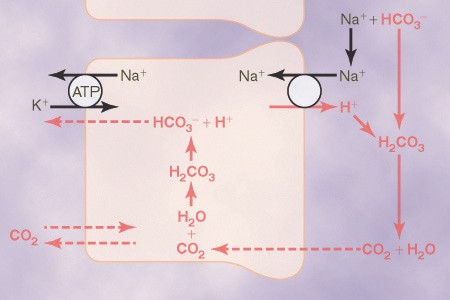 In this chapter, we consider the various mechanisms that contribute to the regulation of H+ concentration, with special emphasis on control of renal H+ secretion and renal reabsorption, production, and excretion of bicar- bonate ions (HCO −), one of the key components of acid- base control systems in the body fluids.Precise H+ regulation is essential because the activities of almost all enzyme systems in the body are influenced by H+ concentration. Therefore, changes in H+ concentration alter virtually all cell and body functions.Compared with other ions, the H+ concentration of the body fluids normally is kept at a low level. For example, the concentration of sodium in extracellular fluid (142 mEq/L) is about 3.5 million times as great as the normal concentration of H+, which averages only 0.00004 mEq/L. Equally important, the normal variation in H+ concentration in extracellular fluid is only about one millionth as great as the normal variation in sodium ion (Na+) concentration. Thus, the precision with which H+ is regulated emphasizes its importance to the various cell functions.A hydrogen ion is a single free proton released from a hydrogen atom. Molecules containing hydrogen atoms that can release hydrogen ions in solutions are referred toas acids. An example is hydrochloric acid (HCl), which ionizes in water to form hydrogen ions (H+) and chloride ions (Cl−). Likewise, carbonic acid (H2CO3) ionizes in water to form H+ and bicarbonate ions (HCO −).A base is an ion or a molecule that can accept an H+. For example, HCO − is a base because it can combine with H+ to form H2CO3. Likewise, HPO = is a base because it can accept an H+ to form H2PO −. The proteins in the body also function as bases because some of the amino acids that make up proteins have net negative charges that readily accept H+. The protein hemoglobin in the red blood cells and proteins in the other cells of the body are among the most important of the body’s bases.The terms base and alkali are often used synony- mously. An alkali is a molecule formed by the combina- tion of one or more of the alkaline metals—sodium, potassium, lithium, and so forth—with a highly basic ion such as a hydroxyl ion (OH−). The base portion of these molecules reacts quickly with H+ to remove it from solu- tion; they are, therefore, typical bases. For similar reasons, the term alkalosis refers to excess removal of H+ from the body fluids, in contrast to the excess addition of H+, which is referred to as acidosis.Strong and Weak Acids and Bases. A strong acid is  one that rapidly dissociates and releases especially large amounts of H+ in solution. An example is HCl. Weak acids are less likely to dissociate their ions and, therefore, release H+ with less vigor. An example is H2CO3. A strong base is one that reacts rapidly and strongly with H+ and, therefore, quickly removes H+ from a solution. A typical example is OH−, which reacts with H+ to form water (H2O). A typical weak base is HCO − because it binds with H+ much more weakly than does OH−. Most acids and bases in the extracellular fluid that are involved in normal acid-base regulation are weak acids and bases. The most important ones that we discuss in detail are carbonic acid (H2CO3) and HCO − base.Normal H+ Concentration and pH of Body Fluids and Changes That Occur in Acidosis and Alkalosis. Blood H+ concentration is normally maintained within tight limits around a normal value of about 0.00004 mEq/L (40 nEq/L). Normal variations are only about 3 to 5 nEq/L,but under extreme conditions, the H+ concentration can vary from as low as 10 nEq/L to as high as 160 nEq/L without causing death.Because H+ concentration normally is low, and because these small numbers are cumbersome, it is customary to express H+ concentration on a logarithm scale, using pH units. pH is related to the actual H+ concentration by the following formula (H+ concentration [H+] is expressed in equivalents per liter):pH  log 1  log[H ] [H ]For example, normal [H+] is 40 nEq/L (0.00000004 Eq/L).Therefore, the normal pH ispH  log[0.00000004] pH  7.4From this formula, one can see that pH is inversely related to the H+ concentration; therefore, a low pH cor- responds to a high H+ concentration and a high pH cor- responds to a low H+ concentration.The normal pH of arterial blood is 7.4, whereas the pH of venous blood and interstitial fluids is about 7.35 because of the extra amounts of carbon dioxide (CO2) released from the tissues to form H2CO3 in these fluids (Table 31-1). Because the normal pH of arterial blood is 7.4, a person is considered to have acidosis when the pH falls below this value and alkalosis when the pH rises above 7.4. The lower limit of pH at which a person can live more than a few hours is about 6.8, and the upper limit is about 8.0.Intracellular pH usually is slightly lower than plasma pH because the metabolism of the cells produces acid, especially H2CO3. Depending on the type of cells, the pH of intracellular fluid has been estimated to range between6.0 and 7.4. Hypoxia of the tissues and poor blood flow to the tissues can cause acid accumulation and decreased intracellular pH.The pH of urine can range from 4.5 to 8.0, depending on the acid-base status of the extracellular fluid. As dis- cussed later, the kidneys play a major role in correcting abnormalities of extracellular fluid H+ concentration by excreting acids or bases at variable rates.Table 31-1 pH and H+ Concentration of Body FluidsAn extreme example of an acidic body fluid is the HCl secreted into the stomach by the oxyntic (parietal) cells   of the stomach mucosa, as discussed in Chapter 65. The H+ concentration in these cells is about 4 million times  greater than the hydrogen concentration in blood, with a pH of 0.8. In the remainder of this chapter, we discuss the regulation of extracellular fluid H+ concentration.Three primary systems regulate the H+ concentration in the body fluids to prevent acidosis or alkalosis: (1) the chemical acid-base buffer systems of the body fluids, which immediately combine with an acid or a base to prevent excessive changes in H+ concentration; (2) the respiratory center, which regulates the removal of CO2 (and, there- fore, H2CO3) from the extracellular fluid; and (3) the kidneys, which can excrete either acid or alkaline urine, thereby readjusting the extracellular fluid H+ concentra- tion toward normal during acidosis or alkalosis.When there is a change in H+ concentration, the buffer systems of the body fluids react within seconds to mini- mize these changes. Buffer systems do not eliminate H+ from or add H+ to the body but only keep them tied up until balance can be re-established.The second line of defense, the respiratory system, acts within a few minutes to eliminate CO2 and, therefore, H2CO3 from the body.These first two lines of defense keep the H+ concentra- tion from changing too much until the more slowly responding third line of defense, the kidneys, can elimi- nate the excess acid or base from the body. Although the kidneys are relatively slow to respond compared with the other defenses, over a period of hours to several days, they are by far the most powerful of the acid-base regulatory systems.A buffer is any substance that can reversibly bind H+. The general form of the buffering reaction isBuffer  H   HBufferIn this example, a free H+ combines with the buffer to form a weak acid (H buffer) that can either remain as an unassociated molecule or dissociate back to the buffer and H+. When the H+ concentration increases, the reac- tion is forced to the right and more H+ binds to the buffer, as long as buffer is available. Conversely, when the H+ concentration decreases, the reaction shifts toward the left and H+ is released from the buffer. In this way, changes in H+ concentration are minimized.The importance of the body fluid buffers can be quickly realized if one considers the low concentration of H+ inthe body fluids and the relatively large amounts of acids produced by the  body  each  day.  For  example,  about  80 milliequivalents of H+ is either ingested or produced each day by metabolism, whereas the H+ concentration of the body fluids normally is only about 0.00004 mEq/L. Without buffering, the daily  production  and  ingestion  of acids would cause lethal changes in body fluid H+ concentration.The action of acid-base buffers can perhaps best be explained by considering the buffer system that is quan- titatively the most important in the extracellular fluid— the bicarbonate buffer system.The bicarbonate buffer system consists of a water solution that contains two ingredients: (1) a weak acid, H2CO3,   and (2) a bicarbonate salt, such as sodium bicarbonate (NaHCO3).H2CO3 is formed in the body by the reaction of CO2 with H2O.CarbonicCO2   H2O anhydrase H2CO3This reaction is slow, and exceedingly small amounts of H2CO3 are formed unless the enzyme carbonic anhy- drase is present. This enzyme is especially abundant in the walls of the lung alveoli, where CO2 is released; carbonic anhydrase is also present in the epithelial cells of the renaland H2O. The excess CO2 greatly stimulates respiration, which eliminates the CO2 from the extracellular fluid.The opposite reactions take place when a strong base, such as sodium hydroxide (NaOH), is added to the bicar- bonate buffer solution.NaOH  H2CO3  NaHCO3  H2OIn this case, the OH− from the NaOH combines with H2CO3 to form additional HCO −. Thus, the weak base NaHCO3 replaces the strong base NaOH. At the same time, the concentration of H2CO3 decreases (because it reacts with NaOH), causing more CO2 to combine with H2O to replace the H2CO3.CO2   H2O H2CO3    HCO 3   H	NaOH	NaThe net result, therefore, is a tendency for the CO2 levels in the blood to decrease, but the decreased CO2 in the blood inhibits respiration and decreases the rate of CO2 expiration. The rise in blood HCO − that occurs is compensated for by increased renal excretion of HCO −.tubules, where CO2 reacts with H2O to form H2CO3.H2CO3 ionizes weakly to form small amounts of H+  and HCO −.H2CO3  H   HCO3The second component of the system, bicarbonate salt, occurs predominantly as NaHCO3 in the extracellular fluid. NaHCO3 ionizes almost completely to form HCO −and Na+, as follows:NaHCO3 Na   HCO 3     	3Now, putting the entire system together, we have the following:	CO2   H2O  H2CO3  H H'-C---  O__3NaBecause of the weak dissociation of H2CO3, the H+ concentration is extremely small.When a strong acid such as HCl is added to the bicar- bonate buffer solution, the increased H+ released from the acid (HCl → H+ + Cl−) is buffered by HCO −. H   HCO3  H2CO3  CO2  H2OAs a result, more H2CO3 is formed, causing increased CO2 and H2O production. From these reactions, one can see that H+ from the strong acid HCl reacts with HCO − to form the very weak acid H2CO3, which in turn forms CO2in the blood is a linear function of PCO2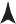 0multiplied by the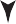 100solubility coefficient for CO2; under physiological condi-tions,  the  solubility  coefficient  for  CO2  is  0.03 mmol/	25	75mm Hg at body temperature. This means that 0.03 milli- mole of H2CO3 is present in the blood for each mm HgPCO2  measured. Therefore, Equation 3 can be rewritten as	50	50H  K  (0.03  Pco2 )HCO3(4)	75	25Henderson-Hasselbalch Equation. As discussed earlier, it is customary to express H+ concentration in pH units rather than in actual concentrations. Recall that pH is defined as pH = −log H+.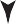 10040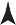 5	6	7	8pHThe dissociation constant (pK) can be expressed in a similar manner.pK  logKTherefore, we can express the H+ concentration in Equation 4 in pH units by taking the negative logarithm of that equation, which yieldsFigure 31-1. Titration curve for bicarbonate buffer system showing the pH of extracellular fluid when the percentages of buffer in the form of HCO − and CO (or H CO ) are altered.logH  logpK  log(0.03  Pco2 )HCO3(5)Therefore,pH  pK  log (0.03  Pco2 )HCO3(6)Rather than work with a negative logarithm, we can change the sign of the logarithm and invert the numerator and denominator in the last term, using the law of loga- rithms to yieldpH  pK  logHCO3 (0.03  Pco2 )(7)For the bicarbonate buffer system, the pK is 6.1, and Equation 7 can be written aspH  6.1 logHCO3 Pco2(8)Equation 8 is the Henderson-Hasselbalch equation, and with it, one can calculate the pH of a solution if the molarconcentration of HCO − and the PCO2 are known.From the Henderson-Hasselbalch equation, it is appar- ent that an increase in HCO − concentration causes the pH to rise, shifting the acid-base balance toward alkalosis. An increase in PCO2 causes the pH to decrease, shifting the acid-base balance toward acidosis.The Henderson-Hasselbalch equation, in addition to defining the determinants of normal pH regulation and acid-base balance in the extracellular fluid, provides insight into the physiological control of acid and base composition of the extracellular fluid. As discussed later, the HCO − concentration is regulated mainly by the kidneys, whereas the PCO2 in extracellular fluid is controlled by the rate of respiration. By increasing the rate of respiration, the lungs remove CO2 from the plasma, and by decreasing respiration, the lungs elevate PCO2. Normal physiological acid-base homeostasis results from the coordinated efforts of both of these organs, the lungs and the kidneys, and acid-base disorders occur when one or both ofThe Bicarbonate Buffer System Is the Most Important Extracellular Buffer. From the titration curve shown in Figure 31-1, one would not expect the bicarbonate buffer system to be powerful, for two reasons: First, the pH of the extracellular fluid is about 7.4, whereas the pK of the bicarbonate buffer system is 6.1, which means that there is about 20 times as much of the bicarbonate buffer system in the form of HCO − as in the form of dissolved CO2. For this reason, this system operates on the portion of the buffering curve where the slope is low and the buffering power is poor. Second, the concentrations of the two elements of the bicarbonate system, CO2 and HCO −,The phosphate buffer system has a pK of 6.8, which is not far from the normal pH of 7.4 in the body fluids; this situation allows the system to operate near its maximum buffering power. However, its concentration in the extra- cellular fluid is low, at only about 8 percent of the concen- tration of the bicarbonate buffer. Therefore, the total buffering power of the phosphate system in the extracel- lular fluid is much less than that of the bicarbonate buffer- ing system.In contrast to its minor role as an extracellular buffer, the phosphate buffer is especially important in the tubular fluids of the kidneys for two reasons: (1) phosphate usually becomes greatly concentrated in the tubules, thereby increasing the buffering power of the phosphate system, and (2) the tubular fluid usually has a considerably lower pH than the extracellular fluid does, bringing the operat- ing range of the buffer closer to the pK (6.8) of the system. The phosphate buffer system is also important in buffer- ing intracellular fluid because the concentration of phos- phate in this fluid is many times that in the extracellular fluid. Also, the pH of intracellular fluid is lower than that of extracellular fluid and therefore is usually closer to the pK of the phosphate buffer system compared with theextracellular fluid.are not great.Despite these characteristics, the bicarbonate buffer system is the most powerful extracellular buffer in the body. This apparent paradox is due mainly to the fact that the two elements of the buffer system, HCO − and CO ,Proteins are among the most plentiful buffers in the bodyare regulated, respectively, by the kidneys and the lungs, as discussed later. As a result of this regulation, the pH of the extracellular fluid can be precisely controlled by the relative rate of removal and addition of HCO − by the kidneys and the rate of removal of CO2 by the lungs.Although the phosphate buffer system is not important   as an extracellular fluid buffer, it plays a major role in buffering renal tubular fluid and intracellular fluids.The main elements of the phosphate buffer system are H2PO − and HPO =. When a strong acid such asbecause of their high concentrations, especially within the cells.The pH of the cells, although slightly lower than in the extracellular fluid, nevertheless changes  approximately  in proportion to  extracellular  fluid  pH  changes.  There is a slight diffusion of H+ and HCO − through the cell membrane, although these ions require several hours to come to equilibrium with the extracellular fluid, except for rapid equilibrium  that  occurs  in  the  red  blood  cells. CO2, however, can rapidly diffuse through all the cell membranes. This diffusion of the elements of the bicarbon- ate buffer system causes the pH in intracellular fluid to change when there are changes in extracellular pH. ForHCl is added to a mixture of these two substances, the hydrogen is accepted by the base HPO = and converted   to H2PO −.HCl  Na2HPO4  NaH2PO4  NaClThe result of this reaction is that the strong acid, HCl, is replaced by an additional amount of a weak acid, NaH2PO4, and the decrease in pH is minimized.When a strong base, such as NaOH, is added to the buffer system, the OH− is buffered by the H2PO − to formadditional amounts of HPO = + H O.this reason, the buffer systems within the cells help prevent changes in the pH of extracellular fluid but may take several hours to become maximally effective.In the red blood cell, hemoglobin (Hb) is an important buffer, as follows:H   Hb HHbApproximately 60 to 70 percent of the total chemical buffering of the body fluids is inside the cells, and most  of this buffering results from the intracellular proteins. However, except for the red blood cells, the slowness with4	2which H+ and HCO − move through the cell membranesNaOH  NaH2PO4  Na2HPO4  H2OIn this case, a strong base, NaOH, is traded for a weak base, Na2HPO4, causing only a slight increase in pH.3often delays for several hours the  maximum  ability of the intracellular proteins to buffer extracellular acid-base abnormalities.In addition to the high concentration of proteins in the cells, another factor that contributes to their buffering power is the fact that the pKs of many of these protein systems are fairly close to intracellular pH.+0.3+0.2+0.10-0.1-0.2-0.3-0.4-0.50.5	1.0	1.5	2.0	2.5Rate of alveolar ventilation (normal = 1)Figure 31-2. Change in extracellular fluid pH caused by increased or decreased rate of alveolar ventilation, expressed as times normal.The second line of defense against acid-base disturbances is control of extracellular fluid CO2 concentration by the lungs. An increase in ventilation eliminates CO2 from extracellular fluid, which, by mass action, reduces the H+ concentration. Conversely, decreased ventilation increases CO2, thus also increasing H+ concentration in the extra- cellular fluid.PULMONARY EXPIRATIONOF CO2 BALANCES METABOLIC FORMATION OF CO2CO2 is formed continually in the body by intracellular metabolic processes. After it is formed, it diffuses from the cells into the interstitial fluids and blood and the flowing blood transports it to the lungs, where it diffuses into the alveoli and then is transferred to the atmosphere by pulmonary ventilation. About 1.2 mol/L of dissolved CO2 normally are in the extracellular fluid, corresponding to a PCO2 of 40 mm Hg.If the rate of metabolic formation of CO2 increases, the PCO2 of the extracellular fluid is likewise increased. Conversely, a decreased metabolic rate lowers the PCO2.  If the rate of pulmonary ventilation is increased, CO2 is blown off from the lungs and the PCO2 in the extracellularfluid decreases. Therefore, changes in either pulmonary ventilation or the rate of CO2 formation by the tissues can change the extracellular fluid PCO2.INCREASING ALVEOLAR VENTILATION DECREASES EXTRACELLULAR FLUID H+ CONCENTRATION AND RAISES pHIf the metabolic formation of CO2 remains constant, the only other factor that affects PCO2 in extracellular fluid is the rate of alveolar ventilation. The higher the alveolar ventilation, the lower is the PCO2. As discussed previously, when CO2 concentration increases, the H2CO3 concen- tration and H+ concentration also increase, thereby lower- ing extracellular fluid pH.Figure 31-2 shows the approximate changes in blood pH that are caused by increasing or decreasing the rate of alveolar ventilation. Note that increasing alveolar ven- tilation to about twice normal raises the pH of the extra- cellular fluid by about 0.23. If the pH of the body fluids is7.40 with normal alveolar ventilation, doubling the venti- lation rate raises the pH to about 7.63. Conversely, a decrease in alveolar ventilation to one fourth normal reduces the pH by 0.45. That is, if the pH is 7.4 at a normal alveolar ventilation, reducing the ventilation to one fourth normal reduces the pH to 6.95. Because the alveolar ven- tilation rate can change markedly, from as low as 0 to as high as 15 times normal, one can easily understand how much the pH of the body fluids can be changed by the respiratory system.INCREASED H+ CONCENTRATION STIMULATES ALVEOLAR VENTILATIONNot only does the alveolar ventilation rate influence H+ concentration by changing the PCO2 of the body fluids, but the H+ concentration affects the rate of alveolar ven- tilation. Thus, Figure 31-3 shows that the alveolar venti- lation rate increases four to five times normal as the pH decreases from the normal value of 7.4 to the strongly432107.0	7.1	7.2	7.3	7.4	7.5	7.6pH of arterial bloodfalls from 7.4 to 7.0, the respiratory system can return the pH to a value of about 7.2 to 7.3. This response occurs within 3 to 12 minutes.Buffering Power of the Respiratory System. Respiratory regulation of acid-base balance is a physiolog- ical type of buffer system because it acts rapidly and keeps the H+ concentration from changing too much until the slowly responding kidneys can eliminate the imbalance. In general, the overall buffering power of the respiratory system is one to two times as great as the buffering power of all other chemical buffers in the extracellular fluid com- bined. That is, one to two times as much acid or base canFigure 31-3. Effect of blood pH on the rate of alveolar ventilation.acidic value of 7.0. Conversely, a rise in plasma pH above7.4 causes a decrease in the ventilation rate. The change in ventilation rate per unit pH change is much greater at reduced levels of pH (corresponding to elevated H+ con- centration) compared with increased levels of pH. The reason for this phenomenon is that as the alveolar ventila- tion rate decreases, as a result of an increase in pH (decreased H+ concentration), the amount of oxygen added to the blood decreases and the partial pressure of oxygen (PO2) in the blood also decreases, which stimu- lates the ventilation rate. Therefore, the respiratory com- pensation for an increase in pH is not nearly as effective as the response to a marked reduction in pH.Feedback Control of H+ Concentration by the Respi- ratory System. Because increased H+ concentration stimulates respiration and because increased alveolar ventilation decreases the H+ concentration, the respira- tory system acts as a typical negative feedback controller of H+ concentration.[H+]  Alveolar ventilation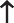 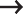 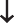 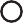 That is, whenever the H+ concentration increases above normal, the respiratory system is stimulated and alveolar ventilation increases. This mechanism decreases the PCO2 in extracellular fluid and reduces H+ concentra- tion back toward normal. Conversely, if H+ concentration falls below normal, the respiratory center becomes depressed, alveolar ventilation decreases, and H+ concen- tration increases back toward normal.Efficiency of Respiratory Control of H+ Concentration. Respiratory control cannot return  the  H+ concentration all the way back to normal when a disturbance outside  the respiratory system has altered pH. Ordinarily, the respiratory mechanism for  controlling  H+ concentration is approximately 50 to 75 percent effective, corresponding to a feedback gain of 1 to 3. That is, if the pH is suddenly decreased by adding acid to the extracellular fluid and pHnormally be buffered by this mechanism as by the chemi- cal buffers.Impairment of Lung Function Can Cause Respiratory Acidosis. We have discussed thus far the role of the normal respiratory mechanism as a means of buffering changes in H+ concentration. However, abnormalities of respiration can also cause changes in H+ concentration. For example, an impairment of lung function, such as severe emphysema, decreases the ability of the lungs to eliminate CO2, which causes a buildup of CO2 in the extracellular fluid and a tendency toward respiratory aci- dosis. Also, the ability to respond to metabolic acidosis is impaired because the compensatory reductions in PCO2 that would normally occur by means of increased ventila- tion are blunted. In these circumstances, the kidneys rep- resent the sole remaining physiologic mechanism for returning pH toward normal after the initial chemical buffering in the extracellular fluid has occurred.The kidneys control acid-base balance  by  excreting either acidic or basic urine. Excreting acidic urine re- duces the amount of acid in extracellular fluid, whereas excreting basic urine removes base from the extracel- lular fluid.The overall mechanism by which the kidneys excrete acidic or basic urine is as follows: Large numbers  of HCO − are  filtered  continuously  into  the  tubules,  and if they are excreted into the urine, this  removes  base from the blood. Large numbers of H+ are also secreted into the tubular lumen by the tubular  epithelial  cells,  thus removing acid from the blood. If more H+ is secreted than HCO − is filtered, there will be a net loss of acid from the extracellular fluid. Conversely, if more HCO −  is filtered than H+ is secreted, there will be a net loss       of base.Each day the body produces about 80 mEq of nonvola- tile acids, mainly from the metabolism of proteins. These acids are called nonvolatile because they are not H2CO3 and, therefore, cannot be excreted by the lungs. The primary mechanism for removal of these acids from thebody is renal excretion. The kidneys must also prevent  the loss of bicarbonate in the urine, a task that is quantitatively more important than the excretion of non- volatile acids. Each day the kidneys filter about 4320 mEq of HCO − (180 L/day × 24 mEq/L); under normal condi- tions, almost all this is reabsorbed from the tubules, thereby conserving the primary buffer system of the extracellular fluid.As discussed later, both the reabsorption of HCO − and4320 mEq/day85%(3672 mEq/day)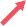 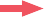 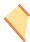 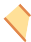 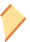 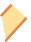 10%(432 mEq/day)4.9%the excretion of H+3are accomplished through the process(215mEq/day)of H+ secretion by the tubules. Because HCO − must react with a secreted H+ to form H2CO3 before it can be reab- sorbed, 4320 mEq of H+ must be secreted each day just  to reabsorb the filtered HCO −. Then an additional 80 mEq of H+ must be secreted to rid the body of the nonvolatile acids produced each day, for a total of 4400 mEq of H+ secreted into the tubular fluid each day.When there is a reduction in the extracellular fluid H+concentration (alkalosis), the kidneys secrete less H+ and fail to reabsorb all the filtered HCO −, thereby increasing(1 mEq/day)−	3	−	Figure 31-4. Reabsorption of bicarbonate in different segments ofthe excretion of HCO3 . Because HCO3 normally buffersthe renal tubule. The percentages of the filtered load of HCO −H+ in the extracellular fluid, this loss of HCO − is the same as adding an H+ to the extracellular fluid. Therefore, in alkalosis, the removal of HCO − raises the extracellular fluid H+ concentration back toward normal.3absorbed by the various tubular segments are shown, as well as the number of milliequivalents reabsorbed per day under normal conditions.In  acidosis,  the  kidneys  secrete  additional  H+ anddo not excrete HCO − into the urine but reabsorb allRenal interstitialTubular cellsTubular lumen−	3	−	fluid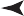 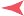 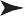 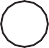 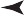 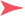 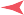 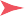 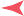 Na+ + HCO –the filtered HCO3 and produce new HCO3 , which is	3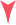 added back to the extracellular fluid. This action reduces the extracellular fluid H+ concentration back toward normal.Na+ATPNa+Thus, the kidneys regulate extracellular fluid H+ con- centration through three fundamental mechanisms: (1)K+  		 	  	HCO – + H+H+H CO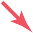 secretion of H+, (2) reabsorption of filtered HCO −, and (3)Na+	2	3−	3	H2CO3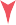 production of new HCO3 . All these processes are accom-plished through the same basic mechanisms,  as discussed	 	                                  in the next few sections.H2OCarbonic anhydraseCO2      	+	 	CO2CO2 + H2OHydrogen ion secretion and HCO − reabsorption occur in virtually all parts of the tubules except the descending and ascending thin limbs of the loop of Henle. Figure 31-4 summarizes HCO − reabsorption along the tubule. Keep in mind that for each HCO − reabsorbed, a H+ mustFigure 31-5. Cellular mechanisms for (1) active secretion of H+ into the renal tubule; (2) tubular reabsorption of HCO − by combination with H+ to form carbonic acid, which dissociates to form carbon dioxide and water; and (3) sodium ion reabsorption in exchange for H+ secreted. This pattern of H+ secretion occurs in the proximal tubule, the thick ascending segment of the loop of Henle, and the early distal tubule.be secreted.−	H+ IS SECRETED BY SECONDARYAbout 80 to 90 percent of the HCO3 reabsorption (and H+ secretion) occurs in the proximal tubule, so only a small amount of HCO − flows into the distal tubules and collecting ducts. In the thick ascending loop of Henle, another 10 percent of the filtered HCO − is reabsorbed, and the remainder of the reabsorption takes place in the distal tubules and collecting ducts. As discussed previ- ously, the mechanism by which HCO − is reabsorbed also involves tubular secretion of H+, but different tubular seg- ments accomplish this task differently.ACTIVE TRANSPORT IN THE EARLY TUBULAR SEGMENTSThe epithelial cells of the proximal tubule, the thick segment of the ascending loop of Henle, and the early distal tubule all secrete H+ into the tubular fluid by sodium-hydrogen counter-transport, as shown in Figure 31-5. This secondary active secretion of H+ is coupled with the transport of Na+ into the cell at the luminal membrane by the sodium-hydrogen exchanger protein,and the energy for H+ secretion against a concentration gradient is derived from the sodium gradient favoring Na+ movement into the cell. This gradient is established by the sodium-potassium adenosine triphosphatase (ATPase) pump in the basolateral membrane. About 95 percent of the bicarbonate is reabsorbed in this manner, requiring about 4000 mEq of H+ to be secreted each day by the tubules. This mechanism, however, does not estab- lish a very high H+ concentration in the tubular fluid; the tubular fluid becomes very acidic only in the collecting tubules and collecting ducts.fluid and is taken up into the peritubular capillary blood. The transport of HCO3 across the  basolateral  mem- brane is facilitated by two mechanisms: (1) Na+-HCO − co-transport in the proximal tubules and (2) Cl−-HCO − exchange in the late segments of the proximal tubule, the thick ascending loop of Henle, and the collecting tubules and ducts.Thus, each time a H+ is formed in the tubular epithelial cells, a HCO − is also formed and released back into the blood. The net effect of these reactions is “reabsorption” of HCO − from the tubules, although the HCO − thatFigure 31-5 shows how the process of H+ secretion achieves HCO − reabsorption. The secretory process begins when CO2 either diffuses into the tubular cells or is formed by metabolism in the tubular epithelial cells.actually enters the extracellular fluid is not the same as that filtered into the tubules. The reabsorption of filtered HCO − does not result in net secretion of H+ because the secreted H+ combines with the filtered HCO − and isCO2, under the influence of the enzyme carbonic anhy- drase, combines with H2O to form H2CO3, which dissoci- ates into HCO − and H+. The H+ is secreted from the cell into the tubular lumen by sodium-hydrogen counter- transport. That is, when Na+ moves from the lumen of the tubule to the interior of the cell, it first combines with a carrier protein in the luminal border of the cell mem- brane; at the same time, a H+ in the interior of the cells combines with the carrier protein. The Na+ moves intotherefore not excreted.HCO − Is “Titrated” Against H+ in the Tubules. Under normal conditions, the rate of tubular H+ secretion is about 4400 mEq/day, and the rate of filtration by HCO − is about 4320 mEq/day. Thus, the quantities of these two ions entering the tubules are almost equal, and they combine with each other to form CO2 and H2O. Therefore, it is said that HCO − and H+ normally “titrate” each otherthe cell down a concentration gradient that has beenestablished by the sodium-potassium ATPase pump in the basolateral membrane. The gradient for Na+ move- ment into the cell then provides the energy for moving H+ in the opposite direction from the interior of the cell to the tubular lumen.The HCO − generated in the cell (when H+ dissociates from H2CO3) then moves downhill across the basolateral membrane into the renal interstitial fluid and the peritu- bular capillary blood. The net result is that for every  H+ secreted into the tubular lumen, an  HCO − enters the blood.FILTERED HCO − IS REABSORBED BYin the tubules.The titration process is not quite exact because there   is usually a slight excess of H+ in the tubules to be excreted in the urine. This excess H+ (about 80 mEq/day) rids the body of nonvolatile acids produced by metabolism. As discussed later, most of this H+ is not excreted as free H+ but rather in combination with other urinary buffers, especially phosphate and ammonia.When there is an excess of HCO − over H+ in the urine, as occurs in metabolic alkalosis, the excess HCO − cannot be reabsorbed; therefore, the excess HCO − is left in the tubules and eventually excreted into the urine, which helps correct the metabolic alkalosis.In  acidosis,  there  is  excess  H+ relative  to  HCO −,causing complete reabsorption of the HCO −; the excessINTERACTION WITH H+ IN THE TUBULESBicarbonate ions do not readily permeate the luminal membranes of the renal tubular cells; therefore, HCO − that is filtered by the glomerulus cannot be directly reabsorbed. Instead, HCO − is reabsorbed by a special process in which it first combines with H+ to form H2CO3, which eventually becomes CO2 and H2O, as shown in Figure 31-5.This reabsorption of HCO − is initiated by a reaction in the tubules between HCO − filtered at the glomerulus and H+ secreted by the tubular cells. The H2CO3 formed then dissociates into CO2 and H2O. The CO2 can move easily across the tubular membrane; therefore, it instantly diffuses into the tubular cell, where it recombines with H2O, under the influence of carbonic anhydrase, to gener- ate a new H2CO3 molecule. This H2CO3 in turn dissoci- ates to form HCO − and H+; the HCO − then diffuses3H+ passes into the urine in combination with urinary buffers, especially phosphate and ammonia, and eventu- ally is excreted as salts. Thus, the basic mechanism by which the kidneys correct either acidosis or alkalosis is incomplete titration of H+ against HCO −, leaving one or the other to pass into the urine and be removed from the extracellular fluid.PRIMARY ACTIVE SECRETION  OF  H+ IN THE INTERCALATED CELLS OF LATE DISTAL AND COLLECTING TUBULESBeginning in the late distal tubules and continuing through the remainder of the tubular system, the tubular epithelium secretes H+ by primary active transport. The characteristics of this transport are different from those discussed for the proximal tubule, loop of Henle, and earlythrough  the  basolateral  membrane  into the interstitial	distal tubule.about 4.5, which is the lower limit of pH that can be achieved in normal kidneys.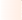 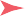 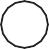 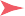 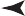 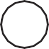 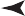 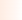 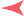 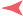 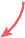 Figure 31-6. Active secretion of H+ through the luminal membrane of the type A intercalated epithelial cells of the late distal and col­ lecting tubules. Type A cells contain hydrogen–adenosine triphos­ phatase (ATPase) and hydrogen­potassium­ATPase in the luminal membrane and secrete hydrogen ions while reabsorbing bicarbonate and potassium ions in acidosis. Note that one HCO − is absorbed for each H+ secreted, and one chloride ion is passively secreted along with H+.The mechanism for primary active H+ secretion was discussed in Chapter 28 and is shown in Figure 31-6. It occurs at the luminal membrane of the tubular cell, where H+ is transported directly by specific proteins, a hydrogen- transporting ATPase and a hydrogen-potassium-ATPase transporter. The energy required for pumping the H+ is derived from the breakdown of ATP to adenosine diphosphate.Primary active secretion of H+ occurs in specialWhen H+ is secreted in excess of the HCO − filtered into the tubular fluid, only a small part of the excess H+ can be excreted in the ionic form (H+) in the urine. This is because the minimal urine pH is about 4.5, corresponding to an H+ concentration of 10−4.5 mEq/L, or 0.03 mEq/L. Thus, for each liter of urine formed, a maximum of only about 0.03 mEq of free H+ can be excreted. To excrete the 80 mEq of nonvolatile acid formed by metabolism each day, about 2667 liters of urine would have to be excreted if the H+ remained free in solution.The excretion of large amounts of H+ (on occasion as much as 500 mEq/day) in the urine is accomplished pri- marily by combining the H+ with buffers in the tubular fluid. The most important buffers are phosphate buffer  and ammonia buffer. Other weak buffer systems, such as urate and citrate, are much less important.When H+ is titrated in the tubular fluid with HCO −, this leads to reabsorption of one HCO − for each H+ secreted, as discussed earlier. However, when there is excess H+ in the tubular fluid, it combines with buffers other than HCO −, and this leads to generation of new HCO − that can also enter the blood. Thus, when there is excess H+ in the extracellular fluid, the kidneys not only reabsorb all the filtered HCO − but also generate new HCO −, thereby helping to replenish the HCO − lost fromtypes of cells called the type A intercalated cells of the late distal tubule and in the collecting tubules. Hydrogen ion secretion in these cells is accomplished in two steps: (1) the dissolved CO2 in  this  cell  combines  with H2O to form H2CO3, and (2) the H2CO3 then dissoci- ates into HCO −, which is reabsorbed into the blood, plus H+, which is secreted into the tubule by means of the hydrogen-ATPase and the hydrogen-potassium- ATPase transporters. For  each H+ secreted, a HCO −  is reabsorbed, similar to the process in the proximal  tubules. The main difference is that H+ moves across the luminal membrane by an active H+ pump instead of by counter-transport, as occurs in the early parts of the nephron.Although the secretion of H+ in the late distal tubule and collecting tubules accounts for only about 5 percent of the total H+ secreted, this mechanism is important in forming maximally acidic urine. In the proximal tubules, H+ concentration can be increased only about threefold to fourfold and the tubular fluid pH can be reduced to only about 6.7, although large amounts of H+ are secreted by this nephron segment. However, H+ concentration can be increased as much as 900-fold in the collecting tubules. This mechanism decreases the pH of the tubular fluid tothe extracellular fluid in acidosis. In the next two sections, we discuss the mechanisms by which phosphate and ammonia  buffers  contribute  to  the   generation   of   new HCO −.PHOSPHATE BUFFER SYSTEM CARRIES EXCESS H+ INTO THE URINE AND GENERATES NEW HCO −The phosphate buffer system is composed of HPO = and H2PO −. Both become concentrated in the tubular fluid because water is normally reabsorbed to a greater extent than phosphate by the renal tubules. Therefore, although phosphate is not an important extracellular fluid buffer, it is much more effective as a buffer in the tubular fluid.Another factor that makes phosphate important as a tubular buffer is the fact that the pK of this system is about6.8. Under normal conditions, the urine is slightly acidic, and the urine pH is near the pK of the phosphate buffer system. Therefore, in the tubules, the phosphate buffer system normally functions near its most effective range of pH.Figure 31-7 shows the sequence of events by which H+ is excreted in combination with phosphate buffer andRenal interstitial fluid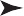 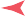 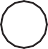 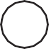 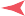 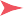 ATPK+Na+Tubular cellsTubular lumenNa+ + NaHPO4Na+ 	Na+H+ + NaHPORenal interstitial fluidGlutamine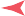 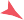 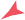 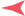 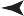 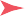 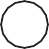 Proximal tubular cellsGlutamineTubular lumenGlutamineHCO –	 	HCO – + H+	4NaH PO 	 2HCO –2NH +Cl–H2CO3 		H O2	4Carbonicanhydrase3	4NH + 	NH + + Cl–2CO2 		+CO24	4Na+ 	Na+Figure 31-7. Buffering of secreted H+ by filtered phosphate (NaHPO4). Note that a new HCO − is returned to the blood for each NaHPOFigure 31-8. Production and secretion of ammonium ion (NH +) by proximal tubular cells. Glutamine is metabolized in the cell, yielding3that reacts with a secreted H+.4NH + and bicarbonate. The NH + is secreted into the lumen by a4	4sodium­NH + exchanger. For each glutamine molecule metabolized, two NH + are produced and secreted and two HCO − are returned tothe mechanism by which new HCO − is added to theblood. The process of H+ secretion into the tubules is the same as described earlier. As long as there is excess HCO − in the tubular fluid, most of the secreted H+ com-4the blood.Renal interstitial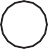 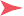 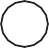 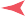 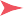 Collecting3Tubular lumen3−	−	fluidtubular cellsbines with HCO3 . However, once all the HCO3 has beenreabsorbed and is no longer available to combine with H+, any excess H+ can combine with HPO = and other tubular+     		 	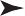 +	4	=	Na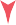 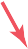 NH3NH3buffers. After the Hcombines with HPO4to formATP	–H2PO −, it can be excreted as a sodium salt (NaH2PO4),	K+	Cl4	+	 	HCO – + H+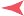 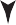 ATPcarrying with it the excess H .There is one important difference in this sequence of H+ excretion from that discussed previously. In this case, the HCO − that is generated in the tubular cell and entersthe peritubular blood represents a net gain of HCO −	 	3	 	H2CO3CarbonicH O anhydraseH+NH ++ Cl–3by the blood, rather than merely a replacement of filtered HCO −. Therefore, whenever an H+ secreted into theCO2      	+CO2tubular lumen combines with a buffer other than HCO −, the net effect is addition of a new HCO − to the blood. This process demonstrates one of the mechanisms by whichFigure 31-9. Buffering of hydrogen ion secretion by ammonia (NH3) in the collecting tubules. Ammonia diffuses into the tubular lumen, where it reacts with secreted H+) to form NH +, which is then excreted. For each NH + excreted, a new HCO − is formed in the tubular cellsthe kidneys are able to replenish the extracellular fluidstores of HCO −.Under normal conditions, much of the filtered phos-4	3and returned to the blood.phate is reabsorbed and only 30 to 40 mEq/day are avail- able for buffering H+. Therefore, much of the buffering of excess H+ in the tubular fluid in acidosis occurs throughand distal tubules (Figure 31-8). Once inside the cell, each molecule of glutamine is metabolized in a series of reactions to ultimately form two NH + and two HCO −.the ammonia buffer system.EXCRETION OF EXCESS H+ AND GENERATION OF NEW HCO − BY THE AMMONIA BUFFER SYSTEMA second buffer system in the tubular fluid that is even more important quantitatively than the phosphate buffer system is composed of ammonia (NH3) and the ammo-The NH + is secreted into the tubular lumen by a counter- transport mechanism in exchange for sodium, which is reabsorbed. The HCO − is transported across the basolat- eral membrane, along with the reabsorbed Na+, into the interstitial fluid and is taken up by the peritubular capil- laries. Thus, for each molecule of glutamine metabolized in the proximal tubules, two NH + are secreted into the urine and two HCO − are reabsorbed into the blood. The HCO − generated by this process constitutes new HCO −.nium ion (NH +). Ammonium ion is synthesized from glutamine, which comes mainly from the metabolism of amino acids in the liver. The glutamine delivered to the kidneys is transported into the epithelial cells of the proxi- mal tubules, thick ascending limb of the loop of Henle,In the collecting tubules, the addition of NH + to the tubular fluids occurs through a different mechanism (Figure 31-9). Here, H+ is secreted by the tubular mem- brane into the lumen, where it combines with NH3 to form NH +, which is then excreted. The collecting ductsare permeable to NH3, which can easily diffuse into the tubular lumen. However, the luminal membrane of this part of the tubules is much less permeable to NH +; there- fore, once the H+ has reacted with NH3 to form NH +, the NH + is trapped in the tubular lumen and eliminated in the urine. For each NH + excreted, a new HCO − is gener-required to return the urinary pH to 7.4 equals the number of milliequivalents of H+ added to the tubular fluid that combined with phosphate and other organic buffers. The titratable acid measurement does not include H+ in association with NH + because the pK of the ammonia-ammonium reaction is 9.2, and titration with4ated and added to the blood.3NaOH to a pH of 7.4 does not remove the H+ from NH +. Thus, the net acid excretion by the kidneys can beChronic Acidosis Increases NH + Excretion. One  of the most important features of the renal ammonium- ammonia buffer system is that it is subject to physio- logical control. An increase in extracellular fluid H+ concentration stimulates renal  glutamine  metabolism and, therefore, increases the formation of NH + and new HCO − to be used in H+ buffering; a decrease in H+ con- centration has the opposite effect.Under normal conditions, the amount of H+ eliminated by the ammonia buffer system accounts for about 50 percent of the acid excreted and 50 percent of the new HCO − generated by the kidneys. However, with chronic acidosis, the rate of NH + excretion can increase to as much as 500 mEq/day. Therefore, with chronic acidosis,assessed asNet acid excretion  NH4  excretion  Urinarytitratable acid  HCO3 excretionThe reason we subtract HCO − excretion is that  the loss of HCO − is the same as the addition of H+ to the blood. To maintain acid-base balance, the net acid excre- tion must equal the nonvolatile acid production in the body. In acidosis, the net acid excretion increases mark- edly, especially because of increased NH + excretion, thereby removing acid from the blood. The net acid excre- tion also equals the rate of net HCO − addition to the blood. Therefore, in acidosis, there is a net addition of HCO − back to the blood as more NH + and urinary titrat-the dominant mechanism by which acid is eliminated is3	4able acid are excreted.excretion of NH +. This process also provides the most important mechanism for generating new bicarbonate during chronic acidosis.Based on the principles discussed earlier, we can quantify the kidneys’ net excretion of acid or net addition or elimi- nation of HCO − from the blood as follows.Bicarbonate excretion is calculated as the urine flow rate multiplied by urinary HCO − concentration. This number indicates how rapidly the kidneys are removing HCO − from the blood (which is the same as adding an H+ to the blood). In alkalosis, the loss of HCO − helps return the plasma pH toward normal.The amount of new HCO − contributed to the blood at any given time is equal to the amount of H+ secreted that ends up in the tubular lumen with non-bicarbonate urinary buffers. As discussed previously, the primary sources of non-bicarbonate urinary buffers are NH + and phosphate. Therefore, the amount of HCO − added to the blood (and H+ excreted by NH +) is calculated by measur- ing NH + excretion (urine flow rate multiplied by urinary NH + concentration).The rest of the non-bicarbonate, non-NH + buffer excreted in the urine is measured by determining a value known as titratable acid. The amount of titratable acid in the urine is measured by titrating the urine with a strong base, such as NaOH, to a pH of 7.4, the pH of normal plasma, and the pH of the glomerular filtrate. This titra- tion reverses the events that occurred in the tubular lumen when the tubular fluid was titrated by secreted H+. Therefore, the number of milliequivalents of NaOHIn alkalosis, titratable acid and NH + excretion drop to 0, whereas HCO − excretion increases. Therefore, in alka- losis, there is a negative net acid secretion, which means that there is a net loss of HCO − from the blood (which    is the same as adding H+ to the blood) and that no new HCO − is generated by the kidneys.REGULATION OF RENAL TUBULAR H+ SECRETIONAs discussed earlier, H+ secretion by the tubular epithe- lium is necessary for both HCO − reabsorption and gen- eration of new HCO − associated with titratable acid formation. Therefore, the rate of H+ secretion must be carefully regulated if the kidneys are to effectively perform their functions in acid-base homeostasis. Under normal conditions, the kidney tubules must secrete at least enough H+ to reabsorb almost all the HCO − that is fil- tered, and there must be enough H+ left over to be excreted as titratable acid or NH + to rid the body of the nonvolatile acids produced each day from metabolism.In alkalosis, tubular secretion of H+ is reduced to a level that is too low to achieve complete HCO − reabsorption, enabling the kidneys to increase HCO − excretion. In this condition, titratable acid and ammonia are not excreted because there is no excess H+ available to combine with nonbicarbonate buffers; therefore, there is no new HCO − added to the blood in alkalosis. During acidosis, the tubular H+ secretion is increased sufficiently to reabsorb all the filtered HCO − with enough H+ left over to excrete large amounts of NH + and titratable acid, thereby con- tributing large amounts of new HCO − to the total body extracellular fluid. The most important stimuli for increas- ing H+ secretion by the tubules in acidosis are (1) anincrease in PCO2 of the extracellular fluid in respiratory acidosis and (2) an increase in H+ concentration of the extracellular fluid (decreased pH) respiratory or metabolic acidosis.The tubular cells respond directly to an increase in PCO2 of the blood, as occurs in respiratory acidosis, with an increase in the rate of H+ secretion as follows: The increased PCO2 raises the PCO2 of the tubular cells, causing increased formation of H+ in the tubular cells, which in turn stimulates the secretion of H+. The second factor that stimulates H+ secretion is an increase in extracellular fluid H+ concentration (decreased pH).which stimulate H+ secretion by the intercalated cells of the cortical collecting tubules. Therefore, extracellular fluid volume depletion tends to cause alkalosis due to excess H+ secretion and HCO − reabsorption.Changes in plasma potassium concentration can also influence H+ secretion, with hypokalemia stimulating and hyperkalemia inhibiting H+ secretion in the proximal tubule. Decreased plasma potassium concentration tends to increase the H+ concentration in the renal tubular cells. This, in turn, stimulates H+ secretion and HCO − reab- sorption and leads to alkalosis. Hyperkalemia decreases H+ secretion and HCO − reabsorption and tends to causeA special factor that can increase H+ secretion under some pathophysiological conditions is excessive aldoste- rone secretion. Aldosterone stimulates  secretion  of  H+ by intercalated cells of the collecting duct. Therefore, excessive secretion of aldosterone, as occurs in persons with Conn’s syndrome, can increase secretion of H+ into the tubular fluid and, consequently, increase the amount  of HCO − added back to the blood. This action usually causes alkalosis in patients with excessive aldosterone secretion.The tubular cells usually respond to a decrease in H+ concentration (alkalosis) by reducing H+ secretion. The decreased H+ secretion results from decreased extracel- lular PCO2, as occurs in respiratory alkalosis, or from a decrease in H+ concentration per se, as occurs in both respiratory and metabolic alkalosis.Table 31-2 summarizes the major factors that influ- ence H+ secretion and HCO − reabsorption. Some of these factors are not directly related to the regulation of acid- base balance. For example, H+ secretion is coupled to Na+ reabsorption by the Na+-H+ exchanger in the proximal tubule and the thick ascending loop of Henle. Therefore, factors that stimulate Na+ reabsorption, such as decreased extracellular fluid volume, may also secondarily increase H+ secretion and HCO − reabsorption.Extracellular fluid volume depletion stimulates sodium reabsorption by the renal tubules and increases H+ secre- tion and HCO − reabsorption through multiple mecha-acidosis.Now that we have described the mechanisms by which the kidneys secrete H+ and reabsorb HCO −, we can explain how the kidneys readjust the pH of the extracel- lular fluid when it becomes abnormal.Referring to Equation 8, the Henderson-Hasselbalch equation, we can see that acidosis occurs when the ratio of HCO − to CO in the extracellular fluid decreases, thereby decreasing pH. If this ratio decreases because of a fall in HCO −, the acidosis is referred to as metabolic acidosis. If the pH falls because of an increase in PCO2, the acidosis is referred to as respiratory acidosis.ACIDOSIS DECREASES THE HCO −/H+RATIO IN RENAL TUBULAR FLUIDRespiratory and metabolic acidosis both cause a decrease in the ratio of HCO − to H+ in the renal tubular fluid. As a result, there is excess H+ in the renal tubules, causing complete reabsorption of HCO − and still leaving addi- tional H+ available to combine with the urinary buffers NH + and HPO =. Thus, in acidosis, the kidneys reabsorbnisms, including (1) increased angiotensin II levels, which	all the filtered HCO − and contribute new HCO − throughdirectly stimulate the activity of the Na+-H+ exchanger in3	3the formation of NH + and titratable acid.the renal tubules, and (2) increased aldosterone levels,In metabolic acidosis, an excess of H+ over HCO − occurs in the tubular fluid primarily because of decreased filtration of HCO −. This decreased filtration of HCO − isTable 31-2    Plasma or Extracellular Fluid Factors	3	3That Increase or Decrease H+ Secretion and−caused mainly by a decrease in the extracellular fluid con-centration of HCO −.HCO3Reabsorption by the Renal Tubules3In respiratory acidosis, the excess H+in the tubularfluid is due mainly to the rise in extracellular fluid PCO2,+which stimulates H secretion.As discussed previously, with chronic acidosis, regard- less of whether it is respiratory or metabolic, there is an increase in the production of NH +, which further con- tributes to the excretion of H+ and the addition of new HCO3− to the extracellular fluid. With severe chronic aci- dosis, as much as 500 mEq/day of H can be excreted in the urine, mainly in the form of NH +; this excretion, inTable 31-3 Characteristics of Primary Acid-Base Disturbancesratio of HCO − to CO in the extracellular fluid increases, causing a rise in pH (a decrease in H+ concentration), as is evident from the Henderson-Hasselbalch equation.ALKALOSIS INCREASES THE HCO −/H+RATIO IN RENAL TUBULAR FLUIDRegardless of whether the alkalosis is caused by metabolic or respiratory abnormalities, there is still an increase in the ratio of HCO − to H+ in the renal tubular fluid. The3−net effect of this is an excess of HCO3 that cannot beThe primary event is indicated by the double arrows (↑↑ or ↓↓). Note that respiratory acid­base disorders are initiated by an increase or decrease in PCO2, whereas metabolic disorders are initiated by an increase or decrease in HCO −.turn, contributes up to 500 mEq/day of new HCO − that is added to the blood.Thus, with chronic acidosis, increased secretion of H+ by the tubules helps eliminate excess H+ from the bodyreabsorbed from the tubules and is, therefore, excreted in the urine. Thus, in alkalosis, HCO − is removed from the extracellular fluid by renal excretion, which has the same effect as adding an H+ to the extracellular fluid. This process helps return the H+ concentration and pH toward normal.Table 31-3 shows the overall characteristics of respi- ratory and metabolic alkalosis. In respiratory alkalosis, there is an increase in extracellular fluid pH and a decrease in H+ concentration. The cause of the alkalosis is decreased plasma PCO2, caused by hyperventilation. Reduction inand increases the quantity of HCO − in the extracellularPCO2 then leads to decreased renal tubular H+ secretion.fluid. This process increases the HCO − part of the bicar- bonate buffer system which, in accordance with the Henderson-Hasselbalch equation, helps raise the extra- cellular pH and corrects the acidosis. If the acidosis is metabolically mediated, additional compensation by the lungs causes a reduction in PCO2, also helping to correct the acidosis.Table 31-3 summarizes the characteristics associated with respiratory and metabolic acidosis, as well as respira- tory and metabolic alkalosis, which are discussed in the next section. Note that in respiratory acidosis, there is a reduction in pH, an increase in extracellular fluid H+ con- centration, and an increase in PCO2, which is the initial cause of the acidosis. The compensatory response is anConsequently, there is not enough H+ in the renal tubular fluid to react with all the HCO − that is filtered. Therefore, the HCO − that cannot react with H+ is not  reabsorbed and is excreted in the urine. This results in decreased plasma HCO − concentration and correction of the alka- losis. Therefore, the compensatory response to a primary reduction in PCO2 in respiratory alkalosis is a reduction in plasma HCO − concentration, caused by increased renal excretion of HCO −.In metabolic alkalosis, there is also decreased plasma H+ concentration and increased pH. The cause of meta- bolic alkalosis, however, is a rise in the extracellular fluid HCO − concentration. This rise is partly compensated for by a reduction in the respiration rate, which increasesincrease in plasma HCO −, caused by the addition of newPCO2 and helps return the extracellular fluid pH towardHCO − to the extracellular fluid by the kidneys. The rise in HCO − helps offset the increase in PCO , therebynormal. In addition, increased HCO − concentration  in the extracellular fluid increases the filtered load of HCO −,3	2returning the plasma pH toward normal.3which, in turn, causes excess HCO − over H+ secreted inIn metabolic acidosis, there is also a decrease in pH and a rise in extracellular fluid H+ concentration. However, in this case, the primary abnormality is a decrease in plasma HCO −. The primary compensations include increased ventilation rate, which reduces PCO2, and renal compensation, which, by adding new HCO − to the extra- cellular fluid, helps minimize the initial fall in extracel- lular HCO − concentration.the renal tubular fluid. The excess HCO − in the tubular fluid fails to be reabsorbed because there is no H+ to react with, and it is excreted in the urine. In metabolic alkalosis, the primary compensations are decreased ventilation, which raises PCO2, and increased renal HCO − excretion, which helps compensate for the initial rise in extracellular fluid HCO − concentration.The compensatory responses to alkalosis are basically opposite to those that occur in acidosis. In alkalosis, theacidosis. Because the acidosis is caused by an abnormality in respiration, it is called respiratory acidosis.Respiratory acidosis can occur from pathological condi- tions that damage the respiratory centers or that decrease the ability of the lungs to eliminate CO2. For example, damage to the respiratory center in the medulla oblongata can lead to respiratory acidosis. Also, obstruction of the passageways of the respiratory tract, pneumonia, emphy- sema, or decreased pulmonary membrane surface area, as well as any factor that interferes with the exchange of gases between the blood and the alveolar air, can cause respira- tory acidosis.In respiratory acidosis, the compensatory responses available are (1) the buffers of the body fluids and (2) the kidneys, which require several days to compensate for the disorder.Respiratory Alkalosis Results from Increased Ventilation and Decreased Pco2Respiratory alkalosis is caused by excessive ventilation by the lungs. Rarely does this occur because of physical patho- logical conditions. However, a psychoneurosis can occa- sionally increase breathing to the extent that a person becomes alkalotic.A physiological type of respiratory alkalosis occurs when a person ascends to high altitude. The low oxygen content of the air stimulates respiration, which causes loss of CO2 and development of mild respiratory alkalosis. Again, the major means for compensation are the chemical buffers of the body fluids and the ability of the kidneys to increase HCO − excretion.Metabolic Acidosis Results from Decreased Extracellular Fluid HCO − ConcentrationThe term metabolic acidosis refers to all other types of acidosis besides those caused by excess CO2 in the body fluids. Metabolic acidosis can result from several general causes: (1) failure of the kidneys to excrete metabolic acids normally formed in the body, (2) formation of excess quan- tities of metabolic acids in the body, (3) addition of meta- bolic acids to the body by ingestion or infusion of acids, and (4) loss of base from the body fluids, which has the same effect as adding an acid to the body fluids. Some specific conditions that cause metabolic acidosis are described in the following sections.Renal Tubular Acidosis. Renal tubular acidosis results from a defect in renal secretion of H+ or in reabsorption of HCO −, or both. These disorders are generally of two types: (1) impairment of renal tubular HCO − reabsorption, causing loss of HCO − in the urine, or (2) inability of the renal tubular H+ secretory mechanism to establish normal acidic urine, causing the excretion of alkaline urine. In these cases, inadequate amounts of titratable acid and NH + are excreted, so there is net accumulation of acid in the body fluids. Some causes of renal tubular acidosis include chronic renal failure, insufficient aldosterone secre- tion (Addison’s disease), and several hereditary and acquired disorders that impair tubular function, such as Fanconi’s syndrome (see Chapter 32).Diarrhea. Severe diarrhea is probably the most frequentcause of metabolic acidosis. The cause of this acidosis is theloss of large amounts of sodium bicarbonate into the feces. The gastrointestinal secretions normally contain large amounts of bicarbonate, and diarrhea results in the loss of HCO − from the body, which has the same effect as losing large amounts of bicarbonate in the urine. This form of metabolic acidosis can be particularly serious and can cause death, especially in young children.Vomiting of Intestinal Contents. Vomiting of gastric contents alone would cause loss of acid and a tendency toward alkalosis because the stomach secretions are highly acidic. However, vomiting large amounts from deeper in the gastrointestinal tract, which sometimes occurs, causes loss of bicarbonate and results in metabolic acidosis in the same way that diarrhea causes acidosis.Diabetes Mellitus. Diabetes mellitus is caused by  lack of insulin secretion by the pancreas (type 1 diabetes) or by insufficient insulin secretion to compensate for decreased sensitivity to the effects of insulin (type 2 diabe- tes). In the absence of sufficient insulin, the normal use of glucose for metabolism is prevented. Instead, some of the fats are split into acetoacetic acid, and this acid is metabolized by the tissues for energy in place of glucose. With severe diabetes mellitus, blood acetoacetic acid levels can rise very high, causing severe metabolic acidosis. In an attempt to compensate for this acidosis, large amounts of acid are excreted in the urine—sometimes as much as 500 mmol/day.Ingestion of Acids. Rarely are large amounts of acids ingested in normal foods. However, severe metabolic aci- dosis occasionally results from the ingestion of certain acidic poisons. Some of these substances include acetylsali- cylics (aspirin) and methyl alcohol (which forms formic acid when it is metabolized).Chronic Renal Failure. When kidney function declines markedly, there is a buildup of the anions of weak acids in the body fluids that are not being excreted by the kidneys. In addition, the decreased glomerular filtration rate reduces excretion of phosphates and NH +, which reduces the amount of HCO − added back to the body fluids. Thus, chronic renal failure can be associated with severe meta- bolic acidosis.Metabolic Alkalosis Results from Increased Extracellular Fluid HCO − ConcentrationExcess retention of HCO − or loss of H+ from the body causes metabolic alkalosis. Metabolic alkalosis is not nearly as common as metabolic acidosis, but some of the causes  of metabolic alkalosis are described in the following sections.Administration of Diuretics (Except the Carbonic Anhy- drase Inhibitors). All diuretics cause increased flow of fluid along the tubules, usually increasing flow in the distal and collecting tubules. This effect leads to increased reab- sorption of Na+ from these parts of the nephrons. Because the sodium reabsorption here is coupled with H+ secretion, the enhanced sodium reabsorption also leads to an increase in H+ secretion and an increase in bicarbonate reabsorp- tion. These changes lead to the development of alkalosis, which is characterized by increased extracellular fluid bicarbonate concentration.Excess Aldosterone. When large amounts of aldoste- rone are secreted by the adrenal glands, a mild metabolic alkalosis develops. As discussed previously, aldosterone promotes extensive reabsorption of Na+ from  the  distal and collecting tubules and at the same time stimulates secretion of H+ by the intercalated cells of the collecting tubules. This increased secretion of H+ leads to its increased excretion by the kidneys and, therefore, metabolic  alkalosis.Vomiting of Gastric Contents. Vomiting of the gastric contents alone, without vomiting of the lower gastrointes- tinal contents, causes loss of the HCl secreted by the stomach mucosa. The net result is a loss of acid from the extracellular fluid and development of metabolic alkalosis. This type of alkalosis occurs especially in neonates who have pyloric stenosis caused by hypertrophied pyloric sphincter muscles.PCO2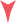 <40 mm HgHCO –>24 mEq/LPCO2>40 mm HgHCO –<24 mEq/LIngestion of Alkaline Drugs. A common cause of meta- bolic alkalosis is ingestion of alkaline drugs, such as sodium bicarbonate, for the treatment of gastritis or peptic ulcer.Treatment of Acidosis or AlkalosisThe best treatment for acidosis or alkalosis is to correct the condition that caused the abnormality. This is often diffi- cult, especially in chronic diseases that cause impaired lung function or kidney failure. In these circumstances, various agents can be used to neutralize the excess acid or base in the extracellular fluid.To neutralize excess acid, large amounts of sodium bicarbonate can be ingested by mouth. The sodium bicar- bonate is absorbed from the gastrointestinal tract into the blood and increases the HCO − portion of the bicarbonate buffer system, thereby increasing pH toward normal. Sodium bicarbonate can also be infused intravenously, but because of the potentially dangerous physiological effects of such treatment, other substances are often used instead, such as sodium lactate and sodium gluconate. The lactate and gluconate portions of the molecules are metabolized in the body, leaving the sodium in the extracellular fluid in the form of sodium bicarbonate and thereby increasing the pH of the fluid toward normal.For the treatment of alkalosis, ammonium chloride can be administered by mouth. When ammonium chloride    is absorbed into the blood, the ammonia portion is con- verted by the liver into urea. This reaction liberates HCl, which immediately reacts with the buffers of the body+Figure 31-10. Analysis of simple acid­base disorders. If the com­ pensatory responses are markedly different from those shown at the bottom of the figure, one should suspect a mixed acid­base disorder.fluids to shift the H concentration in the acidic direction.Ammonium chloride occasionally is infused intravenously, but NH + is highly toxic, and this procedure can be danger- ous. The most appropriate treatment is to reverse the underlying cause of the alkalosis. For example, if metabolic alkalosis is associated with extracellular fluid volume deple- tion, but not heart failure, appropriate repletion of volume by infusion of isotonic saline solution is often beneficial in correcting the alkalosis.Clinical Measurements and Analysis of Acid-Base DisordersAppropriate therapy of acid-base disorders requires prop- er diagnosis. The simple acid-base disorders described60565248444036322824Figure  31-11.  Acid­base  nomogram showing  arterial	20blood pH, arterial plasma HCO −, and  PCO   values. The	163	2central open circle shows the approximate limits for acid­ base status in normal people. The shaded areas in the nomogram show the approximate limits for the normal compensations caused by simple metabolic and respira­ tory disorders. For values lying outside the shaded areas, one should suspect a mixed acid­base disorder. (Modified from Cogan MG, Rector FC Jr: Acid-Base Disorders in the Kidney, 3rd ed. Philadelphia: WB Saunders, 1986.)128407.007.107.207.30	7.40	7.50Arterial blood pH7.607.707.80Table 31-4 Metabolic Acidosis Associated with Normal or Increased Plasma Anion GapBibliographyAl­Awqati Q: Cell biology of the intercalated cell in the kidney. FEBS Lett 587:1911, 2013.Attmane­Elakeb A, Amlal H, Bichara M: Ammonium carriers in med­ullary thick ascending limb. Am J Physiol Renal Physiol 280:F1, 2001.Batlle D, Haque SK: Genetic causes and mechanisms of distal renal tubular acidosis. Nephrol Dial Transplant 27:3691, 2012.Breton S, Brown D: Regulation of luminal acidification by theV­ATPase. Physiology (Bethesda) 28:318, 2013.Brown D, Bouley R, Pa˘ unescu TG, et al: New insights into the dynamic regulation of water and acid­base balance by renal epithelial cells. Am J Physiol Cell Physiol 302:C1421, 2012.Brown D, Wagner CA: Molecular mechanisms of acid­base sensingby the kidney. J Am Soc Nephrol 23:774, 2012.Cerdá J, Tolwani AJ, Warnock DG: Critical care nephrology: man­ agement of acid­base disorders with CRRT. Kidney Int 82:9, 2012. DeCoursey TE. Voltage­gated proton channels: molecular biology, physiology, and pathophysiology of the H(V) family. Physiol Rev93:599, 2013.Fry AC, Karet FE: Inherited renal acidoses. Physiology (Bethesda) 22:202, 2007.Hamm L, Hering­Smith KS, Nakhoul NL: Acid­base and potassium homeostasis. Semin Nephrol 33:257, 2013.Haque SK, Ariceta G, Batlle D: Proximal renal tubular acidosis: a notso rare disorder of multiple etiologies. Nephrol Dial Transplant 27:4273, 2012.Igarashi I, Sekine T, Inatomi J, Seki G: Unraveling the molecular pathogenesis of isolated proximal renal tubular acidosis. J Am Soc Nephrol 13:2171, 2002.Kraut JA, Madias NE: Differential diagnosis of nongap metabolic acidosis: value of a systematic approach. Clin J Am Soc Nephrol 7:671, 2012.Laffey JG, Kavanagh BP: Hypocapnia. N Engl J Med 347:43, 2002.Purkerson JM, Schwartz GJ: The role of carbonic anhydrases in renal physiology. Kidney Int 71:103, 2007.Vandenberg RJ, Ryan RM: Mechanisms of glutamate transport. Physiol Rev 93:1621, 2013.Wagner CA, Finberg KE, Breton S, et al: Renal vacuolar H+­ATPase. Physiol Rev 84:1263, 2004.Weiner ID, Verlander JW: Role of NH3 and NH4+ transporters in renal acid­base transport. Am J Physiol Renal Physiol 300:F11, 2011.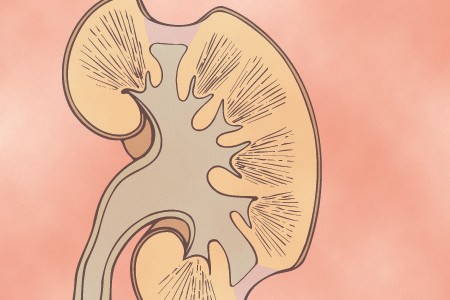 Diuretics increase the rate of urine volume output, as the name implies. Most diuretics also increase urinary excretion of solutes, especially sodium and chloride. In fact, most diuretics that are used clinically act by decreas­ ing renal tubular sodium reabsorption, which causes natriuresis (increased sodium output), in turn causing diuresis (increased water output). That is, in most cases, increased water excretion occurs secondary to inhibition of tubular sodium reabsorption because sodium remain­ ing in the tubules acts osmotically to decrease water reabsorption. Because renal tubular reabsorption of many solutes, such as potassium, chloride, magnesium, and calcium, is also influenced secondarily by sodium reab­ sorption, many diuretics raise the renal output of these solutes as well.The most common clinical use of diuretics is to reduce extracellular fluid volume, especially in diseases asso­ ciated with edema and hypertension. As discussed in Chapter 25, loss of sodium from the body mainly decreases extracellular fluid volume; therefore, diuretics are most often administered in clinical conditions in which extra­ cellular fluid volume is expanded.Some diuretics can increase urine output more than 20­fold within a few minutes after they are administered. However, the effect of most diuretics on renal output of salt and water subsides within a few days (Figure 32-1). This is due to activation of compensatory mechanisms initiated by decreased extracellular fluid volume. For example, a decrease in extracellular fluid volume may reduce arterial pressure and the glomerular filtration rate (GFR) and increase renin secretion and angiotensin II formation; all these responses together eventually over­ ride the chronic effects of the diuretic on urine output. Thus, in the steady state, urine output becomes equal to intake, but only after reductions in arterial pressure and extracellular fluid volume have occurred, relieving the hypertension or edema that prompted the use of diuretics in the first place.The many diuretics available for clinical use have dif­ ferent mechanisms of action and, therefore, inhibit tubular reabsorption at different sites along the renal nephron.The general classes of diuretics, their mechanisms of action, and their tubular sites of action are shown in Table 32-1.OSMOTIC DIURETICS DECREASE WATER REABSORPTION BY INCREASING THE OSMOTIC PRESSURE OF TUBULAR FLUIDInjection into the blood stream of substances that are not easily reabsorbed by the renal tubules, such as urea, man­ nitol, and sucrose, causes a marked increase in the con­ centration of osmotically active molecules in the tubules. The osmotic pressure of these solutes then reduces water reabsorption, flushing large amounts of tubular fluid into the urine.Large volumes of urine are also formed in certain dis­ eases associated with excess solutes that fail to be reab­ sorbed from the tubular fluid. For example, when blood glucose concentration rises to high levels in diabetes mel­ litus, the increased filtered load of glucose into the tubules exceeds their capacity to reabsorb glucose (i.e., exceeds their transport maximum for glucose). Above a plasma glucose concentration of about 250 mg/dl, little of the extra glucose is reabsorbed by the tubules; instead, the excess glucose remains in the tubules, acts as an osmotic diuretic, and causes rapid loss of fluid into the urine. Therefore, one of the hallmarks of uncontrolled diabetes mellitus is polyuria (frequent urination), which is bal­ anced by a high level of fluid intake (polydipsia) due to dehydration, increased extracellular fluid osmolarity, and subsequent activation of the thirst mechanism.“LOOP” DIURETICS DECREASE ACTIVE SODIUM-CHLORIDE-POTASSIUM REABSORPTION IN THE THICK ASCENDING LOOP OF HENLEFurosemide, ethacrynic acid, and bumetanide are power­ ful diuretics that decrease active reabsorption in the thick ascending limb of the loop of Henle by blocking the 1­sodium, 2­chloride, 1­potassium co­transporter located in the luminal membrane of the epithelial cells. These “loop” diuretics are among the most powerful of the clini­ cally used diuretics.By blocking sodium­chloride­potassium co­transport in the luminal membrane of the loop of  Henle,  the loop diuretics increase urine output of sodium, chloride, potassium, and other electrolytes, as well as water, for two reasons: (1) they greatly increase the quantities of solutes delivered to the distal parts of the nephrons, and these solutes act as osmotic agents to prevent water reabsorp­ tion as well; and (2) they disrupt the countercurrent mul­ tiplier system by decreasing absorption of ions from the loop of Henle into the medullary interstitium, thereby decreasing the osmolarity of the medullary interstitial fluid. Because of this effect, loop diuretics impair the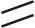 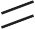 200ability of the kidneys to either concentrate or dilute the urine. Urinary dilution is impaired because the inhibition of sodium and chloride reabsorption in the  loop  of  Henle causes more of these ions to be  excreted along with increased water excretion. Urinary concentration is impaired because the renal medullary interstitial fluid concentration of these ions, and therefore renal medul­ lary osmolarity, is reduced.  Consequently, reabsorption of fluid from the collecting ducts is decreased, so the maximal concentrating ability of the kidneys is also greatly reduced. In addition, decreased renal medullary intersti­ tial fluid osmolarity reduces absorption of water from the descending loop of Henle. Because of these multiple effects, 20 to 30 percent of the glomerular filtrate may be delivered into the urine, causing urine output,  under  acute conditions, to be as great as 25 times normal for at least a few minutes.10015.014.013.04	20	2	4	6	8THIAZIDE DIURETICS INHIBIT SODIUM-CHLORIDE REABSORPTION IN THE EARLY DISTAL TUBULEThe thiazide derivatives, such as chlorothiazide, act mainly on the early distal tubules to block the sodium­ chloride co­transporter in the luminal membrane of the tubular cells. Under favorable conditions these agents may cause a maximum of 5 to 10 percent of the glomeru­ lar filtrate to pass into the urine, which is about the same amount of sodium normally reabsorbed by the distal tubules.CARBONIC ANHYDRASE INHIBITORS BLOCK SODIUM BICARBONATETime (days)Figure 32-1. Sodium excretion and extracellular fluid volume during diuretic administration. The immediate increase in sodium excretion is accompanied by a decrease in extracellular fluid volume. If sodium intake is held constant, compensatory mechanisms will eventually return sodium excretion to equal sodium intake, thus re-establishing sodium balance.REABSORPTION IN THE PROXIMAL TUBULESAcetazolamide inhibits the enzyme carbonic anhydrase, which is critical for the reabsorption of bicarbonate  (HCO −) in the proximal tubule, as discussed in ChapterCarbonic anhydrase is abundant in the proximalTable 32-1 Classes of Diuretics, Their Mechanisms of Action, and Tubular Sites of Actiontubule, the primary site of action of carbonic anhydrase inhibitors. Some carbonic anhydrase is also present in other tubular cells, such as in the intercalated cells of the collecting tubule.Because hydrogen ion (H+) secretion and HCO − reab­ sorption in the proximal tubules are coupled to sodium reabsorption through the sodium­hydrogen ion counter­ transport mechanism in the luminal membrane, decreas­ ing HCO − reabsorption also reduces sodium reabsorption. The blockage of sodium and HCO − reabsorption from the tubular fluid causes these ions to remain in the tubules and act as an osmotic diuretic. Predictably, a disadvantage of the carbonic anhydrase inhibitors is that they cause some degree of acidosis because of the excessive loss of HCO − in the urine.MINERALOCORTICOID RECEPTOR ANTAGONISTS DECREASE SODIUM REABSORPTION FROM AND POTASSIUM SECRETION INTOTHE COLLECTING TUBULESSpironolactone and eplerenone are mineralocorticoid receptor antagonists that compete with aldosterone for receptor binding sites in the collecting tubule epithelial cells and, therefore, can decrease the reabsorption of sodium and secretion of potassium in this tubular segment. As a consequence, sodium remains in the tubules and acts as an osmotic diuretic, causing increased excretion of water, as well as sodium. Because these drugs also block the effect of aldosterone to promote potassium secretion in the tubules, they decrease the excretion of potassium. Mineralocorticoid receptor antagonists also cause movement of potassium from the cells to the extra­ cellular fluid. In some instances, this movement causes extracellular fluid potassium concentration to increase excessively. For this reason, spironolactone and other mineralocorticoid receptor antagonists are referred to as potassium-sparing diuretics. Many of the other diuretics cause loss of potassium in the urine, in contrast to the mineralocorticoid receptor antagonists, which “spare” the loss of potassium.SODIUM CHANNEL BLOCKERS DECREASE SODIUM REABSORPTION IN THE COLLECTING TUBULESAmiloride and triamterene also inhibit sodium reabsorp­ tion and potassium secretion in the collecting tubules, similar to the effects of spironolactone. However, at the cellular level, these drugs act directly to block the entry of sodium into the sodium channels of the luminal mem­ brane of the collecting tubule epithelial cells. Because of this decreased sodium entry into the epithelial cells, there is also decreased sodium transport across the cells’ baso­ lateral membranes and, therefore, decreased activity of the sodium­potassium–adenosine triphosphatase pump.This decreased activity reduces the transport of potas­ sium into the cells and ultimately decreases the secretion of potassium into the tubular fluid.  For  this  reason, the sodium channel blockers are also potassium­sparing diuretics and decrease the urinary excretion rate of potassium.Diseases of the kidneys are among the most important causes of death and disability in many countries through­ out the world. For example, in 2014, more than 10 percent of adults in the United States, or more than 26 million people, were estimated to have chronic kidney disease, and many more millions have acute renal injury or less severe forms of kidney dysfunction.Severe kidney diseases can be divided into two main categories:Acute kidney injury (AKI), in which there is an abrupt loss of kidney function within a few days; the term acute renal failure is usually reserved for severe acute kidney injury where the kidneys may abruptly stop working entirely or almost entirely, necessitating renal replacement therapy such as dialysis, as discussed later in the chapter. In some instances, patients with AKI may eventually recover nearly normal kidney function.Chronic kidney disease (CKD), in which there is progressive loss of function of more and more nephrons that gradually decreases overall kidney function.Within these two general categories, there are many specific kidney diseases that can affect the kidney blood vessels, glomeruli, tubules, renal interstitium, and parts of the urinary tract outside the kidney, including the ureters and bladder. In this chapter, we discuss specific physio­ logic abnormalities that occur in a few of the more impor­ tant types of kidney diseases.The causes of AKI can be divided into three main categories:AKI resulting from decreased blood supply  to the kidneys. This condition is often referred to   as prerenal AKI to reflect an abnormality originat­ ing outside the kidneys. For example, prerenal AKI can be a consequence of heart failure with reduced cardiac output and low blood pressure   or conditions associated with diminished blood volume and low blood pressure, such as severe hemorrhage.Intrarenal AKI resulting from abnormalities within the kidney itself, including those that affect the blood vessels, glomeruli, or tubules.Postrenal AKI, resulting from obstruction of the urinary collecting system anywhere from the calycesto the outflow from the bladder. The most common causes of obstruction of the urinary tract outside the kidney are kidney stones, caused by precipita­ tion of calcium, urate, or cystine.PRERENAL ACUTE KIDNEY INJURY CAUSED BY DECREASED BLOOD FLOW TO THE KIDNEYThe kidneys normally receive an abundant blood supply of about 1100 ml/min,  or  about  20  to  25  percent  of the cardiac output. The main purpose of this high blood flow to the kidneys is to provide enough plasma for the high rates of glomerular filtration needed for effective regulation of body fluid volumes and solute concentra­  tions. Therefore, decreased renal blood flow is usually accompanied by decreased GFR and decreased urine output of water and solutes. Consequently,  conditions  that acutely diminish blood flow to the kidneys usually cause oliguria, which refers to diminished urine output below the level of intake of water and solutes. This condi­ tion causes accumulation of water and solutes in the body fluids. If renal blood flow is markedly reduced, total ces­ sation of urine output can occur,  a condition referred to  as anuria.As long as renal blood flow does not fall below about 20 to 25 percent of normal, AKI can usually be reversed  if the cause of the ischemia is corrected before damage to the renal cells has occurred. Unlike some tissues, the kidney can endure a relatively large reduction in blood flow before actual damage to the renal cells occurs. The reason for this phenomenon is that as renal blood flow is reduced, the GFR and the amount of sodium chloride filtered by the glomeruli (as well as the filtration rate of water and other electrolytes) are reduced. This decreases the amount of sodium chloride that must be reabsorbed  by the tubules, which use most of the energy and oxygen consumed by the normal kidney. Therefore, as renal blood flow and GFR fall, the requirement for renal oxygen con­ sumption is also reduced. As the GFR approaches zero, oxygen consumption of the kidney approaches the rate that is required to keep the renal tubular cells alive even when they are not reabsorbing sodium. When blood flow is reduced below this basal requirement, which is usually less than 20 to 25 percent of the normal renal blood flow, the renal cells become hypoxic, and further decreases in renal blood flow, if prolonged, will cause damage or even death of the renal cells, especially the tubular epithelial cells.If the cause of prerenal AKI is not corrected and isch­ emia of the kidney persists longer than a few hours, this type of renal failure can evolve into intrarenal AKI, as discussed later. Acute reduction of renal blood flow is a common cause of AKI in hospitalized patients, especially those who have sustained severe injuries. Table 32-2 shows some of the common causes of decreased renal blood flow and prerenal AKI.Table 32-2 Some Causes of Prerenal Acute Kidney InjuryTable 32-3 Some Causes of Intrarenal Acute Kidney InjuryINTRARENAL ACUTE KIDNEY INJURY CAUSED BY ABNORMALITIES WITHIN THE KIDNEYAbnormalities that originate within the kidney  and  that abruptly diminish urine output fall into the general category of intrarenal AKI. This category of AKI can be further divided into (1) conditions that injure the glomerular capillaries or other small renal vessels,conditions that damage the renal tubular epithelium, and (3) conditions that cause damage to the renal inter­ stitium. This type of classification refers to the primary site of injury, but because the renal vasculature and tubular system are functionally interdependent, damage to the renal blood vessels can lead to tubular damage, and primary tubular damage can lead to damage of the renal blood vessels. Some causes of intrarenal acute kidney injury are listed in Table 32-3.Acute Kidney Injury Caused by GlomerulonephritisAcute glomerulonephritis is a type of intrarenal AKI usually caused by an abnormal immune reaction that damages the glomeruli. In about 95 percent of the patients with this disease, damage to the glomeruli occurs 1 to 3 weeks after an infection elsewhere in the body, usually caused by certain types of group A beta streptococci. The infection may have been a streptococcal sore throat, streptococcal tonsillitis, or even streptococcal infection of the skin. It is not the infection itself that damages  the kidneys. Instead, over a few weeks, as antibodies develop against the streptococcal antigen, the antibodies and antigen react with each other to form an insoluble immune complex that becomes entrapped in the glo­ meruli, especially in the basement membrane portion of the glomeruli.Once the immune complex has deposited in the glo­ meruli, many of the cells of the glomeruli begin to prolif­ erate, but mainly the mesangial cells that lie between the endothelium and the epithelium. In addition, large numbers of white blood cells become entrapped in the glomeruli. Many of the glomeruli become blocked by this inflammatory reaction, and those that are not blocked usually become excessively permeable, allowing both protein and red blood cells to leak from the blood of  the glomerular capillaries into the glomerular filtrate. In severe cases, either total or almost complete renal shut­ down occurs.The acute inflammation of the glomeruli usually sub­ sides in about 2 weeks and, in most patients, the kidneys return to almost normal function within the next few weeks to few months. Sometimes, however, many of the glomeruli are destroyed beyond repair, and in a small percentage of patients, progressive renal deterioration continues indefinitely, leading to CKD as described in a subsequent section of this chapter.Tubular Necrosis as a Cause of Acute Kidney InjuryAnother cause of intrarenal acute renal failure is tubular necrosis, which means destruction of epithelial cells in the tubules. Some common causes of tubular necrosis are (1) severe ischemia and inadequate supply of oxygen and nutrients to the tubular epithelial cells and (2) poisons, toxins, or medications that destroy the tubular epithe­ lial cells.Acute Tubular Necrosis Caused by Severe Renal Isch- emia. Severe ischemia of the kidney can result from cir­ culatory shock or other disturbances that severely impair the blood supply to the kidneys. If the ischemia is severe enough to seriously impair the delivery of nutrients and oxygen to the renal tubular epithelial cells, and if the insult is prolonged, damage or eventual destruction of the epi­ thelial cells can occur. When this damage occurs, tubularcells “slough off” and plug many of the nephrons, so that there is no urine output from the blocked nephrons; the affected nephrons often fail to excrete urine even when renal blood flow is restored to normal, as long as the tubules remain plugged. The most common causes of ischemic damage to the tubular epithelium are the pre­ renal causes of AKI associated with circulatory shock, as discussed earlier in this chapter.Acute Tubular Necrosis Caused by Toxins or Medi- cations. There is a long list of renal poisons and medica­ tions that can damage the tubular epithelium and cause  AKI. Some of these substances are carbon tetrachloride, heavy metals (such as mercury and lead), ethylene glycol (which is a major component in antifreeze), various insec- ticides, some medications (such as tetracyclines) used as antibiotics, and cis-platinum, which is used in treating certain cancers. Each of these substances has a specific toxic action on the renal tubular epithelial cells, causing death of many of them. As a result, the epithelial cells slough away from the basement membrane and plug the tubules. In some instances, the basement membrane also is destroyed. If the basement membrane remains intact, new tubular epithelial cells can grow along the surface of the membrane, so the tubule may repair itself within 10   to 20 days.POSTRENAL ACUTE KIDNEY INJURY CAUSED BY ABNORMALITIES OF THE LOWER URINARY TRACTMultiple abnormalities in the lower urinary tract can block or partially block urine flow and therefore lead to AKI even when the kidneys’ blood supply and other func­ tions are initially normal. If the urine output of only one kidney is diminished, no major change in body fluid com­ position will occur because the contralateral kidney can increase its urine output sufficiently to maintain relatively normal levels of extracellular electrolytes and solutes, as well as normal extracellular fluid volume. With this type of renal injury, normal kidney function can be restored if the basic cause of the problem is corrected within a few hours. However, chronic obstruction of the urinary tract that lasts for several days or weeks can lead to irreversible kidney damage. Some of the causes of postrenal AKI include (1) bilateral obstruction of the ureters or renal pelvises caused by large stones or blood clots, (2) bladder obstruction, and (3) obstruction of the urethra.PHYSIOLOGICAL EFFECTS OF ACUTE KIDNEY INJURYA major physiological effect of acute renal failure is the retention of water, waste products of metabolism, and electrolytes in the blood and extracellular fluid. This can lead to water and salt overload, which, in turn, can lead to edema and hypertension. Excessive retention ofpotassium, however, is often a more serious threat to patients with AKI because increases in plasma potassium concentration (hyperkalemia) above 8 mEq/L (only twice normal) can be fatal. Because the kidneys are also unable to excrete sufficient hydrogen ions, patients with AKI may experience metabolic acidosis, which in itself can be lethal or can aggravate the hyperkalemia.In the most severe cases of AKI, complete anuria occurs. The patient will die in 8 to 14 days unless kidney function is restored or unless an artificial kidney is used  to rid the body of the excessive retained water, electro­ lytes, and waste products of metabolism. Other effects of diminished urine output, as well as treatment with an artificial kidney, are discussed in the next section in rela­ tion to CKD.CKD is usually defined as the presence of kidney damage or decreased kidney function that persists for at least 3 months. CKD is often associated with progressive and irreversible loss of large numbers of functioning neph­ rons. Serious clinical symptoms usually do not occur until the number of functional nephrons falls to at least 70 to 75 percent below normal. In fact, relatively normal blood concentrations of most electrolytes and normal body fluid volumes can still be maintained until the number of functioning nephrons decreases below 20 to 25 percent of normal.Table 32-4 lists some of the most important causes of CKD. In general, CKD, like AKI, can occur because of disorders of the blood vessels, glomeruli, tubules, renal interstitium, and lower urinary tract. Despite the wide variety of diseases that can lead to CKD, the end result is essentially the same—a decrease in the number of func­ tional nephrons.VICIOUS CYCLE OF CHRONIC KIDNEY DISEASE LEADING TO END-STAGE RENAL DISEASEIn some cases, an initial insult to the kidney leads to pro­ gressive deterioration of kidney function and further loss of nephrons to the point where the person must receive dialysis treatment or undergo transplantation with a func­ tional kidney to survive. This condition is referred to as end-stage renal disease (ESRD).Studies in laboratory animals have shown that surgical removal of large portions of the kidney initially causes adaptive changes in the remaining nephrons that lead to increased blood flow, increased GFR, and increased urine output in the surviving nephrons. The exact mechanisms responsible for these changes are not well understood but involve hypertrophy (growth of the various structures of the surviving nephrons), as well as functional changesTable 32-4 Some Causes of Chronic Kidney Diseasethat decrease vascular resistance and tubular reabsorp­ tion in the surviving nephrons. These adaptive changes  permit a person to excrete normal amounts of water and solutes even when kidney mass is reduced to 20 to 25 percent of normal. Over a period of several years, however, these renal adaptive changes may lead to further injury   of the remaining nephrons, particularly to the glomeruli  of these nephrons.The cause of this additional injury is not fully under­ stood, but some investigators believe it may be related in part to increased pressure or stretch of the remaining glomeruli, which occurs as a result of functional vasodila­ tion or increased blood pressure. The chronic increase in pressure and stretch of the small arterioles and glomeruli are believed to cause injury and sclerosis of these vessels (replacement of normal tissue with connective tissue). These sclerotic lesions can eventually obliterate the glo­ merulus, leading to further reduction in kidney function, further adaptive changes in the remaining nephrons, and  a slowly progressing vicious cycle that eventually termi­ nates in ESRD (Figure 32-2). The most effective method of slowing down this progressive loss of kidney function is to lower arterial pressure and glomerular hydrostatic pressure, especially by using drugs such as angiotensin­ converting enzyme inhibitors or angiotensin II receptor antagonists.2.5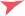 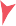 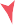 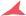 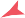 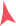 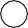 2.01.51.00.50.00	20	40	60	80Age (years)Figure 32-3. Effect of aging on the number of functional glomeruli.Figure 32-2. The vicious circle that can occur with primary kidney disease. Loss of nephrons because of disease may increase pressure and flow in the surviving glomerular capillaries, which in turn may eventually injure these “normal” capillaries as well, thus causing progressive sclerosis and eventual loss of these glomeruli.Table 32-5 Most Common Causes of End-Stage Renal DiseaseTable  32-5 lists the most common causes of ESRD.  In the early 1980s, glomerulonephritis in all its various forms was believed to be the most common initiating cause of ESRD. In recent years, diabetes mellitus and hypertension have become recognized as the leading causes of ESRD, together accounting for more than 70 percent of all ESRD.Excessive weight gain (obesity) appears to be the most important risk factor for the two main causes of ESRD— diabetes and hypertension. As discussed in Chapter 79, type II diabetes, which is closely linked to obesity, accounts for more than 90 percent of all cases of diabetes mellitus. Excess weight gain is also a major cause of essential hypertension, accounting for as much as 65 to 75 percent of the risk for developing hypertension in adults. In addi­ tion to causing renal injury through diabetes and hyper­ tension, obesity may have additive or synergistic effects to worsen renal function in patients with pre­existing kidney disease.INJURY TO THE RENAL VASCULATURE AS A CAUSE OF CHRONIC KIDNEY DISEASEMany types of vascular lesions can lead to renal ischemia and death of kidney tissue. The most common of these lesions are (1) atherosclerosis of the larger renal arteries, with progressive sclerotic constriction of the vessels;fibromuscular hyperplasia of one or more of the large arteries, which also causes occlusion of the vessels; andnephrosclerosis, caused by sclerotic lesions of the smaller arteries, arterioles, and glomeruli.Atherosclerotic or hyperplastic lesions of the large arteries frequently affect one kidney more than the other and, therefore, cause unilaterally diminished kidney func­ tion. As discussed in Chapter 19, hypertension often occurs when the artery of one kidney is constricted while the artery of the other kidney is still normal, a condition analogous to “two­kidney” Goldblatt hypertension.Benign nephrosclerosis, the most common form of kid­ ney disease, is seen  to  at  least  some  extent  in  about  70 percent of postmortem examinations in people who  die after the age of 60 years. This type of vascular lesion occurs in the smaller interlobular arteries and in the afferent arterioles of the kidney. It is believed to begin with leakage of plasma through the intimal membrane of these vessels. This leakage causes fibrinoid deposits to develop in the medial layers of these vessels, followed by progressive thickening of the vessel wall that eventually constricts the vessels and, in  some  cases,  occludes   them. Because there is essentially no collateral circulation among the smaller renal arteries, occlusion of one or  more of them causes destruction of a comparable num­ ber of nephrons. Therefore, much of the kidney tissue becomes replaced by small amounts of fibrous tissue. When sclerosis occurs in the glomeruli, the injury is re­ ferred to as glomerulosclerosis.Nephrosclerosis and glomerulosclerosis  occur  to some extent in most people after the fourth decade of   life, causing about a 10 percent decrease in the number   of functional nephrons each  10  years  after  age  40  years (Figure 32-3). This loss of glomeruli and overall nephron function is reflected by a progressive decreasein both renal blood flow and GFR. Even in healthy peo­ ple without underlying hypertension or diabetes, renal plasma flow and GFR decrease by 40 to 50 percent by age 80 years.The frequency and severity of nephrosclerosis and glomerulosclerosis are greatly increased by concurrent hypertension or diabetes mellitus. In fact, diabetes melli­ tus and hypertension are the two most important causes  of ESRD, as discussed previously. Thus, benign nephro­ sclerosis in association with severe hypertension can lead to a rapidly progressing malignant nephrosclerosis. The characteristic histological features of malignant nephro­ sclerosis include large amounts of fibrinoid deposits in  the arterioles and progressive thickening of the vessels, with severe ischemia occurring in the affected nephrons. For unknown reasons, the incidence of malignant neph­ rosclerosis and severe glomerulosclerosis is significantly higher in blacks than in whites of similar ages who have similar degrees of severity of hypertension or diabetes.INJURY TO THE GLOMERULI AS A CAUSE OF CHRONIC KIDNEYDISEASE—GLOMERULONEPHRITISChronic glomerulonephritis can be caused by several dis­ eases that cause inflammation and damage to the capillary loops in the glomeruli of the kidneys. In contrast to the acute form of this disease, chronic glomerulonephritis is   a slowly progressive disease that often leads to irreversible renal failure. It may be a primary kidney disease, following acute glomerulonephritis, or it may be secondary to sys­ temic diseases, such as systemic lupus erythematosus.In most cases,  chronic  glomerulonephritis  begins with accumulation of precipitated antigen­antibody com­ plexes in the glomerular membrane. In contrast to acute glomerulonephritis, streptococcal infections account for only a small percentage of patients with the chronic form of glomerulonephritis. Accumulation of antigen­antibody complex in the glomerular membranes causes inflam­ mation, progressive thickening of the membranes, and eventual invasion of the glomeruli by fibrous tissue. In the later stages of the disease, the glomerular capillary filtration coefficient becomes greatly reduced because of decreased numbers of filtering capillaries in the glomeru­ lar tufts and because of thickened glomerular membranes. In the final stages of the disease, many glomeruli are replaced by fibrous tissue and are, therefore, unable to filter fluid.INJURY TO THE RENAL INTERSTITIUM AS A CAUSE OF CHRONIC KIDNEY DISEASE—INTERSTITIAL NEPHRITISPrimary or secondary disease of the renal interstitium  is referred to as interstitial nephritis. In general, this condition can result from vascular, glomerular, or tubu­ lar damage that destroys individual nephrons, or it caninvolve primary damage to the renal interstitium by poisons, drugs, and bacterial infections.Renal interstitial injury caused by bacterial infection   is called pyelonephritis. The infection can result from dif­ ferent types of bacteria but especially from Escherichia coli that originate from fecal contamination of the urinary tract. These bacteria reach  the  kidneys  either  by  way  of the blood stream or, more commonly, by ascension from the lower urinary tract by way of the ureters to the kidneys.Although the normal bladder is able to clear bacteria readily, there are two general clinical conditions that may interfere with the normal flushing of bacteria from the bladder: (1) the inability of the bladder to empty com­ pletely, leaving residual urine in the bladder, and (2) obstruction of urine outflow. With impaired ability to flush bacteria from the bladder, the bacteria multiply and the bladder becomes inflamed, a condition termed cysti- tis. Once cystitis has occurred, it may remain localized without ascending to the kidney, or in some people, bac­ teria may reach the renal pelvis because of a pathological condition in which urine is propelled up one or both of  the ureters during micturition. This condition is called vesicoureteral reflux and is due to the failure of the bladder wall to occlude the ureter during micturition; as a result, some of the urine is propelled upward toward the kidney, carrying with it bacteria that can reach the renal pelvis and renal medulla, where they can initiate the infection and inflammation associated with pyelonephritis.Pyelonephritis begins in the renal medulla and there­ fore usually affects the function of the medulla more than it affects the cortex, at least in the initial stages. Because one of the primary functions of the medulla is to provide the countercurrent mechanism for concentrating urine, patients with pyelonephritis frequently have markedly impaired ability to concentrate the urine.With long­standing pyelonephritis, invasion of the kidneys by bacteria not only causes damage to the renal medulla interstitium but also results in progressive damage of renal tubules, glomeruli, and other structures throughout the kidney. Consequently, large parts of func­ tional renal tissue are lost and CKD can develop.NEPHROTIC SYNDROME—EXCRETION OF PROTEIN IN THE URINE BECAUSE OFINCREASED GLOMERULAR PERMEABILITYNephrotic syndrome, which is  characterized  by  loss of large quantities of plasma proteins into the urine, develops in many patients with kidney disease. In some instances, this syndrome occurs without evidence of other major abnormalities of kidney function, but more often it is associated with some degree of CKD.The cause of the protein loss in the urine is increased permeability of the glomerular membrane. Therefore, any disease that increases the permeability of this membrane can cause the nephrotic syndrome. Such diseases includechronic glomerulonephritis, which affects primarily the glomeruli and often causes greatly increased perme­ ability of the glomerular membrane; (2) amyloidosis, which results from deposition of an abnormal proteinoid substance in the walls of the blood vessels and seriously damages the basement membrane of the glomeruli; and(3) minimal change nephrotic syndrome, which is associ­ ated with no major abnormality in the glomerular capil­ lary membrane that can be detected with light microscopy. As discussed in Chapter 27, minimal change nephropathy has been found to be associated with loss of the negative charges that are normally present in the glomerular capil­ lary basement membrane. Immunological studies have also shown abnormal immune reactions in some cases, suggesting that the loss of the negative charges may have resulted from antibody attack on the membrane. Loss of normal negative charges in the basement membrane of the glomerular capillaries allows proteins, especially albumin, to pass through the glomerular membrane with ease because the negative charges in the basement membrane normally repel the negatively charged plasma proteins.Minimal­change nephropathy can occur in adults, but more frequently it occurs in children between the ages of 2 and 6 years. Increased permeability of the glomerular capillary membrane occasionally allows as much as 40 grams of plasma protein loss into the urine each day, which is an extreme amount for a young child. Therefore,1005002102100Positive balance	ProductionExcretion    GFR  PCreatinine1	2	3	4Daysthe child’s plasma protein concentration often falls below 2 g/dl and the colloid osmotic pressure falls from a normal value of 28 to less than 10 mm Hg. As a consequence of this low colloid osmotic pressure in the plasma, large amounts of fluid leak from the capillaries all over the body into most of the tissues, causing severe edema, as dis­ cussed in Chapter 25.NEPHRON FUNCTION IN CHRONIC KIDNEY DISEASELoss of Functional Nephrons Requires Surviving Nephrons to Excrete More Water and Solutes. It would be reasonable to suspect that decreasing the number of functional nephrons, which reduces the GFR, would also cause major decreases in renal excretion of water and solutes. Yet patients who have lost up to 75 to 80 percent of their nephrons are able to excrete normal amounts of water and electrolytes without serious accu­ mulation of fluid or most electrolytes in the body fluids. Further reduction in the number of nephrons, however, leads to electrolyte and fluid retention, and death usually ensues when the number of nephrons falls below 5 to 10 percent of normal.In contrast to the electrolytes, many of the waste prod­ ucts of metabolism, such as urea and creatinine, accumu­ late almost in proportion to  the  number  of  nephrons  that have been destroyed. The reason for this is that sub­ stances such as creatinine and urea depend largely on glomerular filtration for their excretion, and they are notFigure 32-4. Effect of reducing the glomerular filtration rate (GFR) by 50 percent on serum creatinine concentration and on creatinine excretion rate when the production rate of creatinine remains constant.reabsorbed as avidly as are the electrolytes. Creatinine, for example, is not reabsorbed at all, and the excretion rate   is approximately equal to the rate at which it is filtered.Creatinine filtration rate GFR  Plasma creatinine concentration Creatinine excretion rateTherefore, if GFR decreases, creatinine excretion rate also transiently decreases, causing accumulation of cre­ atinine in the body fluids and raising plasma concentra­ tion until excretion rate of creatinine returns to normal—the same rate at which creatinine is produced in the body (Figure 32-4). Thus, under steady­state condi­ tions creatinine excretion rate equals the rate of creati­ nine production, despite reductions in GFR; however, this normal rate of creatinine excretion occurs at the expense of elevated plasma creatinine concentration, as shown in curve A of Figure 32-5.Some solutes, such as phosphate, urate, and hydrogen ions, are often maintained near the normal range until GFR falls below 20 to 30 percent of normal. Thereafter, the plasma concentrations of these substances rise, but not in proportion to the fall in GFR, as shown in curve B of Figure 32-5. Maintenance of relatively constant plasma concentrations of these solutes as GFR declines is1.050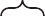 1.0401.0301.0201.0101.0002,000,000 1,500,000 1,000,000500,000	0Number of nephrons in both kidneysFigure 32-6. Development of isosthenuria in a patient with decreased numbers of functional nephrons.0	25	50	75	100Glomerular filtration rate (percentage of normal)Figure 32-5. Representative patterns of adaptation for different types of solutes in chronic renal failure. Curve A shows the approxi- mate changes in the plasma concentrations of solutes such as creati- nine and urea that are filtered and poorly reabsorbed. Curve B shows the approximate concentrations for solutes such as phosphate, urate, and hydrogen ion. Curve C shows the approximate concentrations for solutes such as sodium and chloride.Table 32-6 Total Kidney Excretion and Excretion per Nephron in Kidney Diseaseaccomplished by excreting progressively larger fractions of the amounts of these solutes that are filtered at the glomerular capillaries; this occurs by decreasing the rate of tubular reabsorption or, in some instances, by increas­ ing tubular secretion rates.In the case of sodium and chloride ions, their plasma concentrations are maintained virtually constant even  with severe decreases in GFR (see curve C of Figure 32-5). This maintenance is accomplished by greatly decreasing tubular reabsorption of these electrolytes.For example, with a 75 percent loss of functional neph­ rons, each surviving nephron must excrete four times as much sodium and four times as much volume as under normal conditions (Table 32-6).Part of this adaptation occurs because of increased blood flow and increased GFR in each of the surviving nephrons, owing to hypertrophy of the blood vessels and glomeruli, as well as functional changes that cause the blood vessels to dilate. Even with large decreases inthe total GFR, normal rates of renal excretion can still be maintained by decreasing the rate at which the tubules reabsorb water and solutes.Isosthenuria—Inability of the Kidney to Concentrate or Dilute the Urine. One important effect of the rapid rate of tubular flow that occurs in the remaining nephrons of diseased kidneys is that the renal tubules lose their ability to fully concentrate or dilute the urine. The con­ centrating ability of the kidney is impaired mainly becausethe rapid flow of tubular fluid through the collecting ducts prevents adequate water reabsorption and (2) the rapid flow through both the loop of Henle and the col­ lecting ducts prevents the countercurrent mechanism from operating effectively to concentrate the medullary interstitial fluid solutes. Therefore, as progressively more nephrons are destroyed, the maximum concentrating ability of the kidney declines and urine osmolarity and specific gravity (a measure of the total solute concentra­ tion) approach the osmolarity and specific gravity of the glomerular filtrate, as shown in Figure 32-6.The diluting mechanism in the kidney is also impaired when the number of nephrons decreases markedly because the rapid flushing of fluid through the loops of Henle and the high load of solutes such as urea cause a relatively high solute concentration in the tubular fluid of this part of the nephron. As a consequence, the diluting capacity of the kidney is impaired and the minimal urine osmolality and specific gravity approach those of the glo­ merular filtrate. Because the concentrating mechanism becomes impaired to a greater extent than does the dilut­ ing mechanism in CKD, an important clinical test of renal function is to determine how well the kidneys can con­ centrate urine when a person’s water intake is restricted for 12 or more hours.0	3	6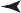 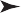 Days9	12Increase in Urea and Other Nonprotein Nitrogens (Azotemia). The nonprotein nitrogens include urea, uric acid, creatinine, and a few less important compounds. These nonprotein nitrogens, in general, are the end prod­ ucts of protein metabolism and must be removed from the body to ensure continued normal protein  metabolism  in the cells. The concentrations of these nonprotein nitrogens, particularly of urea, can rise to as high as 10 times normal during 1 to 2 weeks of total renal failure. With CKD, the concentrations rise approximately in proportion to the degree of reduction in functional nephrons. For this reason, measuring the concentrations of these substances, espe­ cially of urea and creatinine, provides an important means for assessing the severity of CKD.Acidosis in Chronic Kidney Disease. Each day theFigure 32-7. Effect of kidney failure on extracellular fluid constitu- ents. NPN, nonprotein nitrogens.body normally produces about 50 to 80 millimoles more metabolic acid than metabolic alkali. Therefore, when the kidneys fail to function, acid accumulates in the body fluids. The buffers of the body fluids normally can buffer 500 to 1000 millimoles of acid without lethal increases in extracellular fluid H+ concentration, and the phosphate compounds in the bones can buffer an additional few thousand millimoles of H+. However, when this buffering power is used up, the blood pH falls drastically and the patient will become comatose and die if the pH falls below about 6.8.Anemia in Chronic Kidney Disease Caused by Decreased Erythropoietin Secretion. Anemia almost always develops in patients with severe CKD. The most important cause of this anemia is decreased renal secretion of erythropoietin, which stimulates the bone marrow to produce red blood cells. If the kidneys are seriously damaged, they are unable to form adequate quantities of erythropoietin, which leads to diminished red blood cell production and consequent anemia.The availability since 1989 of recombinant erythropoi­ etin, however, has provided a means of treating anemia in patients with chronic renal failure.Osteomalacia in Chronic Kidney Disease Caused by Decreased Production of Active Vitamin D and by Phos- phate Retention by the Kidneys. Prolonged CKD also causes osteomalacia,  a  condition  in  which  the  bones  are partially absorbed and, therefore, become greatly weakened. An important cause of this condition is the following: Vitamin D must be converted by a two­stageprocess, first in the liver and then in the kidneys, into 1,25­dihydroxycholecalciferol before it is able to promote calcium absorption from the intestine. Therefore, serious damage to the kidney greatly reduces the blood concentra­ tion of active vitamin D, which in turn decreases intestinal absorption of calcium and the availability of calcium to   the bones.Another important cause of demineralization of the skeleton in CKD is the rise in serum phosphate concentra­ tion that occurs as a result of decreased GFR. This rise in serum phosphate increases binding of phosphate with calcium in the plasma, thus decreasing the plasma serum ionized calcium concentration, which, in turn, stimulates parathyroid hormone secretion. This secondary hyperpara­ thyroidism then stimulates the release of calcium from bones, causing further demineralization of the bones.Hypertension and Kidney DiseaseAs discussed earlier in this chapter, hypertension can exac­ erbate injury to the glomeruli and blood vessels of the kidneys and is a major cause of ESRD. Abnormalities of kidney function can also cause hypertension, as discussed in detail in Chapter 19. Thus, the relation between hyper­ tension and kidney disease can, in some instances, propa­ gate a vicious cycle: primary kidney damage leads to increased blood pressure, which causes further damage to the kidneys, further increases in blood pressure, and so forth, until ESRD develops.Not all types of kidney disease cause hypertension because damage to certain portions of the kidney causes uremia without hypertension. Nevertheless, some types of renal damage are particularly prone to cause hypertension. A classification of kidney disease relative to hypertensive or nonhypertensive effects is provided in the following sections.Renal Lesions That Reduce the Ability of the Kidneys to Excrete Sodium and Water Promote Hypertension. Renal lesions that decrease the ability of the kidneys to excrete sodium and water almost invariably cause hyper­ tension. Therefore, lesions that either decrease GFR or increase tubular reabsorption usually lead to hypertensionof varying degrees. Some specific types of renal abnormali­ ties that can cause hypertension are as follows:Increased renal vascular resistance, which reduces renal blood flow and GFR. An example is hyperten­ sion caused by renal artery stenosis.Decreased glomerular capillary filtration coefficient, which reduces GFR. An example is chronic glo­ merulonephritis, which causes inflammation and thickening of the glomerular capillary membranes, thereby reducing the glomerular capillary filtration coefficient.Excessive tubular sodium reabsorption. An example is hypertension caused by excessive aldosterone secretion, which increases sodium reabsorption mainly in the cortical collecting tubules.Once hypertension has developed,  renal  excretion  of sodium and water returns to normal because the high arterial pressure causes pressure natriuresis and pressure diuresis, so intake and output of sodium and water become balanced once again. Even when there are large increases in renal vascular resistance or decreases in the glomerular capillary coefficient, GFR may still return to nearly normal levels after the arterial blood pressure rises. Likewise, when tubular reabsorption is increased, as occurs with excessive aldosterone secretion, the urinary excretion rate is initially reduced but then returns to normal as arterial pressure rises. Thus, after hypertension develops, there may be no obvious sign of impaired excretion of sodium and water other than the hypertension. As explained in Chapter 19, normal excretion of sodium and water at an elevated arterial pressure means that pressure natriuresis and pressure diuresis have been reset to a higher arterial pressure.Hypertension Caused by Patchy Renal Damage and Increased Renal Secretion of Renin. If one part of thekidney is ischemic and the remainder is not ischemic, such as occurs when one renal artery is severely constricted, the ischemic renal tissue secretes large quantities of renin. This secretion leads to increased formation of angiotensin II, which can cause hypertension. The most likely sequence of events in causing this hypertension, as discussed in Chapter 19, is (1) the ischemic kidney tissue excretes less than normal amounts of water and salt; (2) the renin secreted by the ischemic kidney, as well as the subsequent increased angiotensin II formation, affects the nonischemic kidney tissue, causing it also to retain salt and water; and(3) excess salt and water cause hypertension in the usual manner.A similar type of hypertension can result when patchy areas of one or both kidneys become ischemic as a result of arteriosclerosis or vascular injury in specific portions of the kidneys. When this occurs, the ischemic nephrons excrete less salt and water but secrete greater amounts of renin, which causes increased angiotensin II formation. The high levels of angiotensin II then impair the ability of the surrounding, otherwise normal nephrons to excrete sodium and water. As a result, hypertension develops, which restores the overall excretion of sodium and water by the kidney, so balance between intake and output of salt and water is maintained, but at the expense of high blood pressure.Kidney Diseases That Cause Loss of Entire Nephrons Lead to Chronic Kidney Disease but May Not Cause HypertensionLoss of large numbers of whole nephrons, such as occurs with the loss of one kidney and part of another kidney, almost always leads to CKD if the amount of kidney tissue lost is great enough. If the remaining nephrons are normal and the salt intake is not excessive, this condition might not cause clinically significant hypertension because even a slight rise in blood pressure will raise the GFR and decrease tubular sodium reabsorption in the surviving nephrons suf­ ficiently to promote enough water and salt excretion in the urine, even with the few nephrons that remain intact. However, a patient with this type of abnormality may become severely hypertensive if additional stresses are imposed, such as eating a large amount of salt. In this case, the kidneys simply cannot clear adequate quantities of salt at a normal blood pressure with the small number of func­ tioning nephrons that remain. Increased blood pressure restores excretion of salt and water to match intake of salt and water under steady­state conditions.Effective treatment of hypertension requires enhancing the kidneys’ capability to excrete salt and water, either by increasing GFR or by decreasing tubular reabsorption, so that balance between intake and renal excretion of salt and water excretion can be maintained at lower blood pres­ sures. This effect can be achieved by drugs that block the effects of nervous and hormonal signals that cause the kidneys to retain salt and water (e.g., with β­adrenergic blockers, angiotensin receptor antagonists, or angiotensin­ converting enzyme inhibitors), with drugs that vasodilate the kidneys and increase GFR (e.g., calcium channelblockers), or with diuretic drugs that directly inhibit renal tubular reabsorption of salt and water.Specific Tubular DisordersIn Chapter 28, we point out that several mechanisms are responsible for transporting different individual substances across the tubular epithelial membranes. In Chapter 3, we also point out that each cellular enzyme and each carrier protein is formed in response to a respective gene in the nucleus. If any required gene happens to be absent or abnormal, the tubules may be deficient in one of the appro­ priate carrier proteins or one of the enzymes needed for solute transport by the renal tubular epithelial cells. In other instances, too much of the enzyme or carrier protein is produced. Thus, many hereditary tubular disorders occur because of abnormal transport of individual substances or groups of substances through the tubular membrane. In addition, damage to the tubular epithelial membrane by toxins or ischemia can cause important renal tubular disorders.Renal Glycosuria—Failure of the Kidneys to Reabsorb Glucose. In renal glycosuria, the blood glucose concentra­ tion may be normal, but the transport mechanism for tubular reabsorption of glucose is greatly limited or absent. Consequently, despite a normal blood glucose level, large amounts of glucose pass into the urine each day. Because diabetes mellitus is also associated with the presence of glucose in the urine, renal glycosuria, which is a relatively benign condition, must be ruled out before making the diagnosis of diabetes mellitus.Aminoaciduria—Failure of the Kidneys to Reabsorb Amino Acids. Some amino acids share mutual transport systems for reabsorption, whereas other amino acids have their own distinct transport systems. Rarely, a condition called generalized aminoaciduria results from deficient reabsorption of all amino acids; more frequently, deficien­ cies of specific carrier systems may result in (1) essential cystinuria, in which large amounts of cystine fail to be reabsorbed and often crystallize in the urine to form renal stones; (2) simple glycinuria, in which glycine fails to be reabsorbed; or (3) beta-aminoisobutyricaciduria, which occurs in about 5 percent of all people but apparently has no major clinical significance.Renal Hypophosphatemia—Failure of the Kidneys to Reabsorb Phosphate. In renal hypophosphatemia, the renal tubules fail to reabsorb large enough quantities of phosphate ions when the phosphate concentration of the body fluids falls very low. This condition usually does not cause serious immediate abnormalities because the phos­ phate concentration of the extracellular fluid can vary widely without causing major cellular dysfunction. Over a long period, a low phosphate level causes diminished cal­ cification of the bones, causing rickets to develop. This type of rickets is refractory to vitamin D therapy, in contrast to the rapid response of the usual type of rickets, as discussed in Chapter 80.Renal Tubular Acidosis—Failure of the Tubules to Secrete Hydrogen Ions. In renal tubular acidosis, the renal tubules are unable to secrete adequate amounts ofhydrogen ions. As a result, large amounts of sodium bicar­ bonate are continually lost in the urine. This loss causes a continued state of metabolic acidosis, as discussed in Chapter 31. This type of renal abnormality can be caused by hereditary disorders, or it can occur as a result of wide­ spread injury to the renal tubules.Nephrogenic Diabetes Insipidus—Failure of the Kid- neys to Respond to Antidiuretic Hormone. Occasionally, the renal tubules do not respond to antidiuretic hormone, causing large quantities of dilute urine to be excreted. As long as the person is supplied with plenty of water, this condition seldom causes severe difficulty. However, when adequate quantities of water are not available, the person rapidly becomes dehydrated.Fanconi’s Syndrome—A Generalized Reabsorptive Defect of the Renal Tubules. Fanconi’s syndrome is usually associated with increased urinary excretion of virtually all amino acids, glucose, and phosphate. In severe cases, other manifestations are also observed, such as (1) failure to reab­ sorb sodium bicarbonate, which results in metabolic aci­ dosis; (2) increased excretion of potassium and sometimes calcium; and (3) nephrogenic diabetes insipidus.There are multiple causes of Fanconi’s syndrome, which results from a generalized inability of the renal tubular cells to transport various substances. Some of these causes include (1) hereditary defects in cell transport mecha­ nisms, (2) toxins or drugs that injure the renal tubular epithelial cells, and (3) injury to the renal tubular cells as a result of ischemia. The proximal tubular cells are especially affected in Fanconi’s syndrome caused by tubular injury because these cells reabsorb and secrete many of the drugs and toxins that can cause damage.Bartter’s Syndrome—Decreased Sodium, Chloride, and Potassium Reabsorption in the Loops of Henle. Bartter’s syndrome is a rare autosomal­recessive disorder caused by impaired function of the 1­sodium, 2­chloride, 1­potassium co­transporter or by defects in potassium channels in the luminal membrane or chloride channels in the basolateral membrane of the thick ascending loop of Henle. These disorders result in increased excretion of water, sodium, chloride, potassium, and calcium by the kidneys. The salt and water loss leads to mild volume depletion, resulting in activation of the renin­angiotensin­aldosterone system. The increased aldosterone and high distal tubular flow, due to impaired loop of Henle reabsorption, stimulate potas­ sium and hydrogen secretion in the collecting tubules, leading to hypokalemia and metabolic alkalosis.Gitelman’s Syndrome—Decreased Sodium Chloride Reabsorption in the Distal Tubules. Gitelman’s syndrome is an autosomal­recessive disorder of the thiazide­sensitive sodium­chloride co­transporter in the distal tubules. Patients with Gitelman’s syndrome have some of the same characteristics as patients with Bartter’s syndrome—salt and water loss, mild water volume depletion, and activation of the renin­angiotensin­aldosterone system—although these abnormalities are usually less severe in persons with Gitelman’s syndrome.Because the tubular defects in Bartter’s or Gitelman’s syndrome cannot be corrected, treatment is usually focusedon replacing the losses of sodium chloride and potassium. Some studies suggest that blockade of prostaglandin synthesis with nonsteroidal anti­inflammatory drugs and administration of aldosterone antagonists, such as spirono­ lactone, may be useful in correcting the hypokalemia.Liddle’s Syndrome—Increased Sodium Reabsorption. Liddle’s syndrome is a rare autosomal­dominant disorder resulting from various mutations in the amiloride­sensitive epithelial sodium channel (ENaC) in the distal and collect­ ing tubules. These mutations cause excessive activity of ENaC, resulting in increased reabsorption of sodium and water, hypertension, and metabolic alkalosis similar to the changes that occur with oversecretion of aldosterone (primary aldosteronism).Patients with Liddle’s syndrome, however, have decreased levels of aldosterone as a result of sodium reten­ tion and compensatory decreases in renin secretion and angiotensin II levels, which, in turn, decrease adrenal secretion of aldosterone. Fortunately, Liddle’s syndrome can be treated with the diuretic amiloride, which blocks the excessive ENaC activity.Treatment of Renal Failure by Transplantation or by Dialysis With an Artificial KidneySevere loss of kidney function, either acutely or chroni­ cally, is a threat to life and requires removal  of  toxic  waste products and restoration of body fluid volume and composition toward normal. This  can  be  accomplished  by kidney transplantation or by dialysis with an artificial kidney. Approximately 600,000 patients in the UnitedFresh dialyzing solution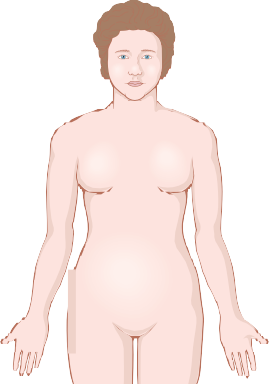 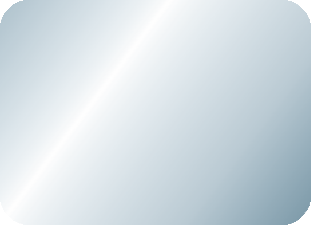 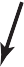 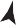 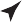 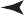 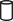 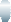 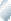 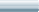 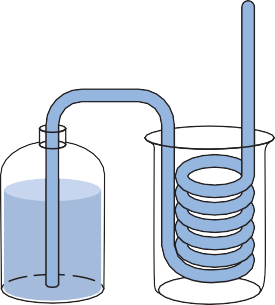 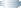 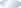 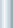 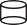 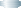 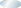 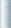 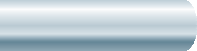 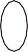 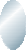 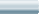 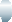 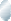 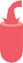 Constant temperature bathUsed dialyzing solutionStates are currently receiving some form of ESRDtherapy.Successful transplantation of a single donor kidney to a patient with ESRD can restore kidney function to a level that is sufficient to maintain essentially normal homeosta­ sis of body fluids and electrolytes. Approximately 18,000 kidney transplants are performed each year in the United States. Patients who receive kidney transplants typically live longer and have fewer health problems than do those who are maintained with dialysis. Maintenance of immu­ nosuppressive therapy is required for almost all patients to help prevent acute rejection and loss of the transplanted kidney. The side effects of drugs that suppress the immune system include increased risk for infections and for some cancers, although the amount of immunosuppressive therapy can usually be reduced over time to greatly reduce these risks.Approximately 400,000 people in the United States  who have irreversible renal failure or total kidney removal are being maintained chronically by dialysis with artificial kidneys. Dialysis is also used in certain types of AKI to tide the patient over until the kidneys resume their function. If the loss of kidney function is irreversible, it is necessary to perform dialysis chronically to maintain life. Because dialy­ sis cannot maintain completely normal body fluid compo­ sition and cannot replace all the multiple functions performed by the kidneys, the health of patients main­ tained with use of artificial kidneys usually remains signifi­ cantly impaired.Figure 32-8. Principles of dialysis with an artificial kidney.Table 32-7 Comparison of Dialyzing Fluid with Normal and Uremic PlasmaBibliographyBlantz RC, Singh P: Glomerular and tubular function in the diabetic kidney. Adv Chronic Kidney Dis 21:297, 2014.Bonventre JV, Yang L: Cellular pathophysiology of ischemic acute kidney injury. J Clin Invest 121:4210, 2011.Couser WG: Basic and translational concepts of immune-mediated glomerular diseases. J Am Soc Nephrol 23:381, 2012.D’Agati VD, Kaskel FJ, Falk RJ: Focal segmental glomerulosclerosis. N Engl J Med 365:2398, 2011.Denton JS, Pao AC, Maduke M: Novel diuretic targets. Am J Physiol Renal Physiol 305:F931, 2013.Devarajan P: Update on mechanisms of ischemic acute kidney injury. J Am Soc Nephrol 17:1503, 2006.Ernst ME, Moser M: Use of diuretics in patients with hypertension.N Engl J Med 361:2153, 2009.Grantham JJ: Clinical practice. Autosomal dominant polycystic kidney disease. N Engl J Med 359:1477, 2008.Hall JE: The kidney, hypertension, and obesity. Hypertension 41:625, 2003.Hall JE, Henegar JR, Dwyer TM, et al: Is obesity a major cause of chronic renal disease? Adv Ren Replace Ther 11:41, 2004.Hall ME, do Carmo JM, da Silva AA, et al: Obesity, hypertension, and chronic kidney disease. Int J Nephrol Renovasc Dis 7:75, 2014.Haque SK, Ariceta G, Batlle D: Proximal renal tubular acidosis: a not so rare disorder of multiple etiologies. Nephrol Dial Transplant 27:4273, 2012.Jain G, Ong S, Warnock DG: Genetic disorders of potassium homeo- stasis. Semin Nephrol 33:300, 2013.Molitoris BA: Transitioning to therapy in ischemic acute renal failure. J Am Soc Nephrol 14:265, 2003.Ratliff BB, Rabadi MM, Vasko R, et al: Messengers without borders: mediators of systemic inflammatory response in AKI. J Am Soc Nephrol 24:529, 2013.Rodriguez-Iturbe B, Musser JM: The current state of poststreptococ-cal glomerulonephritis. J Am Soc Nephrol 19:1855, 2008.Rossier BC: Epithelial sodium channel (ENaC) and the control of blood pressure. Curr Opin Pharmacol 15C:33, 2014.Roush GC, Buddharaju V, Ernst ME, Holford TR: Chlorthalidone: mechanisms of action and effect on cardiovascular events. Curr Hypertens Rep 15:514, 2013.Ruggenenti P, Cravedi P, Remuzzi G: Mechanisms and treatment of CKD. J Am Soc Nephrol 23:1917, 2012.Sarnak MJ, Levey AS, Schoolwerth AC, et al: Kidney disease as a risk factor for development of cardiovascular disease. Hypertension 42:1050, 2003.Sethi S, Fervenza FC: Membranoproliferative glomerulonephritis—a new look at an old entity. N Engl J Med 366:1119, 2012.Tolwani A: Continuous renal-replacement therapy for acute kidney injury. N Engl J Med 367:2505, 2012.USRDS Coordinating Center. United States Renal Data System. http:// www.usrds.org/.Wilcox CS: New insights into diuretic use in patients with chronic renal disease. J Am Soc Nephrol 13:798, 2002.Plasma (mOsm/L H2O)Plasma (mOsm/L H2O)Interstitial (mOsm/L H2O)Intracellular (mOsm/L H2O)Na+14213914K+4.24.0140Ca++1.31.20Mg++0.80.720Cl−1061084HCO −32428.310HPO −, H PO −4	2	42211SO −40.50.51Phosphocreatine45Carnosine14Amino acids228Creatine0.20.29Lactate1.21.21.5Adenosine triphosphate5Hexose monophosphate3.7Glucose5.65.6Protein1.20.24Urea444Others4.83.910Total mOsm/L299.8300.8301.2Corrected osmolar activity (mOsm/L)282.0281.0281.0Total osmotic pressure at 37°C (mm Hg)544154235423VolumeIndicatorsTotal body water3H2O, 2H2O, antipyrineExtracellular fluid22Na, 125I-iothalamate, thiosulfate, inulinIntracellular fluid(Calculated as total body water− extracellular fluid volume)Plasma volume125I-albumin, Evans blue dye (T-1824)Blood volume51Cr-labeled red blood cells, or calculated as blood volume= plasma volume/(1 − hematocrit)Interstitial fluid(Calculated as extracellular fluid volume − plasma volume)VolumeConcentrationTotalExtracellular fluid(Liters)14(mOsm/L)280(mOsm)3920Intracellular fluid282807840Total body fluid4228011,760VolumeConcentrationTotalExtracellular fluid(Liters)16(mOsm/L)373(mOsm)5971Intracellular fluid282807840AbnormalityCausePlasma Na+ ConcentrationExtracellular Fluid VolumeIntracellular Fluid VolumeHyponatremia—dehydrationAdrenal insufficiency; overuse of diuretics↓↓↑Hyponatremia—overhydrationExcess ADH (SIADH); bronchogenic tumors↓↑↑Hypernatremia—dehydrationDiabetes insipidus; excessive sweating↑↓↓Hypernatremia—overhydrationCushing’s disease; primary aldosteronism↑↑↓SubstanceMolecular WeightFilterabilityWater181.0Sodium231.0Glucose1801.0Inulin55001.0Myoglobin17,0000.75Albumin69,0000.005VesselPressure in Vessel (mm Hg)Beginning	EndPressure in Vessel (mm Hg)Beginning	EndPercent of Total Renal Vascular ResistanceRenal artery100100≈0Interlobar, arcuate, and interlobular arteries≈10085≈16Afferent arteriole8560≈26Glomerular capillaries6059≈1Efferent arteriole5918≈43Peritubular capillaries188≈10Interlobar, interlobular, and arcuate veins84≈4Renal vein4≈4≈0Hormone or Autacoid	Effect on GFRHormone or Autacoid	Effect on GFRHormone or Autacoid	Effect on GFRHormone or Autacoid	Effect on GFRHormone or Autacoid	Effect on GFRHormone or Autacoid	Effect on GFRNorepinephrine↓Epinephrine↓Endothelin↓Angiotensin II↔(prevents↓)Endothelial-derivednitricoxide↑Prostaglandins↑Amount FilteredAmount FilteredAmount ReabsorbedAmount Excreted% of Filtered Load ReabsorbedGlucose (g/day)1801800100Bicarbonate (mEq/day)432043182>99.9Sodium (mEq/day)25,56025,41015099.4Chloride (mEq/day)19,44019,26018099.1Potassium (mEq/day)7566649287.8Urea (g/day)46.823.423.450Creatinine (g/day)1.801.80HormoneSite of ActionEffectsAldosteroneCollecting tubule and duct↑ NaCl, H2O reabsorption, ↑ K+ secretion, ↑ H+ secretionAngiotensin IIProximal tubule, thick ascending loop of Henle/distal tubule, collecting tubule↑ NaCl, H2O reabsorption, ↑ H+ secretionAntidiuretic hormoneDistal tubule/collecting tubule and duct↑ H2O reabsorptionAtrial natriuretic peptideDistal tubule/collecting tubule and duct↓ NaCl reabsorptionParathyroid hormoneProximal tubule, thick ascending loop of Henle/distal tubule↓ PO4 reabsorption, ↑ Ca reabsorption−	++TermEquationUnitsClearance rateC  Us  V s	Psml/minGlomerular filtration rateGFR  Uinulin  V PinulinClearance ratioClearance ratio  Cs CinulinNoneEffective renal plasma flowERPF  C	 UPAH  V PAH	PPAHml/minRenal plasma flowRPF  CPAH     (UPAH   V  /PPAH ) EPAH	(PPAH   VPAH )/PPAH UPAH  V PPAH  VPAHml/minRenal blood flowRBF RPF	1 Hematocritml/minExcretion rateExcretion rate  Us  V mg/min, mmol/min, or mEq/minReabsorption rateReabsorption rate  Filtered load  Excretion rate (GFR  Ps )  (U  s   V)mg/min, mmol/min, or mEq/minSecretion rateSecretion rate = Excretion rate − Filtered loadmg/min, mmol/min, or mEq/minPermeabilityActive NaCl Transport	H2O	NaCl	UreaPermeabilityActive NaCl Transport	H2O	NaCl	UreaPermeabilityActive NaCl Transport	H2O	NaCl	UreaPermeabilityActive NaCl Transport	H2O	NaCl	UreaPermeabilityActive NaCl Transport	H2O	NaCl	UreaPermeabilityActive NaCl Transport	H2O	NaCl	UreaProximal tubule++++++Thin descending limb0++++Thin ascending limb00++Thick ascending limb++000Distal tubule++ADH00Cortical collecting tubule++ADH00Inner medullary collectingduct++ADH0+ADH400500 30050050030010001000800400500 300500500300120012001000Increase Thirst	Decrease Thirst↑ Plasma osmolarity	↓ Plasma osmolarity↓ Blood volume	↑ Blood volume↓ Blood pressure	↑ Blood pressure↑ Angiotensin II	↓ Angiotensin IIDry mouth	Gastric distentionFactors That Shift K+ Into Cells (Decrease Extracellular [K+])Factors That Shift K+ Out of Cells (Increase Extracellular [K+])InsulinInsulin deficiency (diabetes mellitus)AldosteroneAldosterone deficiency (Addison’s disease)β-adrenergic stimulationβ-adrenergic blockadeAlkalosisAcidosisCell lysisCell lysisStrenuous exerciseStrenuous exerciseIncreased extracellular fluid osmolarityIncreased extracellular fluid osmolarityH+ Concentration (mEq/L)	pHH+ Concentration (mEq/L)	pHH+ Concentration (mEq/L)	pHH+ Concentration (mEq/L)	pHH+ Concentration (mEq/L)	pHH+ Concentration (mEq/L)	pHH+ Concentration (mEq/L)	pHExtracellular fluidExtracellular fluidExtracellular fluidExtracellular fluidExtracellular fluidExtracellular fluidExtracellular fluidArterial blood4.0× 10−57.40Venous blood4.5× 10−57.35Interstitial fluid4.5× 10−57.35Intracellular fluid1 ×10−3 to4×10−56.0-7.4Urine3 ×10−2 to1×10−54.5-8.0Gastric HCl1600.8Class of DiureticMechanism of ActionTubular Site of ActionOsmotic diuretics (mannitol)Inhibit water and solute reabsorption by increasing osmolarity of tubular fluidMainly proximal tubulesLoop diuretics (furosemide, bumetanide)Inhibit Na+-K+-Cl− co-transport in luminal membraneThick ascending loop of HenleThiazide diuretics (hydrochlorothiazide, chlorthalidone)Inhibit Na+-Cl− co-transport in luminal membraneEarly distal tubulesCarbonic anhydrase inhibitors (acetazolamide)Inhibit H+ secretion and HCO − reabsorption, which3reduces Na+ reabsorptionProximal tubulesAldosterone antagonists (spironolactone, eplerenone)Inhibit action of aldosterone on tubular receptor, decrease Na+ reabsorption, and decrease K+ secretionCollecting tubulesSodium channel blockers (triamterene, amiloride)Block entry of Na+ into Na+ channels of luminal membrane, decrease Na+ reabsorption, and decrease K+ secretionCollecting tubulesIntravascular Volume DepletionHemorrhage (trauma, surgery, postpartum, gastrointestinal)Diarrhea or vomitingBurnsCardiac FailureMyocardial infarctionValvular damagePeripheral Vasodilation and Resultant HypotensionAnaphylactic shockAnesthesia  Sepsis, severe infectionsPrimary renal hemodynamic abnormalitiesRenal artery stenosis, embolism, or thrombosis of renal artery or veinSmall Vessel and/or Glomerular InjuryVasculitis (polyarteritis nodosa)Cholesterol emboli  Malignant hypertensionAcute glomerulonephritisTubular Epithelial Injury (Tubular Necrosis)Acute tubular necrosis due to ischemiaAcute tubular necrosis due to toxins (heavy metals, ethylene glycol, insecticides, poison mushrooms, carbon tetrachloride)Renal Interstitial InjuryAcute pyelonephritisAcute allergic interstitial nephritisMetabolic DisordersDiabetes mellitus  ObesityAmyloidosisHypertensionRenal Vascular DisordersAtherosclerosisNephrosclerosis-hypertensionImmunological Disorders  Glomerulonephritis Polyarteritis nodosaLupus erythematosusInfectionsPyelonephritisTuberculosisPrimary Tubular DisordersNephrotoxins (analgesics, heavy metals)Urinary Tract ObstructionRenal calculiHypertrophy of prostateUrethral constrictionCongenital DisordersPolycystic diseaseCongenital absence of kidney tissue (renal hypoplasia)CauseTotal Patients with ESRD (%)Diabetes mellitus45Hypertension27Glomerulonephritis8Polycystic kidney disease2Other/unknown18NormalNormal75% Loss of NephronsNumber of nephrons2,000,000500,000Total GFR (ml/min)12540Single nephron GFR (nl/min)62.580Volume excreted for all nephrons (ml/min)1.51.5Volume excreted per nephron (nl/min)0.753.0ConstituentNormal PlasmaDialyzing FluidUremic PlasmaElectrolytes (mEq/L)Na+	142Electrolytes (mEq/L)Na+	142133142K+51.07Ca++33.02Mg++1.51.51.5Cl−107105107HCO −32435.714Lactate−1.21.21.2HPO =4309Urate−0.302Sulfate=0.503NonelectrolytesGlucose100125100Urea260200Creatinine106